КЛАССИФИКАЦИЯ РЕКОМЕНДАЦИЙ ОРГАНОВ ОРГАНИЗАЦИИ ОБЪЕДИНЕННЫХ НАЦИЙ ПО ПРАВАМ ЧЕЛОВЕКА ДЛЯ РЕСПУБЛИКИ ТАДЖИКИСТАН, 2010-2018 гг.ИСПОЛЬЗУЕМЫЕ СОКРАЩЕНИЯА) Заключительные рекомендации органов ООН CRC/C/TJK/CO/2. Заключительные замечания Комитета по правам ребенка ко второму периодическому докладу Таджикистана, принятые 29 января 2010 года, опубликованные 5 февраля 2010 года (КПР).A/HRC/19/3. Отчет рабочей группы по Универсальному периодическому отчету. Таджикистан, опубликован 12 декабря 2011. (УПО1)A/HRC/19/3/Add.1. Отчет Рабочей группы по Универсальному периодическому отчету. Таджикистан, Дополнение, опубликован 27 февраля 2012. (УПО1)CAT/C/TJK/CO/2. Заключительные замечания  Комитета против пыток ко второму периодическому докладу Таджикистана, принятые 20 ноября 2012 года, опубликованные 21 января 2013 года. (КПП).A/HRC/22/53/Add.1. Доклад Специального Докладчика по вопросам о пытках и других видах жестокого, бесчеловечного и унижающего достоинства видов обращения и наказания Хуана Мендеса, Миссия в Таджикистан, опубликован 28 января 2013. (СДП1)CCPR/C/TJK/CO/2. Заключительные рекомендации ко второму периодическому докладу Таджикистана, принятого 23 июля 2013 года и опубликованного 22 августа 2013 г. (КПЧ)CEDAW/C/TJK/CO/4-5. Заключительные рекомендации Комитета по ликвидации дискриминации в отнощении женщин к объединенному четвертому и пятому периодическому докладу Таджикистана, принятых 9 октября 2013 года и опубликованного 29 октября 2013 г. (КЛДЖ)A/HRC/28/68/Add.2. Доклад Специального Докладчика по вопросам о пытках и других видах жестокого, бесчеловечного и унижающего достоинства видов обращения и наказания Хуана Мендеса, Дополнение. Доклад о последующей деятельности. Миссия в Таджикистан и Тунис, опубликован 27 февраля 2015 г. (СДП 2)CERD/C/TJK/CO/6-8. Заключительные замечания по шестому –восьмому периодическому докладу Таджикистана, принятые Комитетом по ликвидации расовой дискриминации 17 августа 2012 года и опубликованные 24 октября 2012 г. (КЛРД)CMW/C/TJK/CO/1. Заключительные замечания Комитета по защите прав всех трудящихся-мигрантов и членов их семей к первоначальному докладу Таджикистана, принятые 26 апреля 2012 года и опубликованные 16 мая 2012 г. (КТМ)A/HRC/23/41/Add.2. Доклад Специального докладчика по вопросу о праве каждого человека на наивысший достижимый уровень физического и психического здоровья Ананда Гровера, Дополнение. Миссия в Таджикистан, опубликован 2 мая 2013 года. (СДЗ)E/C.12/TJK/CO/2-3. Заключительные рекомендации Комитета по экономическим, социальным и культурным правам по объединенному второму и третьему периодическому докладу Таджикистана, принятые 6 марта 2015 года  опубликованные 25 марта 2015 г. (КЭСКП)A/HRC/WG.6/25/L.8. Проект отчета Рабочей группы по Универсальному периодическому отчету. Таджикистан, опубликован 20 мая 2016. (УПО 2)A/HRC/33/49/Add.2. Доклад Специального докладчика по вопросу о праве человека на безопасную питьевую воду и санитарные услуги о его миссии в Таджикистан, опубликован 13 июля 2016 (СДПВС) A/HRC/35/22/Add.2. Доклад Специального докладчика по вопросу о поощрении и защите права на свободу мнений и их свободное выражение, Миссия в Таджикистан, опубликован 09 июня 2017 г. (СДСВМ) CERD/C/TJK/CO/9-11. Заключительные замечания КЛРД по объединенным девятому–одиннадцатому периодическим докладам Таджикистана, опубликованы 9 сентября 2017 года (КЛРД-2017)CRC/C/TJK/CO/3-5. Заключительные рекомендации КПР по объединенным третьему-пятому периодическому докладу Таджикистана, опубликовано 25 октября 2017 (КПР-2017) CRC/C/OPAC/TJK/CO/1 Заключительные замечания КПР о ходе выполнения Факультативного протокола к Конвенции о правах ребенка, касающегося участия детей в вооруженных конфликтах, опубликованы 1 ноября 2017 (КПР-ФПВК)CRC/C/OPSC/TJK/CO/1 Заключительные замечания КПР о ходе выполнения Факультативного протокола к Конвенции о правах ребенка, касающегося торговли детьми, детской проституции и детской порнографии, опубликованы 3 ноября 2017. (КПР-ФП-ТД)CAT/C/TJK/CO/3. Заключительные замечания  Комитета против пыток ко второму периодическому докладу Таджикистана, принятые 14 мая 2018 года (КПП1).CEDAW/C/TJK/CO/6. Заключительные замечания по шестому периодическому докладу Таджикистана о ходе выполнения Конвенции о ликвидации всех форм дискриминации в отношении женщин, опубликованы 14 ноября 2018 г. (КЛДЖ1-2018)Б) Национальные планы действий по реализации рекомендаций органов ООННациональный план действий по защите прав и интересов ребенка на 2003-2010 годы от 4 июля 2003 (НП КПР)Национальный план действий по выполнению рекомендаций Комитета ООН по защите прав всех трудящихся – мигрантов и членов их семей на 2013 – 2017 годы от 28 июня 2013г. (НП КТМ)План мероприятий по противодействию пыткам по рекомендациям Комитета против пыток ООН и Спецдокладчика ООН по пыткам и другим жестоким, бесчеловечным или унижающих достоинство видов обращения и наказания Хуан Мендез (2013) (НП КПП/СДП)План мероприятий по заключительным замечаниям по шестому-восьмому периодическому докладу Таджикистана, принятые Комитетом по ликвидации расовой дискриминации на его восемьдесят первой сессии (от 14 ноября 2013г.) (НП КЛРД)Национальный план мероприятий по выполнению рекомендаций Комитета ООН по ликвидации дискриминации в отношении женщин к объединенному четвертому и пятому периодическому докладу Таджикистана (2014) (НП КЛДЖ)Национальный план по выполнению рекомендаций Комитета ООН по правам человека ко Второму периодическому докладу РРТ о реализации Международного пакта о гражданских и политических правах (2014) (НП КПЧ)Национальный план действий по выполнению рекомендаций Комитета ООН по экономическим, социальным и культурным правам на 2015-2020 годы (2015) (НП КЭСКП)Национальный план республики Таджикистан по реализации рекомендаций государств–членов Совета ООН в связи с универсальным периодическим обзором Республики Таджикистан по правам человека на 2013 -2015 годы (НП УПО-1)Национальный план действий по выполнению рекомендаций государств-членов Совета Организации Объединенных Наций по правам человека согласно процедуре Универсального периодического обзора (второй период) на 2017-2020 годы (НП УПО-2)Национальный план действий о выполнении рекомендаций по объединенному третьему и пятому периодическому докладу о ходе выполнения Конвенции о правах ребенка на 2018-2022 (НП КПР-2017)Национальный план действий о выполнении рекомендаций по первоначальному докладу о ходе выполнения Факультативного протокола к Конвенции о правах ребенка, касающееся торговли детьми, детской проституции и детской порнографии на 2018 -2022 г.г. (НП КПР ФПТД/2017)Национальный план действий о выполнении рекомендаций о выполнении рекомендаций по первоначальному докладу о ходе выполнения Факультативного протокола к Конвенции о правах ребенка, касающееся участия детей в вооруженных конфликтах на 2018-2022 г.г.  (НП КПР-ФПВК/2017)Национальный план действий по выполнению рекомендаций Комитета ООН против пыток на 2019-2022 г.г  (НП КПП1).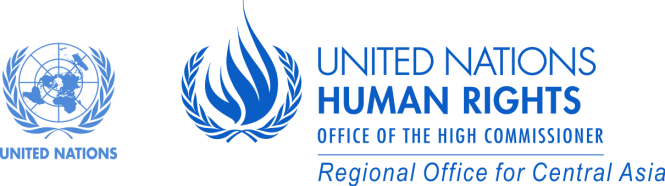 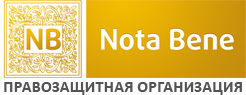  №ГОД ГОД МЕХАНИЗМРЕКОМЕНДАЦИЯ РЕКОМЕНДАЦИЯ Национальные планы действий А. ОБЩИЕ РАМКИ ОСУЩЕСТВЛЕНИЯА. ОБЩИЕ РАМКИ ОСУЩЕСТВЛЕНИЯА. ОБЩИЕ РАМКИ ОСУЩЕСТВЛЕНИЯА. ОБЩИЕ РАМКИ ОСУЩЕСТВЛЕНИЯА. ОБЩИЕ РАМКИ ОСУЩЕСТВЛЕНИЯА. ОБЩИЕ РАМКИ ОСУЩЕСТВЛЕНИЯОБЪЕМ МЕЖДУНАРОДНЫХ ОБЯЗАТЕЛЬСТВОБЪЕМ МЕЖДУНАРОДНЫХ ОБЯЗАТЕЛЬСТВОБЪЕМ МЕЖДУНАРОДНЫХ ОБЯЗАТЕЛЬСТВОБЪЕМ МЕЖДУНАРОДНЫХ ОБЯЗАТЕЛЬСТВОБЪЕМ МЕЖДУНАРОДНЫХ ОБЯЗАТЕЛЬСТВОБЪЕМ МЕЖДУНАРОДНЫХ ОБЯЗАТЕЛЬСТВ2018КЛДЖ110.	Комитет рекомендует государству-участнику рассмотреть вопрос о снятии своего заявления относительно компетенции Комитета, предусмотренной в соответствии со статьями 8 и 9 Факультативного протокола.10.	Комитет рекомендует государству-участнику рассмотреть вопрос о снятии своего заявления относительно компетенции Комитета, предусмотренной в соответствии со статьями 8 и 9 Факультативного протокола.2018КЛДЖ134 c) присоединиться к Конвенции 1954 года о статусе апатридов и Конвенции 1961 года о сокращении безгражданства34 c) присоединиться к Конвенции 1954 года о статусе апатридов и Конвенции 1961 года о сокращении безгражданства2018КЛДЖ138 g)	ратифицировать Конвенцию об охране материнства, 2000 год, (№ 183) и Конвенцию о трудящихся с семейными обязанностями, 1981 год, (№ 156) Международной организации труда, с тем чтобы обеспечить доступ к охране материнства для всех работающих женщин и баланс между работой и семейными обязанностями38 g)	ратифицировать Конвенцию об охране материнства, 2000 год, (№ 183) и Конвенцию о трудящихся с семейными обязанностями, 1981 год, (№ 156) Международной организации труда, с тем чтобы обеспечить доступ к охране материнства для всех работающих женщин и баланс между работой и семейными обязанностями2018КЛДЖ147.	Комитет призывает государство-участник принять поправку к пункту 1 статьи 20 Конвенции, касающемуся сроков проведения заседаний Комитета47.	Комитет призывает государство-участник принять поправку к пункту 1 статьи 20 Конвенции, касающемуся сроков проведения заседаний Комитета2018КЛДЖ150.	присоединение к девяти основным международным документам по правам человека будет способствовать более полному осуществлению женщинами своих прав человека и основных свобод во всех сферах жизни. В этой связи Комитет рекомендует государству-участнику ратифицировать Конвенцию о правах инвалидов и Факультативный протокол к ней, а также Факультативный протокол к Конвенции против пыток и других жестоких, бесчеловечных или унижающих достоинство видов обращения и наказания, участником которых оно пока не является.50.	присоединение к девяти основным международным документам по правам человека будет способствовать более полному осуществлению женщинами своих прав человека и основных свобод во всех сферах жизни. В этой связи Комитет рекомендует государству-участнику ратифицировать Конвенцию о правах инвалидов и Факультативный протокол к ней, а также Факультативный протокол к Конвенции против пыток и других жестоких, бесчеловечных или унижающих достоинство видов обращения и наказания, участником которых оно пока не является.2018КПП128 f) ратифицировать Факультативный протокол к Конвенции и создать Национальный превентивный механизм в соответствии с Факультативным протоколом28 f) ратифицировать Факультативный протокол к Конвенции и создать Национальный превентивный механизм в соответствии с Факультативным протоколомП.10.НПКПП12018КПП152.Комитет повторяет свою рекомендацию (CAT/C/TJK/CO/2, пункт 24), чтобы государство-участник рассмотрел вопрос о том, чтобы сделать заявление в соответствие со статьями 21 и 22 Конвенции52.Комитет повторяет свою рекомендацию (CAT/C/TJK/CO/2, пункт 24), чтобы государство-участник рассмотрел вопрос о том, чтобы сделать заявление в соответствие со статьями 21 и 22 КонвенцииП.21.НПКПП12018КПП153. ратифицировать основные договоры Организации Объединенных Наций по правам человека, участником которых он еще не является.53. ратифицировать основные договоры Организации Объединенных Наций по правам человека, участником которых он еще не является.2017КПР-201727.b) рассмотреть вопрос о присоединении к Гаагской конвенции о защите детей и сотрудничестве в вопросах международного усыновления/ удочерения (1993 год).27.b) рассмотреть вопрос о присоединении к Гаагской конвенции о защите детей и сотрудничестве в вопросах международного усыновления/ удочерения (1993 год).П.19.НПКПР-20172017КПР-201741. b) рассмотреть вопрос о присоединении к Конвенции 1954 года о статусе апатридов и к Конвенции 1961 года о сокращении безгражданства.41. b) рассмотреть вопрос о присоединении к Конвенции 1954 года о статусе апатридов и к Конвенции 1961 года о сокращении безгражданства.П.29.НПКПР-20172017КПР-201749. в целях дальнейшего содействия осуществлению прав ребенка ратифицировать Факультативный протокол к Конвенции, касающийся процедуры сообщений. 49. в целях дальнейшего содействия осуществлению прав ребенка ратифицировать Факультативный протокол к Конвенции, касающийся процедуры сообщений. 2017КПР-201750. рассмотреть вопрос о ратификации …a) Конвенции о правах инвалидов и Факультативного протокола к ней; b) Международной конвенции для защиты всех лиц от насильственных исчезновений; c) Факультативного протокола к Конвенции против пыток; d) второго Факультативного протокола к Международному пакту о гражданских и политических правах, направленного на отмену смертной казни.50. рассмотреть вопрос о ратификации …a) Конвенции о правах инвалидов и Факультативного протокола к ней; b) Международной конвенции для защиты всех лиц от насильственных исчезновений; c) Факультативного протокола к Конвенции против пыток; d) второго Факультативного протокола к Международному пакту о гражданских и политических правах, направленного на отмену смертной казни.2017КПР-ФПВК32. ратифицировать Факультативный протокол, касающийся процедуры сообщений. 32. ратифицировать Факультативный протокол, касающийся процедуры сообщений. 2017КПР-ФПВК31. ратифицировать Протокол против незаконного изготовления и оборота огнестрельного оружия, его составных частей и компонентов, а также боеприпасов к нему, дополняющий Конвенцию Организации Объединенных Наций против транснациональной организованной преступности.31. ратифицировать Протокол против незаконного изготовления и оборота огнестрельного оружия, его составных частей и компонентов, а также боеприпасов к нему, дополняющий Конвенцию Организации Объединенных Наций против транснациональной организованной преступности.П.10.НПКПРФПВК-20172017КПР-ФПТД35. Комитет рекомендует государству-участнику в целях дальнейшего усиления работы по осуществлению прав детей ратифицировать Факультативный протокол, касающийся процедуры сообщений.35. Комитет рекомендует государству-участнику в целях дальнейшего усиления работы по осуществлению прав детей ратифицировать Факультативный протокол, касающийся процедуры сообщений.2017КЛРД-201718. … присоединиться к Конвенции о статусе апатридов и к Конвенции о сокращении безгражданства. 18. … присоединиться к Конвенции о статусе апатридов и к Конвенции о сокращении безгражданства. 2017КЛРД-201732.… сделать предусмотренное в статье 14 Конвенции факультативное заявление о признании компетенции Комитета принимать и рассматривать индивидуальные сообщения.32.… сделать предусмотренное в статье 14 Конвенции факультативное заявление о признании компетенции Комитета принимать и рассматривать индивидуальные сообщения.2017КЛРД-201733. ратифицировать поправку к пункту 6 статьи 8 Конвенции, принятую 15 января 1992 года на четырнадцатом совещании государств – участников Конвенции и одобренную Генеральной Ассамблеей в ее резолюции 47/111.33. ратифицировать поправку к пункту 6 статьи 8 Конвенции, принятую 15 января 1992 года на четырнадцатом совещании государств – участников Конвенции и одобренную Генеральной Ассамблеей в ее резолюции 47/111.2016 СДПВС59. o) Правительству следует подписать и ратифицировать Факультативный протокол к Международному пакту об экономических, социальных и культурных правах и гарантировать права человека на воду и санитарию как законные права в национальном законодательстве; 59. o) Правительству следует подписать и ратифицировать Факультативный протокол к Международному пакту об экономических, социальных и культурных правах и гарантировать права человека на воду и санитарию как законные права в национальном законодательстве; 2016 СДПВС59. p) Правительству необходимо ускорить свои приготовления к подписанию и ратификации Протокола по проблемам воды и здоровья к Конвенции 1992 года по охране и использованию трансграничных водотоков и международных озер.59. p) Правительству необходимо ускорить свои приготовления к подписанию и ратификации Протокола по проблемам воды и здоровья к Конвенции 1992 года по охране и использованию трансграничных водотоков и международных озер.2016УПО-2115.1. Ратифицировать Конвенцию о правах лиц с инвалидностью (КПИ) 115.1. Ратифицировать Конвенцию о правах лиц с инвалидностью (КПИ) П.1.НПУПО-22016УПО-2115.2. Рассмотреть вопрос ратификации КПИ 115.2. Рассмотреть вопрос ратификации КПИ П.1.НПУПО-22016УПО-2115.3. Стать участником КПИ 115.3. Стать участником КПИ П.1.НПУПО-22016УПО-2115.4. Предпринять необходимые меры для присоединения к КПИ115.4. Предпринять необходимые меры для присоединения к КПИП.1.НПУПО-22016УПО-2115.5. Рассмотреть вопрос присоединения КПИ115.5. Рассмотреть вопрос присоединения КПИП.1.НПУПО-22016УПО-2115.6. Продвигаться к завершению процесса ратификации КПИ 115.6. Продвигаться к завершению процесса ратификации КПИ П.1.НПУПО-22016УПО-2115.7. Завершить исследование и рассмотрение вопроса о присоединении к КПИ, 115.7. Завершить исследование и рассмотрение вопроса о присоединении к КПИ, П.27. НПУПО-2П.1.НПУПО-22016УПО-2115.8. Как можно скорее ратифицировать КПИ115.8. Как можно скорее ратифицировать КПИП.1. НПУПО-22016УПО-2115.9. Подписать и ратифицировать Второй Факультативный протокол к МПГПП 115.9. Подписать и ратифицировать Второй Факультативный протокол к МПГПП П.2. НПУПО-22016УПО-2115.10. Ратифицировать Второй Факультативный протокол к МПГПП, направленный на отмену смертной казни 115.10. Ратифицировать Второй Факультативный протокол к МПГПП, направленный на отмену смертной казни П.2. НПУПО-22016УПО-2115.11. Ратифицировать Второй Факультативный протокол к МПГПП 115.11. Ратифицировать Второй Факультативный протокол к МПГПП П.2. НПУПО-22016УПО-2115.12.  Ратифицировать Второй Факультативный протокол к МПГПП с целью отмены смертной казни  115.12.  Ратифицировать Второй Факультативный протокол к МПГПП с целью отмены смертной казни  П.2. НПУПО-22016УПО-2115.52 …, а также ратифицировать второй Факультативный протокол к Международному пакту о гражданских и политических правах (Португалия); 115.52 …, а также ратифицировать второй Факультативный протокол к Международному пакту о гражданских и политических правах (Португалия); П.2. НПУПО-22016УПО-2115.53 …и ратифицировать второй Факультативный протокол к Международному пакту о гражданских и политических правах (Франция);115.53 …и ратифицировать второй Факультативный протокол к Международному пакту о гражданских и политических правах (Франция);П.2. НПУПО-22016УПО-2115.54 … и ратифицировать второй Факультативный протокол Международного пакта о гражданских и политических правах (Австралия); 115.54 … и ратифицировать второй Факультативный протокол Международного пакта о гражданских и политических правах (Австралия); П.2. НПУПО-22016УПО-2115.55 … и ратифицировать второй Факультативный протокол к Международному пакту о гражданских и политических правах с целью отмены смертной казни (Бельгия);115.55 … и ратифицировать второй Факультативный протокол к Международному пакту о гражданских и политических правах с целью отмены смертной казни (Бельгия);П.2. НПУПО-22016УПО-2115.57 Ратифицировать второй Факультативный протокол к Международному пакту о гражданских и политических правах и незамедлительно отменить смертную казнь (Германия);115.57 Ратифицировать второй Факультативный протокол к Международному пакту о гражданских и политических правах и незамедлительно отменить смертную казнь (Германия);П.2.НПУПО-22016УПО-2115.113 принимать меры по поощрению прав инвалидов, в частности на основе ратификации и осуществления Конвенции о правах инвалидов (Алжир);115.113 принимать меры по поощрению прав инвалидов, в частности на основе ратификации и осуществления Конвенции о правах инвалидов (Алжир); П.1.НПУПО-2 П.28.НПУПО-22016УПО-2118.7 приступить к скорейшему заключению основных международных договоров по правам человека, включая … Конвенцию о правах инвалидов (Япония) – РТ считает допустимым присоединиться к КПИ и приветствует оказание технической помощи в реализации данной рекомендации 118.7 приступить к скорейшему заключению основных международных договоров по правам человека, включая … Конвенцию о правах инвалидов (Япония) – РТ считает допустимым присоединиться к КПИ и приветствует оказание технической помощи в реализации данной рекомендации П.1.НПУПО-2П.33. НПУПО-22016УПО-2118.8 продолжать работу с целью ратификации международно- правовых документов, включая Конвенцию о правах инвалидов, … второго Факультативного протокола к Международному пакту о гражданских и политических правах …(Украина);118.8 продолжать работу с целью ратификации международно- правовых документов, включая Конвенцию о правах инвалидов, … второго Факультативного протокола к Международному пакту о гражданских и политических правах …(Украина);П.2. НПУПО-2П.1.НПУПО-2П.33. НПУПО-22016УПО-2118.9 Ратифицировать международные договоры по правам человека: второй Факультативный протокол к Международному пакту о гражданских и политических правах с целью отмены смертной казни; … Конвенцию о правах инвалидов (Польша);118.9 Ратифицировать международные договоры по правам человека: второй Факультативный протокол к Международному пакту о гражданских и политических правах с целью отмены смертной казни; … Конвенцию о правах инвалидов (Польша);П.1. НПУПО-2П.2. НПУПО-2П.33.НПУПО-22015СДП-2 Факультативный протокол к КПП должен быть ратифицирован, несмотря на финансовые трудности и ограниченные инвестиции со стороны ПравительстваФакультативный протокол к КПП должен быть ратифицирован, несмотря на финансовые трудности и ограниченные инвестиции со стороны Правительства2015СДП-2 55. ратифицировать Факультативный протокол (КПП), как вопрос первоочередного порядка, и обеспечить реализацию НПМ55. ратифицировать Факультативный протокол (КПП), как вопрос первоочередного порядка, и обеспечить реализацию НПМ2015КЭСКП14… ратифицировать Конвенцию о правах инвалидов.14… ратифицировать Конвенцию о правах инвалидов.П.14.НПКЭСКП2015КЭСКП37.	Рассмотреть вопрос о ратификации Факультативного протокола к Международному пакту об экономических, социальных и культурных правах.37.	Рассмотреть вопрос о ратификации Факультативного протокола к Международному пакту об экономических, социальных и культурных правах.П.37. НПКЭСКП2013КПП14 (с). Принять в первоочередном порядке конкретные меры, направленные на ратификацию Факультативного протокола к Конвенции, и создать эффективный национальный превентивный механизм, которому выделяются достаточные ресурсы и разрешено осуществлять на регулярной основе независимые, необъявленные и неограниченные посещения всех мест лишения свободы, во время которых инспекторы имели бы возможность беседовать с заключенными наедине. 14 (с). Принять в первоочередном порядке конкретные меры, направленные на ратификацию Факультативного протокола к Конвенции, и создать эффективный национальный превентивный механизм, которому выделяются достаточные ресурсы и разрешено осуществлять на регулярной основе независимые, необъявленные и неограниченные посещения всех мест лишения свободы, во время которых инспекторы имели бы возможность беседовать с заключенными наедине. 2013КПП23. Комитет рекомендует государству-участнику рассмотреть возможностьратификации ФП к КПП и второго ФП к МПГПП. Он также призывает государство-участник рассмотреть возможность ратификации основных договоров ООН в области прав человека, участником которых оно пока не является, а именно: Международной конвенции для защиты всех лиц от насильственных исчезновений, Конвенции о правах инвалидов и ФП, ФП к КЛДЖ и ФП к МПЭСКП.23. Комитет рекомендует государству-участнику рассмотреть возможностьратификации ФП к КПП и второго ФП к МПГПП. Он также призывает государство-участник рассмотреть возможность ратификации основных договоров ООН в области прав человека, участником которых оно пока не является, а именно: Международной конвенции для защиты всех лиц от насильственных исчезновений, Конвенции о правах инвалидов и ФП, ФП к КЛДЖ и ФП к МПЭСКП.2013КПП24. Комитет также рекомендует государству-участнику рассмотреть вопрос о том, чтобы сделать заявления в соответствии со статьями 21 и 22 КПП, с тем чтобы признать компетенцию Комитета получать и рассматривать сообщения.24. Комитет также рекомендует государству-участнику рассмотреть вопрос о том, чтобы сделать заявления в соответствии со статьями 21 и 22 КПП, с тем чтобы признать компетенцию Комитета получать и рассматривать сообщения.2013СДП-1100. h) принять конкретные меры для ускорения процедуры ратификации Факультативного протокола к Конвенции против пыток, а затем создать эффективный национальный превентивный механизм и обеспечить выделение бюджетных ассигнований на предоставление этому механизму людских и иных ресурсов, достаточных для того, чтобы он имел возможность регулярно инспектировать все места содержания под стражей, получать жалобы, возбуждать уголовное преследование и отслеживать дела вплоть до их завершения;100. h) принять конкретные меры для ускорения процедуры ратификации Факультативного протокола к Конвенции против пыток, а затем создать эффективный национальный превентивный механизм и обеспечить выделение бюджетных ассигнований на предоставление этому механизму людских и иных ресурсов, достаточных для того, чтобы он имел возможность регулярно инспектировать все места содержания под стражей, получать жалобы, возбуждать уголовное преследование и отслеживать дела вплоть до их завершения;П-4 НПКПП/СДП2013КПЧ 8. Активизировать свои усилия по отмене смертной казни и … ратифицировать второй Факультативный протокол к Пакту, направленный на отмену смертной казни, в соответствии с информацией, представленной в связи с намерением Президента сделать это.8. Активизировать свои усилия по отмене смертной казни и … ратифицировать второй Факультативный протокол к Пакту, направленный на отмену смертной казни, в соответствии с информацией, представленной в связи с намерением Президента сделать это.П.8.НПКПЧ2013КЛДЖ32 (e). ратифицировать Конвенцию о статусе апатридов 1954 года и Конвенцию о сокращении безгражданства 1961 года.32 (e). ратифицировать Конвенцию о статусе апатридов 1954 года и Конвенцию о сокращении безгражданства 1961 года.П.40.НПКЛДЖ2013КЛДЖ35. Ратифицировать Факультативный протокол к КЛДЖ.35. Ратифицировать Факультативный протокол к КЛДЖ.П.35 НПКЛДЖ2013КЛДЖ39. Комитет призывает государство-участник рассмотреть вопрос о ратификации договоров, участником которых оно еще не является, а именно Конвенции о правах инвалидов и Международной конвенции для защиты всех лиц от насильственных исчезновений.39. Комитет призывает государство-участник рассмотреть вопрос о ратификации договоров, участником которых оно еще не является, а именно Конвенции о правах инвалидов и Международной конвенции для защиты всех лиц от насильственных исчезновений.П.39. НПКЛДЖ2012КТМ14. Рассмотреть возможность сделать заявления, предусмотренные в статьях 76 и 77 Конвенции.14. Рассмотреть возможность сделать заявления, предусмотренные в статьях 76 и 77 Конвенции.П.14.НПКМТ2012КТМ16. Рассмотреть вопрос о ратификации Конвенций МОТ № 181 и 189.16. Рассмотреть вопрос о ратификации Конвенций МОТ № 181 и 189.П.16.НПКМТ2012КТМ34.Комитет далее рекомендует государству-участнику ратифицировать Конвенцию № 118 МОТ о равноправии в области социального обеспечения 1962 года.34.Комитет далее рекомендует государству-участнику ратифицировать Конвенцию № 118 МОТ о равноправии в области социального обеспечения 1962 года.П.34.НПКМТ2012КЛРД14 (d).	… рассмотреть вопрос о ратификации Конвенции 1954 года о статусе апатридов и Конвенции  1961 года о сокращении без гражданства.14 (d).	… рассмотреть вопрос о ратификации Конвенции 1954 года о статусе апатридов и Конвенции  1961 года о сокращении без гражданства.2012КЛРД21.	Ратифицировать поправку к пункту 6 статьи 8 Конвенции, принятую 15 января 1992 года на четырнадцатом совещании государств − участников Конвенции и одобренную Генеральной Ассамблеей в ее резолюции 47/111. В этой связи Комитет ссылается на резолюции Генеральной Ассамблеи 61/148, 63/243 и 65/200, в которой Ассамблея настоятельно призвала государства-участники ускорить их внутренние процедуры ратификации поправки к Конвенции, касающейся финансирования Комитета, и оперативно уведомить Генерального секретаря в письменной форме о своем согласии с поправкой.21.	Ратифицировать поправку к пункту 6 статьи 8 Конвенции, принятую 15 января 1992 года на четырнадцатом совещании государств − участников Конвенции и одобренную Генеральной Ассамблеей в ее резолюции 47/111. В этой связи Комитет ссылается на резолюции Генеральной Ассамблеи 61/148, 63/243 и 65/200, в которой Ассамблея настоятельно призвала государства-участники ускорить их внутренние процедуры ратификации поправки к Конвенции, касающейся финансирования Комитета, и оперативно уведомить Генерального секретаря в письменной форме о своем согласии с поправкой.2011УПО190.1 ратифицировать … Факультативный протокол к КЛДЖ90.1 ратифицировать … Факультативный протокол к КЛДЖП.31. НПУПО2011УПО190.8 рассмотреть вопрос о присоединении к ФП-КЛДЖ 90.8 рассмотреть вопрос о присоединении к ФП-КЛДЖ П.31. НПУПО2011УПО190.10 ратифицировать Второй факультативный протокол к МПГПП с целью отмены смертной казни; ратифицировать Второй факультативный протокол к МПГПП; как можно скорее ратифицировать Второй факультативный протокол к МПГПП  90.10 ратифицировать Второй факультативный протокол к МПГПП с целью отмены смертной казни; ратифицировать Второй факультативный протокол к МПГПП; как можно скорее ратифицировать Второй факультативный протокол к МПГПП  П.32. НПУПО2011УПО190.11 безоговорочно ратифицировать Факультативный протокол к КЛДЖ (Австрия);90.11 безоговорочно ратифицировать Факультативный протокол к КЛДЖ (Австрия);П.31. НПУПО2011УПО190.12 рассмотреть возможность ратификации Факультативного протокола к МПГПП 90.12 рассмотреть возможность ратификации Факультативного протокола к МПГПП П.32. НПУПО2011УПО190.22 принять все необходимые меры для отмены смертной казни, в том числе путем ратификации Второго факультативного протокола к МПГПП 90.22 принять все необходимые меры для отмены смертной казни, в том числе путем ратификации Второго факультативного протокола к МПГПП П.31. НПУПО2011УПО190.26 отменить смертную казнь и рассмотреть вопрос о ратификации Второго факультативного протокола к МГППП90.26 отменить смертную казнь и рассмотреть вопрос о ратификации Второго факультативного протокола к МГПППП.31. НПУПО2010КПР47. a) присоединиться к Гаагской конвенции 1993 года о защите детей и сотрудничестве в вопросах международного усыновления/удочерения;47. a) присоединиться к Гаагской конвенции 1993 года о защите детей и сотрудничестве в вопросах международного усыновления/удочерения;2010КПР51. f) изучить возможность ратификации Конвенции о правах инвалидов и Факультативного протокола к ней;51. f) изучить возможность ратификации Конвенции о правах инвалидов и Факультативного протокола к ней;2010КПР65. d) ратифицировать Конвенцию 1954 года о статусе апатридов.65. d) ратифицировать Конвенцию 1954 года о статусе апатридов.2010КПР75. Ратифицировать ключевые договоры Организации Объединенных Наций по правам человека и протоколы к ним, участником которых оно еще не является, а именно: Конвенцию о правах инвалидов и Факультативный протокол к ней, Конвенцию для защиты всех лиц от насильственных исчезновений, Факультативных протокол к Пакту об экономических, социальных и культурных правах и Факультативный протокол к Конвенции против пыток и других жестоких, бесчеловечных или унижающих достоинство видов обращения и наказания.75. Ратифицировать ключевые договоры Организации Объединенных Наций по правам человека и протоколы к ним, участником которых оно еще не является, а именно: Конвенцию о правах инвалидов и Факультативный протокол к ней, Конвенцию для защиты всех лиц от насильственных исчезновений, Факультативных протокол к Пакту об экономических, социальных и культурных правах и Факультативный протокол к Конвенции против пыток и других жестоких, бесчеловечных или унижающих достоинство видов обращения и наказания.СОТРУДНИЧЕСТВО С ОРГАНАМИ ООН, ПОСЛЕДУЮЩАЯ ДЕЯТЕЛЬНОСТЬ ПО РЕЗУЛЬТАТАМ РЕКОМЕНДАЦИЙ ОРГАНОВ ООНСОТРУДНИЧЕСТВО С ОРГАНАМИ ООН, ПОСЛЕДУЮЩАЯ ДЕЯТЕЛЬНОСТЬ ПО РЕЗУЛЬТАТАМ РЕКОМЕНДАЦИЙ ОРГАНОВ ООНСОТРУДНИЧЕСТВО С ОРГАНАМИ ООН, ПОСЛЕДУЮЩАЯ ДЕЯТЕЛЬНОСТЬ ПО РЕЗУЛЬТАТАМ РЕКОМЕНДАЦИЙ ОРГАНОВ ООНСОТРУДНИЧЕСТВО С ОРГАНАМИ ООН, ПОСЛЕДУЮЩАЯ ДЕЯТЕЛЬНОСТЬ ПО РЕЗУЛЬТАТАМ РЕКОМЕНДАЦИЙ ОРГАНОВ ООНСОТРУДНИЧЕСТВО С ОРГАНАМИ ООН, ПОСЛЕДУЮЩАЯ ДЕЯТЕЛЬНОСТЬ ПО РЕЗУЛЬТАТАМ РЕКОМЕНДАЦИЙ ОРГАНОВ ООНСОТРУДНИЧЕСТВО С ОРГАНАМИ ООН, ПОСЛЕДУЮЩАЯ ДЕЯТЕЛЬНОСТЬ ПО РЕЗУЛЬТАТАМ РЕКОМЕНДАЦИЙ ОРГАНОВ ООН2018КЛДЖ1КЛДЖ151.представить в течение двух лет письменную информацию о мерах, принятых во исполнение рекомендаций, содержащихся в пунктах 26 a), 36 a) и 46 с) выше.2018КЛДЖ1КЛДЖ152. представить свой седьмой периодический доклад в ноябре 2022 года. Доклад должен быть представлен в срок и охватывать весь период до момента его представления.2018КЛДЖ1КЛДЖ153. придерживаться согласованных руководящих принципов представления докладов согласно международным договорам о правах человека, включая руководящие принципы подготовки общего базового документа и документов по конкретным договорам (см. HRI/GEN/2/Rev.6, глава I).2018КПП1КПП120...предложить Специальному докладчику по вопросу о независимости судей и адвокатов посетить странуП.6.НПКПП1 2018КПП1КПП151. представить к 18 мая 2019 года информацию о последующих мерах по выполнению рекомендаций Комитета по расследованию актов пыток, осуществлению основных правовых гарантий, а также дедовщины, жестокого обращения и пыток в вооруженных силах (см. Пункты 10, 18 и 46)). В этом же контексте государству-участнику предлагается в течение предстоящего отчетного периода, информировать Комитет о своих планах по осуществлению некоторых или всех остальных рекомендаций, содержащихся в заключительных замечаниях2018КПП1КПП155. представить свой следующий периодический доклад, который будет представлять собой четвертый периодический доклад в соответствии со статьей 19 Конвенции к 18 мая 2022 год2017КПР-2017КПР-20174. Комитет хотел бы обратить внимание государства-участника на рекомендации, касающиеся следующих областей, в отношении которых необходимо принять безотлагательные меры: телесные наказания (пункт 22), семейное окружение (пункт 25), дети-инвалиды (пункт 29), охрана здоровья и медицинское обслуживание (пункты 31 и 33) и отправление правосудия по делам несовершеннолетних (пункт 47).2017КПР-2017КПР-20179. С) Отмечая ограниченный прогресс в деле сбора данных и принимая во внимание свое замечание общего порядка № 5 (2003) об общих мерах по осуществлению Конвенции, Комитет: 	…рекомендует государству-участнику обратиться в этой связи за технической помощью, в частности к Детскому фонду ООН.П.5.НПКПР-20172017КПР-2017КПР-201731 d) обратиться в этой связи (принятия и соблюдения положения подготовленного УВКПЧ ООН Технического руководства по применению правозащитного подхода к осуществлению политики и программ сокращения и исключения предотвратимой смертности и заболеваемости среди детей в возрасте до пяти лет) за технической помощью, в частности к Детскому фонду ООН и ВОЗП.21. НПКПР-20172017КПР-2017КПР-201736 d) обратиться в этой связи (реализацией Национальной программы по борьбе со СПИДом 2017-2020) за технической помощью, в частности к Объединенной программе ООН по ВИЧ/ СПИДу и Детскому фонду ООН. П.25.НПКПР-20172017КПР-2017КПР-201743 b) продолжать работать в тесном сотрудничестве с Международной программой по ликвидации детского труда Международной организации труда в целях выполнения этих рекомендаций (укрепления потенциала мониторинга детского труда). П.31.НПКПР-20172017КПР-2017КПР-201751.принять все надлежащие меры для обеспечения выполнения в полном объеме рекомендаций, содержащихся в настоящих заключительных замечаниях.П.35.НПКПР-20172017КПР-2017КПР-201752. представить свои объединенные шестой и седьмой периодические доклады к 24 мая 2022 года и включить в них информацию о мерах по выполнению настоящих заключительных замечаний. Доклад должен быть составлен с соблюдением согласованных Комитетом руководящих принципов подготовки докладов по конкретным договорам, принятых 31 января 2014 года (CRC/C/58/Rev.3), а его объем не должен превышать 21 200 слов (см. пункт 16 резолюции 68/268 Генеральной Ассамблеи). В случае представления доклада, объем которого превышает установленное ограничение по количеству слов, государству-участнику будет предложено сократить доклад в соответствии с вышеупомянутой резолюцией. Если государство-участник будет не в состоянии пересмотреть и вновь представить доклад, то перевод доклада для его рассмотрения договорным органом не может быть гарантирован. 2017КПР-2017КПР-201753. представить обновленный общий базовый документ, не превышающий по объему 42 400 слов, в соответствии с требованиями к общему базовому документу, содержащимися в согласованных руководящих принципах представления докладов по международным договорам по правам человека, в том числе в руководящих принципах подготовки общего базового документа и документов по конкретным договорам (HRI/GEN/2/Rev.6, глава I), и в соответствии с пунктом 16 резолюции 68/268 Генеральной Ассамблеи.2017КПР-ФПВККПР-ФПВК33. принять все надлежащие меры для обеспечения осуществления в полном объеме рекомендаций, содержащихся в настоящих заключительных замечаниях, в том числе посредством их препровождения Министерству обороны, Высшему Собранию, Верховному суду и местным органам власти для должного рассмотрения и принятия дальнейших мер.2017КПР-ФПВККПР-ФПВК35. включить дополнительную информацию об осуществлении Факультативного протокола и настоящих заключительных замечаний в его следующий периодический доклад, подлежащий представлению в соответствии со статьей 44 Конвенции.2017КПР-ФПВККПР-ФПВК30. продолжать и укреплять сотрудничество с Международным комитетом Красного Креста и со Специальным представителем Генерального секретаря по вопросу о положении детей и вооруженных конфликтах и изучить возможность расширения сотрудничества с Детским фондом ООН (ЮНИСЕФ) и другими учреждениями ООН в целях осуществления Факультативного протокола.П.9.НПКПРФПВК/20172017КПР-ФПТДКПР-ФПТД36. принять все надлежащие меры для обеспечения выполнения в полном объеме рекомендаций, содержащихся в настоящих заключительных замечаниях, в том числе путем их препровождения членам национального парламента и властям областей и районов для надлежащего рассмотрения и принятия дальнейших мер.2017КПР-ФПТДКПР-ФПТД38. включить дополнительную информацию об осуществлении Факультативного протокола и настоящих заключительных замечаний в его следующий периодический доклад, подлежащий представлению в соответствии со статьей 44 Конвенции.2017КЛРД-2017КЛРД-201730.В свете резолюции 68/237 Генеральной Ассамблеи Комитет просит государство-участник включить в свой следующий периодический доклад подробную информацию о принятых конкретных мерах в рамках Международного десятилетия лиц африканского происхождения с учетом общей рекомендации Комитета № 34 (2011) о расовой дискриминации в отношении лиц африканского происхождения2017КЛРД-2017КЛРД-201734. обновить его общий базовый документ, представленный в 2004 году (HRI/CORE/1/Add.128), в соответствии с согласованными руководящими принципами представления докладов согласно международным договорам о правах человека (HRI/GEN/2/Rev.6, глава I). В свете резолюции 68/268 Генеральной Ассамблеи Комитет настоятельно призывает государство-участник соблюдать установленное для объема таких документов ограничение в 42 400 слов.2017КЛРД-2017КЛРД-201735. В соответствии с пунктом 1 статьи 9 Конвенции и правилом 65 своих правил процедуры Комитет просит государство-участник представить в течение одного года после принятия настоящих заключительных замечаний информацию о выполнении им рекомендаций, содержащихся в пунктах 12 и 14 выше.2017КЛРД-2017КЛРД-201736. Комитет хотел бы также обратить внимание государства-участника на особое значение рекомендаций, содержащихся в пунктах 8, 16, 18 и 22 выше, и просит государство-участник представить в его следующем периодическом докладе подробную информацию о конкретных мерах, принятых для выполнения этих рекомендаций.2017КЛРД-2017КЛРД-201738. представить свои объединенные двенадцатый и тринадцатый периодические доклады к 10 февраля 2020 года, приняв во внимание руководящие принципы подготовки докладов, утвержденные Комитетом на его семьдесят первой сессии (CERD/C/2007/1), и отразив в них все вопросы, поднятые в настоящих заключительных замечаниях. В свете резолюции 68/268 Генеральной Ассамблеи Комитет настоятельно призывает государство-участник соблюдать установленное для объема периодических докладов ограничение в 21 200 слов.2016УПО-2УПО-2115.34 Представить просроченные доклады Комитету по правам ребенка (Украина);2016УПО-2УПО-2115.35 Продолжать конструктивное сотрудничество с правозащитными механизмами Организации Объединенных Наций (Азербайджан);2016УПО-2УПО-2115.36 Обеспечивать эффективное выполнение Конвенции о ликвидации всех форм дискриминации в отношении женщин, в частности путем противодействия укоренившимся стереотипам в отношении ролей и обязанностей женщин и мужчин в семье и в обществе (Литва);П.6. НПУПО-22016УПО-2УПО-2115.61 Выполнить рекомендации Специального докладчика Организации Объединенных Наций по вопросу о пытках, … (Словакия);П.8. НПУПО-22016УПО-2УПО-2115.62 Принять незамедлительные и конкретные меры для выполнения рекомендаций Специального докладчика Организации Объединенных Наций по вопросу о пытках, внесенных им в 2012 и 2014 годах, … (Канада);П.8. НПУПО-22016УПО-2УПО-2118.44 Соблюдать свободу выражения мнений, собраний и ассоциации, в частности путем не привлечения к ответственности лиц исключительно по причине их членства в каком-либо политическом движении, а также посредством выполнения рекомендаций Специального докладчика по вопросу о поощрении и защите права на свободу мнений и их свободное выражение, внесенных по итогам его посещения (Франция);П.19. НПУПО-22015СДП-2 СДП-2 41. извлекать пользу от международного сотрудничества и надзора в этих важных вопросах, не в последнюю очередь, предоставляя возможность Верховному комиссару Организации Объединенных Наций по делам беженцев (УВКБ ООН) действовать в качестве наблюдателя в Комиссии по определению статуса беженца.2015СДП-2 СДП-2 51. взаимодействовать с Подкомитетом ООН по предупреждению пыток (ППП), который имеет большой опыт в оказании помощи Правительствам в выполнении их обязательств по предотвращению пыток еще до ратификации Факультативного протокола к КПП. 2013СДП-1СДП-1101. е) Фонду добровольных взносов Организации Объединенных Наций для жертв пыток предлагается рассмотреть ходатайства об оказании помощи, поданные неправительственными организациями, которые стремятся обеспечить, чтобы пережившие пытки лица имели доступ к медицинской и правовой помощи;2013КЛДЖКЛДЖпоощрять Парламент предпринимать в соответствии с его процедурами необходимые шаги в интересах реализации мер по выполнению заключительных замечаний КЛДЖ 2013КЛДЖКЛДЖ36. Использовать Пекинскую декларацию и Платформу действий в его усилиях по осуществлению положений Конвенции.П.36. НПКЛДЖ2012КТМКТМ44. представить в своем следующем периодическом докладе подробную информацию о деятельности частных агентств по трудоустройству, количестве судебных разбирательств, расследований и о санкциях, назначенных частным агентствам по трудоустройству, занимавшимся нелегальной деятельностью, а также их сотрудникам.П.44. НПКМТ2011УПО 1УПО 188.1 рассмотреть вопрос о постоянном приглашении мандатариев всех специальных процедур Совета по правам человека П.1. НПУПО2011УПО 1УПО 188.2 осуществлять более тесное сотрудничество с мандатариями специальных процедур …Организации Объединенных Наций с целью сокращения задержек с предоставлением докладов и выполнения их рекомендацийП.2. НПУПО2011УПО1УПО188.13 укрепить усилия по выполнению обязательств в соответствии с КЛДЖ и КПР П.6. НПУПОП.8. НПУПО2011УПО1УПО188.33 выполнить рекомендаций Специального докладчика по вопросу о насилии в отношении женщин, сформулированные в 2008 году П.6. НПУПО2011УПО1УПО188.70 продолжать обращаться за помощью к международному сообществу при поддержке страновой группы ООН, особенно УВКПЧ, с целью укрепления политики в области прав человека, включая ратификацию оставшихся основных конвенций по правам человека и осуществление рекомендаций УПО, которые принял Таджикистан (Таиланд).П.3. НПУПО2010КПРКПР7. Принять все необходимые меры для выполнения тех рекомендаций, содержавшихся в заключительных замечаниях по первоначальному докладу, которые не были выполнены полностью или частично, прежде всего рекомендаций, касавшихся, в частности, увеличения бюджетных ассигнований, сбора данных о лицах моложе 18 лет, предупреждения институционализации детей и насилия в отношении детей, улучшения медицинского обслуживания и инклюзивного образования, запрещение детского труда и развития системы отправления правосудия в отношении несовершеннолетних.2010КПРКПР23.у принять на себя всю полноту ответственности за осуществление Конвенции, руководствуясь рекомендациями, принятыми Комитетом в день общей дискуссии по теме "Частный сектор в качестве поставщика услуг и его роль в деле осуществления прав ребенка", состоявшейся 29 сентября 2002 года (CRC/C/121, пункты 630−653).2010КПРКПР41. b) представить в следующем периодическом докладе информацию о выполнении государством-участником содержащихся в исследовании рекомендаций;2010КПРКПР41. c) обратиться за технической помощью к Специальному представителю Генерального секретаря по вопросу о насилии в отношении детей, УВКПЧ, ЮНИСЕФ и ВОЗ, а также к другим соответствующим учреждениям, в частности к МОТ, ЮНЕСКО, УВКБ, ЮНОДК, а также к сотрудничающим НПО.2010КПРКПР49. c) выполнить рекомендации, предложенные в 2007 году Комитетом по ликвидации дискриминации в отношении женщин в связи с насилием в быту.2010КПРКПР53. f) обратиться за техническим содействием к ЮНИСЕФ и ВОЗ.2010КПРКПР55. d) обратиться за содействием, в частности, к ЮНИСЕФ, ВОЗ и к прочим организациям.2010КПРКПР57. d) обратиться за техническим содействием, в частности к Объединенной программе Организации Объединенных Наций по ВИЧ/СПИДу (ЮНЭЙДС), ВОЗ и ЮНИСЕФ.2010КПРКПР63. h) обратиться за помощью, в частности к ЮНИСЕФ и ЮНЕСКО (в части права на образования).2010КПРКПР73. h) обратиться за технической помощью в области отправления правосудия по делам несовершеннолетних к ЮНИСЕФ и Межучрежденческой группе Организации Объединенных Наций по вопросам отправления правосудия в отношении несовершеннолетних.2010КПРКПР76. Принять все надлежащие меры, с тем чтобы обеспечить осуществление в полном объеме настоящих рекомендаций, в частности посредством их препровождения общегосударственным правительственным учреждениям и местным органам управления.МЕЖДУНАРОДНОЕ И МЕЖГОСУДАРСТВЕННОЕ СОТРУДНИЧЕСТВОМЕЖДУНАРОДНОЕ И МЕЖГОСУДАРСТВЕННОЕ СОТРУДНИЧЕСТВОМЕЖДУНАРОДНОЕ И МЕЖГОСУДАРСТВЕННОЕ СОТРУДНИЧЕСТВОМЕЖДУНАРОДНОЕ И МЕЖГОСУДАРСТВЕННОЕ СОТРУДНИЧЕСТВОМЕЖДУНАРОДНОЕ И МЕЖГОСУДАРСТВЕННОЕ СОТРУДНИЧЕСТВОМЕЖДУНАРОДНОЕ И МЕЖГОСУДАРСТВЕННОЕ СОТРУДНИЧЕСТВО2017КПР-ФПТД34. продолжать работу по укреплению международного сотрудничества на основе многосторонних, региональных и двусторонних договоренностей, особенно с соседними странами, в том числе путем совершенствования процедур и механизмов координации работы по осуществлению таких договоренностей, с целью достижения прогресса в деле предупреждения преступлений, запрещенных согласно Факультативному протоколу, а также обнаружения, расследования, уголовного преследования и наказания лиц, виновных в совершении любого из таких деяний. 34. продолжать работу по укреплению международного сотрудничества на основе многосторонних, региональных и двусторонних договоренностей, особенно с соседними странами, в том числе путем совершенствования процедур и механизмов координации работы по осуществлению таких договоренностей, с целью достижения прогресса в деле предупреждения преступлений, запрещенных согласно Факультативному протоколу, а также обнаружения, расследования, уголовного преследования и наказания лиц, виновных в совершении любого из таких деяний. П.2.НПКПРФПТД/20172016СДПВСМеждународному сообществу укрепить и упорядочить координацию предоставления Таджикистану финансовой и технической поддержки, в особенности в отношении улучшения водоснабжения и санитарии в сельской местности и восстановления изношенной инфраструктуры;Международному сообществу укрепить и упорядочить координацию предоставления Таджикистану финансовой и технической поддержки, в особенности в отношении улучшения водоснабжения и санитарии в сельской местности и восстановления изношенной инфраструктуры;2016СДПВСМеждународному сообществу содействовать Правительству в реализации проектов в области развития, включая гидроэнергетические проекты, при полном уважении и защите прав человека затрагиваемого населенияМеждународному сообществу содействовать Правительству в реализации проектов в области развития, включая гидроэнергетические проекты, при полном уважении и защите прав человека затрагиваемого населения2016УПО-2115.14. Продолжить процесс обмена взглядами и опытом с другими странами в отношении улучшения национального законодательства в области прав человека 115.14. Продолжить процесс обмена взглядами и опытом с другими странами в отношении улучшения национального законодательства в области прав человека 2016УПО-2115.68 Активизировать меры по борьбе с насилием в отношении женщин, …, а также рассмотреть возможность установления международного сотрудничества по этому вопросу (Бразилия); 115.68 Активизировать меры по борьбе с насилием в отношении женщин, …, а также рассмотреть возможность установления международного сотрудничества по этому вопросу (Бразилия); П.4. НПУПО-22016УПО-2115.99 продолжать противодействие незаконному обороту наркотических средств… предпринять дополнительные усилия для укрепления существующего нормативного и регулятивного механизма в целях более активного взаимодействия Управления по контролю над наркотиками с соответствующими региональными и международными учреждениями (Исламская Республика Иран);115.99 продолжать противодействие незаконному обороту наркотических средств… предпринять дополнительные усилия для укрепления существующего нормативного и регулятивного механизма в целях более активного взаимодействия Управления по контролю над наркотиками с соответствующими региональными и международными учреждениями (Исламская Республика Иран);П.14.НПУПО-22015СДП-2 50. пересмотреть отказ МККК в места лишения свободы и начать переговоры с МККК, чтобы лучше понять, как Таджикистан может извлечь пользу из такого сотрудничества.50. пересмотреть отказ МККК в места лишения свободы и начать переговоры с МККК, чтобы лучше понять, как Таджикистан может извлечь пользу из такого сотрудничества.2015КЭСКП22 (c).	 Активизировать усилия по обеспечению, в том числе на основе двусторонних соглашений об организации временного найма граждан Таджикистана и пенсионных выплат, сильной трудовой и социальной защиты для таджикских трудовых мигрантов и членов их семей.22 (c).	 Активизировать усилия по обеспечению, в том числе на основе двусторонних соглашений об организации временного найма граждан Таджикистана и пенсионных выплат, сильной трудовой и социальной защиты для таджикских трудовых мигрантов и членов их семей. П.22. НПКЭСКП2013КЛДЖ20 (c). Активизировать усилия по развитию международного, регионального и двустороннего сотрудничества в целях предотвращения торговли людьми путем обмена информацией и согласования правовых процедур для уголовного преследования лиц, занимающихся торговлей людьми;20 (c). Активизировать усилия по развитию международного, регионального и двустороннего сотрудничества в целях предотвращения торговли людьми путем обмена информацией и согласования правовых процедур для уголовного преследования лиц, занимающихся торговлей людьми;20 (с) НПКЛДЖ2012КТМ24 (c). Укреплять сотрудничество с правоохранительными органами основных стран трудоустройства таджикских трудящихся-мигрантов в целях обеспечения более эффективной защиты своих граждан и обеспечить эффективный мониторинг положения таджикских трудящихся-мигрантов и членов их семей, которые содержатся под стражей24 (c). Укреплять сотрудничество с правоохранительными органами основных стран трудоустройства таджикских трудящихся-мигрантов в целях обеспечения более эффективной защиты своих граждан и обеспечить эффективный мониторинг положения таджикских трудящихся-мигрантов и членов их семей, которые содержатся под стражейП.24(с) НПКМТ2012КТМ38. сотрудничать с основными странами трудоустройства для содействия проведению расследований, осуществлению судебных преследований и вынесению приговоров виновным в совершении преступлений против таджикских мигрантов. 38. сотрудничать с основными странами трудоустройства для содействия проведению расследований, осуществлению судебных преследований и вынесению приговоров виновным в совершении преступлений против таджикских мигрантов. П.38. НПКМТ2012КТМ40. Активизировать сотрудничество с правоприменительными органами основных стран трудоустройства таджикских трудящихся-мигрантов для расследования причин смерти своих граждан и обеспечения преследования в судебном порядке виновных в убийстве таджикских мигрантов и их наказания.40. Активизировать сотрудничество с правоприменительными органами основных стран трудоустройства таджикских трудящихся-мигрантов для расследования причин смерти своих граждан и обеспечения преследования в судебном порядке виновных в убийстве таджикских мигрантов и их наказания.П.40. НПКМТ2011УПО188.43 развивать нынешнее сотрудничество с соседними странами в области борьбы с незаконной торговлей наркотиками 88.43 развивать нынешнее сотрудничество с соседними странами в области борьбы с незаконной торговлей наркотиками П.12. НПУПО2010КПР47. e) обратиться за предоставлением технической помощи и подготовки, в частности к Гаагской конвенции.47. e) обратиться за предоставлением технической помощи и подготовки, в частности к Гаагской конвенции.2010КПР69. е) провести переговоры о заключении двусторонних и многосторонних соглашений с заинтересованными странами, включая соседние страны, в целях предупреждения торговли детьми, контрабанды и похищения детей и разработки совместных планов действий с участием всех заинтересованных стран;69. е) провести переговоры о заключении двусторонних и многосторонних соглашений с заинтересованными странами, включая соседние страны, в целях предупреждения торговли детьми, контрабанды и похищения детей и разработки совместных планов действий с участием всех заинтересованных стран;ПРАВОВЫЕ, ИНСТИТУЦИОНАЛЬНЫЕ И ПОЛИТИЧЕСКИЕ РАМКИПРАВОВЫЕ, ИНСТИТУЦИОНАЛЬНЫЕ И ПОЛИТИЧЕСКИЕ РАМКИПРАВОВЫЕ, ИНСТИТУЦИОНАЛЬНЫЕ И ПОЛИТИЧЕСКИЕ РАМКИПРАВОВЫЕ, ИНСТИТУЦИОНАЛЬНЫЕ И ПОЛИТИЧЕСКИЕ РАМКИПРАВОВЫЕ, ИНСТИТУЦИОНАЛЬНЫЕ И ПОЛИТИЧЕСКИЕ РАМКИПРАВОВЫЕ, ИНСТИТУЦИОНАЛЬНЫЕ И ПОЛИТИЧЕСКИЕ РАМКИКОНСТИТУЦИОННЫЕ И ЗАКОНОДАТЕЛЬНЫЕ РАМКИКОНСТИТУЦИОННЫЕ И ЗАКОНОДАТЕЛЬНЫЕ РАМКИКОНСТИТУЦИОННЫЕ И ЗАКОНОДАТЕЛЬНЫЕ РАМКИКОНСТИТУЦИОННЫЕ И ЗАКОНОДАТЕЛЬНЫЕ РАМКИКОНСТИТУЦИОННЫЕ И ЗАКОНОДАТЕЛЬНЫЕ РАМКИКОНСТИТУЦИОННЫЕ И ЗАКОНОДАТЕЛЬНЫЕ РАМКИ2018КЛДЖ18. Комитет подчеркивает чрезвычайно важную роль законодательной власти в обеспечении полного выполнения Конвенции (см. A/65/38, часть вторая, приложение VI). Комитет предлагает Маджлиси Оли в соответствии с его мандатом предпринять необходимые шаги для выполнения настоящих заключительных замечаний в период с настоящего момента и до представления следующего периодического доклада в соответствии с Конвенцией8. Комитет подчеркивает чрезвычайно важную роль законодательной власти в обеспечении полного выполнения Конвенции (см. A/65/38, часть вторая, приложение VI). Комитет предлагает Маджлиси Оли в соответствии с его мандатом предпринять необходимые шаги для выполнения настоящих заключительных замечаний в период с настоящего момента и до представления следующего периодического доклада в соответствии с Конвенцией2018КЛДЖ112 а) ускорить, в целях его принятия, разработку законодательства по борьбе с дискриминацией и обеспечить, чтобы оно содержало всеобъемлющее юридическое определение дискриминации в отношении женщин в соответствии со статьей 1 Конвенции, охватывая как прямую, так и косвенную дискриминацию, и чтобы такое законодательство запрещало все формы дискриминации, включая перекрестные формы дискриминации12 а) ускорить, в целях его принятия, разработку законодательства по борьбе с дискриминацией и обеспечить, чтобы оно содержало всеобъемлющее юридическое определение дискриминации в отношении женщин в соответствии со статьей 1 Конвенции, охватывая как прямую, так и косвенную дискриминацию, и чтобы такое законодательство запрещало все формы дискриминации, включая перекрестные формы дискриминации2018КЛДЖ116b) предусмотреть обязательный гендерный анализ всех проектов законов, стратегий и программ, в том числе на местном уровне, с тем чтобы обеспечить их соответствие положениям Конвенции16b) предусмотреть обязательный гендерный анализ всех проектов законов, стратегий и программ, в том числе на местном уровне, с тем чтобы обеспечить их соответствие положениям Конвенции2018КЛДЖ120а) пересмотреть поправки к Закону об общественных объединениях и обеспечить отсутствие чрезмерных ограничений на деятельность организаций гражданского общества в законодательном порядке или на практике и возможность женщинам-правозащитникам осуществлять свои права на свободу выражения мнений, собраний и ассоциации без запугивания или репрессий20а) пересмотреть поправки к Закону об общественных объединениях и обеспечить отсутствие чрезмерных ограничений на деятельность организаций гражданского общества в законодательном порядке или на практике и возможность женщинам-правозащитникам осуществлять свои права на свободу выражения мнений, собраний и ассоциации без запугивания или репрессий2018КЛДЖ122 b) создать правовую основу и механизм для применения временных специальных мер (в целях ускорения прогресса в деле достижения фактического равенства между женщинами и мужчинами, в частности в политической и общественной жизни, в сельском хозяйстве и в других областях, в интересах групп женщин, находящихся в неблагоприятном положении)22 b) создать правовую основу и механизм для применения временных специальных мер (в целях ускорения прогресса в деле достижения фактического равенства между женщинами и мужчинами, в частности в политической и общественной жизни, в сельском хозяйстве и в других областях, в интересах групп женщин, находящихся в неблагоприятном положении)2018КЛДЖ126 а) ускорить принятие законодательства, предусматривающего уголовную ответственность за все формы гендерного насилия, включая бытовое насилие, изнасилование в браке и сексуальное насилие в браке и вне брака26 а) ускорить принятие законодательства, предусматривающего уголовную ответственность за все формы гендерного насилия, включая бытовое насилие, изнасилование в браке и сексуальное насилие в браке и вне брака2018КЛДЖ134b) безотлагательно принять закон об амнистии, предусматривающий легализацию лиц без удостоверяющих личность документов, в том числе женщин и детей, и согласовать подзаконные акты о гражданстве, беженцах и лицах, ищущих убежища34b) безотлагательно принять закон об амнистии, предусматривающий легализацию лиц без удостоверяющих личность документов, в том числе женщин и детей, и согласовать подзаконные акты о гражданстве, беженцах и лицах, ищущих убежища2018КЛДЖ138 c)отменить статьи 160, 161 и 216 Трудового кодекса и перечень профессий, в отношении которых занятость женщин ограничена или запрещена, для обеспечения того, чтобы любые ограничения применялись не к женщинам в целом, а на основе индивидуальных способностей38 c)отменить статьи 160, 161 и 216 Трудового кодекса и перечень профессий, в отношении которых занятость женщин ограничена или запрещена, для обеспечения того, чтобы любые ограничения применялись не к женщинам в целом, а на основе индивидуальных способностей2018КЛДЖ140 e) декриминализировать передачу ВИЧ/СПИДа (статья 125 Уголовного кодекса) и отменить постановления правительства от 25 сентября 2018 года и 1 октября 2004 года, запрещающие ВИЧ-инфицированным женщин получать медицинскую степень, усыновлять ребенка или быть законным опекуном40 e) декриминализировать передачу ВИЧ/СПИДа (статья 125 Уголовного кодекса) и отменить постановления правительства от 25 сентября 2018 года и 1 октября 2004 года, запрещающие ВИЧ-инфицированным женщин получать медицинскую степень, усыновлять ребенка или быть законным опекуном2018КЛДЖ144 c) отменить свои постановления № 325 и № 328 и решение правительства от 26 июля 2000 года о создании перечня населенных пунктов, временное проживание в которых лицам, ищущим убежища, и беженцам запрещено, которые ограничивают свободу передвижения и проживания лиц, ищущих убежища, и беженцев, включая женщин и девочек44 c) отменить свои постановления № 325 и № 328 и решение правительства от 26 июля 2000 года о создании перечня населенных пунктов, временное проживание в которых лицам, ищущим убежища, и беженцам запрещено, которые ограничивают свободу передвижения и проживания лиц, ищущих убежища, и беженцев, включая женщин и девочек2018КЛДЖ144 d) ускорить принятие проекта закона о трудовой миграции, обеспечивая при этом, чтобы он действенно защищал права женщин-мигрантов, вдов мужчин-мигрантов и женщин, которых покинули мужчины-мигранты44 d) ускорить принятие проекта закона о трудовой миграции, обеспечивая при этом, чтобы он действенно защищал права женщин-мигрантов, вдов мужчин-мигрантов и женщин, которых покинули мужчины-мигранты2018КЛДЖ146 c) поощрять и стимулировать официальную регистрацию браков, в том числе посредством … изъятия из Семейного кодекса требования о прохождении женщинами медицинского осмотра до заключения брачного контракта …46 c) поощрять и стимулировать официальную регистрацию браков, в том числе посредством … изъятия из Семейного кодекса требования о прохождении женщинами медицинского осмотра до заключения брачного контракта …2018КЛДЖ146d) принять ,,, законодательные меры, для обеспечения того, чтобы женщины, вступающие в религиозные браки и фактические союзы, получали защиту и компенсацию в случае раздельного проживания… 46d) принять ,,, законодательные меры, для обеспечения того, чтобы женщины, вступающие в религиозные браки и фактические союзы, получали защиту и компенсацию в случае раздельного проживания… 2018КЛДЖ146 e) обеспечить эффективное выполнение решений суда, предписывающих взыскание алиментов на детей, в том числе путем введения правоприменительных механизмов и сдерживающих штрафных санкции, в случае невыполнения46 e) обеспечить эффективное выполнение решений суда, предписывающих взыскание алиментов на детей, в том числе путем введения правоприменительных механизмов и сдерживающих штрафных санкции, в случае невыполнения2018КЛДЖ144 f) в соответствии с правилами Организации Объединенных Наций, касающимися обращения с женщинами-заключенными и мер наказания для женщин-правонарушителей (Бангкокские правила), … принять законодательную и нормативно-правовую базу для надлежащего управления процессом освобождения из заключения и социальной интеграции женщин, являющихся бывшими заключенными, принимая во внимание их особые потребности44 f) в соответствии с правилами Организации Объединенных Наций, касающимися обращения с женщинами-заключенными и мер наказания для женщин-правонарушителей (Бангкокские правила), … принять законодательную и нормативно-правовую базу для надлежащего управления процессом освобождения из заключения и социальной интеграции женщин, являющихся бывшими заключенными, принимая во внимание их особые потребности2018КПП114. принять меры для того, чтобы обеспечить соразмерное наказание за применение пыток в соответствии с Замечанием общего порядка №2 Комитета об обязательствах государств-участников по предотвращению пыток, согласно статье 2 Конвенции; отменить срок давности в отношении пыток и жестокого обращения; и исключить лиц, виновных в применении пыток из актов амнистий. Государству-участнику следует также отменить положения Уголовно-процессуального кодекса, предусматривающие прекращение уголовного судопроизводства в связи с раскаянием или примирением с жертвой. Государству-участнику следует также принять меры для обеспечения того, чтобы лица виновные в применении пыток или жестокого обращения, привлекались к ответственности в соответствии со статьей 143 прим 1 Уголовного кодекса, а не по другим статьям, по которым применяется менее суровое наказание и в отношении которых могут быть применены акты амнистий и срок давности14. принять меры для того, чтобы обеспечить соразмерное наказание за применение пыток в соответствии с Замечанием общего порядка №2 Комитета об обязательствах государств-участников по предотвращению пыток, согласно статье 2 Конвенции; отменить срок давности в отношении пыток и жестокого обращения; и исключить лиц, виновных в применении пыток из актов амнистий. Государству-участнику следует также отменить положения Уголовно-процессуального кодекса, предусматривающие прекращение уголовного судопроизводства в связи с раскаянием или примирением с жертвой. Государству-участнику следует также принять меры для обеспечения того, чтобы лица виновные в применении пыток или жестокого обращения, привлекались к ответственности в соответствии со статьей 143 прим 1 Уголовного кодекса, а не по другим статьям, по которым применяется менее суровое наказание и в отношении которых могут быть применены акты амнистий и срок давностиП.3.НПКПП12018КПП130 c) В соответствии с положениями Конвенции от 1951 года, в отношении статуса беженцев, рассмотреть возможность пересмотра законодательства, в частности в отношении Резолюций 325 и 328, и освободить лиц, ищущих убежища, от уголовной ответственности за пересечение границы и штрафов за нарушение ограничений на проживание, в результате которых они могут лишиться статуса беженца и быть выдворены, а также продолжать сотрудничество с УВКБ;30 c) В соответствии с положениями Конвенции от 1951 года, в отношении статуса беженцев, рассмотреть возможность пересмотра законодательства, в частности в отношении Резолюций 325 и 328, и освободить лиц, ищущих убежища, от уголовной ответственности за пересечение границы и штрафов за нарушение ограничений на проживание, в результате которых они могут лишиться статуса беженца и быть выдворены, а также продолжать сотрудничество с УВКБ;П.11.НПКПП12018КПП138 c) рассмотреть вопрос о внесении поправок в Уголовно-исполнительный кодекс для пересмотра особого режима для лиц, отбывающих наказание в виде пожизненного заключения38 c) рассмотреть вопрос о внесении поправок в Уголовно-исполнительный кодекс для пересмотра особого режима для лиц, отбывающих наказание в виде пожизненного заключенияП.15.НПКПП12018КПП140 b) привести национальное законодательство и практику в отношении одиночного заключения в соответствие с международными стандартами путем отмены одиночного заключения несовершеннолетних, как на уровне законодательства, так и в практике40 b) привести национальное законодательство и практику в отношении одиночного заключения в соответствие с международными стандартами путем отмены одиночного заключения несовершеннолетних, как на уровне законодательства, так и в практикеП.16.НПКПП12018КПП144. внести поправки в национальное законодательство, для того чтобы четко запретить и предотвратить все виды телесных наказаний в отношении детей, в частности в государственных учреждениях, посредством действий или бездействия со стороны государственных служащих и других лиц, и установить ответственность государства в соответствии с Конвенцией44. внести поправки в национальное законодательство, для того чтобы четко запретить и предотвратить все виды телесных наказаний в отношении детей, в частности в государственных учреждениях, посредством действий или бездействия со стороны государственных служащих и других лиц, и установить ответственность государства в соответствии с КонвенциейП.18.НПКПП12018КПП148 c) внести поправки в законодательство в целях содействия судебному преследованию лиц, виновных в совершении любых форм насилия по уголовному праву48 c) внести поправки в законодательство в целях содействия судебному преследованию лиц, виновных в совершении любых форм насилия по уголовному правуП.20.НПКПП12017КПР-20175. Отмечая принятие в 2015 году Закона о правах детей и решение правительства назначить Министерство образования и науки ведомством, ответственным за осуществление этого закона, Комитет рекомендует государству-участнику принять подзаконные акты и создать механизмы для обеспечения его осуществления. Комитет также рекомендует государству-участнику согласовать различные законы, касающиеся детей, в частности Семейный кодекс (2010 год), Закон о правах ребенка (2015 год), Уголовно-процессуальный кодекс (2016 год) и Закон об ответственности родителей за образование и воспитание детей (2011 год), обеспечив их соответствие положениям Конвенции, и гарантировать полную поддержку и защиту всех детей в государстве-участнике.5. Отмечая принятие в 2015 году Закона о правах детей и решение правительства назначить Министерство образования и науки ведомством, ответственным за осуществление этого закона, Комитет рекомендует государству-участнику принять подзаконные акты и создать механизмы для обеспечения его осуществления. Комитет также рекомендует государству-участнику согласовать различные законы, касающиеся детей, в частности Семейный кодекс (2010 год), Закон о правах ребенка (2015 год), Уголовно-процессуальный кодекс (2016 год) и Закон об ответственности родителей за образование и воспитание детей (2011 год), обеспечив их соответствие положениям Конвенции, и гарантировать полную поддержку и защиту всех детей в государстве-участнике.2017КПР-201713. Комитет приветствует поправку, которая была внесена в Семейный кодекс в 2010 году и в соответствии с которой минимальный возраст для вступления в брак был увеличен до 18 лет, но по-прежнему обеспокоен тем, что 17-летние дети все еще могут вступать в брак в исключительных обстоятельствах. Комитет настоятельно призывает государство-участник пересмотреть Семейный кодекс с целью недопущения никаких исключений из положения о минимальном возрасте вступления в брак как для девочек, так и для мальчиков, а также принять все необходимые меры для искоренения детских браков. 13. Комитет приветствует поправку, которая была внесена в Семейный кодекс в 2010 году и в соответствии с которой минимальный возраст для вступления в брак был увеличен до 18 лет, но по-прежнему обеспокоен тем, что 17-летние дети все еще могут вступать в брак в исключительных обстоятельствах. Комитет настоятельно призывает государство-участник пересмотреть Семейный кодекс с целью недопущения никаких исключений из положения о минимальном возрасте вступления в брак как для девочек, так и для мальчиков, а также принять все необходимые меры для искоренения детских браков. П.9. НПКПР20172017КПР-201716. Комитет принимает к сведению закон, в соответствии с которым ребенок имеет право быть заслушанным только в случае рассмотрения семейных дел и дел об усыновлении/удочерении и то лишь по достижении 10 лет. Со ссылкой на свое замечание общего порядка № 12 (2009) о праве ребенка быть заслушанным Комитет рекомендует государству-участнику установить в законодательном порядке, что все дети имеют право быть заслушанными при решении любых затрагивающих их вопросов.16. Комитет принимает к сведению закон, в соответствии с которым ребенок имеет право быть заслушанным только в случае рассмотрения семейных дел и дел об усыновлении/удочерении и то лишь по достижении 10 лет. Со ссылкой на свое замечание общего порядка № 12 (2009) о праве ребенка быть заслушанным Комитет рекомендует государству-участнику установить в законодательном порядке, что все дети имеют право быть заслушанными при решении любых затрагивающих их вопросов.П.12. НПКПР-20172017КПР-201719.Комитет рекомендует государству-участнику гарантировать право каждого ребенка на свободное исповедование своей религии или убеждений, в том числе путем внесения поправок в Закон об ответственности родителей за образование и воспитание детей (2011 год), который разрешает получать религиозное образование только в имеющих государственные лицензии заведениях и лишь по достижении семи лет, а также запрещает детям посещать мечети.19.Комитет рекомендует государству-участнику гарантировать право каждого ребенка на свободное исповедование своей религии или убеждений, в том числе путем внесения поправок в Закон об ответственности родителей за образование и воспитание детей (2011 год), который разрешает получать религиозное образование только в имеющих государственные лицензии заведениях и лишь по достижении семи лет, а также запрещает детям посещать мечети.П.15.НПКПР-20172017КПР-201722 а).Со ссылкой на свое замечание общего порядка № 8 (2006) о праве ребенка на защиту от телесных наказаний и других жестоких или унижающих достоинство видов наказания Комитет настоятельно призывает государство-участник эксплицитно запретить применение телесных наказаний во всех местах22 а).Со ссылкой на свое замечание общего порядка № 8 (2006) о праве ребенка на защиту от телесных наказаний и других жестоких или унижающих достоинство видов наказания Комитет настоятельно призывает государство-участник эксплицитно запретить применение телесных наказаний во всех местахП.16.НПКПР-20172017КПР-201727 а) .Комитет отмечает увеличение числа случаев усыновления/удочерения внутри страны и рекомендует государству-участнику узаконить право родственников, проживающих за пределами государства-участника, усыновлять/удочерять детей, оставшихся без попечения родителей27 а) .Комитет отмечает увеличение числа случаев усыновления/удочерения внутри страны и рекомендует государству-участнику узаконить право родственников, проживающих за пределами государства-участника, усыновлять/удочерять детей, оставшихся без попечения родителейП.19.НПКПР-20172017КПР-201729 e) доработать и принять проект кодекса об образовании, который в настоящее время содержит главу об инклюзивном образовании29 e) доработать и принять проект кодекса об образовании, который в настоящее время содержит главу об инклюзивном образованииП.29.НПКПР-20172017КПР-201745. С учетом того, что государство-участник является страной происхождения женщин и детей, которые становятся объектом торговли людьми, Комитет рекомендует государству-участнику принять подзаконные акты, необходимые для обеспечения соблюдения Закона о противодействии торговле людьми и оказании помощи жертвам (2014 год).45. С учетом того, что государство-участник является страной происхождения женщин и детей, которые становятся объектом торговли людьми, Комитет рекомендует государству-участнику принять подзаконные акты, необходимые для обеспечения соблюдения Закона о противодействии торговле людьми и оказании помощи жертвам (2014 год).П.33. НПКПР-20172017КПР-201747 а).В свете своего замечания общего порядка № 10 (2007) о правах детей в рамках отправления правосудия в отношении несовершеннолетних Комитет настоятельно призывает государство-участник привести свою систему ювенальной юстиции в полное соответствие с Конвенцией и другими нормами. В частности, разработать эффективные меры для предотвращения конфликта детей с законом и декриминализировать статусные правонарушения47 а).В свете своего замечания общего порядка № 10 (2007) о правах детей в рамках отправления правосудия в отношении несовершеннолетних Комитет настоятельно призывает государство-участник привести свою систему ювенальной юстиции в полное соответствие с Конвенцией и другими нормами. В частности, разработать эффективные меры для предотвращения конфликта детей с законом и декриминализировать статусные правонарушенияП.34.НПКПР-20172017КПР-201748.Приветствуя внесение в 2016 году поправок в Уголовно-процессуальный кодекс, которые касались проведения допросов несовершеннолетних, Комитет рекомендует государству-участнику внести в Кодекс дополнительные изменения с целью полного учета в нем Руководящих принципов, касающихся правосудия в вопросах, связанных с участием детей-жертв и свидетелей преступлений48.Приветствуя внесение в 2016 году поправок в Уголовно-процессуальный кодекс, которые касались проведения допросов несовершеннолетних, Комитет рекомендует государству-участнику внести в Кодекс дополнительные изменения с целью полного учета в нем Руководящих принципов, касающихся правосудия в вопросах, связанных с участием детей-жертв и свидетелей преступленийП.34. НПКПР-20172017КПР-ФПВК7. пересмотреть и изменить действующее законодательство, в частности Уголовный кодекс, с тем чтобы привести его в соответствие с предметом и целью Факультативного протокола.7. пересмотреть и изменить действующее законодательство, в частности Уголовный кодекс, с тем чтобы привести его в соответствие с предметом и целью Факультативного протокола.П.1.НПКПР- ФПВК/20172017КПР-ФПВК20. a) четко запретить и установить уголовную ответственность за вербовку и использование детей моложе 18 лет в военных действиях вооруженными силами, негосударственными вооруженными группами и охранными компаниями; b) квалифицировать вербовку детей моложе 15 лет в качестве военного преступления и установить соответствующее наказание; c) обеспечить, чтобы все военные уставы, наставления и другие предписания соответствовали положениям Факультативного протокола.20. a) четко запретить и установить уголовную ответственность за вербовку и использование детей моложе 18 лет в военных действиях вооруженными силами, негосударственными вооруженными группами и охранными компаниями; b) квалифицировать вербовку детей моложе 15 лет в качестве военного преступления и установить соответствующее наказание; c) обеспечить, чтобы все военные уставы, наставления и другие предписания соответствовали положениям Факультативного протокола.2017КПР-ФПВК23. принять все необходимые меры к тому, чтобы национальное законодательство позволяло ему устанавливать и осуществлять экстерриториальную юрисдикцию, и включить в свои договоры об экстрадиции все правонарушения, охватываемые Факультативным протоколом. Комитет рекомендует также государству-участнику принять меры к тому, чтобы требование о наличии двойной подсудности не применялось в случаях экстрадиции за совершение правонарушений, охватываемых Факультативным протоколом. 23. принять все необходимые меры к тому, чтобы национальное законодательство позволяло ему устанавливать и осуществлять экстерриториальную юрисдикцию, и включить в свои договоры об экстрадиции все правонарушения, охватываемые Факультативным протоколом. Комитет рекомендует также государству-участнику принять меры к тому, чтобы требование о наличии двойной подсудности не применялось в случаях экстрадиции за совершение правонарушений, охватываемых Факультативным протоколом. П.1.НПКПР- ФПВК/20172017КПР-ФПТД9. обеспечить, чтобы все упоминаемые в Факультативном протоколе деяния и виды деятельности, включая торговлю детьми, детскую проституцию и детскую порнографию, были в полной мере охвачены его уголовным законодательством. 9. обеспечить, чтобы все упоминаемые в Факультативном протоколе деяния и виды деятельности, включая торговлю детьми, детскую проституцию и детскую порнографию, были в полной мере охвачены его уголовным законодательством. П.2. КПР- ФПТД/20172017КПР-ФПТД27. квалифицировать и криминализовать торговлю детьми в соответствии со статьями 2 и 3 Факультативного протокола и обеспечить, чтобы ее определение не ограничивалось лишь контрабандной перевозкой детей. В частности, государству-участнику следует эксплицитно квалифицировать и объявить в качестве уголовно наказуемых деяний: a) продажу детей посредством незаконного усыновления /
удочерения; b)	передачу органов ребенка за вознаграждение; c) принудительный детский труд как одну из форм торговли детьми; d) распределение, импорт, экспорт, предложение, продажу, хранение детской порнографии или преднамеренное получение доступа к ней/ее просмотр, включая виртуальную детскую порнографию, изображения, на которых прямо не показано, но предполагается совершение детьми действий сексуального характера. 27. квалифицировать и криминализовать торговлю детьми в соответствии со статьями 2 и 3 Факультативного протокола и обеспечить, чтобы ее определение не ограничивалось лишь контрабандной перевозкой детей. В частности, государству-участнику следует эксплицитно квалифицировать и объявить в качестве уголовно наказуемых деяний: a) продажу детей посредством незаконного усыновления /
удочерения; b)	передачу органов ребенка за вознаграждение; c) принудительный детский труд как одну из форм торговли детьми; d) распределение, импорт, экспорт, предложение, продажу, хранение детской порнографии или преднамеренное получение доступа к ней/ее просмотр, включая виртуальную детскую порнографию, изображения, на которых прямо не показано, но предполагается совершение детьми действий сексуального характера. 2017КПР-ФПТД31. принять все необходимые меры для обеспечения того, чтобы его национальное законодательство позволяло ему устанавливать и осуществлять экстерриториальную юрисдикцию, а его договоры об экстрадиции распространялись на преступления, запрещенные Факультативным протоколом, и призывает государство-участник предпринять шаги для обеспечения того, чтобы требование в отношении двойной уголовной ответственности не применялось в случаях экстрадиции за совершение преступлений, охватываемых Факультативным протоколом. В отсутствие договора или соглашения Комитет рекомендует государству-участнику считать основанием для экстрадиции Факультативный протокол. 31. принять все необходимые меры для обеспечения того, чтобы его национальное законодательство позволяло ему устанавливать и осуществлять экстерриториальную юрисдикцию, а его договоры об экстрадиции распространялись на преступления, запрещенные Факультативным протоколом, и призывает государство-участник предпринять шаги для обеспечения того, чтобы требование в отношении двойной уголовной ответственности не применялось в случаях экстрадиции за совершение преступлений, охватываемых Факультативным протоколом. В отсутствие договора или соглашения Комитет рекомендует государству-участнику считать основанием для экстрадиции Факультативный протокол. П.2.НПКПРФПТД/20172017КПР-ФПТД33 d) пересмотреть соответствующие законы в целях выявления тех, кто пользуется услугами детей – жертв проституции, и признания правового статуса детей в качестве жертв33 d) пересмотреть соответствующие законы в целях выявления тех, кто пользуется услугами детей – жертв проституции, и признания правового статуса детей в качестве жертв2017КЛРД-201716.Принимая во внимание свою общую рекомендацию № 22 (1996) по статье 5 Конвенции применительно к беженцам и перемещенным лицам, Комитет повторно рекомендует государству-участнику (CERD/C/TJK/ CO/6-8, пункт 14) отменить постановления № 325 и № 328 и часть 3 статьи 499 Кодекса об административных правонарушениях, с тем чтобы просители убежища и беженцы наравне с другими негражданами могли пользоваться свободой передвижения и выбора места жительства, а также правом на труд, здравоохранение, образование и другие базовые услуги.16.Принимая во внимание свою общую рекомендацию № 22 (1996) по статье 5 Конвенции применительно к беженцам и перемещенным лицам, Комитет повторно рекомендует государству-участнику (CERD/C/TJK/ CO/6-8, пункт 14) отменить постановления № 325 и № 328 и часть 3 статьи 499 Кодекса об административных правонарушениях, с тем чтобы просители убежища и беженцы наравне с другими негражданами могли пользоваться свободой передвижения и выбора места жительства, а также правом на труд, здравоохранение, образование и другие базовые услуги.2017КЛРД-201718.… принять закон об амнистии (в отношении лиц без гражданства)…18.… принять закон об амнистии (в отношении лиц без гражданства)…2017КЛРД-20178.Комитет повторно рекомендует государству-участнику (CERD/C/TJK/ CO/6-8, пункты 9–10) пересмотреть свою позицию в отношении отсутствия необходимости включения в законодательство соответствующего Конвенции определения расовой дискриминации. Он настоятельно призывает государство-участник изменить или принять законодательство, с тем чтобы включить в него всеобъемлющее определение расовой дискриминации в соответствии с Конвенцией (статья 1) и вести борьбу с расовой дискриминацией во всех сферах общественной жизни, включая политическую, экономическую, социальную и культурную жизнь (статья 5). Комитет рекомендует также государству-участнику осуждать и предусмотреть уголовную ответственностью за все формы и проявления расовой дискриминации, как это предусмотрено в статье 4 Конвенции. 8.Комитет повторно рекомендует государству-участнику (CERD/C/TJK/ CO/6-8, пункты 9–10) пересмотреть свою позицию в отношении отсутствия необходимости включения в законодательство соответствующего Конвенции определения расовой дискриминации. Он настоятельно призывает государство-участник изменить или принять законодательство, с тем чтобы включить в него всеобъемлющее определение расовой дискриминации в соответствии с Конвенцией (статья 1) и вести борьбу с расовой дискриминацией во всех сферах общественной жизни, включая политическую, экономическую, социальную и культурную жизнь (статья 5). Комитет рекомендует также государству-участнику осуждать и предусмотреть уголовную ответственностью за все формы и проявления расовой дискриминации, как это предусмотрено в статье 4 Конвенции. 2017СДСВМ72. … Закон о борьбе с терроризмом следует пересмотреть в целях обеспечения более четких и точных юридических определений и уточнить, какие доказательства достаточны для определения того, что будет представлять собой «экстремизм» и «терроризм», с тем, чтобы избежать его произвольного применения оставляя широкие полномочия тем, кто предъявляет эти обвинения. 72. … Закон о борьбе с терроризмом следует пересмотреть в целях обеспечения более четких и точных юридических определений и уточнить, какие доказательства достаточны для определения того, что будет представлять собой «экстремизм» и «терроризм», с тем, чтобы избежать его произвольного применения оставляя широкие полномочия тем, кто предъявляет эти обвинения. 2017СДСВМ75. ...привести свое национальное законодательство в соответствие с международными стандартами путем полной декриминализации диффамации и отмены статей 137, 137 (1) и 330 Уголовного кодекса. Судебные процедуры, определяющие сферу применения гражданских дел о диффамации и штрафы, подлежащие выплате, также должны быть тщательно пересмотрены.75. ...привести свое национальное законодательство в соответствие с международными стандартами путем полной декриминализации диффамации и отмены статей 137, 137 (1) и 330 Уголовного кодекса. Судебные процедуры, определяющие сферу применения гражданских дел о диффамации и штрафы, подлежащие выплате, также должны быть тщательно пересмотрены.2017СДСВМ76... В соответствии с международными стандартами Таджикистан должен обеспечить, чтобы законодательные и административные рамки регулирования средств массовой информации соответствовали положениям пункта 3 статьи 19...76... В соответствии с международными стандартами Таджикистан должен обеспечить, чтобы законодательные и административные рамки регулирования средств массовой информации соответствовали положениям пункта 3 статьи 19...2017СДСВМ81. пересмотреть последние поправки к Закону об общественных объединениях и Закону о публичных собраниях от 2014 года, с тем чтобы они не налагали ограничений на право на мирные собрания и свободу ассоциации, несовместимые с международными стандартами.81. пересмотреть последние поправки к Закону об общественных объединениях и Закону о публичных собраниях от 2014 года, с тем чтобы они не налагали ограничений на право на мирные собрания и свободу ассоциации, несовместимые с международными стандартами.2017СДСВМ85. признать как в законодательстве, так и на практике выражение свободы вероисповедания как индивидуального права с учетом только тех ограничений, которые разрешены в соответствии с международным правом прав человека. Специальный докладчик настоятельно призывает власти пересмотреть законодательство о борьбе с терроризмом и его осуществление в целях предотвращения его применения в отношении законного осуществления свободы религии как единолично, так и сообoа с другими. Специальный докладчик в равной степени настоятельно призывает власти привести Закон 2009 года о свободе совести и религиозных объединений и Закон об ответственности родителей за обучение и воспитание детей в соответствие со стандартами международного права прав человека.85. признать как в законодательстве, так и на практике выражение свободы вероисповедания как индивидуального права с учетом только тех ограничений, которые разрешены в соответствии с международным правом прав человека. Специальный докладчик настоятельно призывает власти пересмотреть законодательство о борьбе с терроризмом и его осуществление в целях предотвращения его применения в отношении законного осуществления свободы религии как единолично, так и сообoа с другими. Специальный докладчик в равной степени настоятельно призывает власти привести Закон 2009 года о свободе совести и религиозных объединений и Закон об ответственности родителей за обучение и воспитание детей в соответствие со стандартами международного права прав человека.2017КЛРД-201722.	С учетом своей общей рекомендации № 30 (2004) о дискриминации неграждан Комитет вновь рекомендует государству-участнику (CERD/C/ TJK/CO/6-8, пункт 16) пересмотреть свое законодательство, чтобы привести его в полное соответствие с международными обязательствами и Конвенцией; в частности, государству-участнику следует обеспечить негражданам действительную возможность пользоваться правами, упомянутыми в статье 5 Конвенции, без всякой дискриминации.22.	С учетом своей общей рекомендации № 30 (2004) о дискриминации неграждан Комитет вновь рекомендует государству-участнику (CERD/C/ TJK/CO/6-8, пункт 16) пересмотреть свое законодательство, чтобы привести его в полное соответствие с международными обязательствами и Конвенцией; в частности, государству-участнику следует обеспечить негражданам действительную возможность пользоваться правами, упомянутыми в статье 5 Конвенции, без всякой дискриминации.2016 СДПВС56. 5. Правительству следует претворять обязательства, принятые на международном уровне, в национальное законодательство. 56. 5. Правительству следует претворять обязательства, принятые на международном уровне, в национальное законодательство. 2016 СДПВС59. a) Правительству пересмотреть Водный кодекс и поставить в центр законодательства принципы и нормативное содержание прав человека на воду и санитарию. Водный кодекс должен иметь эксплицитное положение о приоритетности воды для личного и бытового потребления;59. a) Правительству пересмотреть Водный кодекс и поставить в центр законодательства принципы и нормативное содержание прав человека на воду и санитарию. Водный кодекс должен иметь эксплицитное положение о приоритетности воды для личного и бытового потребления;2016 СДПВС59. n) Правительству необходимо переосмыслить директивы в отношении беженцев и просителей убежища, а также в отношении гражданства и безгражданства с целью обеспечить каждому в стране равный доступ без дискриминации к основным услугам, включая водоснабжение и санитарию; 59. n) Правительству необходимо переосмыслить директивы в отношении беженцев и просителей убежища, а также в отношении гражданства и безгражданства с целью обеспечить каждому в стране равный доступ без дискриминации к основным услугам, включая водоснабжение и санитарию; 2016УПО-2118.28 ввести уголовную ответственность за насилие в семье…(Парагвай);118.28 ввести уголовную ответственность за насилие в семье…(Парагвай);П.5. НПУПО-22016УПО-2118.29 ввести уголовную ответственность за гендерное насилие во всех его формах, в том числе за психологическое насилие (Испания); 118.29 ввести уголовную ответственность за гендерное насилие во всех его формах, в том числе за психологическое насилие (Испания); П.5. НПУПО-22016УПО-2115.13.продолжать работу по приведению национального законодательства в соответствие с международными обязательствами (Кыргызстан)115.13.продолжать работу по приведению национального законодательства в соответствие с международными обязательствами (Кыргызстан)2016УПО-2115.33 Укреплять сотрудничество с правозащитными механизмами в целях дальнейшего согласования национального законодательства с международными стандартами (Марокко); 115.33 Укреплять сотрудничество с правозащитными механизмами в целях дальнейшего согласования национального законодательства с международными стандартами (Марокко); П.13.НПУПО-22016УПО-2115.37 …и установить процедуру рассмотрения индивидуальных жалоб согласно Факультативному протоколу к Конвенции о ликвидации всех форм дискриминации в отношении женщин (Франция); 115.37 …и установить процедуру рассмотрения индивидуальных жалоб согласно Факультативному протоколу к Конвенции о ликвидации всех форм дискриминации в отношении женщин (Франция); П.4 НПУПО-22016УПО-2115.59 Принять меры для приведения своего уголовного законодательства в соответствие с запретом пыток, как с нормой международного права (Гондурас);115.59 Принять меры для приведения своего уголовного законодательства в соответствие с запретом пыток, как с нормой международного права (Гондурас);П.8. НПУПО-22016УПО-2115.100 предусмотреть правозащитный компонент в рамках своей законодательной и регулятивной базы борьбы с токсикоманией …(Малайзия);115.100 предусмотреть правозащитный компонент в рамках своей законодательной и регулятивной базы борьбы с токсикоманией …(Малайзия);П.14. НПУПО-22016УПО-2118.10 В целях защиты свободы религии принять меры по приведению законодательства Таджикистана в соответствие с международными обязательствами страны, а также с ее обязательствами в рамках Организации по безопасности и сотрудничеству в Европе (Австрия);118.10 В целях защиты свободы религии принять меры по приведению законодательства Таджикистана в соответствие с международными обязательствами страны, а также с ее обязательствами в рамках Организации по безопасности и сотрудничеству в Европе (Австрия);П.29.НПУПО-2 2016УПО-2118.22 укрепить правовую базу в целях предупреждения дискриминации и насилия в отношении женщин (Италия); 118.22 укрепить правовую базу в целях предупреждения дискриминации и насилия в отношении женщин (Италия); П.4. НПУПО-2П.6. НПУПО-22016УПО-2118.23 привести все касающиеся расовой дискриминации нормативные положения в полное соответствие с Международной конвенцией о ликвидации всех форм расовой дискриминации (Гватемала);118.23 привести все касающиеся расовой дискриминации нормативные положения в полное соответствие с Международной конвенцией о ликвидации всех форм расовой дискриминации (Гватемала);П.31. НПУПО-22016УПО-2118.30 в рамках предстоящей реформы Уголовного кодекса включить особую статью о насилии в семье (Швейцария);118.30 в рамках предстоящей реформы Уголовного кодекса включить особую статью о насилии в семье (Швейцария);П.5. НПУПО-22016УПО-2118.31 ввести уголовную ответственность за насилие в семье, создать условия, при которых жертвы не боялись бы сообщать о случаях насилия в семье, и увеличить количество приютов для жертв такого насилия (Чешская Республика);118.31 ввести уголовную ответственность за насилие в семье, создать условия, при которых жертвы не боялись бы сообщать о случаях насилия в семье, и увеличить количество приютов для жертв такого насилия (Чешская Республика);П.4. НПУПО-2П.5. НПУПО-22016УПО-2118.32 включить насилие в семье в Уголовный кодекс в качестве отдельного состава преступления (Швеция);118.32 включить насилие в семье в Уголовный кодекс в качестве отдельного состава преступления (Швеция);П.5. НПУПО-22015СДП-2 9. внести поправки в законодательство для отражения в нем недопустимости амнистии за преступление пытки.9. внести поправки в законодательство для отражения в нем недопустимости амнистии за преступление пытки.2015СДП-2 9. установить наказание в соответствии с тяжестью преступления пытки 9. установить наказание в соответствии с тяжестью преступления пытки 2015СДП-2 12. Совершенствуя законодательство, дополнительно гарантировать, что несоблюдение и неисполнение существующих правовых положения будет признаваться как серьезное правонарушение, сопровождаемое соответствующими санкциями, а не просто дисциплинарными мерами12. Совершенствуя законодательство, дополнительно гарантировать, что несоблюдение и неисполнение существующих правовых положения будет признаваться как серьезное правонарушение, сопровождаемое соответствующими санкциями, а не просто дисциплинарными мерами2015СДП-2 16. сократить срок законного предварительного содержания под стражей до предъявления обвинения до 48 часов в соответствии с признанными международными стандартами16. сократить срок законного предварительного содержания под стражей до предъявления обвинения до 48 часов в соответствии с признанными международными стандартами2015СДП-2 22. чтобы в закон были внесены поправки с тем, чтобы негосударственным медицинским экспертам также было разрешено предоставлять экспертизу в суде22. чтобы в закон были внесены поправки с тем, чтобы негосударственным медицинским экспертам также было разрешено предоставлять экспертизу в суде2015СДП-2 23. В консультации с гражданским обществом разработать надлежащие медицинские клинические протоколы для выявления случаев пыток в соответствии с требованиями Стамбульского протокола, а также обеспечить их использование среди всего  соответствующего медицинского персонала, в том числе в учреждениях первичной медико-санитарной помощи, врачей скорой помощи и медицинского персонала во всех местах содержания под стражей. 23. В консультации с гражданским обществом разработать надлежащие медицинские клинические протоколы для выявления случаев пыток в соответствии с требованиями Стамбульского протокола, а также обеспечить их использование среди всего  соответствующего медицинского персонала, в том числе в учреждениях первичной медико-санитарной помощи, врачей скорой помощи и медицинского персонала во всех местах содержания под стражей. 2015СДП-241. внести поправки в свое законодательство для должного признания обязательств не экстрадировать, не депортировать или не высылать человека в страну, где он или она сталкивается с угрозой применения пыток или жестокого обращения, и что соответствующие правовые механизмы защиты, в том числе доступ к адвокату, гарантированы для обеспечения соблюдения обязательства Таджикистана в соответствии со статьей 3 Конвенции против пыток. 41. внести поправки в свое законодательство для должного признания обязательств не экстрадировать, не депортировать или не высылать человека в страну, где он или она сталкивается с угрозой применения пыток или жестокого обращения, и что соответствующие правовые механизмы защиты, в том числе доступ к адвокату, гарантированы для обеспечения соблюдения обязательства Таджикистана в соответствии со статьей 3 Конвенции против пыток. 2015СДП-2 41. установить четкие процедуры в законодательстве для оспаривания законности процедур и решений об экстрадиции и депортации в судах41. установить четкие процедуры в законодательстве для оспаривания законности процедур и решений об экстрадиции и депортации в судах2015СДП-2 54.наказание за применение пыток и жестокого обращения должно быть увеличено в соответствии с тяжестью этих деяний, и амнистия за эти преступления должна быть запрещена в действующем законодательстве54.наказание за применение пыток и жестокого обращения должно быть увеличено в соответствии с тяжестью этих деяний, и амнистия за эти преступления должна быть запрещена в действующем законодательстве2015КЭСКП13. Ускорить принятие всеобъемлющего антидискриминационного закона, который предусматривает определение прямой и косвенной дискриминации и будет включать в себя все основания для дискриминации, изложенной в пункте 2 статьи 2 Пакта.13. Ускорить принятие всеобъемлющего антидискриминационного закона, который предусматривает определение прямой и косвенной дискриминации и будет включать в себя все основания для дискриминации, изложенной в пункте 2 статьи 2 Пакта.П13. НПКЭСКП2015КЭСКП14. Рассмотреть вопрос о пересмотре закона о социальной защите инвалидов от 2010 г. для того чтобы открыто признать отсутствие надлежащих условий как одну из форм дискриминации в соответствии с законом...  14. Рассмотреть вопрос о пересмотре закона о социальной защите инвалидов от 2010 г. для того чтобы открыто признать отсутствие надлежащих условий как одну из форм дискриминации в соответствии с законом...  П.14. НПКЭСКП2015КЭСКП15. Принять необходимые меры по снятию ограничений в соответствии с Указом президента за № 325 (2000) и № 328 (2004) с целью обеспечения осуществления экономических, социальных и культурных прав, закрепленных в Пакте, беженцам и лицам, ищущим убежища, и, следовательно, упразднить статью 499 (часть 3) Административного кодекса, которая предусматривает административные штрафы и депортации за нарушение вышеупомянутых резолюций.15. Принять необходимые меры по снятию ограничений в соответствии с Указом президента за № 325 (2000) и № 328 (2004) с целью обеспечения осуществления экономических, социальных и культурных прав, закрепленных в Пакте, беженцам и лицам, ищущим убежища, и, следовательно, упразднить статью 499 (часть 3) Административного кодекса, которая предусматривает административные штрафы и депортации за нарушение вышеупомянутых резолюций.2015КЭСКП18. Принять необходимые меры, для четкого определения неформальной экономики в законодательстве…18. Принять необходимые меры, для четкого определения неформальной экономики в законодательстве…П.18. НПКЭСКП2015КЭСКП22 (a).	Создать механизмы регулирования трудовой миграции и защиты своих трудовых мигрантов22 (a).	Создать механизмы регулирования трудовой миграции и защиты своих трудовых мигрантовП.22. НПКЭСКП2015КЭСКП25. Включить домашнее насилие как преступление в уголовное законодательство страны.25. Включить домашнее насилие как преступление в уголовное законодательство страны.П.20. НПКЭСКП2015КЭСКП27. Принять все необходимые законодательные и политические меры, чтобы способствовать доступному арендному жилью, … и созданию эффективных процедур выплаты компенсаций для принудительно выселенных граждан.27. Принять все необходимые законодательные и политические меры, чтобы способствовать доступному арендному жилью, … и созданию эффективных процедур выплаты компенсаций для принудительно выселенных граждан.2015КЭСКП29. пересмотреть закон о продовольственной безопасности, принятой Указом за № 671 от 29 декабря 2010 года и Программы продовольственной безопасности период до 2015 от 2009 года, для того чтобы: a) данные льготы были признаны в качестве юридических прав; b) лица были в полной мере информированы об этих льготах; c) имели доступ к независимым механизмам обжалования в случае отказа в данных льготах.29. пересмотреть закон о продовольственной безопасности, принятой Указом за № 671 от 29 декабря 2010 года и Программы продовольственной безопасности период до 2015 от 2009 года, для того чтобы: a) данные льготы были признаны в качестве юридических прав; b) лица были в полной мере информированы об этих льготах; c) имели доступ к независимым механизмам обжалования в случае отказа в данных льготах.П.29. НПКЭСКП2013 КПП6. Внести поправки в статью 143-1 Уголовного кодекса, с тем чтобы наказания за пытки отражали тяжесть этого преступления, как того требует статья 4 Конвенции.6. Внести поправки в статью 143-1 Уголовного кодекса, с тем чтобы наказания за пытки отражали тяжесть этого преступления, как того требует статья 4 Конвенции.П.1. НПКПП/СДП;2013КПП7. Обеспечить, чтобы в Законе об амнистии содержались ясные положения, предусматривающие, что ни одно лицо, осужденное за преступление пытки, не может иметь права на амнистию, и чтобы такое запрещение строго соблюдалось на практике.7. Обеспечить, чтобы в Законе об амнистии содержались ясные положения, предусматривающие, что ни одно лицо, осужденное за преступление пытки, не может иметь права на амнистию, и чтобы такое запрещение строго соблюдалось на практике.2013КПП8. Быстро принять эффективные меры к тому, чтобы по закону и на практике всем задержанным лицам предоставлялись все правовые гарантии с самого первого момента их задержания.8. Быстро принять эффективные меры к тому, чтобы по закону и на практике всем задержанным лицам предоставлялись все правовые гарантии с самого первого момента их задержания.П.5. НПКПП/СДП2013КПП8 (а). Внести поправки в УПК с целью обеспечить, чтобы арест начинался с момента фактического задержания.8 (а). Внести поправки в УПК с целью обеспечить, чтобы арест начинался с момента фактического задержания.П.5. НПКПП/СДП2013КПП8 (d). Гарантировать арестованным право пользоваться услугами адвоката по их собственному выбору с момента задержания и правом на консультацию с адвокатом наедине, посредством законодательного закрепления положений на этот счет.8 (d). Гарантировать арестованным право пользоваться услугами адвоката по их собственному выбору с момента задержания и правом на консультацию с адвокатом наедине, посредством законодательного закрепления положений на этот счет.П.5. НПКПП/СДПП.9. НПКПП/СДП2013КПП8 (f). Предусмотреть обязательное требование о том, что задержанное лицо должно быть быстро доставлено к судье, как того требуют международные стандарты, и сократить 72-часовой срок содержания под стражей в полицейском участке.8 (f). Предусмотреть обязательное требование о том, что задержанное лицо должно быть быстро доставлено к судье, как того требуют международные стандарты, и сократить 72-часовой срок содержания под стражей в полицейском участке.2013КПП8 (g). Внести поправки в УПК с целью отмены 12-часового срока для уведомления об аресте членов семьи сотрудниками правоохранительных органов.8 (g). Внести поправки в УПК с целью отмены 12-часового срока для уведомления об аресте членов семьи сотрудниками правоохранительных органов.П.5. НПКПП/СДП2013КПП8 (h). Внести поправки в УПК с целью обеспечить, чтобы досудебное содержание под стражей не санкционировалось бы судами исходя лишь из тяжести предполагаемого преступления и чтобы срок досудебного содержания под стражей не мог продлеваться, когда органы следствия не могут представить обоснованные доводы для продолжения содержания лица под стражей.8 (h). Внести поправки в УПК с целью обеспечить, чтобы досудебное содержание под стражей не санкционировалось бы судами исходя лишь из тяжести предполагаемого преступления и чтобы срок досудебного содержания под стражей не мог продлеваться, когда органы следствия не могут представить обоснованные доводы для продолжения содержания лица под стражей.П.8. НПКПП.СДП2013КПП11 (с). Отменить положения УПК, допускающие прекращение уголовного преследования и освобождение обвиняемого от уголовной ответственности, когда дело касается обвинения в применении пыток и жестоком обращении.11 (с). Отменить положения УПК, допускающие прекращение уголовного преследования и освобождение обвиняемого от уголовной ответственности, когда дело касается обвинения в применении пыток и жестоком обращении.2013КПП16 (a). Быстрого принятия проекта закона "о социально-правовой защите от насилия в семье" и криминализации таких актов.16 (a). Быстрого принятия проекта закона "о социально-правовой защите от насилия в семье" и криминализации таких актов.2013КПП16 (с). Принятия законодательства, предусматривающего прямое запрещение телесных наказаний в любых условиях.16 (с). Принятия законодательства, предусматривающего прямое запрещение телесных наказаний в любых условиях.2013КПП18 (а). Законодательно закрепить и соблюдать свои обязательства относительно недопустимости принудительного возвращения в соответствии со статьей 3 Конвенции, включая право обжалования постановления о высылке, и не запрашивать и не принимать дипломатические заверения от государства, когда существуют веские основания полагать, что высылаемое лицо может подвергнуться в таком государстве пыткам. Оно должно представить Комитету подробную информацию обо всех случаях, когда такие заверения были предоставлены.18 (а). Законодательно закрепить и соблюдать свои обязательства относительно недопустимости принудительного возвращения в соответствии со статьей 3 Конвенции, включая право обжалования постановления о высылке, и не запрашивать и не принимать дипломатические заверения от государства, когда существуют веские основания полагать, что высылаемое лицо может подвергнуться в таком государстве пыткам. Оно должно представить Комитету подробную информацию обо всех случаях, когда такие заверения были предоставлены.П.7. НПКПП.СДП2013КПП21. Включить в свое национальное законодательство четкие положения о праве жертв пыток на возмещение, включая справедливую и адекватную компенсацию и реабилитацию, в связи с ущербом, причиненным им в результате пыток.21. Включить в свое национальное законодательство четкие положения о праве жертв пыток на возмещение, включая справедливую и адекватную компенсацию и реабилитацию, в связи с ущербом, причиненным им в результате пыток.П.18. НПКПП.СДП2013СДП-199. а) внести изменения в пункт 1 статьи 143 Уголовного кодекса, с тем чтобы определение пытки как тяжкого преступления соответствовало статье 1 Конвенции против пыток и подлежало мерам наказания, соразмерным тяжести этого преступления, а также предусмотреть в Законе об амнистии, что ни один человек, осужденный за преступное применение пыток, не может воспользоваться амнистией;99. а) внести изменения в пункт 1 статьи 143 Уголовного кодекса, с тем чтобы определение пытки как тяжкого преступления соответствовало статье 1 Конвенции против пыток и подлежало мерам наказания, соразмерным тяжести этого преступления, а также предусмотреть в Законе об амнистии, что ни один человек, осужденный за преступное применение пыток, не может воспользоваться амнистией;П.1. НПКПП/СДП;2013СДП-199. b) обеспечить приведение пункта 3 статьи 88 в соответствие с положениями статьи 15 Конвенции против пыток, с тем чтобы прямо исключить любые доказательства или внесудебные заявления, полученные под принуждением; 99. b) обеспечить приведение пункта 3 статьи 88 в соответствие с положениями статьи 15 Конвенции против пыток, с тем чтобы прямо исключить любые доказательства или внесудебные заявления, полученные под принуждением; 2013СДП-199. c) внести изменения в Уголовно-процессуальный кодекс, включив в него положение о праве подозреваемых на один бесплатный телефонный звонок и сократив 12-часовой срок уведомления следователем родственников об аресте;99. c) внести изменения в Уголовно-процессуальный кодекс, включив в него положение о праве подозреваемых на один бесплатный телефонный звонок и сократив 12-часовой срок уведомления следователем родственников об аресте;П.5. НПКПП/СДП2013СДП-199. d) отменить нормативные положения Уголовно-процессуального кодекса, позволяющие закрывать уголовные дела и освобождать обвиняемых от уголовной ответственности в связи с раскаянием в совершенном, примирением с потерпевшим, изменением обстановки или истечением сроков давности привлечения к уголовной ответственности во всех случаях, когда дело касается заявлений о применении пыток и жестокого обращения; а также ввести порядок автоматического расследования всех случаев применения пыток или жестокого обращения, доведенных до сведения властей любыми способами, даже когда жертвы не подают жалобу в предусмотренном законом порядке;99. d) отменить нормативные положения Уголовно-процессуального кодекса, позволяющие закрывать уголовные дела и освобождать обвиняемых от уголовной ответственности в связи с раскаянием в совершенном, примирением с потерпевшим, изменением обстановки или истечением сроков давности привлечения к уголовной ответственности во всех случаях, когда дело касается заявлений о применении пыток и жестокого обращения; а также ввести порядок автоматического расследования всех случаев применения пыток или жестокого обращения, доведенных до сведения властей любыми способами, даже когда жертвы не подают жалобу в предусмотренном законом порядке;П.6. НПКПП/СДП2013СДП-199. e) внести изменения в Уголовно-процессуальный кодекс для обеспечения того, чтобы время ареста начиналось с момента фактического задержания и доставки в отделение милиции, с тем чтобы арест был подробно зарегистрирован с указанием фамилии произведшего арест сотрудника и состояния здоровья задержанного по прибытии на место содержания под стражей; установить норму о том, что аресты производятся лишь при наличии выданного судом ордера на арест, за исключением случаев задержания на месте преступления; и, когда лица задерживаются в целях предварительного следствия, гарантировать, чтобы соблюдалась максимальная трехчасовая продолжительность задержания до официального предъявления обвинения;99. e) внести изменения в Уголовно-процессуальный кодекс для обеспечения того, чтобы время ареста начиналось с момента фактического задержания и доставки в отделение милиции, с тем чтобы арест был подробно зарегистрирован с указанием фамилии произведшего арест сотрудника и состояния здоровья задержанного по прибытии на место содержания под стражей; установить норму о том, что аресты производятся лишь при наличии выданного судом ордера на арест, за исключением случаев задержания на месте преступления; и, когда лица задерживаются в целях предварительного следствия, гарантировать, чтобы соблюдалась максимальная трехчасовая продолжительность задержания до официального предъявления обвинения;П.5. НПКПП/СДП2013СДП-199. f) закрепить в законодательстве надлежащие механизмы, обеспечивающие получение жертвами возмещения и справедливой и адекватной компенсации, включая средства для как можно более полной реабилитации; и обеспечить наличие на практике эффективных механизмов защиты заявителей от репрессий;99. f) закрепить в законодательстве надлежащие механизмы, обеспечивающие получение жертвами возмещения и справедливой и адекватной компенсации, включая средства для как можно более полной реабилитации; и обеспечить наличие на практике эффективных механизмов защиты заявителей от репрессий;П-2.НПКПП/СДП2013СДП-199. g) внести изменения в Уголовно-процессуальный кодекс для обеспечения учета того принципа отказа от высылки, который закреплен в статье 3 Конвенции против пыток.99. g) внести изменения в Уголовно-процессуальный кодекс для обеспечения учета того принципа отказа от высылки, который закреплен в статье 3 Конвенции против пыток.П.2. НПКПП/СДПП.7. НПКПП.СДП2013СДП-1100. b) прояснить статус подозреваемых, обвиняемых и свидетелей в законодательстве о порядке и условиях задержания подозреваемых, обвиняемых и ответчиков с предоставлением им таких же процессуальных гарантий в момент задержания;100. b) прояснить статус подозреваемых, обвиняемых и свидетелей в законодательстве о порядке и условиях задержания подозреваемых, обвиняемых и ответчиков с предоставлением им таких же процессуальных гарантий в момент задержания;П.5. НПКПП/СДП2013СДП-1100. c) сократить 72-часовой срок содержания под стражей в отделении милиции и установить, чтобы задержанное лицо оперативно доставлялось к судье в соответствии с международными стандартами;100. c) сократить 72-часовой срок содержания под стражей в отделении милиции и установить, чтобы задержанное лицо оперативно доставлялось к судье в соответствии с международными стандартами;П.8. НПКПП.СДП2013СДП-1100. e) принять законодательство, устанавливающее минимальный срок, в пределах которого должен быть незамедлительно проведен медицинский осмотр, и организовать подготовку судебно-медицинских служб по вопросам медицинского расследования пыток и других форм жестокого обращения;100. e) принять законодательство, устанавливающее минимальный срок, в пределах которого должен быть незамедлительно проведен медицинский осмотр, и организовать подготовку судебно-медицинских служб по вопросам медицинского расследования пыток и других форм жестокого обращения;П.9. НПКПП.СДП2013КПЧ 4. … принять все необходимые меры, включая законодательные, для создания механизмов в целях полного осуществления Соображений Комитета4. … принять все необходимые меры, включая законодательные, для создания механизмов в целях полного осуществления Соображений КомитетаП.1. НПКПЧ2013КПЧ 8. Активизировать свои усилия по отмене смертной казни и исключить ее из Уголовного кодекса….8. Активизировать свои усилия по отмене смертной казни и исключить ее из Уголовного кодекса….П.8. НПКПЧ2013КПЧ 15. внести поправки в Закон об образовании (2004 год), чтобы установить четкий запрет телесных наказаний в школах. 15. внести поправки в Закон об образовании (2004 год), чтобы установить четкий запрет телесных наказаний в школах. П.15. НПКПЧ2013КПЧ 20. Отменить все положения Закона о свободе совести и о религиозных объединениях, Закона об ответственности родителей за воспитание детей, а также Кодекса об административных правонарушениях, которые налагают несоразмерные ограничения на право на свободу вероисповедания и или внести в них поправки. 20. Отменить все положения Закона о свободе совести и о религиозных объединениях, Закона об ответственности родителей за воспитание детей, а также Кодекса об административных правонарушениях, которые налагают несоразмерные ограничения на право на свободу вероисповедания и или внести в них поправки. П.20. НПКПЧ2013КПЧ 21. Принять необходимые меры для обеспечения того, чтобы закон признавал право на отказ от обязательной военной службы по религиозным и иным убеждениям, а также создать при наличии желания некарательные альтернативы военной службе.21. Принять необходимые меры для обеспечения того, чтобы закон признавал право на отказ от обязательной военной службы по религиозным и иным убеждениям, а также создать при наличии желания некарательные альтернативы военной службе.П.21. НПКПЧ2013КПЧ 22. пересмотреть свое законодательство о клевете и оскорблении и предпринять все необходимые шаги для обеспечения того, чтобы любые ограничения свободы выражения мнений полностью соответствовали строгим требованиям пункта 3 статьи 19 Пакта, которые также изложены в замечании общего порядка № 34 (2011 год) о свободе мнений и их выражения.22. пересмотреть свое законодательство о клевете и оскорблении и предпринять все необходимые шаги для обеспечения того, чтобы любые ограничения свободы выражения мнений полностью соответствовали строгим требованиям пункта 3 статьи 19 Пакта, которые также изложены в замечании общего порядка № 34 (2011 год) о свободе мнений и их выражения.П.22. НПКПЧ2013КПЧ 23. Привести свое законодательство в отношении регистрации НПО в соответствие с Пактом, в частности с пунктом 2 статьи 22 и статьей 25. 23. Привести свое законодательство в отношении регистрации НПО в соответствие с Пактом, в частности с пунктом 2 статьи 22 и статьей 25. П.23. НПКПЧ2013КЛДЖ10. Включить в свою Конституцию или другое соответствующее национальное законодательство всеобъемлющее правовое определение дискриминации в отношении женщин в соответствии со статьей 1 Конвенции, которое должно охватывать как прямую, так и косвенную дискриминацию в государственной и частной сферах.10. Включить в свою Конституцию или другое соответствующее национальное законодательство всеобъемлющее правовое определение дискриминации в отношении женщин в соответствии со статьей 1 Конвенции, которое должно охватывать как прямую, так и косвенную дискриминацию в государственной и частной сферах.2013КЛДЖ18 (a). Внести поправки в Уголовный кодекс, Уголовно-процессуальный кодекс и другие соответствующие национальные законы в целях обеспечения, среди прочего, соблюдения положений Закона № 954 о предупреждении насилия в семье 2013 года с целью предусмотреть уголовную ответственность за все формы насилия в отношении женщин.18 (a). Внести поправки в Уголовный кодекс, Уголовно-процессуальный кодекс и другие соответствующие национальные законы в целях обеспечения, среди прочего, соблюдения положений Закона № 954 о предупреждении насилия в семье 2013 года с целью предусмотреть уголовную ответственность за все формы насилия в отношении женщин.П.40 НПКЛДЖ2013КЛДЖ20 (a). В срочном порядке принять проект закона о борьбе с торговлей людьми и проект закона об оказании помощи жертвам торговли людьми и обеспечить их эффективное осуществление, в том числе путем оказания помощи и правовой поддержки жертвам торговли людьми и создания специальных приютов для женщин — жертв торговли людьми;20 (a). В срочном порядке принять проект закона о борьбе с торговлей людьми и проект закона об оказании помощи жертвам торговли людьми и обеспечить их эффективное осуществление, в том числе путем оказания помощи и правовой поддержки жертвам торговли людьми и создания специальных приютов для женщин — жертв торговли людьми;П.20 НПКЛДЖ2013КЛДЖ20 (b). Пересмотреть свои основы законодательства по проституции, с тем чтобы не подвергать занимающихся проституцией женщин уголовному преследованию, а также активизировать усилия по противодействию спросу на проституцию и рассмотреть вопрос о введении санкций в отношении покупателей сексуальных услуг;20 (b). Пересмотреть свои основы законодательства по проституции, с тем чтобы не подвергать занимающихся проституцией женщин уголовному преследованию, а также активизировать усилия по противодействию спросу на проституцию и рассмотреть вопрос о введении санкций в отношении покупателей сексуальных услуг;П.20 НПКЛДЖ2013КЛДЖ22 (a). Рассмотреть возможность применения временных специальных мер согласно пункту 1 статьи 4 Конвенции и общим рекомендациям Комитета № 23 об участии женщин в политической и общественной жизни и № 25 о временных специальных мерах, таких как уставные квоты и меры стимулирования политических партий к выдвижению кандидатов-женщин, в целях ускорения работы по обеспечению равной представленности женщин во всех сферах политической и общественной жизни, особенно на руководящих должностях и на дипломатической службе;22 (a). Рассмотреть возможность применения временных специальных мер согласно пункту 1 статьи 4 Конвенции и общим рекомендациям Комитета № 23 об участии женщин в политической и общественной жизни и № 25 о временных специальных мерах, таких как уставные квоты и меры стимулирования политических партий к выдвижению кандидатов-женщин, в целях ускорения работы по обеспечению равной представленности женщин во всех сферах политической и общественной жизни, особенно на руководящих должностях и на дипломатической службе; П 22 НПКЛДЖ2013КЛДЖ26 (b). разработать нормативную основу для неформального сектора и для женщин, работающих на дому, в целях предоставления женщинам доступа к социальному обеспечению, охране материнства и прочим льготам.26 (b). разработать нормативную основу для неформального сектора и для женщин, работающих на дому, в целях предоставления женщинам доступа к социальному обеспечению, охране материнства и прочим льготам.П.26. НПКЛДЖ2013КЛДЖ26 (c). тщательно изучить и проанализировать последствия разделов 160 и 161 Трудового кодекса и внести поправки, которые необходимы для обеспечения здоровья, безопасности и равных экономических возможностей для всех работающих женщин.26 (c). тщательно изучить и проанализировать последствия разделов 160 и 161 Трудового кодекса и внести поправки, которые необходимы для обеспечения здоровья, безопасности и равных экономических возможностей для всех работающих женщин.2013КЛДЖ32 (d). Принять необходимые меры по решению проблемы безгражданства женщин и детей е, в том числе путем корректировки и принятия соответствующего законодательства, а также посредством обязательной регистрации рождений.32 (d). Принять необходимые меры по решению проблемы безгражданства женщин и детей е, в том числе путем корректировки и принятия соответствующего законодательства, а также посредством обязательной регистрации рождений.П 32. НПКЛДЖ2012КТМ10. внести изменения в проект закона о трудовой миграции таджикских граждан за границу, с тем чтобы обеспечить его полное соответствие с Конвенцией, в частности, путем использования термина "мигранты с неурегулированным статусом", снятия ограничений на выезд из страны, а также в проект закона о частных агентствах по трудоустройству, с тем чтобы предусмотреть в нем механизмы осуществления и защиты прав мигрантов. Комитет также призывает государство-участник ускорить принятие измененных законопроектов.10. внести изменения в проект закона о трудовой миграции таджикских граждан за границу, с тем чтобы обеспечить его полное соответствие с Конвенцией, в частности, путем использования термина "мигранты с неурегулированным статусом", снятия ограничений на выезд из страны, а также в проект закона о частных агентствах по трудоустройству, с тем чтобы предусмотреть в нем механизмы осуществления и защиты прав мигрантов. Комитет также призывает государство-участник ускорить принятие измененных законопроектов.2012КТМ28. Принять необходимые меры, включая внесение в законодательство соответствующих изменений, с тем чтобы обеспечить права иностранцев и лиц без гражданства, в том числе трудящихся-мигрантов, заключать браки с гражданами Таджикистана и приобретать имущество.28. Принять необходимые меры, включая внесение в законодательство соответствующих изменений, с тем чтобы обеспечить права иностранцев и лиц без гражданства, в том числе трудящихся-мигрантов, заключать браки с гражданами Таджикистана и приобретать имущество.П.28. НПКМТ2012КТМ46. Установить четкие процедуры и нормы репатриации в государство-участник тел умерших таджикских трудящихся-мигрантов и членов их семей и содействовать такой репатриации, например, путем обеспечения бесплатной воздушной транспортировки тел… включить информацию о таких процедурах и нормах в свой второй периодический доклад.46. Установить четкие процедуры и нормы репатриации в государство-участник тел умерших таджикских трудящихся-мигрантов и членов их семей и содействовать такой репатриации, например, путем обеспечения бесплатной воздушной транспортировки тел… включить информацию о таких процедурах и нормах в свой второй периодический доклад.П.46. НПКМТ2012КЛРД9. … включить в свое законодательство определение расовой дискриминации согласно Конвенции, охватывающее все сферы общественной и частной жизни, и обеспечить дальнейшее повышение осведомленности судей о международных нормах, применимых на национальном уровне.9. … включить в свое законодательство определение расовой дискриминации согласно Конвенции, охватывающее все сферы общественной и частной жизни, и обеспечить дальнейшее повышение осведомленности судей о международных нормах, применимых на национальном уровне.П.9.НПКЛРД2012КЛРД10. С учетом обязательного характера положений статьи 4 и в соответствии со своей общей рекомендацией № 15 (1993) по статье 4 Конвенции … пересмотреть свое законодательство таким образом, чтобы охватить все элементы статьи 4 Конвенции (в отношении преступлений расовой дискриминации) и обеспечить ее эффективное соблюдение.10. С учетом обязательного характера положений статьи 4 и в соответствии со своей общей рекомендацией № 15 (1993) по статье 4 Конвенции … пересмотреть свое законодательство таким образом, чтобы охватить все элементы статьи 4 Конвенции (в отношении преступлений расовой дискриминации) и обеспечить ее эффективное соблюдение.П.10.НПКЛРД2012КЛРД14 (а).	отменить положение, запрещающее проживание беженцев в конкретных районах, в частности в Душанбе и Худжанде14 (а).	отменить положение, запрещающее проживание беженцев в конкретных районах, в частности в Душанбе и ХуджандеП.14.НПКЛРД2012КЛРД14 (е).	завершить предпринимаемые в настоящее время в законодательной области усилия, при содействии со стороны Верховного комиссара Организации Объединенных Наций по делам беженцев, направленные на принятие нового закона о гражданстве и пересмотр Закона о беженцах.14 (е).	завершить предпринимаемые в настоящее время в законодательной области усилия, при содействии со стороны Верховного комиссара Организации Объединенных Наций по делам беженцев, направленные на принятие нового закона о гражданстве и пересмотр Закона о беженцах.2012КЛРД16. В свете своей общей рекомендации № 30 (2005) о дискриминации неграждан пересмотреть свое законодательство, чтобы привести его в полное соответствие с международными обязательствами и Конвенцией; в частности, обеспечить, чтобы неграждане могли эффективно пользоваться правами, упомянутыми в статье 5 Конвенции, без какой-либо дискриминации. Отразить этот момент в новом законе о гражданстве, с тем чтобы найти другие пути и средства для защиты таджикских женщин, избегая при этом дискриминации по этническому или национальному признаку (нормы Семейного кодекса о заключении брака с иностранными гражданами).16. В свете своей общей рекомендации № 30 (2005) о дискриминации неграждан пересмотреть свое законодательство, чтобы привести его в полное соответствие с международными обязательствами и Конвенцией; в частности, обеспечить, чтобы неграждане могли эффективно пользоваться правами, упомянутыми в статье 5 Конвенции, без какой-либо дискриминации. Отразить этот момент в новом законе о гражданстве, с тем чтобы найти другие пути и средства для защиты таджикских женщин, избегая при этом дискриминации по этническому или национальному признаку (нормы Семейного кодекса о заключении брака с иностранными гражданами).2012КЛРД20.	осуществить Дурбанскую декларацию и Программу действий, принятые в сентябре 2001 года Всемирной конференцией по борьбе против расизма, расовой дискриминации, ксенофобии и связанной с ними нетерпимости, принимая во внимание Итоговый документ Конференции по обзору Дурбанского процесса, состоявшейся в Женеве в апреле 2009 года, при инкорпорировании Конвенции в свое внутреннее законодательство. 20.	осуществить Дурбанскую декларацию и Программу действий, принятые в сентябре 2001 года Всемирной конференцией по борьбе против расизма, расовой дискриминации, ксенофобии и связанной с ними нетерпимости, принимая во внимание Итоговый документ Конференции по обзору Дурбанского процесса, состоявшейся в Женеве в апреле 2009 года, при инкорпорировании Конвенции в свое внутреннее законодательство. 2011УПО188.17 приступить к принятию дальнейших законодательных и политических мер, направленных на обеспечение гендерного равенства и на борьбу с насилием в отношении женщин и девушек (Бразилия);88.17 приступить к принятию дальнейших законодательных и политических мер, направленных на обеспечение гендерного равенства и на борьбу с насилием в отношении женщин и девушек (Бразилия);П.6. НПУПО2011УПО188.18 проводить политику обеспечения равноправия женщин на работе и дома и прилагать усилия по защите женщин от всех форм насилия (Коста-Рика)88.18 проводить политику обеспечения равноправия женщин на работе и дома и прилагать усилия по защите женщин от всех форм насилия (Коста-Рика)П.6. НПУПО2011УПО188.23 привести определение пыток во внутреннем законодательстве в соответствие с определением, содержащимся в статье 1 КПП (Чешская Республика); включить во внутреннее законодательство определение пыток в соответствии со статьей 1 КПП (Австралия) 88.23 привести определение пыток во внутреннем законодательстве в соответствие с определением, содержащимся в статье 1 КПП (Чешская Республика); включить во внутреннее законодательство определение пыток в соответствии со статьей 1 КПП (Австралия) П.1. НПКПП/СДП;П.9. НПУПО2011УПО188.24 привести правовое определение пыток в соответствие со статьей 1 КПП … 88.24 привести правовое определение пыток в соответствие со статьей 1 КПП … П.1. НПКПП/СДП;П.9. НПУПО2011УПО188.27 прилагать и далее усилия по приведению Уголовного кодекса, особенно статей, касающихся пыток, в соответствие с релевантными международными правозащитными документами88.27 прилагать и далее усилия по приведению Уголовного кодекса, особенно статей, касающихся пыток, в соответствие с релевантными международными правозащитными документамиП.1. НПКПП/СДП;П.9. НПУПО2011УПО188.28 принять конкретные мер по искоренению практики применения пыток, в том числе путем укрепления соответствующих положений в национальном законодательстве 88.28 принять конкретные мер по искоренению практики применения пыток, в том числе путем укрепления соответствующих положений в национальном законодательстве П-2 НПКПП/СДП2011УПО188.30 объявить насилие в отношении женщин уголовным преступлением и принять существующий законопроект о социальной и правовой защите от бытового насилия 88.30 объявить насилие в отношении женщин уголовным преступлением и принять существующий законопроект о социальной и правовой защите от бытового насилия П.6. НПУПО2011УПО188.31 принять законопроект о социальной и правовой защите от бытового насилия и разработать национальный план предупреждения и искоренения насилия в отношении женщин 88.31 принять законопроект о социальной и правовой защите от бытового насилия и разработать национальный план предупреждения и искоренения насилия в отношении женщин П.6. НПУПО2011УПО188.32 принять законодательные меры по введению уголовной ответственности и преследования виновных в гендерном насилии в государственных инстанциях…88.32 принять законодательные меры по введению уголовной ответственности и преследования виновных в гендерном насилии в государственных инстанциях…П.6. НПУПО2011УПО188.34 принять законодательство, которое поможет защитить женщин Таджикистана от бытового насилия в соответствии с КЛДЖ и МПГПП, подписанными Таджикистаном88.34 принять законодательство, которое поможет защитить женщин Таджикистана от бытового насилия в соответствии с КЛДЖ и МПГПП, подписанными ТаджикистаномП.6. НПУПО2011УПО188.42 прилагать и далее усилия по совершенствованию правовой и нормативной базы для предотвращения, обнаружения и пресечения деятельности, связанной с торговлей людьми 88.42 прилагать и далее усилия по совершенствованию правовой и нормативной базы для предотвращения, обнаружения и пресечения деятельности, связанной с торговлей людьми П.11. НПУПО2011УПО188.45 принять необходимые меры и законодательство по реформе судебной системы в соответствии с международными нормами правосудия, включая систему правосудия в отношении несовершеннолетних и, в частности, гарантии охраны пребывания в должности судей и магистратов 88.45 принять необходимые меры и законодательство по реформе судебной системы в соответствии с международными нормами правосудия, включая систему правосудия в отношении несовершеннолетних и, в частности, гарантии охраны пребывания в должности судей и магистратов П.14. НПУПО2011УПО188.55 включить в национальное законодательство прямой запрет на детский труд; 88.55 включить в национальное законодательство прямой запрет на детский труд; П.21. НПУПО2011УПО190.23 принять дополнительные меры с целью полной отмены смертной казни и изменить Уголовный кодекс таким образом, чтобы ни одно из преступлений не каралось смертной казнью90.23 принять дополнительные меры с целью полной отмены смертной казни и изменить Уголовный кодекс таким образом, чтобы ни одно из преступлений не каралось смертной казньюП.31. НПУПО2011УПО190.24 принять все необходимые правовые и конституционные поправки с целью полной отмены смертной казни 90.24 принять все необходимые правовые и конституционные поправки с целью полной отмены смертной казни П.31. НПУПО2011УПО190.30 принять поправки к Уголовно-процессуальному кодексу, с тем чтобы в документах о задержании указывались фамилии должностных лиц, участвовавших в задержании в соответствии с Принципом 12 Свода принципов защиты всех лиц, подвергаемых задержанию или заключению в какой бы то ни было форме 90.30 принять поправки к Уголовно-процессуальному кодексу, с тем чтобы в документах о задержании указывались фамилии должностных лиц, участвовавших в задержании в соответствии с Принципом 12 Свода принципов защиты всех лиц, подвергаемых задержанию или заключению в какой бы то ни было форме П.5. НПКПП/СДПП.34. НПУПО2011УПО190.32 обеспечить возможность оспаривать законность административного ареста в той же мере, в какой существует возможность оспаривать законность других форм задержания 90.32 обеспечить возможность оспаривать законность административного ареста в той же мере, в какой существует возможность оспаривать законность других форм задержания П.36. НПУПО2011УПО190.40 рассмотреть вопрос об изменении законодательства и административных процедур с целью облегчения создания независимых органов массовой информации 90.40 рассмотреть вопрос об изменении законодательства и административных процедур с целью облегчения создания независимых органов массовой информации П.39. НПУПО2011УПО190.46 принять меры по обеспечению того, чтобы принятые в 2011 году поправки к Уголовному кодексу соответствовали международным обязательствам в отношении свободы собраний и свободы совести 90.46 принять меры по обеспечению того, чтобы принятые в 2011 году поправки к Уголовному кодексу соответствовали международным обязательствам в отношении свободы собраний и свободы совести П.40. НПУПО2011УПО190.48 принять законодательство о запрете, предупреждении и наказании за использование детского труда во всех секторах обслуживания 90.48 принять законодательство о запрете, предупреждении и наказании за использование детского труда во всех секторах обслуживания П-1 НПКПП/СДПП.21. НПУПО2010КПР9. Тщательно изучить существующие законодательные и иные меры с целью внесения изменений в действующее законодательство или принятия новых законов для учета всех положений, закрепленных в Конвенции о правах ребенка.9. Тщательно изучить существующие законодательные и иные меры с целью внесения изменений в действующее законодательство или принятия новых законов для учета всех положений, закрепленных в Конвенции о правах ребенка.2010КПР40. b) принять законодательство, конкретно запрещающее любые виды телесных наказаний во всех местах;40. b) принять законодательство, конкретно запрещающее любые виды телесных наказаний во всех местах;2010КПР47. b) принять новое законодательство об усыновлении/удочерении в соответствии со статьей 21 Конвенции и процедурами, предусмотренными в Гаагской конвенции (1993 года);47. b) принять новое законодательство об усыновлении/удочерении в соответствии со статьей 21 Конвенции и процедурами, предусмотренными в Гаагской конвенции (1993 года);2010КПР49. a) принять законодательство по социальной и правовой защите от насилия в быту;49. a) принять законодательство по социальной и правовой защите от насилия в быту;2010КПР55. a) принять законодательство, позволяющее подросткам обращаться за информацией и услугами в области сексуального и репродуктивного здоровья;55. a) принять законодательство, позволяющее подросткам обращаться за информацией и услугами в области сексуального и репродуктивного здоровья;2010КПР61.a) усилить положение Уголовного кодекса о полигамных браках за счет расследования случаев такой практики и преследования виновных;61.a) усилить положение Уголовного кодекса о полигамных браках за счет расследования случаев такой практики и преследования виновных;2010КПР67. b) включить во внутреннее законодательство определение детского труда и обеспечить соблюдение в полном объеме законодательства, запрещающего детский труд, а также принудительный труд, соблюдать конвенции МОТ № 138 и № 182 и решительно проводить расследование, подвергать преследованию и наказанию виновных;67. b) включить во внутреннее законодательство определение детского труда и обеспечить соблюдение в полном объеме законодательства, запрещающего детский труд, а также принудительный труд, соблюдать конвенции МОТ № 138 и № 182 и решительно проводить расследование, подвергать преследованию и наказанию виновных;2010КПР74. посредством надлежащих законодательных норм, процедур и положений обеспечить, чтобы все дети-жертвы и/или свидетели преступлений, например дети, являющиеся жертвами надругательства, насилия в семье, вооруженного конфликта, сексуальной и экономической эксплуатации, похищения и торговли людьми и свидетелями таких преступлений, получали предусмотренную Конвенцией защиту, а также в полном объеме учитывать Руководящие принципы Организации Объединенных Наций, касающиеся правосудия по вопросам, связанным с участием детей-жертв и свидетелей преступлений (приложение к резолюции 2005/20 Экономического и Социального Совета от 22 июля 2005 года).74. посредством надлежащих законодательных норм, процедур и положений обеспечить, чтобы все дети-жертвы и/или свидетели преступлений, например дети, являющиеся жертвами надругательства, насилия в семье, вооруженного конфликта, сексуальной и экономической эксплуатации, похищения и торговли людьми и свидетелями таких преступлений, получали предусмотренную Конвенцией защиту, а также в полном объеме учитывать Руководящие принципы Организации Объединенных Наций, касающиеся правосудия по вопросам, связанным с участием детей-жертв и свидетелей преступлений (приложение к резолюции 2005/20 Экономического и Социального Совета от 22 июля 2005 года).ГОСУДАРСТВЕННЫЕ ИНСТИТУТЫ И ПОЛИТИКА В ОБЛАСТИ ПРАВ ЧЕЛОВЕКАГОСУДАРСТВЕННЫЕ ИНСТИТУТЫ И ПОЛИТИКА В ОБЛАСТИ ПРАВ ЧЕЛОВЕКАГОСУДАРСТВЕННЫЕ ИНСТИТУТЫ И ПОЛИТИКА В ОБЛАСТИ ПРАВ ЧЕЛОВЕКАГОСУДАРСТВЕННЫЕ ИНСТИТУТЫ И ПОЛИТИКА В ОБЛАСТИ ПРАВ ЧЕЛОВЕКАГОСУДАРСТВЕННЫЕ ИНСТИТУТЫ И ПОЛИТИКА В ОБЛАСТИ ПРАВ ЧЕЛОВЕКАГОСУДАРСТВЕННЫЕ ИНСТИТУТЫ И ПОЛИТИКА В ОБЛАСТИ ПРАВ ЧЕЛОВЕКА2018КЛДЖ112 c) в целях обеспечения того, чтобы в законодательстве, политике и программах государства-участника уделялось достаточное внимание ранее существовавшим факторам гендерного неравенства и неравноправия и потребностям уязвимых групп женщин и девочек, применять при их осуществлении подход, учитывающий гендерные факторы12 c) в целях обеспечения того, чтобы в законодательстве, политике и программах государства-участника уделялось достаточное внимание ранее существовавшим факторам гендерного неравенства и неравноправия и потребностям уязвимых групп женщин и девочек, применять при их осуществлении подход, учитывающий гендерные факторы2018КЛДЖ122 а) углубить свое понимание и активизировать применение временных специальных мер в целях ускорения прогресса в деле достижения фактического равенства между женщинами и мужчинами, в частности в политической и общественной жизни, в сельском хозяйстве и в других областях, в интересах групп женщин, находящихся в неблагоприятном положении22 а) углубить свое понимание и активизировать применение временных специальных мер в целях ускорения прогресса в деле достижения фактического равенства между женщинами и мужчинами, в частности в политической и общественной жизни, в сельском хозяйстве и в других областях, в интересах групп женщин, находящихся в неблагоприятном положении2018КЛДЖ124 e) регулярно контролировать ход осуществления и результативность мер, принимаемых в целях искоренения гендерных стереотипов24 e) регулярно контролировать ход осуществления и результативность мер, принимаемых в целях искоренения гендерных стереотипов2018КЛДЖ126 e) укрепить руководящую роль государства-участника в усилиях по борьбе с гендерным насилием, в том числе путем четкого определения функций и обязанностей его структур, таких как Комитет по делам женщин и семьи, Министерство здравоохранения, Министерство юстиции, Министерство внутренних дел и информационно-справочная система для пострадавших, а также путем улучшения координации между ними26 e) укрепить руководящую роль государства-участника в усилиях по борьбе с гендерным насилием, в том числе путем четкого определения функций и обязанностей его структур, таких как Комитет по делам женщин и семьи, Министерство здравоохранения, Министерство юстиции, Министерство внутренних дел и информационно-справочная система для пострадавших, а также путем улучшения координации между ними2018КЛДЖ128 b) укрепить координацию в рамках государственных учреждений в отношении выявления, направления к специалистам и защиты жертв торговли людьми, четко определив при этом функции и обязанности этих учреждений, в целях обеспечения функционирования национального информационно-справочного механизма28 b) укрепить координацию в рамках государственных учреждений в отношении выявления, направления к специалистам и защиты жертв торговли людьми, четко определив при этом функции и обязанности этих учреждений, в целях обеспечения функционирования национального информационно-справочного механизма2018КЛДЖ140 c) создать механизм для обеспечения того, чтобы дети, рожденные от ВИЧ-инфицированных матерей, получали заменители грудного молока с момента рождения до окончательного диагностирования ВИЧ40 c) создать механизм для обеспечения того, чтобы дети, рожденные от ВИЧ-инфицированных матерей, получали заменители грудного молока с момента рождения до окончательного диагностирования ВИЧ2018КПП110 а) создать отдельный следственный механизм или подразделение для проведения эффективного уголовного расследования и судебного преследования утверждений о пытках и жестоком обращении, совершенных государственными должностными лицами, который будет функционировать независимо от органов, обвиняемых в совершении преступлений, а также органов, ответственных за преследование лица, обвиненного в применении пыток10 а) создать отдельный следственный механизм или подразделение для проведения эффективного уголовного расследования и судебного преследования утверждений о пытках и жестоком обращении, совершенных государственными должностными лицами, который будет функционировать независимо от органов, обвиняемых в совершении преступлений, а также органов, ответственных за преследование лица, обвиненного в применении пытокП.2.НПКПП12018КПП140 а) создать эффективную и хорошо функционирующую систему правосудия в отношении несовершеннолетних в соответствии с международными стандартами, включая Минимальные стандартные правила Организации Объединенных Наций, касающиеся отправления правосудия в отношении несовершеннолетних (Пекинские правила) и Руководящие принципы Организации Объединенных Наций для предупреждения преступности среди несовершеннолетних (Эр-Риядские руководящие принципы)40 а) создать эффективную и хорошо функционирующую систему правосудия в отношении несовершеннолетних в соответствии с международными стандартами, включая Минимальные стандартные правила Организации Объединенных Наций, касающиеся отправления правосудия в отношении несовершеннолетних (Пекинские правила) и Руководящие принципы Организации Объединенных Наций для предупреждения преступности среди несовершеннолетних (Эр-Риядские руководящие принципы)П.16.НПКПП12018КПП142 а) обеспечить, чтобы жертвы пыток получали возмещение и реабилитацию, а также имели право на справедливую и адекватную компенсацию, включая средства для полной реабилитации путем разработки детальной программы реабилитации. Комитет обращает внимание государства-участника на Замечание общего порядка № 3 (2012 год) об осуществлении статьи 14 Конвенции, в котором Комитет разъясняет содержание и объем обязательств государств-участников в целях обеспечения полного возмещения жертвам пыток и рекомендует внести соответствующие поправки в национальное законодательство; 42 а) обеспечить, чтобы жертвы пыток получали возмещение и реабилитацию, а также имели право на справедливую и адекватную компенсацию, включая средства для полной реабилитации путем разработки детальной программы реабилитации. Комитет обращает внимание государства-участника на Замечание общего порядка № 3 (2012 год) об осуществлении статьи 14 Конвенции, в котором Комитет разъясняет содержание и объем обязательств государств-участников в целях обеспечения полного возмещения жертвам пыток и рекомендует внести соответствующие поправки в национальное законодательство; П.17.НПКПП12018КПП142 b) обеспечить, чтобы программа предоставляла специализированные услуги по реабилитации, которые должны быть соответствующими, иметься в наличии и быть оперативно доступными в соответствии с замечанием общего порядка № 3 и обеспечивала, чтобы доступ не был обусловлен подачей официальных административных или уголовных жалоб; 42 b) обеспечить, чтобы программа предоставляла специализированные услуги по реабилитации, которые должны быть соответствующими, иметься в наличии и быть оперативно доступными в соответствии с замечанием общего порядка № 3 и обеспечивала, чтобы доступ не был обусловлен подачей официальных административных или уголовных жалоб; П.17.НПКПП12018КПП142 c) назначить конкретную ведущую координирующую структуру на национальном уровне для осуществления программы реабилитации и предоставить четкое и соответствующее финансирование для того, чтобы программа функционировала как специализированная служба.42 c) назначить конкретную ведущую координирующую структуру на национальном уровне для осуществления программы реабилитации и предоставить четкое и соответствующее финансирование для того, чтобы программа функционировала как специализированная служба.П.17.НПКПП12018КПП146. b) обеспечить механизм конфиденциальной подачи жалоб для военнослужащих, во избежание дальнейших репрессий и незамедлительную передачу жалобы военной прокуратуре для проведения расследования46. b) обеспечить механизм конфиденциальной подачи жалоб для военнослужащих, во избежание дальнейших репрессий и незамедлительную передачу жалобы военной прокуратуре для проведения расследованияП.19.НПКПП12017КПР-20176. Приветствуя политику и программы в различных областях, касающихся детей, Комитет рекомендует государству-участнику разработать и принять всеобъемлющую политику в отношении детей, которая бы распространялась на все области, охватываемые Конвенцией, и на основе этой политики выработать стратегию ее осуществления и выделить для этого достаточные людские, технические и финансовые ресурсы.6. Приветствуя политику и программы в различных областях, касающихся детей, Комитет рекомендует государству-участнику разработать и принять всеобъемлющую политику в отношении детей, которая бы распространялась на все области, охватываемые Конвенцией, и на основе этой политики выработать стратегию ее осуществления и выделить для этого достаточные людские, технические и финансовые ресурсы.П.2. НПКПР-20172017КПР-ФП-ВК9. Ссылаясь на пункт 7 своих заключительных замечаний по Конвенции (CRC/C/TJK/CO/3-5), Комитет рекомендует государству-участнику улучшить координацию между различными министерствами, учреждениями и комитетами, занимающимися вопросами разработки и проведения политики обеспечения прав детей, относящейся к Факультативному протоколу. 9. Ссылаясь на пункт 7 своих заключительных замечаний по Конвенции (CRC/C/TJK/CO/3-5), Комитет рекомендует государству-участнику улучшить координацию между различными министерствами, учреждениями и комитетами, занимающимися вопросами разработки и проведения политики обеспечения прав детей, относящейся к Факультативному протоколу. П.2.НПКПРФПВК/20172017КПР-ФПВК15. разработать стратегию для решения растущей проблемы роста экстремизма, радикализации и вербовки в ряды вооруженных групп,... активизировать свои усилия по обеспечению реабилитации и реинтеграции детей, которые возвращаются из территорий, где в настоящее время продолжаются вооруженные конфликты.15. разработать стратегию для решения растущей проблемы роста экстремизма, радикализации и вербовки в ряды вооруженных групп,... активизировать свои усилия по обеспечению реабилитации и реинтеграции детей, которые возвращаются из территорий, где в настоящее время продолжаются вооруженные конфликты.П.5.НПКПРФПВК/20172017КПР-ФПВК17. принять меры к тому, чтобы: a) программы обучения в военных учебных заведениях разрабатывались Министерством образования и науки с учетом правозащитных принципов; b) учащиеся военных учебных заведений не обучались применению оружия и не направлялись для участия в каких-либо вооруженных конфликтах до достижения 18-летнего возраста.17. принять меры к тому, чтобы: a) программы обучения в военных учебных заведениях разрабатывались Министерством образования и науки с учетом правозащитных принципов; b) учащиеся военных учебных заведений не обучались применению оружия и не направлялись для участия в каких-либо вооруженных конфликтах до достижения 18-летнего возраста.П.6.НПКПРФПВК/20172017КПР-ФПТД11. разработать всеобъемлющую политику и стратегию в отношении прав ребенка, охватывающую всех детей и все вопросы, поднимаемые в Факультативном протоколе, выделить надлежащие людские и финансовые ресурсы для их осуществления и принять в этой связи во внимание итоговые документы всемирных конгрессов против сексуальной эксплуатации детей в коммерческих целях.11. разработать всеобъемлющую политику и стратегию в отношении прав ребенка, охватывающую всех детей и все вопросы, поднимаемые в Факультативном протоколе, выделить надлежащие людские и финансовые ресурсы для их осуществления и принять в этой связи во внимание итоговые документы всемирных конгрессов против сексуальной эксплуатации детей в коммерческих целях.П.3.НПКПР-ФПТД20172017КПР-ФПТД19 а) последовательно применять правозащитный подход в рамках всей деятельности, проводимой в целях предотвращения совершения и повторения преступлений, запрещенных Факультативным протоколом, и рекомендует государству-участнику принять всеобъемлющие и целевые меры и программы по защите и профилактике в интересах тех детей, которым угрожает опасность стать жертвами преступлений, запрещенных Факультативным протоколом, включая детей, живущих в нищете, детей, вовлеченных в практику детского труда, детей, ставших жертвами проституции, детей-супругов и детей, живущих на улице; 19 а) последовательно применять правозащитный подход в рамках всей деятельности, проводимой в целях предотвращения совершения и повторения преступлений, запрещенных Факультативным протоколом, и рекомендует государству-участнику принять всеобъемлющие и целевые меры и программы по защите и профилактике в интересах тех детей, которым угрожает опасность стать жертвами преступлений, запрещенных Факультативным протоколом, включая детей, живущих в нищете, детей, вовлеченных в практику детского труда, детей, ставших жертвами проституции, детей-супругов и детей, живущих на улице; П.7.НПКПРФПТД/20172017КПР -ФПТД23. принять необходимые правовые и иные меры в целях предупреждения и пресечения сексуальной эксплуатации детей и посягательств сексуального характера в Интернете. Он призывает государство-участник обеспечить, чтобы основной акцент в рамках этой стратегии делался на информирование и подготовку детей по вопросам ответственного использования информационных и коммуникационных технологий и сексуальной эксплуатации детей в Интернете, а не на наказание детей.23. принять необходимые правовые и иные меры в целях предупреждения и пресечения сексуальной эксплуатации детей и посягательств сексуального характера в Интернете. Он призывает государство-участник обеспечить, чтобы основной акцент в рамках этой стратегии делался на информирование и подготовку детей по вопросам ответственного использования информационных и коммуникационных технологий и сексуальной эксплуатации детей в Интернете, а не на наказание детей.П.9.НПКПРФПТД/20172017КПР-ФПТД25 принять все необходимые меры для недопущения того, чтобы дети, находящиеся в уязвимом положении, включая детей рома, детей-мигрантов и детей-беженцев, могли стать жертвами преступлений, запрещенных Факультативным протоколом, а также для защиты всех этих групп детей. Комитет также рекомендует государству-участнику принять необходимые законодательные и иные меры с целью избежания криминализации детей.25 принять все необходимые меры для недопущения того, чтобы дети, находящиеся в уязвимом положении, включая детей рома, детей-мигрантов и детей-беженцев, могли стать жертвами преступлений, запрещенных Факультативным протоколом, а также для защиты всех этих групп детей. Комитет также рекомендует государству-участнику принять необходимые законодательные и иные меры с целью избежания криминализации детей.П.10.НПКПРФПТД/20172017КПР-ФПТД33 а). В свете пункта 3 статьи 9 Факультативного протокола Комитет рекомендует государству-участнику укреплять меры по защите прав и интересов детей − жертв преступлений, запрещенных согласно Факультативному протоколу, и в частности: создать механизмы и процедуры для раннего выявления детей, в том числе несопровождаемых, которые стали жертвами преступлений, запрещенных согласно Факультативному протоколу 33 а). В свете пункта 3 статьи 9 Факультативного протокола Комитет рекомендует государству-участнику укреплять меры по защите прав и интересов детей − жертв преступлений, запрещенных согласно Факультативному протоколу, и в частности: создать механизмы и процедуры для раннего выявления детей, в том числе несопровождаемых, которые стали жертвами преступлений, запрещенных согласно Факультативному протоколу П.7.НПКПРФПТД/20172017КЛРД-201729. Со ссылкой на свое замечание общего порядка № 9 (2006) о правах детей-инвалидов Комитет напоминает о своей предыдущей рекомендации (см. CRC/C/TJK/CO/2, пункт 51) и настоятельно призывает государство-участник применять к инвалидности правозащитный подход, разработать комплексную стратегию в целях интеграции детей-инвалидов 29. Со ссылкой на свое замечание общего порядка № 9 (2006) о правах детей-инвалидов Комитет напоминает о своей предыдущей рекомендации (см. CRC/C/TJK/CO/2, пункт 51) и настоятельно призывает государство-участник применять к инвалидности правозащитный подход, разработать комплексную стратегию в целях интеграции детей-инвалидов 2017КЛРД-201731 с).Со ссылкой на свое замечание общего порядка № 15 (2013) о праве ребенка на пользование наиболее совершенными услугами системы здравоохранения и с учетом задачи 3.2 Целей в области устойчивого развития, которая состоит в том, чтобы положить конец предотвратимой смертности новорожденных и детей в возрасте до пяти лет, Комитет рекомендует государству-участнику: …принять и соблюдать положения подготовленного Управлением Верховного комиссара Организации Объединенных Наций по правам человека Технического руководства по применению правозащитного подхода к осуществлению политики и программ сокращения и исключения предотвратимой смертности и заболеваемости среди детей в возрасте до пяти лет (A/HRC/27/31); 31 с).Со ссылкой на свое замечание общего порядка № 15 (2013) о праве ребенка на пользование наиболее совершенными услугами системы здравоохранения и с учетом задачи 3.2 Целей в области устойчивого развития, которая состоит в том, чтобы положить конец предотвратимой смертности новорожденных и детей в возрасте до пяти лет, Комитет рекомендует государству-участнику: …принять и соблюдать положения подготовленного Управлением Верховного комиссара Организации Объединенных Наций по правам человека Технического руководства по применению правозащитного подхода к осуществлению политики и программ сокращения и исключения предотвратимой смертности и заболеваемости среди детей в возрасте до пяти лет (A/HRC/27/31); 2016 СДПВС59. c) пересмотреть национальную политику и стратегию и отвести приоритет водоснабжению и санитарии в сельской местности; 59. c) пересмотреть национальную политику и стратегию и отвести приоритет водоснабжению и санитарии в сельской местности; 2016УПО-2115.30 Продолжать пересмотр политики в целях эффективного осуществления прав женщин и детей (Пакистан);115.30 Продолжать пересмотр политики в целях эффективного осуществления прав женщин и детей (Пакистан);П.6. НПУПО-2П.9. НПУПО-22016УПО-2115.65 Создать механизм для осуществления закона о насилии в семье и связанной с ним программы на 2014–2023 годы (Литва);115.65 Создать механизм для осуществления закона о насилии в семье и связанной с ним программы на 2014–2023 годы (Литва);П.4.НПУПО-22016УПО-2115.90 изучить все возможности для содействия развитию плюралистического общества в мирной обстановке (Турция);115.90 изучить все возможности для содействия развитию плюралистического общества в мирной обстановке (Турция);П.19.НПУПО-2П.18. НПУПО-22016УПО-2115.98 принять комплексную политику и план действий в области охраны психического здоровья на основе правозащитного подхода (Бразилия);115.98 принять комплексную политику и план действий в области охраны психического здоровья на основе правозащитного подхода (Бразилия);П.24.НПУПО-2П.18. НПУПО-22015СДП-222. чтобы все медицинские работники на практике находились в ведении Министерства здравоохранения, а не Министерства юстиции… (Пар. 22).22. чтобы все медицинские работники на практике находились в ведении Министерства здравоохранения, а не Министерства юстиции… (Пар. 22).2015СДП-228. провести реформы в этой приоритетной области (ювенальной юстиции)28. провести реформы в этой приоритетной области (ювенальной юстиции)2015СДП-2 49. все места содержания под стражей были выведены из управления Министерства внутренних дел и переданы в ведение Министерства юстиции. 49. все места содержания под стражей были выведены из управления Министерства внутренних дел и переданы в ведение Министерства юстиции. 2015СДП-2 55. … в том числе в обеспечении независимого надзора в местах содержания под стражей и доступа местных и международных групп гражданского общества55. … в том числе в обеспечении независимого надзора в местах содержания под стражей и доступа местных и международных групп гражданского общества2015КЭСКП21. Повысить показатели, используемые для расчета минимальной заработной платы, пенсии, пособия и другие социальные выплаты и периодически их пересматривать с тем, чтобы обеспечить адекватный уровень жизни для получателей и их семей. … уделять особое внимание новой единой пенсионной системы и принять все необходимые меры для обеспечения равного доступа женщин к пенсионным льготам.21. Повысить показатели, используемые для расчета минимальной заработной платы, пенсии, пособия и другие социальные выплаты и периодически их пересматривать с тем, чтобы обеспечить адекватный уровень жизни для получателей и их семей. … уделять особое внимание новой единой пенсионной системы и принять все необходимые меры для обеспечения равного доступа женщин к пенсионным льготам.П.21. НПКЭСКП2015КЭСКП20 (b).	принять законодательных и политических мер для обеспечения равного вознаграждения между мужчинами и женщинами, а также в пенсионном возрасте.20 (b).	принять законодательных и политических мер для обеспечения равного вознаграждения между мужчинами и женщинами, а также в пенсионном возрасте.П.20. НПКЭСКП2015КЭСКП22 (e).	Учитывать гендерную проблематику при разработке политики трудовой миграции, уделяя особое внимание потребностям женщин-мигрантов, а также семей трудящихся-мигрантов, оставленных в Таджикистане.22 (e).	Учитывать гендерную проблематику при разработке политики трудовой миграции, уделяя особое внимание потребностям женщин-мигрантов, а также семей трудящихся-мигрантов, оставленных в Таджикистане.П.22. НПКЭСКП2015КЭСКП32. Активизировать усилия по борьбе с ВИЧ/СПИДом и туберкулезом, в том путем разработки целевых программ и выделения достаточных ресурсов для их реализации, наподобие существующей программы по обмену медицинских игл и шприцов…32. Активизировать усилия по борьбе с ВИЧ/СПИДом и туберкулезом, в том путем разработки целевых программ и выделения достаточных ресурсов для их реализации, наподобие существующей программы по обмену медицинских игл и шприцов…П.32. НПКЭСКП2013СДЗ49. e) продолжить разработку и совершенствование таких программ, как программа платных услуг и программа базового набора услуг, в целях сокращения расходов, покрываемых населением за счет собственных средств, особенно для малоимущих;49. e) продолжить разработку и совершенствование таких программ, как программа платных услуг и программа базового набора услуг, в целях сокращения расходов, покрываемых населением за счет собственных средств, особенно для малоимущих;2013СДЗ49. g) осуществить в Согдийской области экспериментальную программу по объединению средств в качестве основы для разработки национальной системы объединения средств, предусматривающей такие обязательные, прогрессивные платежи, как налоговые отчисления и страховые взносы, установленные в зависимости от платежеспособности, с тем чтобы сократить расходы на здравоохранение, покрываемые населением за счет собственных средств, и обеспечить доступ к медицинским учреждениям, товарам и услугам высокого качества;49. g) осуществить в Согдийской области экспериментальную программу по объединению средств в качестве основы для разработки национальной системы объединения средств, предусматривающей такие обязательные, прогрессивные платежи, как налоговые отчисления и страховые взносы, установленные в зависимости от платежеспособности, с тем чтобы сократить расходы на здравоохранение, покрываемые населением за счет собственных средств, и обеспечить доступ к медицинским учреждениям, товарам и услугам высокого качества;2013СДЗ51. а) утвердить всеобъемлющую политику и план действий в области охраны психического здоровья на основе соблюдения права на здоровье и обеспечить активное и осознанное участие всех соответствующих заинтересованных сторон, включая психически больных лиц, в процессе принятия решений;51. а) утвердить всеобъемлющую политику и план действий в области охраны психического здоровья на основе соблюдения права на здоровье и обеспечить активное и осознанное участие всех соответствующих заинтересованных сторон, включая психически больных лиц, в процессе принятия решений;2013КПП8 (b). Создать официальную централизованную систему учета для скрупулезной и немедленной регистрации ареста, включая как минимум указание i) времени ареста; ii) оснований для ареста; iii) фамилий полицейских, осуществивших арест; iv) места содержания под стражей и любого последующего перевода арестованных в другое место; и v) фамилий служащих, несущих ответственность за них в местах содержания под стражей.8 (b). Создать официальную централизованную систему учета для скрупулезной и немедленной регистрации ареста, включая как минимум указание i) времени ареста; ii) оснований для ареста; iii) фамилий полицейских, осуществивших арест; iv) места содержания под стражей и любого последующего перевода арестованных в другое место; и v) фамилий служащих, несущих ответственность за них в местах содержания под стражей.2013КПП11 (а). Принять конкретные меры в целях создания эффективного и независимого механизма уголовного расследования, не связанного с органом, осуществляющим уголовное преследование в отношении предполагаемой жертвы.11 (а). Принять конкретные меры в целях создания эффективного и независимого механизма уголовного расследования, не связанного с органом, осуществляющим уголовное преследование в отношении предполагаемой жертвы.2013КПП15. Создать наделенный всеми необходимыми ресурсами, эффективный, независимый и доступный механизм для расследования жалоб и упрощения порядка подачи жалоб органам власти жертвами и свидетелями пыток и жестокого обращения…, обеспечить на практике, чтобы податели жалоб и организации гражданского общества были защищены от любого жестокого обращения, запугивания или репрессалий вследствие их жалоб и чтобы в отношении должностных лиц правоохранительных органов за такие действия применялись надлежащие административные, а в соответствующих случаях и уголовные меры.15. Создать наделенный всеми необходимыми ресурсами, эффективный, независимый и доступный механизм для расследования жалоб и упрощения порядка подачи жалоб органам власти жертвами и свидетелями пыток и жестокого обращения…, обеспечить на практике, чтобы податели жалоб и организации гражданского общества были защищены от любого жестокого обращения, запугивания или репрессалий вследствие их жалоб и чтобы в отношении должностных лиц правоохранительных органов за такие действия применялись надлежащие административные, а в соответствующих случаях и уголовные меры.П.13. НПКПП/СДП2013КПП20 (а). Создать эффективную и должным образом функционирующую систему ювенальной юстиции в соответствии с международными стандартами, в том числе в соответствии с Минимальными стандартными правилами ООН, касающимися отправления правосудия в отношении несовершеннолетних (Пекинские правила), и Руководящими принципами Организации Объединенных Наций для предупреждения преступности несовершеннолетних (Эр-Риядские руководящие принципы).20 (а). Создать эффективную и должным образом функционирующую систему ювенальной юстиции в соответствии с международными стандартами, в том числе в соответствии с Минимальными стандартными правилами ООН, касающимися отправления правосудия в отношении несовершеннолетних (Пекинские правила), и Руководящими принципами Организации Объединенных Наций для предупреждения преступности несовершеннолетних (Эр-Риядские руководящие принципы).2013СДП-1100. g) создать эффективный и независимый механизм расследования уголовных преступлений и привлечения к ответственности, который был бы независим от органа, расследующего или рассматривающего дело против предполагаемой жертвы; ускорить проведение оперативного, беспристрастного и тщательного расследования всех заявлений о применении пыток и жестокого, бесчеловечного или унижающего достоинство обращения и наказания; а также установить ответственность непосредственных исполнителей и их руководителей;100. g) создать эффективный и независимый механизм расследования уголовных преступлений и привлечения к ответственности, который был бы независим от органа, расследующего или рассматривающего дело против предполагаемой жертвы; ускорить проведение оперативного, беспристрастного и тщательного расследования всех заявлений о применении пыток и жестокого, бесчеловечного или унижающего достоинство обращения и наказания; а также установить ответственность непосредственных исполнителей и их руководителей;П.2.КПП/СДП2013СДП-1101. a) … разработать систему исполнения наказаний, которая нацелена на исправление и реинтеграцию правонарушителей; отменить ограничительные режимы и создать возможности для трудовой деятельности и отдыха заключенных;101. a) … разработать систему исполнения наказаний, которая нацелена на исправление и реинтеграцию правонарушителей; отменить ограничительные режимы и создать возможности для трудовой деятельности и отдыха заключенных;П.11. НПКПП.СДП2013СДП-1101. d) создать механизмы и программы, обеспечивающие всем жертвам реабилитацию, включая соответствующую инфраструктуру при Министерстве здравоохранения, а также финансировать частные медицинские, юридические и иные учреждения, в том числе управляемые неправительственными организациями, которые предоставляют услуги по медицинской, психологической и социальной реабилитации;101. d) создать механизмы и программы, обеспечивающие всем жертвам реабилитацию, включая соответствующую инфраструктуру при Министерстве здравоохранения, а также финансировать частные медицинские, юридические и иные учреждения, в том числе управляемые неправительственными организациями, которые предоставляют услуги по медицинской, психологической и социальной реабилитации;2013КПЧ 14. …проводить эффективные расследования в связи со всеми заявлениями о применении пыток или жестоком обращении через независимый механизм …14. …проводить эффективные расследования в связи со всеми заявлениями о применении пыток или жестоком обращении через независимый механизм …П.14. НПКПЧ2013КПЧ 16.Следует также создать независимый механизм проверки всех изоляторов соответствующими международными гуманитарными организациями и/или независимыми национальными правозащитными неправительственными организациями (НПО).16.Следует также создать независимый механизм проверки всех изоляторов соответствующими международными гуманитарными организациями и/или независимыми национальными правозащитными неправительственными организациями (НПО).П.16. НПКПЧ2013КПЧ 18. Активизировать свои усилия по реформированию судебной системы и принять эффективные меры по обеспечению компетентности, независимости и несменяемости судей, в том числе путем продления срока их полномочий, обеспечения достойной заработной платы, урезания чрезмерных полномочий прокуратуры… обеспечить также, чтобы процедуры и критерии доступности и условия членства в адвокатуре не ставили под угрозу независимость адвокатов. 18. Активизировать свои усилия по реформированию судебной системы и принять эффективные меры по обеспечению компетентности, независимости и несменяемости судей, в том числе путем продления срока их полномочий, обеспечения достойной заработной платы, урезания чрезмерных полномочий прокуратуры… обеспечить также, чтобы процедуры и критерии доступности и условия членства в адвокатуре не ставили под угрозу независимость адвокатов. П.18. НПКПЧ2013КЛДЖ14. Рассмотреть возможность применения временных специальных мер в соответствии с пунктом 1 статьи 4 Конвенции и общей рекомендацией № 25 Комитета о временных специальных мерах в качестве необходимой стратегии по ускорению достижения реального равенства женщин во всех охватываемых Конвенцией областях, в которых женщины находятся в неблагоприятном положении или являются недопредставленными.14. Рассмотреть возможность применения временных специальных мер в соответствии с пунктом 1 статьи 4 Конвенции и общей рекомендацией № 25 Комитета о временных специальных мерах в качестве необходимой стратегии по ускорению достижения реального равенства женщин во всех охватываемых Конвенцией областях, в которых женщины находятся в неблагоприятном положении или являются недопредставленными.П.14. НПКЛДЖ2013КЛДЖ16 (а). Незамедлительно принять всеобъемлющую стратегию с целью изменения или ликвидации патриархальных взглядов и стереотипов, носящих дискриминационный характер по отношению к женщинам. Такие меры должны включать усилия на всех уровнях, предпринимаемые во взаимодействии с преподавателями, гражданским обществом, общинными руководителями и средствами массовой информации и направленные на просвещение и повышение уровня осведомленности людей о сложившихся стереотипах в отношении женщин и мужчин во всех слоях общества и их роли в устранении таких стереотипов;16 (а). Незамедлительно принять всеобъемлющую стратегию с целью изменения или ликвидации патриархальных взглядов и стереотипов, носящих дискриминационный характер по отношению к женщинам. Такие меры должны включать усилия на всех уровнях, предпринимаемые во взаимодействии с преподавателями, гражданским обществом, общинными руководителями и средствами массовой информации и направленные на просвещение и повышение уровня осведомленности людей о сложившихся стереотипах в отношении женщин и мужчин во всех слоях общества и их роли в устранении таких стереотипов;П.16. НПКЛДЖ2012КТМ12. Принять меры по дальнейшей разработке стратегии, с тем чтобы включить в нее положения о реинтеграции возвращающихся таджикских мигрантов, в том числе путем предоставления им возможностей для трудоустройства.12. Принять меры по дальнейшей разработке стратегии, с тем чтобы включить в нее положения о реинтеграции возвращающихся таджикских мигрантов, в том числе путем предоставления им возможностей для трудоустройства.П.12. НПКМТ2012КЛРД13. принять стратегию с целью улучшить положение рома, обеспечить их защиту от дискриминации и стигматизации и поощрение их прав на образование, занятость, жилье и здравоохранение. 13. принять стратегию с целью улучшить положение рома, обеспечить их защиту от дискриминации и стигматизации и поощрение их прав на образование, занятость, жилье и здравоохранение. П.13.НПКЛРД2011УПО188.8 предпринимать и далее похвальные усилия по поощрению и защите прав человека и свобод 88.8 предпринимать и далее похвальные усилия по поощрению и защите прав человека и свобод П.3. НПУПО2011УПО188.19 принять политические меры, направленные на повышение уровня представленности женщин на должностях уровня принятия решений и на высоком уровне в государственной администрации88.19 принять политические меры, направленные на повышение уровня представленности женщин на должностях уровня принятия решений и на высоком уровне в государственной администрацииП.6. НПУПО2011УПО188.24 … создать независимые механизмы расследования пыток и преследования в подобных случаях 88.24 … создать независимые механизмы расследования пыток и преследования в подобных случаях П.9. НПУПО2011УПО188.46 провести реформу по существу пенитенциарной системы в качестве одной из первоочередных задач, стоящих перед правительством 88.46 провести реформу по существу пенитенциарной системы в качестве одной из первоочередных задач, стоящих перед правительством П.15. НПУПО2011УПО188.49 создать независимый механизм рассмотрения жалоб лиц, содержащихся под стражей 88.49 создать независимый механизм рассмотрения жалоб лиц, содержащихся под стражей П.4. НПКПП/СДПП.17. НПУПО2011УПО188.69 … разработать национальную стратегию в области миграции в более широких рамках политики в сфере экономического развития страны 88.69 … разработать национальную стратегию в области миграции в более широких рамках политики в сфере экономического развития страны П.30. НПУПО2011УПО190.29 вывести Совет юстиции из-под контроля исполнительной власти в качестве полностью независимого органа 90.29 вывести Совет юстиции из-под контроля исполнительной власти в качестве полностью независимого органа П.14. НПУПО2011УПО190.34 … создать независимый механизм подачи жалоб для рассмотрения обвинений в пытках … 90.34 … создать независимый механизм подачи жалоб для рассмотрения обвинений в пытках … П.1. НПКПП/СДП;П.2. НПКПП/СДПП.4. НПКПП/СДПП.9. НПУПОП.10. НПУПОП.17. НПУПО2011УПО190.35 …рассмотреть вопрос о создании независимой службы здравоохранения с целью проведения осмотров задержанных после ареста и освобождения 90.35 …рассмотреть вопрос о создании независимой службы здравоохранения с целью проведения осмотров задержанных после ареста и освобождения П.1. НПКПП/СДП;П.2. НПКПП/СДПП.9. НПУПОП.10. НПУПО2010КПР47. d) учредить центральный орган по вопросам усыновления/удочерения и предоставить ему конкретные полномочия и адекватные людские и финансовые ресурсы;47. d) учредить центральный орган по вопросам усыновления/удочерения и предоставить ему конкретные полномочия и адекватные людские и финансовые ресурсы;2010КПР57. С учетом принятого Комитетом Замечания общего порядка № 3 (2003 год) о ВИЧ/СПИДе и правах ребенка, а также Международных руководящих принципов по обеспечению уважения прав человека в связи с ВИЧ/СПИДом (E/CN.4/1997/37) принять меры по сокращению распространенности ВИЧ/СПИДа на своей территории, особенно среди подростков, и в частности: а) активизировать, продолжать и разрабатывать новые стратегии и программы по предоставлению ухода и поддержки детям, инфицированным или затронутым ВИЧ/СПИДом, в том числе программы и стратегии, направленные на укрепление потенциала семей и общества по предоставлению ухода таким детям;57. С учетом принятого Комитетом Замечания общего порядка № 3 (2003 год) о ВИЧ/СПИДе и правах ребенка, а также Международных руководящих принципов по обеспечению уважения прав человека в связи с ВИЧ/СПИДом (E/CN.4/1997/37) принять меры по сокращению распространенности ВИЧ/СПИДа на своей территории, особенно среди подростков, и в частности: а) активизировать, продолжать и разрабатывать новые стратегии и программы по предоставлению ухода и поддержки детям, инфицированным или затронутым ВИЧ/СПИДом, в том числе программы и стратегии, направленные на укрепление потенциала семей и общества по предоставлению ухода таким детям;СТРУКТУРА НАЦИОНАЛЬНОГО МЕХАНИЗМА ПО ПРАВАМ ЧЕЛОВЕКАСТРУКТУРА НАЦИОНАЛЬНОГО МЕХАНИЗМА ПО ПРАВАМ ЧЕЛОВЕКАСТРУКТУРА НАЦИОНАЛЬНОГО МЕХАНИЗМА ПО ПРАВАМ ЧЕЛОВЕКАСТРУКТУРА НАЦИОНАЛЬНОГО МЕХАНИЗМА ПО ПРАВАМ ЧЕЛОВЕКАСТРУКТУРА НАЦИОНАЛЬНОГО МЕХАНИЗМА ПО ПРАВАМ ЧЕЛОВЕКАСТРУКТУРА НАЦИОНАЛЬНОГО МЕХАНИЗМА ПО ПРАВАМ ЧЕЛОВЕКА2018КЛДЖ116 а) усилить мандат национального механизма по улучшению положения женщин и обеспечить повышение его значимости на национальном и местном уровнях на основе предоставления ему надлежащих людских и финансовых ресурсов и расширения его возможностей в плане подготовки, координации и отслеживания разработки и претворения в жизнь законодательных актов и нормативно-правовых мер в области гендерного равенства16 а) усилить мандат национального механизма по улучшению положения женщин и обеспечить повышение его значимости на национальном и местном уровнях на основе предоставления ему надлежащих людских и финансовых ресурсов и расширения его возможностей в плане подготовки, координации и отслеживания разработки и претворения в жизнь законодательных актов и нормативно-правовых мер в области гендерного равенства2017КПР-20177.обеспечить осуществление Положения о комиссиях по правам ребенка (2017 год) и оказывать соответствующую поддержку Отделу по защите прав ребенка в структуре Исполнительного аппарата Президента, Правительственной комиссии по правам ребенка и ее представительствам в областях и районах, в том числе путем выделения им необходимых людских, технических и финансовых ресурсов, с тем чтобы они могли лучше координировать всю деятельность, связанную с осуществлением Конвенции на кросс-секторальном, национальном, областном и районном уровнях, в целях повышения эффективности услуг по защите детей. Кроме того, он рекомендует государству-участнику завершить процесс институциональных реформ в целях избежания дублирования в работе органов опеки/попечительства и комиссий по правам ребенка.7.обеспечить осуществление Положения о комиссиях по правам ребенка (2017 год) и оказывать соответствующую поддержку Отделу по защите прав ребенка в структуре Исполнительного аппарата Президента, Правительственной комиссии по правам ребенка и ее представительствам в областях и районах, в том числе путем выделения им необходимых людских, технических и финансовых ресурсов, с тем чтобы они могли лучше координировать всю деятельность, связанную с осуществлением Конвенции на кросс-секторальном, национальном, областном и районном уровнях, в целях повышения эффективности услуг по защите детей. Кроме того, он рекомендует государству-участнику завершить процесс институциональных реформ в целях избежания дублирования в работе органов опеки/попечительства и комиссий по правам ребенка.П.3. НПКПР-20172017КПР-ФПТД13.Со ссылкой на пункт 7 своих заключительных замечаний по Конвенции Комитет рекомендует государству-участнику улучшить координацию между различными министерствами, учреждениями и комитетами, занимающимися вопросами разработки и реализации относящейся к Факультативному протоколу политики в области осуществления прав детей.13.Со ссылкой на пункт 7 своих заключительных замечаний по Конвенции Комитет рекомендует государству-участнику улучшить координацию между различными министерствами, учреждениями и комитетами, занимающимися вопросами разработки и реализации относящейся к Факультативному протоколу политики в области осуществления прав детей.П.4.НПКПР- ФПТД/ 20172016УПО-2115.15. Продолжать предпринимаемые усилия по усилению роли национальных институтов по правам человека, в особенности Правительственной Комиссии по правам человека 115.15. Продолжать предпринимаемые усилия по усилению роли национальных институтов по правам человека, в особенности Правительственной Комиссии по правам человека 2016УПО-2115.16. Укрепить национальные механизмы по улучшению защиты прав ребенка 115.16. Укрепить национальные механизмы по улучшению защиты прав ребенка П.9.НПУПО-22016УПО-2115.23 Продолжать укреплять мандат Комиссии по осуществлению международных обязательств в области прав человека (Государство Палестина);115.23 Продолжать укреплять мандат Комиссии по осуществлению международных обязательств в области прав человека (Государство Палестина);2016УПО-2115.25 Использовать национальный механизм для удовлетворения потребностей наиболее уязвимых групп населения в социальной защите (Туркменистан);115.25 Использовать национальный механизм для удовлетворения потребностей наиболее уязвимых групп населения в социальной защите (Туркменистан);2016УПО-2115.62 …включая создание эффективного национального превентивного механизма (Канада);115.62 …включая создание эффективного национального превентивного механизма (Канада);П.8.НПУПО-22016УПО-2118.14 … укрепить национальные координационные механизмы … (Канада); 118.14 … укрепить национальные координационные механизмы … (Канада); П.30.НПУПО-22015СДП-2 55. активизировать усилия по созданию эффективного и независимого механизма по предотвращению пыток55. активизировать усилия по созданию эффективного и независимого механизма по предотвращению пыток2013КЛДЖ12 (a). Добиваться повышения статуса национального механизма по улучшению положения женщин и в ускоренном порядке усилить его мандат, расширить его полномочия и повысить его авторитет на национальном и местном уровнях, обеспечив его необходимыми людскими и финансовыми ресурсами, сопоставимыми с возложенным на него мандатом, и укрепив его возможности в плане подготовки, координации и отслеживания разработки и претворения в жизнь законодательных актов и директивных мер в области гендерного равенства;12 (a). Добиваться повышения статуса национального механизма по улучшению положения женщин и в ускоренном порядке усилить его мандат, расширить его полномочия и повысить его авторитет на национальном и местном уровнях, обеспечив его необходимыми людскими и финансовыми ресурсами, сопоставимыми с возложенным на него мандатом, и укрепив его возможности в плане подготовки, координации и отслеживания разработки и претворения в жизнь законодательных актов и директивных мер в области гендерного равенства;П.12. НПКЛДЖ2011УПО 188.3 создать Национальную комиссию по правам человека	88.3 создать Национальную комиссию по правам человека	П.3. НПУПО2010КПР11. Укрепить механизм координации за счет развития взаимодействия и оценки на всех уровнях управления, в том числе координации на межрегиональном и на межминистерском уровнях, обеспечить Комиссию по правам ребенка надлежащим статусом и мандатом, а также адекватными людскими, финансовыми и техническими ресурсами.11. Укрепить механизм координации за счет развития взаимодействия и оценки на всех уровнях управления, в том числе координации на межрегиональном и на межминистерском уровнях, обеспечить Комиссию по правам ребенка надлежащим статусом и мандатом, а также адекватными людскими, финансовыми и техническими ресурсами.НАЦИОНАЛЬНЫЕ УЧРЕЖДЕНИЯ ПО ПРАВАМ ЧЕЛОВЕКА (НУПЧ)НАЦИОНАЛЬНЫЕ УЧРЕЖДЕНИЯ ПО ПРАВАМ ЧЕЛОВЕКА (НУПЧ)НАЦИОНАЛЬНЫЕ УЧРЕЖДЕНИЯ ПО ПРАВАМ ЧЕЛОВЕКА (НУПЧ)НАЦИОНАЛЬНЫЕ УЧРЕЖДЕНИЯ ПО ПРАВАМ ЧЕЛОВЕКА (НУПЧ)НАЦИОНАЛЬНЫЕ УЧРЕЖДЕНИЯ ПО ПРАВАМ ЧЕЛОВЕКА (НУПЧ)НАЦИОНАЛЬНЫЕ УЧРЕЖДЕНИЯ ПО ПРАВАМ ЧЕЛОВЕКА (НУПЧ)2018КЛДЖ118. укрепить Аппарат Уполномоченного по правам человека путем предоставления ему надлежащих финансовых и людских ресурсов для эффективного и независимого осуществления его мандата в соответствии с Парижскими принципами, в частности в том, что касается защиты прав женщин и рассмотрения жалоб женщин и девочек конфиденциальным, учитывающим гендерные факторы образом18. укрепить Аппарат Уполномоченного по правам человека путем предоставления ему надлежащих финансовых и людских ресурсов для эффективного и независимого осуществления его мандата в соответствии с Парижскими принципами, в частности в том, что касается защиты прав женщин и рассмотрения жалоб женщин и девочек конфиденциальным, учитывающим гендерные факторы образом2018КПП116. предоставить Уполномоченному по правам человека (Омбудсмену) доступ во все места содержания под стражей по всей республике и обеспечить регулярное обнародование докладов по результатам мониторинга, в том числе через веб-сайт. Необходимо обеспечить независимость и эффективность офиса омбудсмена за счет адекватного финансирования и кадровых ресурсов, для того чтобы они могли эффективно и независимо выполнять свой мандат в соответствии с Принципами, касающимися статуса национальных учреждений по поощрению и защите прав человека (Парижские принципы), обеспечения плюралистического характера состава национального учреждения и отбор сотрудников посредством четкого, прозрачного и активного участия.16. предоставить Уполномоченному по правам человека (Омбудсмену) доступ во все места содержания под стражей по всей республике и обеспечить регулярное обнародование докладов по результатам мониторинга, в том числе через веб-сайт. Необходимо обеспечить независимость и эффективность офиса омбудсмена за счет адекватного финансирования и кадровых ресурсов, для того чтобы они могли эффективно и независимо выполнять свой мандат в соответствии с Принципами, касающимися статуса национальных учреждений по поощрению и защите прав человека (Парижские принципы), обеспечения плюралистического характера состава национального учреждения и отбор сотрудников посредством четкого, прозрачного и активного участия.П.4.НПКПП12017КПР-201710. Комитет приветствует учреждение в 2016 году должности Уполномоченного по правам детей и в свете своего замечания общего порядка № 2 (2002) о роли независимых национальных правозащитных учреждений в деле поощрения и защиты прав ребенка рекомендует государству-участнику: a)	обеспечить независимость Уполномоченного, в частности в том, что касается его финансирования, мандата и иммунитетов; b) повысить эффективность Отдела по правам ребенка в структуре Управления Уполномоченного по правам человека в том, что касается получения и расследования индивидуальных жалоб, непосредственно поступающих от детей, в том числе путем повышения информированности населения, в частности детей, о существовании такого механизма.10. Комитет приветствует учреждение в 2016 году должности Уполномоченного по правам детей и в свете своего замечания общего порядка № 2 (2002) о роли независимых национальных правозащитных учреждений в деле поощрения и защиты прав ребенка рекомендует государству-участнику: a)	обеспечить независимость Уполномоченного, в частности в том, что касается его финансирования, мандата и иммунитетов; b) повысить эффективность Отдела по правам ребенка в структуре Управления Уполномоченного по правам человека в том, что касается получения и расследования индивидуальных жалоб, непосредственно поступающих от детей, в том числе путем повышения информированности населения, в частности детей, о существовании такого механизма.П.6. НПКПР-20172017КПР-201720.c) выделить Управлению Уполномоченного по правам детей надлежащие ресурсы, с тем чтобы он мог продолжать мониторинг всех мест, где содержатся дети, лишенные свободы, включая закрытые учреждения и учреждения альтернативного ухода, в целях обеспечения того, чтобы дети были свободны от всех форм пыток и бесчеловечных или унижающих достоинство видов обращения, а также имели доступ к конфиденциальному, безопасному и адаптированному к их нуждам механизму подачи жалоб, касающихся лишения их свободы, условий содержания под стражей, режима заключения и обращения с ними.20.c) выделить Управлению Уполномоченного по правам детей надлежащие ресурсы, с тем чтобы он мог продолжать мониторинг всех мест, где содержатся дети, лишенные свободы, включая закрытые учреждения и учреждения альтернативного ухода, в целях обеспечения того, чтобы дети были свободны от всех форм пыток и бесчеловечных или унижающих достоинство видов обращения, а также имели доступ к конфиденциальному, безопасному и адаптированному к их нуждам механизму подачи жалоб, касающихся лишения их свободы, условий содержания под стражей, режима заключения и обращения с ними.П.16.НПКПР-20172017КПР-201747 h) укреплять потенциал группы по мониторингу в составе представителей неправительственных организаций и Управления Уполномоченного по правам человека, с тем чтобы она могла посещать все места, где дети могут быть лишены свободы47 h) укреплять потенциал группы по мониторингу в составе представителей неправительственных организаций и Управления Уполномоченного по правам человека, с тем чтобы она могла посещать все места, где дети могут быть лишены свободыП.34.НПКПР-20172017КЛРД-201724. В свете своей общей рекомендации № 17 (1993) о создании национальных институтов по содействию осуществлению Конвенции Комитет вновь рекомендует (CERD/TJK/CO/6-8, пункт 17) государству-участнику гарантировать независимость Аппарата Уполномоченного по правам человека, предоставив ему соответствующие людские и финансовые ресурсы для целей выполнения его мандата, в том числе поощрения и мониторинга прав, закрепленных в Конвенции…, также принять необходимые меры для повышения уровня аккредитации Аппарата Уполномоченного по правам человека или для создания национального правозащитного учреждения, соответствующего Парижским принципам. 24. В свете своей общей рекомендации № 17 (1993) о создании национальных институтов по содействию осуществлению Конвенции Комитет вновь рекомендует (CERD/TJK/CO/6-8, пункт 17) государству-участнику гарантировать независимость Аппарата Уполномоченного по правам человека, предоставив ему соответствующие людские и финансовые ресурсы для целей выполнения его мандата, в том числе поощрения и мониторинга прав, закрепленных в Конвенции…, также принять необходимые меры для повышения уровня аккредитации Аппарата Уполномоченного по правам человека или для создания национального правозащитного учреждения, соответствующего Парижским принципам. 2016 СДПВС59. k) Правительству необходимо защищать право на информацию и укрепить механизм подотчетности, в том числе за счет усиления власти Уполномоченного по правам человека, а также за счет уважения деятельности гражданского общества; 59. k) Правительству необходимо защищать право на информацию и укрепить механизм подотчетности, в том числе за счет усиления власти Уполномоченного по правам человека, а также за счет уважения деятельности гражданского общества; 2016УПО-2115.17. Принять все необходимые меры для обеспечения полного соответствия национального правозащитного учреждения Парижским принципам115.17. Принять все необходимые меры для обеспечения полного соответствия национального правозащитного учреждения Парижским принципамП-3 НПУПО-22016УПО-2115.18 Учредить учреждение для поощрения и защиты прав человека в соответствии с Парижскими принципами (Чад); 115.18 Учредить учреждение для поощрения и защиты прав человека в соответствии с Парижскими принципами (Чад); П-3 НПУПО-22016УПО-2115.19 Обеспечить функционирование Омбудсмена по правам человека в качестве независимого института и получение им необходимых ресурсов для выполнения своего мандата в соответствии с Парижскими принципами (Уругвай);115.19 Обеспечить функционирование Омбудсмена по правам человека в качестве независимого института и получение им необходимых ресурсов для выполнения своего мандата в соответствии с Парижскими принципами (Уругвай);П-3 НПУПО-22016УПО-2115.20 Продолжать предпринимать шаги для обеспечения соответствия национального правозащитного учреждения Парижским принципам (Египет);115.20 Продолжать предпринимать шаги для обеспечения соответствия национального правозащитного учреждения Парижским принципам (Египет);П-3 НПУПО-22016УПО-2115.21 Принимать меры по дальнейшему укреплению потенциала должности Уполномоченного по правам человека в целях обеспечения его соответствия Парижским принципам (Нигерия);115.21 Принимать меры по дальнейшему укреплению потенциала должности Уполномоченного по правам человека в целях обеспечения его соответствия Парижским принципам (Нигерия);П-3 НПУПО-22016УПО-2115.22 Обеспечить функционирование Омбудсмена по правам человека в качестве независимого института, действующего в полном соответствии с Парижскими принципами (Польша);115.22 Обеспечить функционирование Омбудсмена по правам человека в качестве независимого института, действующего в полном соответствии с Парижскими принципами (Польша);П.3. НПУПО-22016УПО-2115.24 Обеспечить последовательное укрепление национальных правозащитных учреждений и механизмов в целях дальнейшего поощрения и защиты прав человека в стране (Непал);115.24 Обеспечить последовательное укрепление национальных правозащитных учреждений и механизмов в целях дальнейшего поощрения и защиты прав человека в стране (Непал);П.3. НПУПО-22015СДП-2 53.В случае выбора модели «Омбудсман плюс», функции, связанные с мониторингом мест содержания под стражей, должны выполняться совершенно независимым квалифицированным отделом офиса Уполномоченного по правам человека.53.В случае выбора модели «Омбудсман плюс», функции, связанные с мониторингом мест содержания под стражей, должны выполняться совершенно независимым квалифицированным отделом офиса Уполномоченного по правам человека.2015КЭСКП9. Принять все необходимые меры для обеспечения независимости института Омбудсмена по правам человека с необходимыми ресурсами для выполнения своего мандата в соответствии с Парижскими принципами, в том числе путем осуществления рекомендаций, предоставленных Подкомитетом по аккредитации МКК. … создать все необходимые условия для Омбудсмена для эффективного вовлечения в осуществлении экономических, социальных и культурных прав граждан Республики Таджикистан и предоставления защиты жертвам правонарушений.9. Принять все необходимые меры для обеспечения независимости института Омбудсмена по правам человека с необходимыми ресурсами для выполнения своего мандата в соответствии с Парижскими принципами, в том числе путем осуществления рекомендаций, предоставленных Подкомитетом по аккредитации МКК. … создать все необходимые условия для Омбудсмена для эффективного вовлечения в осуществлении экономических, социальных и культурных прав граждан Республики Таджикистан и предоставления защиты жертвам правонарушений.П.9. НПКЭСКП2013КПЧ 5. Привести институт Уполномоченного в полное соответствие с Принципами, касающимися статуса национальных учреждений, занимающихся поощрением и защитой прав человека (Парижские принципы), и предоставить ему необходимые финансовые и человеческие ресурсы для обеспечения того, чтобы он мог эффективно и независимо осуществлять свой мандат.5. Привести институт Уполномоченного в полное соответствие с Принципами, касающимися статуса национальных учреждений, занимающихся поощрением и защитой прав человека (Парижские принципы), и предоставить ему необходимые финансовые и человеческие ресурсы для обеспечения того, чтобы он мог эффективно и независимо осуществлять свой мандат.П.2. НПКПЧ2012КЛРД17. Гарантировать независимость Управления Уполномоченного по правам человека, предоставив ему адекватные людские и финансовые ресурсы для выполнения мандата, в том числе поощрения и контроля прав в соответствии с Конвенцией., принять необходимые меры для повышения уровня Управления Уполномоченного по правам человека или создания национального учреждения по правам человека в соответствии с принципами, касающимися статуса национальных учреждений, занимающихся поощрением и защитой прав человека (Парижские принципы), т.е. выполнить рекомендации, принятые в ходе универсального периодического обзора Советом по правам человека.17. Гарантировать независимость Управления Уполномоченного по правам человека, предоставив ему адекватные людские и финансовые ресурсы для выполнения мандата, в том числе поощрения и контроля прав в соответствии с Конвенцией., принять необходимые меры для повышения уровня Управления Уполномоченного по правам человека или создания национального учреждения по правам человека в соответствии с принципами, касающимися статуса национальных учреждений, занимающихся поощрением и защитой прав человека (Парижские принципы), т.е. выполнить рекомендации, принятые в ходе универсального периодического обзора Советом по правам человека.2011УПО 188.4 приступить к процессу аккредитации, поскольку Парижские принципы играют важную роль в поощрении и защите международных норм прав человека на национальном уровне 88.4 приступить к процессу аккредитации, поскольку Парижские принципы играют важную роль в поощрении и защите международных норм прав человека на национальном уровне П.4. НПУПО2011УПО 188.5 обеспечить, чтобы структуры и функции Управления Омбудсмена по правам человека соответствовали Парижским принципам; обеспечить, чтобы НПЗУ полностью соответствовало Парижским принципам 88.5 обеспечить, чтобы структуры и функции Управления Омбудсмена по правам человека соответствовали Парижским принципам; обеспечить, чтобы НПЗУ полностью соответствовало Парижским принципам П.4. НПУПО2011УПО 188.6 укрепить и повысить качество работы и независимость Омбудсмена 88.6 укрепить и повысить качество работы и независимость Омбудсмена П.4. НПУПО2011УПО 188.7 принять меры, направленные на повышение уровня Омбудсмена до уровня национального правозащитного учреждения в соответствии с Парижскими принципами с целью гарантирования его независимости при исполнении его функций88.7 принять меры, направленные на повышение уровня Омбудсмена до уровня национального правозащитного учреждения в соответствии с Парижскими принципами с целью гарантирования его независимости при исполнении его функцийП.4. НПУПО2010КПР13. а) обеспечить, чтобы структура и функции Управления уполномоченного по правам человека находились в полном соответствии с принципами, касающимися статуса национальных учреждений по поощрению и защите прав человека (Парижскими принципам), с учетом принятого Комитетом замечания общего порядка № 2 (2002 год) о роли независимых национальных правозащитных учреждений в деле поощрения и защиты прав ребенка;13. а) обеспечить, чтобы структура и функции Управления уполномоченного по правам человека находились в полном соответствии с принципами, касающимися статуса национальных учреждений по поощрению и защите прав человека (Парижскими принципам), с учетом принятого Комитетом замечания общего порядка № 2 (2002 год) о роли независимых национальных правозащитных учреждений в деле поощрения и защиты прав ребенка;2010КПР13. с) изучить возможность учреждения высокопоставленной должности уполномоченного по правам детей для осуществления контроля за выполнением Конвенции на национальном и местном уровнях при обеспечении того, чтобы такой механизм являлся доступным для детей, был уполномочен получать и расследовать жалобы о нарушениях прав детей с учетом интересов ребенка и наделен необходимыми людскими, финансовыми и техническими ресурсами для их эффективного рассмотрения.13. с) изучить возможность учреждения высокопоставленной должности уполномоченного по правам детей для осуществления контроля за выполнением Конвенции на национальном и местном уровнях при обеспечении того, чтобы такой механизм являлся доступным для детей, был уполномочен получать и расследовать жалобы о нарушениях прав детей с учетом интересов ребенка и наделен необходимыми людскими, финансовыми и техническими ресурсами для их эффективного рассмотрения.НАЦИОНАЛЬНЫЕ ПЛАНЫ ДЕЙСТВИЙ ПО ПРАВАМ ЧЕЛОВЕКА (ИЛИ В КОНКРЕТНЫХ ОБЛАСТЯХ)НАЦИОНАЛЬНЫЕ ПЛАНЫ ДЕЙСТВИЙ ПО ПРАВАМ ЧЕЛОВЕКА (ИЛИ В КОНКРЕТНЫХ ОБЛАСТЯХ)НАЦИОНАЛЬНЫЕ ПЛАНЫ ДЕЙСТВИЙ ПО ПРАВАМ ЧЕЛОВЕКА (ИЛИ В КОНКРЕТНЫХ ОБЛАСТЯХ)НАЦИОНАЛЬНЫЕ ПЛАНЫ ДЕЙСТВИЙ ПО ПРАВАМ ЧЕЛОВЕКА (ИЛИ В КОНКРЕТНЫХ ОБЛАСТЯХ)НАЦИОНАЛЬНЫЕ ПЛАНЫ ДЕЙСТВИЙ ПО ПРАВАМ ЧЕЛОВЕКА (ИЛИ В КОНКРЕТНЫХ ОБЛАСТЯХ)НАЦИОНАЛЬНЫЕ ПЛАНЫ ДЕЙСТВИЙ ПО ПРАВАМ ЧЕЛОВЕКА (ИЛИ В КОНКРЕТНЫХ ОБЛАСТЯХ)2018КЛДЖ17. призывает к обеспечению де-юре (юридического) и де-факто (фактического) гендерного равенства в соответствии с положениями Конвенции на протяжении всего процесса осуществления Повестки дня в области устойчивого развития на период до 2030 года,…. напоминает о важном значении цели 5 и всестороннего учета принципов равенства и недискриминации во всех 17 целях в области устойчивого развития,… настоятельно призывает признать женщин в качестве движущей силы устойчивого развития страны и принять в этой связи соответствующую политику и стратегии.7. призывает к обеспечению де-юре (юридического) и де-факто (фактического) гендерного равенства в соответствии с положениями Конвенции на протяжении всего процесса осуществления Повестки дня в области устойчивого развития на период до 2030 года,…. напоминает о важном значении цели 5 и всестороннего учета принципов равенства и недискриминации во всех 17 целях в области устойчивого развития,… настоятельно призывает признать женщин в качестве движущей силы устойчивого развития страны и принять в этой связи соответствующую политику и стратегии.2018КЛДЖ116c) выделить достаточные людские, технические и финансовые ресурсы для осуществления Национального плана действий по активизации роли женщин на 2015–2020 годы и организовать необходимый контроль и проведение оценок воздействия его осуществления16c) выделить достаточные людские, технические и финансовые ресурсы для осуществления Национального плана действий по активизации роли женщин на 2015–2020 годы и организовать необходимый контроль и проведение оценок воздействия его осуществления2018КЛДЖ124 а) с участием представителей соответствующих министерств, организаций гражданского общества, общинных и религиозных лидеров, учителей и представителей научных кругов, частного сектора и средств массовой информации безотлагательно разработать, принять и внедрить всеобъемлющую стратегию в целях искоренения гендерных стереотипов и патриархальных взглядов в отношении женщин и девочек, в частности доминирующего и дискриминационного представления о роли женщины в обществе и семье24 а) с участием представителей соответствующих министерств, организаций гражданского общества, общинных и религиозных лидеров, учителей и представителей научных кругов, частного сектора и средств массовой информации безотлагательно разработать, принять и внедрить всеобъемлющую стратегию в целях искоренения гендерных стереотипов и патриархальных взглядов в отношении женщин и девочек, в частности доминирующего и дискриминационного представления о роли женщины в обществе и семье2018КЛДЖ126 c) разработать всеобъемлющую стратегию и план действий по искоренению всех форм гендерного насилия в отношении женщин на основе результатов вышеупомянутого обследования и обеспечить полное осуществление, контроль и оценку результатов этой стратегии и плана действий26 c) разработать всеобъемлющую стратегию и план действий по искоренению всех форм гендерного насилия в отношении женщин на основе результатов вышеупомянутого обследования и обеспечить полное осуществление, контроль и оценку результатов этой стратегии и плана действий2017КПР-201729 f) обеспечить осуществление Национальной стратегии развития образования (2012–2020 годы), которая предусматривает постепенный перевод детей-инвалидов в общую систему образования, а также обновление и осуществление Национальной концепции инклюзивного образования для детей с ограниченными физическими возможностями (2011–2015 годы) и распространить ее на детей с психосоциальными и/или умственными расстройствами29 f) обеспечить осуществление Национальной стратегии развития образования (2012–2020 годы), которая предусматривает постепенный перевод детей-инвалидов в общую систему образования, а также обновление и осуществление Национальной концепции инклюзивного образования для детей с ограниченными физическими возможностями (2011–2015 годы) и распространить ее на детей с психосоциальными и/или умственными расстройствамиП.20.НПКПР-20172017КПР-201723.Будучи обеспокоен сохранением обряда «никох» в рамках религиозных брачных церемоний для детей в возрасте моложе 18 лет, в частности в отдаленных и сельских общинах, Комитет рекомендует государству-участнику принять национальную стратегию по борьбе с детскими браками …23.Будучи обеспокоен сохранением обряда «никох» в рамках религиозных брачных церемоний для детей в возрасте моложе 18 лет, в частности в отдаленных и сельских общинах, Комитет рекомендует государству-участнику принять национальную стратегию по борьбе с детскими браками …П.23.НПКПР-20172017КПР-201733 а) Комитет обращает внимание на задачу 2.2 Целей в области устойчивого развития – покончить со всеми формами недоедания и рекомендует государству-участнику в полном объеме осуществить свою Национальную стратегию развития (на период до 2030 года) в целях обеспечения продовольственной безопасности и доступа к качественному питанию для своего населения, в том числе путем: a) завершения разработки и принятия межсекторального рамочного плана действий в области питания в целях обеспечения функционирования Национальной платформы по вопросам питания 33 а) Комитет обращает внимание на задачу 2.2 Целей в области устойчивого развития – покончить со всеми формами недоедания и рекомендует государству-участнику в полном объеме осуществить свою Национальную стратегию развития (на период до 2030 года) в целях обеспечения продовольственной безопасности и доступа к качественному питанию для своего населения, в том числе путем: a) завершения разработки и принятия межсекторального рамочного плана действий в области питания в целях обеспечения функционирования Национальной платформы по вопросам питания П.22.НПКПР.20172017КПР-201740.Со ссылкой на свое замечание общего порядка № 17 (2013) о праве ребенка на отдых, досуг, участие в играх, развлекательных мероприятиях, культурной жизни и праве заниматься искусством Комитет рекомендует государству-участнику гарантировать право ребенка на отдых и досуг путем принятия и осуществления стратегий в области организации игр и досуга, которые бы обеспечивались достаточными и устойчивыми ресурсами и в рамках которых отводились бы время и места для участия детей в играх и развлекательных мероприятиях, соответствующих их возрасту40.Со ссылкой на свое замечание общего порядка № 17 (2013) о праве ребенка на отдых, досуг, участие в играх, развлекательных мероприятиях, культурной жизни и праве заниматься искусством Комитет рекомендует государству-участнику гарантировать право ребенка на отдых и досуг путем принятия и осуществления стратегий в области организации игр и досуга, которые бы обеспечивались достаточными и устойчивыми ресурсами и в рамках которых отводились бы время и места для участия детей в играх и развлекательных мероприятиях, соответствующих их возрастуП.28.НПКПР-20172017КПР-201747 b) доработать и принять проект новой программы по реформе системы ювенальной юстиции (2017–2021 годы)47 b) доработать и принять проект новой программы по реформе системы ювенальной юстиции (2017–2021 годы)П.34.НПКПР-20172017КЛРД-201714. Комитет, ссылаясь на свою общую рекомендацию № 27 (2000) о дискриминации в отношении рома, повторно рекомендует государству-участнику (CERD/C/TJK/6-8, пункт 13) и настоятельно призывает его принять стратегию или план по улучшению положения рома/джуги, включая женщин и девочек. 14. Комитет, ссылаясь на свою общую рекомендацию № 27 (2000) о дискриминации в отношении рома, повторно рекомендует государству-участнику (CERD/C/TJK/6-8, пункт 13) и настоятельно призывает его принять стратегию или план по улучшению положения рома/джуги, включая женщин и девочек. 2016УПО-2115.26 Укрепить национальный потенциал по осуществлению планов действий в области прав человека в соответствии с международными обязательствами (Судан); 115.26 Укрепить национальный потенциал по осуществлению планов действий в области прав человека в соответствии с международными обязательствами (Судан); 2016УПО-2118.11 Разработать и выполнить национальный план действий по защите прав человека в целях дальнейшего применения системного и комплексного подхода к поощрению и защите прав человека при полном участии гражданского общества (Индонезия);118.11 Разработать и выполнить национальный план действий по защите прав человека в целях дальнейшего применения системного и комплексного подхода к поощрению и защите прав человека при полном участии гражданского общества (Индонезия);П.30.НПУПО-22016УПО-2118.12 рассмотреть возможность принятия всеобъемлющего национального плана действий в области прав человека с участием гражданского общества (Государство Палестина); 118.12 рассмотреть возможность принятия всеобъемлющего национального плана действий в области прав человека с участием гражданского общества (Государство Палестина); П.30.НПУПО-22016УПО-2118.13 в сотрудничестве с гражданским обществом ввести в действие комплексный национальный план действий в области прав человека (Словения); 118.13 в сотрудничестве с гражданским обществом ввести в действие комплексный национальный план действий в области прав человека (Словения); П.30.НПУПО-22016УПО-2118.14 … … разработать комплексный национальный план действий в области прав человека, … (Канада); 118.14 … … разработать комплексный национальный план действий в области прав человека, … (Канада); П.30.НПУПО-22015СДП-2 8. И впредь осуществлять активную и ускоренную реализацию Плана действий и его рекомендаций, (…), включить конкретные меры и определить сроки, органы, ответственные за надзор, а также установить точные стандарты для реализации и отчетности. 8. И впредь осуществлять активную и ускоренную реализацию Плана действий и его рекомендаций, (…), включить конкретные меры и определить сроки, органы, ответственные за надзор, а также установить точные стандарты для реализации и отчетности. 2015СДП-2 8. включить рекомендации Специального докладчика в один комплексный национальный план действий в области прав человека, что могло бы обеспечить целостное выполнение рекомендаций в рамках всех механизмов ООН, в том числе тех, УПО 2016 года.8. включить рекомендации Специального докладчика в один комплексный национальный план действий в области прав человека, что могло бы обеспечить целостное выполнение рекомендаций в рамках всех механизмов ООН, в том числе тех, УПО 2016 года.2015СДП-2 19. меры для обеспечения доступа задержанных лиц к независимому юридическому представительству должны быть включены в форме конкретных мероприятий в пересмотренный Национальный план действий или в будущий комплексный Национальный план действий в области прав человека.19. меры для обеспечения доступа задержанных лиц к независимому юридическому представительству должны быть включены в форме конкретных мероприятий в пересмотренный Национальный план действий или в будущий комплексный Национальный план действий в области прав человека.2013КЛДЖ8 (c). Принять национальный план действий по выполнению рекомендаций Комитета.8 (c). Принять национальный план действий по выполнению рекомендаций Комитета.2013КЛДЖ12 (b). Принять всеобъемлющий план действий по осуществлению Национальной стратегии активизации роли женщин (2011– 2020 годы).12 (b). Принять всеобъемлющий план действий по осуществлению Национальной стратегии активизации роли женщин (2011– 2020 годы).П.12. НПКЛДЖ2013КЛДЖ18 (b). Разработать всеобъемлющий национальный план действий по предупреждению всех форм насилия в отношении женщин, защите и поддержке жертв и наказанию виновных и обеспечение его полного осуществления, контроля и оценки;18 (b). Разработать всеобъемлющий национальный план действий по предупреждению всех форм насилия в отношении женщин, защите и поддержке жертв и наказанию виновных и обеспечение его полного осуществления, контроля и оценки;П.40. НПКЛДЖ2011УПО188.12 создать механизм принятия последующих мер и оценки осуществления упомянутого национального плана действий в интересах детей на период 2003–2010 годов 88.12 создать механизм принятия последующих мер и оценки осуществления упомянутого национального плана действий в интересах детей на период 2003–2010 годов П.8. НПУПО2010КПР15. Обеспечить, чтобы Национальный план действий по защите прав и интересов ребенка охватывал все области применения Конвенции и учитывал итоговый документ "Мир, пригодный для жизни детей", принятый Генеральной Ассамблеей на ее специальной сессии по положению детей в 2002 году, и результаты проведенного в 2007 году его среднесрочного обзора… Комитет также рекомендует государству-участнику установить механизмы контроля для проведения регулярной оценки достигнутого прогресса и выявления возможных недостатков.15. Обеспечить, чтобы Национальный план действий по защите прав и интересов ребенка охватывал все области применения Конвенции и учитывал итоговый документ "Мир, пригодный для жизни детей", принятый Генеральной Ассамблеей на ее специальной сессии по положению детей в 2002 году, и результаты проведенного в 2007 году его среднесрочного обзора… Комитет также рекомендует государству-участнику установить механизмы контроля для проведения регулярной оценки достигнутого прогресса и выявления возможных недостатков.2010КПР49. b) разработать национальный план по предупреждению и искоренению насилия в отношении женщин и девочек, в том числе информирование и просвещение населения о недопустимости насилия в быту, обеспечить укрепление потенциала правоохранительных и судебных органов, предоставить защиту и реабилитацию жертвам, а также предусмотреть наказание лиц, совершающих такие деяния;49. b) разработать национальный план по предупреждению и искоренению насилия в отношении женщин и девочек, в том числе информирование и просвещение населения о недопустимости насилия в быту, обеспечить укрепление потенциала правоохранительных и судебных органов, предоставить защиту и реабилитацию жертвам, а также предусмотреть наказание лиц, совершающих такие деяния;НАДЛЕЖАЩЕЕ УПРАВЛЕНИЕНАДЛЕЖАЩЕЕ УПРАВЛЕНИЕНАДЛЕЖАЩЕЕ УПРАВЛЕНИЕНАДЛЕЖАЩЕЕ УПРАВЛЕНИЕНАДЛЕЖАЩЕЕ УПРАВЛЕНИЕНАДЛЕЖАЩЕЕ УПРАВЛЕНИЕ2017КПР-ФПТД19.b) укреплять усилия в целях выявления детей, которым грозит опасность стать жертвами или которые являются жертвами преступлений, запрещенных Факультативным протоколом, сообщения о них и оказания им поддержки; 19.b) укреплять усилия в целях выявления детей, которым грозит опасность стать жертвами или которые являются жертвами преступлений, запрещенных Факультативным протоколом, сообщения о них и оказания им поддержки; П.7.НПКПРФПТД/ 20172017КПР-ФПТД19 c) провести исследование с целью изучения характера и масштабов торговли детьми и эксплуатации детей в проституции и порнографии19 c) провести исследование с целью изучения характера и масштабов торговли детьми и эксплуатации детей в проституции и порнографииП.7.НПКПРФПТД/ 20172017КПР-ФПТД19 d)принять необходимые меры по предупреждению и пресечению коррупции в делах, касающихся преступлений, запрещенных Факультативным протоколом19 d)принять необходимые меры по предупреждению и пресечению коррупции в делах, касающихся преступлений, запрещенных Факультативным протоколомП.7.НПКПРФПТД/ 20172017КПР-ФПТД19 e)активизировать меры по выявлению, анализу и эффективному устранению коренных причин преступлений, запрещенных Факультативным протоколом19 e)активизировать меры по выявлению, анализу и эффективному устранению коренных причин преступлений, запрещенных Факультативным протоколомП.7.НПКПРФПТД/ 20172016УПО-2115.77 продолжать предпринимать позитивные усилия по обузданию незаконного оборота наркотиков (Пакистан);115.77 продолжать предпринимать позитивные усилия по обузданию незаконного оборота наркотиков (Пакистан);П.14.НПУПО-22016УПО-2115.100 … предпринимать транспарентные усилия по борьбе с наркотиками по линии правоохранительных органов, … и программы реабилитации (Малайзия);115.100 … предпринимать транспарентные усилия по борьбе с наркотиками по линии правоохранительных органов, … и программы реабилитации (Малайзия);П.14.НПУПО-2П.18. НПУПО-22015КЭСКП12. Активизировать усилия по борьбе с коррупцией путем укрепления соблюдения Закона по борьбе с коррупцией (2008) и других связанных с ним нормативных актов; … разработать ряд профилактических мер, наподобие политики нулевой терпимости; а также обеспечить прозрачность проведения общественно-значимой политики как на законодательном уровне, так и на практике.12. Активизировать усилия по борьбе с коррупцией путем укрепления соблюдения Закона по борьбе с коррупцией (2008) и других связанных с ним нормативных актов; … разработать ряд профилактических мер, наподобие политики нулевой терпимости; а также обеспечить прозрачность проведения общественно-значимой политики как на законодательном уровне, так и на практике.П.12. НПКЭСКП2015КЭСКП17. Улучшить качество представляемой информации о занятости на системном уровне и подлежащую, проверке, а также обеспечить, чтобы данная информация постоянно обновлялась. 17. Улучшить качество представляемой информации о занятости на системном уровне и подлежащую, проверке, а также обеспечить, чтобы данная информация постоянно обновлялась. П.17. НПКЭСКП2015КЭСКП33. Принять эффективные меры для борьбы с ввозом и транзитом наркотических средств и усиливать политику государства с целью предотвращения злоупотребления наркотиками, сокращение вреда, связанного с этим и обеспечения надлежащего лечения и реабилитации лиц, страдающих от наркозависимости.33. Принять эффективные меры для борьбы с ввозом и транзитом наркотических средств и усиливать политику государства с целью предотвращения злоупотребления наркотиками, сокращение вреда, связанного с этим и обеспечения надлежащего лечения и реабилитации лиц, страдающих от наркозависимости.П.33. НПКЭСКП2012КТМ22. Принять незамедлительные меры для борьбы с любыми случаями коррупции, в частности в некоторых консульствах в странах трудоустройства, и проводить расследования по заявлениям о случаях коррупции со стороны некоторых работников таможенных и пограничных служб, которые, как утверждается, участвуют в вымогательстве денег или получении взяток. 22. Принять незамедлительные меры для борьбы с любыми случаями коррупции, в частности в некоторых консульствах в странах трудоустройства, и проводить расследования по заявлениям о случаях коррупции со стороны некоторых работников таможенных и пограничных служб, которые, как утверждается, участвуют в вымогательстве денег или получении взяток. П.22. НПКМТ2010КПР17. e) создания транспарентной системы с целью искоренения коррупции и обеспечения того, чтобы ассигнования, предназначенные на нужды детей, достигали своих бенефициаров.17. e) создания транспарентной системы с целью искоренения коррупции и обеспечения того, чтобы ассигнования, предназначенные на нужды детей, достигали своих бенефициаров.2010КПР51. c) поддерживать развитие на базе общин услуг по раннему реагированию;51. c) поддерживать развитие на базе общин услуг по раннему реагированию;2010КПР63. e) принять меры по поощрению участия родителей и общин в управлении школами с целью повышения уровней зачисления учащихся и установления контроля за качеством образования;63. e) принять меры по поощрению участия родителей и общин в управлении школами с целью повышения уровней зачисления учащихся и установления контроля за качеством образования;ОБРАЗОВАНИЕ В ОБЛАСТИ ПРАВ ЧЕЛОВЕКА – ОБЩЕЕОБРАЗОВАНИЕ В ОБЛАСТИ ПРАВ ЧЕЛОВЕКА – ОБЩЕЕОБРАЗОВАНИЕ В ОБЛАСТИ ПРАВ ЧЕЛОВЕКА – ОБЩЕЕОБРАЗОВАНИЕ В ОБЛАСТИ ПРАВ ЧЕЛОВЕКА – ОБЩЕЕОБРАЗОВАНИЕ В ОБЛАСТИ ПРАВ ЧЕЛОВЕКА – ОБЩЕЕОБРАЗОВАНИЕ В ОБЛАСТИ ПРАВ ЧЕЛОВЕКА – ОБЩЕЕ2018КЛДЖ124 b) провести гендерный анализ всех учебников, учебных программ и учебных материалов, в том числе на университетском уровне, и пересмотреть их в целях исключения дискриминационных гендерных стереотипов24 b) провести гендерный анализ всех учебников, учебных программ и учебных материалов, в том числе на университетском уровне, и пересмотреть их в целях исключения дискриминационных гендерных стереотипов2018КЛДЖ124 d) активизировать меры в целях подготовки мальчиков и мужчин к семейной жизни и выполнению семейных обязанностей и подготовки девочек и женщин к общественной жизни, в частности путем проведения целевых учебных курсов на всех уровнях образования, обучения на рабочем месте, информационно-просветительских и информационно-пропагандистских мероприятий24 d) активизировать меры в целях подготовки мальчиков и мужчин к семейной жизни и выполнению семейных обязанностей и подготовки девочек и женщин к общественной жизни, в частности путем проведения целевых учебных курсов на всех уровнях образования, обучения на рабочем месте, информационно-просветительских и информационно-пропагандистских мероприятий2018КЛДЖ132 d) обеспечить обучение женщин навыкам политического руководства, проведения кампаний и ведения переговоров32 d) обеспечить обучение женщин навыкам политического руководства, проведения кампаний и ведения переговоров2017КПР-ФПВК19. принять меры по укреплению воспитания в духе мира в школьных учебных программах и поощрению культуры мира и терпимости в школах, в том числе в военных лицеях и военных училищах, … расширять воспитание в духе мира и прав человека в программах обучения педагогов, судей, гражданских служащих, сотрудников правоохранительных органов и военнослужащих на всех уровнях.19. принять меры по укреплению воспитания в духе мира в школьных учебных программах и поощрению культуры мира и терпимости в школах, в том числе в военных лицеях и военных училищах, … расширять воспитание в духе мира и прав человека в программах обучения педагогов, судей, гражданских служащих, сотрудников правоохранительных органов и военнослужащих на всех уровнях.2016УПО-2115.105 уделять повышенное внимание формированию культуры прав человека через образовательные учреждения и средства массовой информации (Ирак);115.105 уделять повышенное внимание формированию культуры прав человека через образовательные учреждения и средства массовой информации (Ирак);П.18. НПУПО-2П.25. НПУПО-22011УПО188.11 обеспечить дальнейшее расширение просвещения в области прав человека с упором на правоохранительные органы, гражданских служащих и уязвимые группы населения 88.11 обеспечить дальнейшее расширение просвещения в области прав человека с упором на правоохранительные органы, гражданских служащих и уязвимые группы населения П.7. НПУПО2011УПО188.59 укрепить усилия по систематическому включению образования и обучения в области прав человека в школьную систему, включая конкретные и современные программы для государственных служащих и сотрудников служб безопасности88.59 укрепить усилия по систематическому включению образования и обучения в области прав человека в школьную систему, включая конкретные и современные программы для государственных служащих и сотрудников служб безопасностиП.7. НПУПО ПРОФЕССИОНАЛЬНАЯ ПОДГОТОВКА В ОБЛАСТИ ПРАВ ЧЕЛОВЕКА ПРОФЕССИОНАЛЬНАЯ ПОДГОТОВКА В ОБЛАСТИ ПРАВ ЧЕЛОВЕКА ПРОФЕССИОНАЛЬНАЯ ПОДГОТОВКА В ОБЛАСТИ ПРАВ ЧЕЛОВЕКА ПРОФЕССИОНАЛЬНАЯ ПОДГОТОВКА В ОБЛАСТИ ПРАВ ЧЕЛОВЕКА ПРОФЕССИОНАЛЬНАЯ ПОДГОТОВКА В ОБЛАСТИ ПРАВ ЧЕЛОВЕКА ПРОФЕССИОНАЛЬНАЯ ПОДГОТОВКА В ОБЛАСТИ ПРАВ ЧЕЛОВЕКА2018КЛДЖ112b) активизировать укрепление потенциала для сотрудников судебных органов и юристов по вопросу о том, каким образом в судебных разбирательствах следует обеспечить упоминание или прямое применение положений Конвенции или толкование национального законодательства в ее свете12b) активизировать укрепление потенциала для сотрудников судебных органов и юристов по вопросу о том, каким образом в судебных разбирательствах следует обеспечить упоминание или прямое применение положений Конвенции или толкование национального законодательства в ее свете2018КЛДЖ128 d) повысить эффективность укрепления потенциала правоохранительных органов, включая пограничную полицию, и судебных органов, с тем чтобы расширить их возможности в плане выявления и направления к специалистам потенциальных жертв торговли людьми, и осуществлять расследование и судебное преследование по делам с учетом гендерных факторов28 d) повысить эффективность укрепления потенциала правоохранительных органов, включая пограничную полицию, и судебных органов, с тем чтобы расширить их возможности в плане выявления и направления к специалистам потенциальных жертв торговли людьми, и осуществлять расследование и судебное преследование по делам с учетом гендерных факторов2018КЛДЖ116 d) активизировать деятельность по укреплению потенциала для сотрудников Комитета по делам женщин и семьи во всех областях, охватываемых Конвенцией, включая гендерное равенство, и по другим вопросам, относящимся к его мандату.16 d) активизировать деятельность по укреплению потенциала для сотрудников Комитета по делам женщин и семьи во всех областях, охватываемых Конвенцией, включая гендерное равенство, и по другим вопросам, относящимся к его мандату.2018КЛДЖ124 c) организовать профессиональную подготовку преподавателей на всех уровнях образования и включить в школьные учебные программы обязательные модули по вопросам прав женщин и гендерному равенству24 c) организовать профессиональную подготовку преподавателей на всех уровнях образования и включить в школьные учебные программы обязательные модули по вопросам прав женщин и гендерному равенству2018КЛДЖ126 h) проводить целевые, обязательные мероприятия по укреплению потенциала в области предупреждения и выявления всех форм гендерного насилия, включая насилие в семье, а также реагирования на них для сотрудников правоохранительных и судебных органов, медицинских и социальных работников и других специалистов, которые занимаются вопросами гендерного насилия и взаимодействуют с жертвами, в том числе в сельских районах26 h) проводить целевые, обязательные мероприятия по укреплению потенциала в области предупреждения и выявления всех форм гендерного насилия, включая насилие в семье, а также реагирования на них для сотрудников правоохранительных и судебных органов, медицинских и социальных работников и других специалистов, которые занимаются вопросами гендерного насилия и взаимодействуют с жертвами, в том числе в сельских районах2018КПП122a) принять меры для повышения потенциала государственных органов в сфере получения и эффективного расследования заявления о возможных 10 репрессиях в отношении жертв пыток, членов их семей, их адвокатов, журналистов и правозащитников22a) принять меры для повышения потенциала государственных органов в сфере получения и эффективного расследования заявления о возможных 10 репрессиях в отношении жертв пыток, членов их семей, их адвокатов, журналистов и правозащитниковП.7.НПКПП12018КПП132. обеспечить обязательную подготовку, включающую изучение положений Конвенции и абсолютного запрещения пыток для сотрудников правоохранительных органов, тюремного персонала, судей, прокуроров, судебных чиновников и адвокатов и военных структур. Кроме того, должностные лица правоохранительных органов должны проходить подготовку по методам ненасильственного расследования и по Кодексу поведения должностных лиц по поддержанию правопорядка, а также 14 по Основным принципам применения силы и огнестрельного оружия должностными лицами по поддержанию правопорядка. Государству- участнику следует разработать методологии для оценки воздействия этих учебных программ и их корректировки в соответствии с потребностями профессиональной подготовки вышеупомянутых должностных лиц.32. обеспечить обязательную подготовку, включающую изучение положений Конвенции и абсолютного запрещения пыток для сотрудников правоохранительных органов, тюремного персонала, судей, прокуроров, судебных чиновников и адвокатов и военных структур. Кроме того, должностные лица правоохранительных органов должны проходить подготовку по методам ненасильственного расследования и по Кодексу поведения должностных лиц по поддержанию правопорядка, а также 14 по Основным принципам применения силы и огнестрельного оружия должностными лицами по поддержанию правопорядка. Государству- участнику следует разработать методологии для оценки воздействия этих учебных программ и их корректировки в соответствии с потребностями профессиональной подготовки вышеупомянутых должностных лиц.П.12.НПКПП12018КПП140 d) укреплять существующие и разрабатывать новые образовательные … программы, направленные на сокращение случаев рецидива среди несовершеннолетних и поощрение про-социального поведения и обеспечение проведения социально значимых мероприятий, способствующих их социальной интеграции40 d) укреплять существующие и разрабатывать новые образовательные … программы, направленные на сокращение случаев рецидива среди несовершеннолетних и поощрение про-социального поведения и обеспечение проведения социально значимых мероприятий, способствующих их социальной интеграцииП.16.НПКПП12018КПП148 d) обеспечить обязательную подготовку всех сотрудников правоохранительных органов, судей и других лиц, которые взаимодействуют с жертвами всех форм насилия в отношении женщин и обеспечить возмещение вреда жертвам48 d) обеспечить обязательную подготовку всех сотрудников правоохранительных органов, судей и других лиц, которые взаимодействуют с жертвами всех форм насилия в отношении женщин и обеспечить возмещение вреда жертвамП.20.НПКПП12017КПР-201711.Комитет напоминает о своей предыдущей рекомендации в отношении того, что государству-участнику следует разработать систематическую и долговременную программу по распространению информации об осуществлении Конвенции среди детей, родителей, гражданского общества и всех секторов и уровней управления по всей стране. Такая программа должна предусматривать разработку программ подготовки для всех групп специалистов, работающих с детьми и в интересах детей. Комитет рекомендует государству-участнику обратиться в этой связи за технической помощью, в частности к Детскому фонду Организации Объединенных Наций и другим соответствующим учреждениям (см. CRC/C/TJK/CO/2, пункт 21). 11.Комитет напоминает о своей предыдущей рекомендации в отношении того, что государству-участнику следует разработать систематическую и долговременную программу по распространению информации об осуществлении Конвенции среди детей, родителей, гражданского общества и всех секторов и уровней управления по всей стране. Такая программа должна предусматривать разработку программ подготовки для всех групп специалистов, работающих с детьми и в интересах детей. Комитет рекомендует государству-участнику обратиться в этой связи за технической помощью, в частности к Детскому фонду Организации Объединенных Наций и другим соответствующим учреждениям (см. CRC/C/TJK/CO/2, пункт 21). П.7.НПКПР-20172017КПР-ФПВК11 b) активизировать подготовку по вопросам прав человека, в том числе конкретно по положениям Факультативного протокола, для всех соответствующих профессиональных групп, в частности личного состава вооруженных сил;11 b) активизировать подготовку по вопросам прав человека, в том числе конкретно по положениям Факультативного протокола, для всех соответствующих профессиональных групп, в частности личного состава вооруженных сил;П.3.НПКПРФПВК/20172017КПР-ФПВК11 c) разработать просветительские, образовательные и учебные программы по положениям Факультативного протокола для соответствующих профессиональных групп, работающих с детьми или в их интересах, в том числе личного состава международных сил по поддержанию мира, сотрудников правоохранительных и иммиграционных органов, прокуроров, адвокатов, судей, социальных и медицинских работников, педагогов, работников СМИ, а также должностных лиц местных и окружных органов власти. 11 c) разработать просветительские, образовательные и учебные программы по положениям Факультативного протокола для соответствующих профессиональных групп, работающих с детьми или в их интересах, в том числе личного состава международных сил по поддержанию мира, сотрудников правоохранительных и иммиграционных органов, прокуроров, адвокатов, судей, социальных и медицинских работников, педагогов, работников СМИ, а также должностных лиц местных и окружных органов власти. П.3.НПКПРФПВК/20172017КПР-ФПТД33 а)… обеспечить, чтобы сотрудники, отвечающие за выявление таких детей (детей − жертв преступлений, запрещенных согласно Факультативному протоколу), включая сотрудников иммиграционной службы, судей, прокуроров, сотрудников полиции, социальных работников, медицинских работников и других специалистов, работающих с детьми-жертвами, проходили подготовку по вопросам прав ребенка, защиты детей и проведения собеседований с учетом интересов детей;33 а)… обеспечить, чтобы сотрудники, отвечающие за выявление таких детей (детей − жертв преступлений, запрещенных согласно Факультативному протоколу), включая сотрудников иммиграционной службы, судей, прокуроров, сотрудников полиции, социальных работников, медицинских работников и других специалистов, работающих с детьми-жертвами, проходили подготовку по вопросам прав ребенка, защиты детей и проведения собеседований с учетом интересов детей;П.7.НПКПРФПТД-20172017КЛРД-201710. приложить усилия для того, чтобы сотрудники правоохранительных и судебных органов знали о положениях Конвенции (КЛРД), и наращивать соответствующий потенциал10. приложить усилия для того, чтобы сотрудники правоохранительных и судебных органов знали о положениях Конвенции (КЛРД), и наращивать соответствующий потенциал2016УПО-2115.64 Инициировать проведение информационно-просветительских и учебных кампаний с целью ознакомления сотрудников правоохранительных органов, медицинских работников и юристов со способами оказания надлежащей помощи выжившим жертвам гендерного насилия (Испания);115.64 Инициировать проведение информационно-просветительских и учебных кампаний с целью ознакомления сотрудников правоохранительных органов, медицинских работников и юристов со способами оказания надлежащей помощи выжившим жертвам гендерного насилия (Испания);П.4.НПУПО-22016УПО-2115.69 Организовать подготовку медицинских работников в целях проверки и документирования случаев насилия в семье (Литва);115.69 Организовать подготовку медицинских работников в целях проверки и документирования случаев насилия в семье (Литва);П.4. НПУПО-22016УПО-2115.85 проводить обязательную подготовку по правам человека сотрудников правоохранительных органов, в том числе по вопросам совершения преступлений по мотивам ненависти (Словения);115.85 проводить обязательную подготовку по правам человека сотрудников правоохранительных органов, в том числе по вопросам совершения преступлений по мотивам ненависти (Словения);П.18. НПУПО-22016УПО-2115.110 проводить программы правозащитного просвещения для персонала государственных ведомств, особенно для сотрудников правоохранительных органов (Колумбия);115.110 проводить программы правозащитного просвещения для персонала государственных ведомств, особенно для сотрудников правоохранительных органов (Колумбия);П.18.НПУПО-22015КЭСКП6. Принять все надлежащие меры для обеспечения прямой применимости положений Пакта во внутригосударственном праве путем принятия надлежащих учебных программ для судей, адвокатов и государственных должностных лиц.6. Принять все надлежащие меры для обеспечения прямой применимости положений Пакта во внутригосударственном праве путем принятия надлежащих учебных программ для судей, адвокатов и государственных должностных лиц.2015КЭСКП12. … обеспечить, чтобы судьи, прокуроры и милиция были осведомлены о необходимости строгого соблюдения Закона по борьбе с коррупцией (2008) и других связанных с ним нормативных актов...12. … обеспечить, чтобы судьи, прокуроры и милиция были осведомлены о необходимости строгого соблюдения Закона по борьбе с коррупцией (2008) и других связанных с ним нормативных актов...2013КПП16 (e). Организации подготовки сотрудников правоохранительных органов, судей и прокуроров по вопросам получения, проверки и расследования жалоб о бытовом и сексуальном насилии, о торговле детьми и насилии в отношении детей, учитывая при этом интересы детей и соблюдая требования конфиденциальности.16 (e). Организации подготовки сотрудников правоохранительных органов, судей и прокуроров по вопросам получения, проверки и расследования жалоб о бытовом и сексуальном насилии, о торговле детьми и насилии в отношении детей, учитывая при этом интересы детей и соблюдая требования конфиденциальности.2013КПП19. повысить эффективность программ подготовки для должностных лиц правоохранительных органов, судей, медицинского персонала, работников прокуратуры и сотрудников тюрем, касающихся требований КПП, и провести всестороннюю оценку воздействия таких программ подготовки… обеспечить прохождение соответствующими должностными лицами, в частности медицинским персоналом, подготовки по вопросам использования Стамбульского протокола для выявления и документирования признаков пыток и жестокого обращения… обеспечить надлежащую подготовку сотрудников правоохранительных органов и медицинского персонала по вопросам оценки и реагирования на случаи бытового насилия в отношении женщин, включая изнасилование, насилия в отношении детей и торговли людьми.19. повысить эффективность программ подготовки для должностных лиц правоохранительных органов, судей, медицинского персонала, работников прокуратуры и сотрудников тюрем, касающихся требований КПП, и провести всестороннюю оценку воздействия таких программ подготовки… обеспечить прохождение соответствующими должностными лицами, в частности медицинским персоналом, подготовки по вопросам использования Стамбульского протокола для выявления и документирования признаков пыток и жестокого обращения… обеспечить надлежащую подготовку сотрудников правоохранительных органов и медицинского персонала по вопросам оценки и реагирования на случаи бытового насилия в отношении женщин, включая изнасилование, насилия в отношении детей и торговли людьми.П.15. НПКПП/СДП2013СДП-1101. с) повысить уровень информированности сотрудников Генеральной прокуратуры и следователей Министерства внутренних дел об их роли в предупреждении пыток и жестокого обращения посредством проведения их обязательной подготовки по международным стандартам, касающимся запрещения пыток, по положениям, регулирующим расследование пыток и жестокого обращения, и методам допросов; а также разработать для медицинских работников и юристов учебные программы по методам выявления, регистрации и предотвращения пыток, которые будут осуществляться в рамках курсов повышения профессиональной квалификации;101. с) повысить уровень информированности сотрудников Генеральной прокуратуры и следователей Министерства внутренних дел об их роли в предупреждении пыток и жестокого обращения посредством проведения их обязательной подготовки по международным стандартам, касающимся запрещения пыток, по положениям, регулирующим расследование пыток и жестокого обращения, и методам допросов; а также разработать для медицинских работников и юристов учебные программы по методам выявления, регистрации и предотвращения пыток, которые будут осуществляться в рамках курсов повышения профессиональной квалификации;2013КПЧ 4. Принять соответствующие меры по повышению информированности судей, адвокатов и прокуроров о Пакте и его применимости во внутригосударственном праве для обеспечения того, чтобы его положения принимались во внимание в национальных судах. 4. Принять соответствующие меры по повышению информированности судей, адвокатов и прокуроров о Пакте и его применимости во внутригосударственном праве для обеспечения того, чтобы его положения принимались во внимание в национальных судах. П.1.НПКПЧ2013КПЧ 14. … обеспечивать прохождение сотрудниками правоохранительных органов подготовки по проведению расследований по фактам применения пыток и жестокого обращения путем включения Руководства по проведению эффективных расследований и документированию применения пыток и других жестоких, бесчеловечных или унижающих достоинство видов обращения и наказания (Стамбульский протокол) во все учебные программы….14. … обеспечивать прохождение сотрудниками правоохранительных органов подготовки по проведению расследований по фактам применения пыток и жестокого обращения путем включения Руководства по проведению эффективных расследований и документированию применения пыток и других жестоких, бесчеловечных или унижающих достоинство видов обращения и наказания (Стамбульский протокол) во все учебные программы….П.14. НПКПЧ2013КЛДЖ18 (с). организация обязательной подготовки судей, прокуроров и сотрудников полиции по вопросам неукоснительного применения юридических положений, устанавливающих уголовную ответственность за насилие в отношении женщин;18 (с). организация обязательной подготовки судей, прокуроров и сотрудников полиции по вопросам неукоснительного применения юридических положений, устанавливающих уголовную ответственность за насилие в отношении женщин;2013КЛДЖ22 (c). обеспечить учебную подготовку по вопросам гендерного равенства для политиков, преподавателей и общинных руководителей, с тем чтобы добиться более глубокого понимания того, что всестороннее, равное, свободное и демократическое участие женщин наравне с мужчинами в политической и общественной жизни является одним из требований для всестороннего осуществления Конвенции.22 (c). обеспечить учебную подготовку по вопросам гендерного равенства для политиков, преподавателей и общинных руководителей, с тем чтобы добиться более глубокого понимания того, что всестороннее, равное, свободное и демократическое участие женщин наравне с мужчинами в политической и общественной жизни является одним из требований для всестороннего осуществления Конвенции.2012КТМ20. Организовывать и проводить на систематической и регулярной основе учебные курсы по вопросам содержания и применения Конвенции для государственных должностных лиц, работающих с трудящимися-мигрантами, таких как судьи, работники прокуратуры, сотрудники полиции, работники иммиграционной службы, инспекторы труда и социальные работники, в том числе на местном уровне. 20. Организовывать и проводить на систематической и регулярной основе учебные курсы по вопросам содержания и применения Конвенции для государственных должностных лиц, работающих с трудящимися-мигрантами, таких как судьи, работники прокуратуры, сотрудники полиции, работники иммиграционной службы, инспекторы труда и социальные работники, в том числе на местном уровне. П.20. НПКМТ2011УПО188.32 … осуществлять обучение персонала, участвующего в расследованиях о гендерном насилии88.32 … осуществлять обучение персонала, участвующего в расследованиях о гендерном насилииП.6. НПУПО2010КПР21. Разработать систематическую и долговременную программу по распространению информации об осуществлении Конвенции среди детей, родителей, гражданского общества и всех секторов и уровней управления по всей стране. Такая программа должна предусматривать разработку программ подготовки для всех групп специалистов, работающих с детьми и в интересах детей. Комитет призывает государство-участник обратиться в этой связи за технической помощью, в частности, к ЮНИСЕФ и другим соответствующим учреждениям.21. Разработать систематическую и долговременную программу по распространению информации об осуществлении Конвенции среди детей, родителей, гражданского общества и всех секторов и уровней управления по всей стране. Такая программа должна предусматривать разработку программ подготовки для всех групп специалистов, работающих с детьми и в интересах детей. Комитет призывает государство-участник обратиться в этой связи за технической помощью, в частности, к ЮНИСЕФ и другим соответствующим учреждениям.2010КПР38. осуществлять программы систематической подготовки на национальном и местном уровнях всех специалистов, работающих с детьми и в интересах детей, посвященных недопустимости пыток и других форм жестокого обращения и защите от них.38. осуществлять программы систематической подготовки на национальном и местном уровнях всех специалистов, работающих с детьми и в интересах детей, посвященных недопустимости пыток и других форм жестокого обращения и защите от них.2010КПР41. iv) укрепить потенциал всех специалистов, работающих с детьми и в их интересах;41. iv) укрепить потенциал всех специалистов, работающих с детьми и в их интересах;2010КПР69. с) организовать подготовку сотрудников правоохранительных органов, судей и прокуроров по вопросам получения, проверки и расследования жалоб о торговле людьми и сексуальной эксплуатации, учитывая при этом интересы детей и соблюдая требования конфиденциальности;69. с) организовать подготовку сотрудников правоохранительных органов, судей и прокуроров по вопросам получения, проверки и расследования жалоб о торговле людьми и сексуальной эксплуатации, учитывая при этом интересы детей и соблюдая требования конфиденциальности;2010КПР73. g) провести специализированную подготовку для персонала системы отправления правосудия по делам несовершеннолетних;73. g) провести специализированную подготовку для персонала системы отправления правосудия по делам несовершеннолетних;ПОВЫШЕНИЕ ОСВЕДОМЛЕННОСТИ И РАСПРОСТРАНЕНИЕПОВЫШЕНИЕ ОСВЕДОМЛЕННОСТИ И РАСПРОСТРАНЕНИЕПОВЫШЕНИЕ ОСВЕДОМЛЕННОСТИ И РАСПРОСТРАНЕНИЕПОВЫШЕНИЕ ОСВЕДОМЛЕННОСТИ И РАСПРОСТРАНЕНИЕПОВЫШЕНИЕ ОСВЕДОМЛЕННОСТИ И РАСПРОСТРАНЕНИЕПОВЫШЕНИЕ ОСВЕДОМЛЕННОСТИ И РАСПРОСТРАНЕНИЕ2018КЛДЖ112d)	активизировать существующие инициативы по повышению осведомленности и организовать обучение для расширения знаний о правах женщин и гендерном равенстве среди соответствующих заинтересованных сторон, включая правительственных чиновников и сотрудников правоохранительных органов, парламентариев, судей, адвокатов, работников системы образования и здравоохранения, а также религиозных и общинных лидеров.12d)	активизировать существующие инициативы по повышению осведомленности и организовать обучение для расширения знаний о правах женщин и гендерном равенстве среди соответствующих заинтересованных сторон, включая правительственных чиновников и сотрудников правоохранительных органов, парламентариев, судей, адвокатов, работников системы образования и здравоохранения, а также религиозных и общинных лидеров.2018КЛДЖ114 d) разработать целевые информационно-просветительские мероприятия в целях повышения осведомленности женщин и девочек о своих правах и имеющихся средствах правовой защиты14 d) разработать целевые информационно-просветительские мероприятия в целях повышения осведомленности женщин и девочек о своих правах и имеющихся средствах правовой защиты2018КЛДЖ114 e) проводить информационно-просветительские кампании в целях ликвидации стигматизации и негативных стереотипов в отношении женщин, добивающихся правосудия14 e) проводить информационно-просветительские кампании в целях ликвидации стигматизации и негативных стереотипов в отношении женщин, добивающихся правосудия2018КЛДЖ122 c) повышать информированность соответствующих государственных должностных лиц, депутатов парламента, работодателей и общества в целом о характере временных специальных мер и их важности в деле ускорения процесса достижения фактического равенства между женщинами и мужчинами во всех областях, в которых женщины недопредставлены или находятся в неблагоприятном положении22 c) повышать информированность соответствующих государственных должностных лиц, депутатов парламента, работодателей и общества в целом о характере временных специальных мер и их важности в деле ускорения процесса достижения фактического равенства между женщинами и мужчинами во всех областях, в которых женщины недопредставлены или находятся в неблагоприятном положении2018КЛДЖ126 i) постоянно повышать уровень информированности общественности о всех формах насилия по признаку пола, имеющихся услугах, способах и целях их получения, а также о соответствующих действиях властей, в том числе полиции и национальных судов, а также контролировать такую деятельность и оценивать ее результаты26 i) постоянно повышать уровень информированности общественности о всех формах насилия по признаку пола, имеющихся услугах, способах и целях их получения, а также о соответствующих действиях властей, в том числе полиции и национальных судов, а также контролировать такую деятельность и оценивать ее результаты2018КЛДЖ146 i) усиления информационно-просветительских кампаний по вопросу о негативных последствиях таких (детских и принудительных) браков для здоровья и благополучия женщин и девочек46 i) усиления информационно-просветительских кампаний по вопросу о негативных последствиях таких (детских и принудительных) браков для здоровья и благополучия женщин и девочек2018КЛДЖ149. своевременно распространить настоящие заключительные замечания на официальных языках государства-участника среди соответствующих государственных учреждений на всех уровнях (национальном, региональном и местном), в том числе в правительстве, министерствах, Маджлиси Оли и судебных органах, с тем чтобы обеспечить их всестороннюю реализацию49. своевременно распространить настоящие заключительные замечания на официальных языках государства-участника среди соответствующих государственных учреждений на всех уровнях (национальном, региональном и местном), в том числе в правительстве, министерствах, Маджлиси Оли и судебных органах, с тем чтобы обеспечить их всестороннюю реализацию2018КПП154. широко распространить доклад, представленный Комитету и настоящие заключительные замечания на соответствующих языках через официальные веб-сайты, средства массовой информации и неправительственные организации.54. широко распространить доклад, представленный Комитету и настоящие заключительные замечания на соответствующих языках через официальные веб-сайты, средства массовой информации и неправительственные организации.П.22.НПКПП12017КПР-201716.… осуществлять программы и информационно-просветительские мероприятия в целях формирования культуры уважительного отношения к мнению ребенка и поощрения осмысленного и полноправного участия всех детей в жизни семьи, общины и школы, а также организовывать подготовку по этим вопросам для всех специалистов, работающих с детьми или в их интересах.16.… осуществлять программы и информационно-просветительские мероприятия в целях формирования культуры уважительного отношения к мнению ребенка и поощрения осмысленного и полноправного участия всех детей в жизни семьи, общины и школы, а также организовывать подготовку по этим вопросам для всех специалистов, работающих с детьми или в их интересах.П.12.НПКПР-20172017КПР-201722 e) поощрять с помощью информационно-просветительских кампаний и специально подготовленных специалистов, работающих с семьями, позитивные, ненасильственные и основанные на принципе участия формы воспитания детей и поддержания дисциплины.22 e) поощрять с помощью информационно-просветительских кампаний и специально подготовленных специалистов, работающих с семьями, позитивные, ненасильственные и основанные на принципе участия формы воспитания детей и поддержания дисциплины.П.16.НПКПР-20172017КПР-201723…продолжать осуществлять комплексные информационно-просветительские программы, посвященные негативным последствиям вступления в брак для детей и ориентированные в первую очередь на религиозных лидеров в сельских районах.23…продолжать осуществлять комплексные информационно-просветительские программы, посвященные негативным последствиям вступления в брак для детей и ориентированные в первую очередь на религиозных лидеров в сельских районах.П.17.НПКПР-20172017КПР-201725 b) повышать осведомленность населения о негативных последствиях институционализации для развития детей25 b) повышать осведомленность населения о негативных последствиях институционализации для развития детейП.18.НПКПР-20172017КПР-201729 h) проводить информационно-просветительские кампании, ориентированные на государственных служащих, общественность и семьи, для борьбы со стигматизацией детей-инвалидов и предрассудками в их отношении, а также поощрять формирование позитивных представлений о таких детях. 29 h) проводить информационно-просветительские кампании, ориентированные на государственных служащих, общественность и семьи, для борьбы со стигматизацией детей-инвалидов и предрассудками в их отношении, а также поощрять формирование позитивных представлений о таких детях. П.20.НПКПР-20172017КПР-201733 c)активизации усилий по повышению уровня осведомленности населения и, в частности, тех, кто ухаживает за детьми, о важности грудного вскармливания младенцев и правильного питания детей в целом.33 c)активизации усилий по повышению уровня осведомленности населения и, в частности, тех, кто ухаживает за детьми, о важности грудного вскармливания младенцев и правильного питания детей в целом.П.22.НПКПР-20172017КПР-201751. …широко распространить на используемых в стране языках объединенные третий–пятый периодические доклады, письменные ответы на перечень вопросов, а также настоящие заключительные замечания.51. …широко распространить на используемых в стране языках объединенные третий–пятый периодические доклады, письменные ответы на перечень вопросов, а также настоящие заключительные замечания.П.35.НПКПР-20172017КПР-ФПВК11.а) обеспечить широкое распространение принципов и положений Факультативного протокола среди населения в целом и в частности среди детей; 11.а) обеспечить широкое распространение принципов и положений Факультативного протокола среди населения в целом и в частности среди детей; П.3.НПКПР-ФПВК-20172017КПР-ФПВК34. обеспечить широкое распространение доклада и письменных ответов на перечень вопросов, представленных государством-участником, а также настоящих заключительных замечаний, в том числе через Интернет, среди населения в целом, организаций гражданского общества, молодежных групп, профессиональных групп и детей в целях стимулирования дискуссии и повышения информированности о Факультативном протоколе, его осуществлении и мониторинге.34. обеспечить широкое распространение доклада и письменных ответов на перечень вопросов, представленных государством-участником, а также настоящих заключительных замечаний, в том числе через Интернет, среди населения в целом, организаций гражданского общества, молодежных групп, профессиональных групп и детей в целях стимулирования дискуссии и повышения информированности о Факультативном протоколе, его осуществлении и мониторинге.2017КПР-ФПВК27. проводить более активные кампании по разъяснению опасности мин и мероприятия по разминированию…27. проводить более активные кампании по разъяснению опасности мин и мероприятия по разминированию…П.8.НПКПРФПВК/20172017КПР-ФПТД15. разработать и осуществлять информационно-просветительские программы, кампании и мероприятия по распространению информации и подготовке в целях более широкого информирования общественности, особенно родителей и детей, государственных должностных лиц и специалистов, работающих с детьми и в интересах детей, о положениях Факультативного протокола.15. разработать и осуществлять информационно-просветительские программы, кампании и мероприятия по распространению информации и подготовке в целях более широкого информирования общественности, особенно родителей и детей, государственных должностных лиц и специалистов, работающих с детьми и в интересах детей, о положениях Факультативного протокола.П.5.НПКПРФПТД/20172017КПР-ФПТД37. обеспечить широкое распространение доклада и письменных ответов на перечень вопросов, представленных государством-участником, а также настоящих заключительных замечаний, в том числе через Интернет, среди населения в целом, организаций гражданского общества, молодежных групп, профессиональных групп и детей в целях стимулирования дискуссии и повышения уровня осведомленности о Факультативном протоколе, его осуществлении и мониторинге.37. обеспечить широкое распространение доклада и письменных ответов на перечень вопросов, представленных государством-участником, а также настоящих заключительных замечаний, в том числе через Интернет, среди населения в целом, организаций гражданского общества, молодежных групп, профессиональных групп и детей в целях стимулирования дискуссии и повышения уровня осведомленности о Факультативном протоколе, его осуществлении и мониторинге.2017КЛРД-201728. активизировать усилия по проведению информационно-просветительских кампаний в целях борьбы с предрассудками и негативными стереотипами в отношении этнических меньшинств, таких как рома/джуги и памирцы, и поощрения взаимопонимания, терпимости и дружбы между всеми национальностями. 28. активизировать усилия по проведению информационно-просветительских кампаний в целях борьбы с предрассудками и негативными стереотипами в отношении этнических меньшинств, таких как рома/джуги и памирцы, и поощрения взаимопонимания, терпимости и дружбы между всеми национальностями. 2017КЛРД-201710. приложить усилия для того, …чтобы повышать уровень информированности общественности о правах, закрепленных в Конвенции (КЛРД), включая право на эффективную защиту и средства правовой защиты. 10. приложить усилия для того, …чтобы повышать уровень информированности общественности о правах, закрепленных в Конвенции (КЛРД), включая право на эффективную защиту и средства правовой защиты. 2017КЛРД-201737. обеспечить, чтобы его доклады имелись в наличии и были доступны широкой общественности в момент их представления и чтобы заключительные замечания Комитета по этим докладам также публиковались на официальных языках и, в соответствующих случаях, на других широко используемых языках.37. обеспечить, чтобы его доклады имелись в наличии и были доступны широкой общественности в момент их представления и чтобы заключительные замечания Комитета по этим докладам также публиковались на официальных языках и, в соответствующих случаях, на других широко используемых языках.2016УПО-2115.60 Проводить действенные мероприятия по повышению осведомленности общественности по вопросам борьбы с пытками (Кыргызстан); 115.60 Проводить действенные мероприятия по повышению осведомленности общественности по вопросам борьбы с пытками (Кыргызстан); П.8.НПУПО-22016УПО-2115.63 Проводить информационно-разъяснительные кампании с целью профилактики насилия в семье, особенно в отношении женщин и девочек (Мексика);115.63 Проводить информационно-разъяснительные кампании с целью профилактики насилия в семье, особенно в отношении женщин и девочек (Мексика);П.4. НПУПО-22016УПО-2115.100 … проводить активные информационные кампании против употребления наркотиков … (Малайзия);115.100 … проводить активные информационные кампании против употребления наркотиков … (Малайзия);П.14.НПУПО-22016УПО-2115.109 продолжать развивать правозащитное просвещение и распространять среди широкой общественности знания о международных нормах прав человека (Туркменистан);115.109 продолжать развивать правозащитное просвещение и распространять среди широкой общественности знания о международных нормах прав человека (Туркменистан);П.18. НПУПО-22016УПО-2115.111 проводить образовательные программы с целью повышения осведомленности об имевших место в прошлом проявлениях геноцида и предупреждения этого преступления (Армения); 115.111 проводить образовательные программы с целью повышения осведомленности об имевших место в прошлом проявлениях геноцида и предупреждения этого преступления (Армения); П.18. НПУПО-22015КЭСКП16.(а). Повысить уровень осведомленности среди населения о гендерном равенстве в целях искоренения стереотипов гендерных ролей в семье и обществе;16.(а). Повысить уровень осведомленности среди населения о гендерном равенстве в целях искоренения стереотипов гендерных ролей в семье и обществе;П.16. НПКЭСКП2015КЭСКП25…активизировать профилактические меры, направленные на повышение осведомленности среди широкой общественности и правоохранительных органов по вопросам домашнего насилия25…активизировать профилактические меры, направленные на повышение осведомленности среди широкой общественности и правоохранительных органов по вопросам домашнего насилияП.20. НПКЭСКП2015КЭСКП38.	Распространить заключительные замечания КЭСКП среди всех слоев общества, в частности среди государственных служащих, представителей судебной системы, парламента и организаций гражданского общества. 38.	Распространить заключительные замечания КЭСКП среди всех слоев общества, в частности среди государственных служащих, представителей судебной системы, парламента и организаций гражданского общества. 32)П.38. НПКЭСКП2013КПП9 (b). … информировать общественность об итогах судебных разбирательств по вопросам применения пыток и жестокого обращения.9 (b). … информировать общественность об итогах судебных разбирательств по вопросам применения пыток и жестокого обращения.2013КПП12. При наличии доказательств дедовщины оно должно определить степень ответственности непосредственно виновных и их командиров, осуществлять преследование и наказывать виновных санкциями, соразмерными тяжести совершенного акта, доводить результаты судебных разбирательств (об актах дедовщины) до сведения общественности ….12. При наличии доказательств дедовщины оно должно определить степень ответственности непосредственно виновных и их командиров, осуществлять преследование и наказывать виновных санкциями, соразмерными тяжести совершенного акта, доводить результаты судебных разбирательств (об актах дедовщины) до сведения общественности ….2013КПП14 (e). сделать общедоступными данные о количестве, местонахождении и вместимости пенитенциарных учреждений и численности лиц, находящихся в заключении, поскольку делегация заявила о намерении сделать это в будущем.14 (e). сделать общедоступными данные о количестве, местонахождении и вместимости пенитенциарных учреждений и численности лиц, находящихся в заключении, поскольку делегация заявила о намерении сделать это в будущем.2013КПП16 (f). Организации информационно-просветительских кампаний о вредных последствиях телесных наказаний детей, а также по вопросам бытового и сексуального насилия.16 (f). Организации информационно-просветительских кампаний о вредных последствиях телесных наказаний детей, а также по вопросам бытового и сексуального насилия.2013КПП25. Государству-участнику предлагается широко распространить представленный Комитету доклад и заключительные замечания Комитета на соответствующих языках через официальные вебсайты, средства массовой информации и неправительственные организации.25. Государству-участнику предлагается широко распространить представленный Комитету доклад и заключительные замечания Комитета на соответствующих языках через официальные вебсайты, средства массовой информации и неправительственные организации.2013КПЧ 7 a). … активизировать проведение своих информационных кампаний, ориентированных, в частности, на общественность и религиозных лидеров, мужчин и женщин, в отношении неблагоприятных последствий насилия в семье для женщин7 a). … активизировать проведение своих информационных кампаний, ориентированных, в частности, на общественность и религиозных лидеров, мужчин и женщин, в отношении неблагоприятных последствий насилия в семье для женщинП.7 а.НПКПЧ2013КПЧ 15…. способствовать распространению ненасильственных форм поддержания дисциплины в качестве альтернативы телесным наказаниям, а также проводить информационные кампании по повышению осведомленности об их пагубных последствиях.15…. способствовать распространению ненасильственных форм поддержания дисциплины в качестве альтернативы телесным наказаниям, а также проводить информационные кампании по повышению осведомленности об их пагубных последствиях.П.15.НПКПЧ2013КПЧ 26.	Обеспечить широкое распространение Пакта, двух Факультативных протоколов к Пакту, текста второго периодического доклада, письменных ответов, которые оно представило на перечень вопросов, составленный Комитетом, и настоящих заключительных замечаний в целях повышения осведомленности судебных, законодательных и административных органов, гражданского общества и НПО, существующих в стране, а также широкой общественности… перевести доклад и заключительные замечания на другой официальный язык государства-участника. 26.	Обеспечить широкое распространение Пакта, двух Факультативных протоколов к Пакту, текста второго периодического доклада, письменных ответов, которые оно представило на перечень вопросов, составленный Комитетом, и настоящих заключительных замечаний в целях повышения осведомленности судебных, законодательных и административных органов, гражданского общества и НПО, существующих в стране, а также широкой общественности… перевести доклад и заключительные замечания на другой официальный язык государства-участника. П.26.НПКПЧ2013КЛДЖ8 (а). Обеспечить надлежащее распространение текста Конвенции и общих рекомендаций Комитета среди соответствующих заинтересованных сторон, включая правительственных должностных лиц, парламентариев, судей, юристов, сотрудников правоохранительных органов и общинных руководителей с целью повысить уровень информированности о правах человека женщин и прочно укоренить в государстве-участнике правовую культуру, способствующую ликвидации дискриминации и равенству женщин в государстве-участнике.8 (а). Обеспечить надлежащее распространение текста Конвенции и общих рекомендаций Комитета среди соответствующих заинтересованных сторон, включая правительственных должностных лиц, парламентариев, судей, юристов, сотрудников правоохранительных органов и общинных руководителей с целью повысить уровень информированности о правах человека женщин и прочно укоренить в государстве-участнике правовую культуру, способствующую ликвидации дискриминации и равенству женщин в государстве-участнике.П.8.НПКЛДЖ2013КЛДЖ8 (b). Принять все соответствующие меры к повышению степени осведомленности женщин о своих правах и средствах обеспечения их соблюдения, особенно в сельских и отдаленных районах, в том числе предоставляя женщинам информацию о Конвенции в рамках сотрудничества с гражданским обществом и средствами массовой информации;8 (b). Принять все соответствующие меры к повышению степени осведомленности женщин о своих правах и средствах обеспечения их соблюдения, особенно в сельских и отдаленных районах, в том числе предоставляя женщинам информацию о Конвенции в рамках сотрудничества с гражданским обществом и средствами массовой информации;П.8.НПКЛДЖ2013КЛДЖ16 (b). Расширить государственные программы просвещения о негативном воздействии таких стереотипов на реализацию женщинами своих прав, в частности в сельских районах;16 (b). Расширить государственные программы просвещения о негативном воздействии таких стереотипов на реализацию женщинами своих прав, в частности в сельских районах;П.16.НПКЛДЖ2013КЛДЖ16 (c). Принимать новаторские меры, ориентированные на привлечение средств массовой информации, для обеспечения более глубокого понимания концепции равенства женщин и мужчин, и добиваться того, чтобы учебные программы и материалы поощряли формирование положительных и лишенных стереотипов образов женщин и мужчин.16 (c). Принимать новаторские меры, ориентированные на привлечение средств массовой информации, для обеспечения более глубокого понимания концепции равенства женщин и мужчин, и добиваться того, чтобы учебные программы и материалы поощряли формирование положительных и лишенных стереотипов образов женщин и мужчин.2013КЛДЖ18 (d). повышение степени информированности общественности о Законе № 954 о предупреждении насилия в семье 2013 года и других законодательных нормах, касающихся насилия в отношении женщин, с использованием средств массовой информации и образовательных программ, а также повышение осведомленности сотрудников правоохранительных органов, медицинских работников и преподавателей относительно всех форм насилия в отношении женщин и девочек;18 (d). повышение степени информированности общественности о Законе № 954 о предупреждении насилия в семье 2013 года и других законодательных нормах, касающихся насилия в отношении женщин, с использованием средств массовой информации и образовательных программ, а также повышение осведомленности сотрудников правоохранительных органов, медицинских работников и преподавателей относительно всех форм насилия в отношении женщин и девочек; П.18.НПКЛДЖ2013КЛДЖ38. распространить настоящие заключительные замечания на официальном языке государства-участника в соответствующих государственных учреждениях на всех уровнях (национальном, региональном и местном), в частности в правительстве, министерствах, парламенте и в судебных органах, с целью их полного осуществления… сотрудничать со всеми заинтересованными сторонами, такими как ассоциации работодателей, профессиональные союзы, правозащитные и женские организации, университеты и научно-исследовательские учреждения и средства массовой информации…. распространить его заключительные замечания в надлежащей форме на уровне местных общин в целях обеспечения их выполнения… продолжать распространять Конвенцию и общие рекомендации Комитета среди всех заинтересованных сторон.38. распространить настоящие заключительные замечания на официальном языке государства-участника в соответствующих государственных учреждениях на всех уровнях (национальном, региональном и местном), в частности в правительстве, министерствах, парламенте и в судебных органах, с целью их полного осуществления… сотрудничать со всеми заинтересованными сторонами, такими как ассоциации работодателей, профессиональные союзы, правозащитные и женские организации, университеты и научно-исследовательские учреждения и средства массовой информации…. распространить его заключительные замечания в надлежащей форме на уровне местных общин в целях обеспечения их выполнения… продолжать распространять Конвенцию и общие рекомендации Комитета среди всех заинтересованных сторон. П.38.НПКЛДЖ2012КТМ20. обеспечить, чтобы трудящиеся-мигранты имели доступ к информации о своих правах в соответствии с Конвенцией, и сотрудничать с организациями гражданского общества в продвижении и распространении информации о Конвенции20. обеспечить, чтобы трудящиеся-мигранты имели доступ к информации о своих правах в соответствии с Конвенцией, и сотрудничать с организациями гражданского общества в продвижении и распространении информации о КонвенцииП.20.НПКМТ2012КТМ22. проводить информационные кампании, побуждающие трудящихся-мигрантов и членов их семей, утверждающих, что они являются жертвами коррупции, сообщать о такой коррупции, и просвещать трудящихся-мигрантов и членов их семей на предмет того, что услуги работников таможенных и пограничных служб являются бесплатными.22. проводить информационные кампании, побуждающие трудящихся-мигрантов и членов их семей, утверждающих, что они являются жертвами коррупции, сообщать о такой коррупции, и просвещать трудящихся-мигрантов и членов их семей на предмет того, что услуги работников таможенных и пограничных служб являются бесплатными.П.22.НПКМТ2012КТМ32. обеспечить регулярное обновление вебсайта Миграционной службы и предоставление информации также на английском языке и на языке пушту.32. обеспечить регулярное обновление вебсайта Миграционной службы и предоставление информации также на английском языке и на языке пушту.П.32.НПКМТ2012КТМ39. повышать осведомленность своих граждан о возможных рисках миграции.39. повышать осведомленность своих граждан о возможных рисках миграции.2012КТМ49. Обеспечить широкое распространение настоящих заключительных замечаний, в том числе среди государственных учреждений и судебных органов, неправительственных организаций и других структур гражданского общества, и предпринять шаги для того, чтобы ознакомить с их содержанием таджикских мигрантов за рубежом и иностранных трудящихся-мигрантов, проживающих в государстве-участнике или осуществляющих транзит через его территорию.49. Обеспечить широкое распространение настоящих заключительных замечаний, в том числе среди государственных учреждений и судебных органов, неправительственных организаций и других структур гражданского общества, и предпринять шаги для того, чтобы ознакомить с их содержанием таджикских мигрантов за рубежом и иностранных трудящихся-мигрантов, проживающих в государстве-участнике или осуществляющих транзит через его территорию.2012КЛРД13. организовать информационно-пропагандистские кампании для поощрения терпимости, взаимопонимания и солидарности со стороны населения в отношении общины рома.13. организовать информационно-пропагандистские кампании для поощрения терпимости, взаимопонимания и солидарности со стороны населения в отношении общины рома.П.13.НПКЛРД2012КЛРД22.	Обеспечить, чтобы доклады государства-участника были широкодоступными для общественности в момент их представления и чтобы замечания Комитета в отношении этих докладов также публиковались на официальном и других широко распространенных языках по мере необходимости.22.	Обеспечить, чтобы доклады государства-участника были широкодоступными для общественности в момент их представления и чтобы замечания Комитета в отношении этих докладов также публиковались на официальном и других широко распространенных языках по мере необходимости.2011УПО188.20 прилагать и далее усилия по повышению осведомленности по гендерным вопросам не только среди гражданских служащих на всех уровнях государственного управления, но и в обществе в целом (Индонезия);88.20 прилагать и далее усилия по повышению осведомленности по гендерным вопросам не только среди гражданских служащих на всех уровнях государственного управления, но и в обществе в целом (Индонезия);П.6.НПУПО2011УПО188.21 осуществлять национальные программы распространения информации и повышения уровня осведомленности женщин в стране по всем аспектам, регулируемым КЛДЖ (Уругвай);88.21 осуществлять национальные программы распространения информации и повышения уровня осведомленности женщин в стране по всем аспектам, регулируемым КЛДЖ (Уругвай);П.6.НПУПО2011УПО188.58 уделять дополнительное внимание распространению культуры прав человека при помощи учебных заведений и средств массовой информации 88.58 уделять дополнительное внимание распространению культуры прав человека при помощи учебных заведений и средств массовой информации П.7.НПУПО2010КПР28. осуществить всеобъемлющие просветительские кампании среди населения по профилактике негативных традиционных и религиозных взглядов, в том числе дискриминации по признаку пола, и борьбе с ними.28. осуществить всеобъемлющие просветительские кампании среди населения по профилактике негативных традиционных и религиозных взглядов, в том числе дискриминации по признаку пола, и борьбе с ними.2010КПР32. b) стремиться разработать системный подход и стратегию с участием общинных и религиозных лидеров, НПО, специалистов, работающих с детьми, включая учителей, социальных работников, а также самих детей, с целью повышения уровня осведомленности населения посредством конкретных и целенаправленных программ, призванных стимулировать уважительное отношение к взглядам детей в семье, школах, общине и среди населения в целом;32. b) стремиться разработать системный подход и стратегию с участием общинных и религиозных лидеров, НПО, специалистов, работающих с детьми, включая учителей, социальных работников, а также самих детей, с целью повышения уровня осведомленности населения посредством конкретных и целенаправленных программ, призванных стимулировать уважительное отношение к взглядам детей в семье, школах, общине и среди населения в целом;2010КПР40. c) организовать просветительские кампании о негативном воздействии телесных наказаний на детей и предоставить подготовку учителям, родителям, общинным лидерам и персоналу исправительных учреждений;40. c) организовать просветительские кампании о негативном воздействии телесных наказаний на детей и предоставить подготовку учителям, родителям, общинным лидерам и персоналу исправительных учреждений;2010КПР41. iii) пропагандировать ценности, не связанные с насилием, и повышать осведомленность общественности;41. iii) пропагандировать ценности, не связанные с насилием, и повышать осведомленность общественности;2010КПР43. c) повышать осведомленность населения о негативных последствиях институционализации для развития ребенка;43. c) повышать осведомленность населения о негативных последствиях институционализации для развития ребенка;2010КПР51. b) активизировать усилия по проведению информационно просветительских кампаний с целью повышения осведомленности населения о правах и особых потребностях детей-инвалидов и поощрения их интеграции в систему образования и в жизнь общества;51. b) активизировать усилия по проведению информационно просветительских кампаний с целью повышения осведомленности населения о правах и особых потребностях детей-инвалидов и поощрения их интеграции в систему образования и в жизнь общества;2010КПР69. f) провести информационно-просветительские кампании по недопущению и пресечению торговли людьми.69. f) провести информационно-просветительские кампании по недопущению и пресечению торговли людьми.2010КПР77. Обеспечить широкое распространение второго периодического доклада и письменных ответов, представленных государством-участником, а также принятых Комитетом соответствующих рекомендаций (заключительных замечаний) среди широких слоев населения, организаций гражданского общества, молодежных групп и детей в целях стимулирования обсуждения и повышения информированности о Конвенции, осуществления ее положений и контроля за ее соблюдением.77. Обеспечить широкое распространение второго периодического доклада и письменных ответов, представленных государством-участником, а также принятых Комитетом соответствующих рекомендаций (заключительных замечаний) среди широких слоев населения, организаций гражданского общества, молодежных групп и детей в целях стимулирования обсуждения и повышения информированности о Конвенции, осуществления ее положений и контроля за ее соблюдением.СТАТИСТИКА И ПОКАЗАТЕЛИСТАТИСТИКА И ПОКАЗАТЕЛИСТАТИСТИКА И ПОКАЗАТЕЛИСТАТИСТИКА И ПОКАЗАТЕЛИСТАТИСТИКА И ПОКАЗАТЕЛИСТАТИСТИКА И ПОКАЗАТЕЛИ2018КЛДЖ126 g) осуществлять сбор статистических данных о количестве жертв, получивших такую помощь (бесплатную юридическую помощь, в том числе на представительство в суде, медицинскую, психологическую и психосоциальную помощь, жилье, реабилитационные и реинтеграционные программы, для всех женщин и девочек, ставших жертвами гендерного насилия, в том числе в сельских районах), в разбивке по возрасту, этнической принадлежности и географическому району 26 g) осуществлять сбор статистических данных о количестве жертв, получивших такую помощь (бесплатную юридическую помощь, в том числе на представительство в суде, медицинскую, психологическую и психосоциальную помощь, жилье, реабилитационные и реинтеграционные программы, для всех женщин и девочек, ставших жертвами гендерного насилия, в том числе в сельских районах), в разбивке по возрасту, этнической принадлежности и географическому району 2018КЛДЖ126 j) повысить эффективность осуществляемого органами власти сбора данных о делах по всем формам насилия в отношении женщин и девочек, в том числе путем разбивки таких данных по типу насилия, личности правонарушителя, возрасту и этнической принадлежности жертвы и по результатам рассмотрения этих дел, а также по количеству полученных жалоб, проведенных расследований, осуществленных уголовных преследований и вынесенных приговоров26 j) повысить эффективность осуществляемого органами власти сбора данных о делах по всем формам насилия в отношении женщин и девочек, в том числе путем разбивки таких данных по типу насилия, личности правонарушителя, возрасту и этнической принадлежности жертвы и по результатам рассмотрения этих дел, а также по количеству полученных жалоб, проведенных расследований, осуществленных уголовных преследований и вынесенных приговоров2018КЛДЖ128 f) активизировать сбор статистических данных, дезагрегированных по полу, возрасту и видам торговли людьми, и информации о судебных преследованиях и приговорах, предоставленных вспомогательных услугах и альтернативных возможностях получения дохода28 f) активизировать сбор статистических данных, дезагрегированных по полу, возрасту и видам торговли людьми, и информации о судебных преследованиях и приговорах, предоставленных вспомогательных услугах и альтернативных возможностях получения дохода2018КЛДЖ130 а) осуществлять сбор статистических данных о количестве и характере жалоб на злоупотребления сотрудников полиции и их соучастие в коррупции в отношении женщин, занимающихся проституцией,30 а) осуществлять сбор статистических данных о количестве и характере жалоб на злоупотребления сотрудников полиции и их соучастие в коррупции в отношении женщин, занимающихся проституцией,2018КЛДЖ136 b) осуществлять сбор данных с разбивкой по признаку пола о степени отсева из школ36 b) осуществлять сбор данных с разбивкой по признаку пола о степени отсева из школ2018КЛДЖ142 c) активизировать сбор данных о положении сельских женщин, дезагрегированных по возрасту, полу и географическому местоположению, с тем чтобы оценить их положение и достигаемый с течением времени прогресс42 c) активизировать сбор данных о положении сельских женщин, дезагрегированных по возрасту, полу и географическому местоположению, с тем чтобы оценить их положение и достигаемый с течением времени прогресс2018КЛДЖ144 h) предоставлять всеобъемлющую информацию и осуществлять сбор статистических данных, дезагрегированных по полу, возрасту и национальной принадлежности, которые могут быть использованы для оценки положения групп женщин, находящихся в неблагоприятном положении44 h) предоставлять всеобъемлющую информацию и осуществлять сбор статистических данных, дезагрегированных по полу, возрасту и национальной принадлежности, которые могут быть использованы для оценки положения групп женщин, находящихся в неблагоприятном положении2018КЛДЖ146 v) систематического осуществления сбора данных о количестве поданных жалоб, проведенных расследований и судебных преследований и вынесенных обвинительных приговоров и наказаний в отношении нарушения запретов на детские, принудительные, полигамные браки и двоеженство46 v) систематического осуществления сбора данных о количестве поданных жалоб, проведенных расследований и судебных преследований и вынесенных обвинительных приговоров и наказаний в отношении нарушения запретов на детские, принудительные, полигамные браки и двоеженство2018КПП130e) В рамках следующего периодического доклада, представить информацию и статистические данные о количестве лиц, депортированных с территории Таджикистана30e) В рамках следующего периодического доклада, представить информацию и статистические данные о количестве лиц, депортированных с территории ТаджикистанаП.11.НПКПП12018КПП148 a) собирать всеобъемлющие статистические данные о всех формах насилия в отношении женщин, полученных посредством действий или упущений со 20 стороны государственных служащих и других лиц, что составляет ответственность государства в соответствии с Конвенцией, и предоставить Комитету информацию о том, сколько должностных лиц были обвинены, привлечены к ответственности и были наказаны за насилие, жестокое обращения или другие преступления в соответствии с Уголовным кодексом48 a) собирать всеобъемлющие статистические данные о всех формах насилия в отношении женщин, полученных посредством действий или упущений со 20 стороны государственных служащих и других лиц, что составляет ответственность государства в соответствии с Конвенцией, и предоставить Комитету информацию о том, сколько должностных лиц были обвинены, привлечены к ответственности и были наказаны за насилие, жестокое обращения или другие преступления в соответствии с Уголовным кодексомП.20.НПКПП12017КПР-20179. Отмечая ограниченный прогресс в деле сбора данных и принимая во внимание свое замечание общего порядка № 5 (2003) об общих мерах по осуществлению Конвенции, Комитет: 	a)	напоминает о своих предыдущих рекомендациях, согласно которым государству-участнику следует собирать данные в отношении всех лиц в возрасте моложе 18 лет. Он особо отмечает, что такие данные необходимы для анализа положения детей в целях разработки адресной политики; b)	рекомендует, чтобы данные, собираемые и подготавливаемые статистическим агентством государства-участника, представлялись в разбивке по, в частности, возрасту, полу, географическому местоположению, этнической принадлежности и социально-экономическому статусу и эффективно использовались для информирования директивных органов и чтобы были предприняты усилия по укреплению потенциала правительственных учреждений в области анализа этих данных.9. Отмечая ограниченный прогресс в деле сбора данных и принимая во внимание свое замечание общего порядка № 5 (2003) об общих мерах по осуществлению Конвенции, Комитет: 	a)	напоминает о своих предыдущих рекомендациях, согласно которым государству-участнику следует собирать данные в отношении всех лиц в возрасте моложе 18 лет. Он особо отмечает, что такие данные необходимы для анализа положения детей в целях разработки адресной политики; b)	рекомендует, чтобы данные, собираемые и подготавливаемые статистическим агентством государства-участника, представлялись в разбивке по, в частности, возрасту, полу, географическому местоположению, этнической принадлежности и социально-экономическому статусу и эффективно использовались для информирования директивных органов и чтобы были предприняты усилия по укреплению потенциала правительственных учреждений в области анализа этих данных.П.5.НПКПР-20172017КПР-201729 a) собирать на систематической основе дезагрегированные данные о детях-инвалидах, что необходимо для разработки и осуществления соответствующей политики и программ в интересах таких детей29 a) собирать на систематической основе дезагрегированные данные о детях-инвалидах, что необходимо для разработки и осуществления соответствующей политики и программ в интересах таких детейП.20.НПКПР-20172017КПР-201747 i) собирать и публиковать данные о детях, столкнувшихся с системой уголовного правосудия, в разбивке, в частности, по возрасту, полу, инвалидности, географическому местоположению, этническому происхождению и социально-экономическому положению47 i) собирать и публиковать данные о детях, столкнувшихся с системой уголовного правосудия, в разбивке, в частности, по возрасту, полу, инвалидности, географическому местоположению, этническому происхождению и социально-экономическому положениюП.34.НПКПР-20172017КПР-ФПВК13. учредить централизованный механизм для всеобъемлющего сбора информации и дезагрегированных статистических данных об осуществлении Факультативного протокола и для выявления и регистрации всех находящихся под его юрисдикцией детей, которые могли быть завербованы или использованы в ходе военных действий негосударственными вооруженными группами за рубежом, включая детей-беженцев и детей – просителей убежища. Он также просит государство-участник представить информацию о выполнении этой рекомендации в его следующем периодическом докладе по Конвенции.13. учредить централизованный механизм для всеобъемлющего сбора информации и дезагрегированных статистических данных об осуществлении Факультативного протокола и для выявления и регистрации всех находящихся под его юрисдикцией детей, которые могли быть завербованы или использованы в ходе военных действий негосударственными вооруженными группами за рубежом, включая детей-беженцев и детей – просителей убежища. Он также просит государство-участник представить информацию о выполнении этой рекомендации в его следующем периодическом докладе по Конвенции.П.4.НПКПРФПВК/20172017КПР-ФПТД7. разработать и внедрить всеобъемлющую, скоординированную и эффективную систему сбора данных, анализа, мониторинга и оценки воздействия по всем областям, охватываемым Факультативным протоколом. Данные должны подготавливаться в разбивке по, в частности, полу, возрасту, национальному и этническому происхождению, региону и социально-экономическому положению с уделением особого внимания детям, которые могут стать жертвами преступлений, охватываемых Факультативным протоколом. Кроме того, следует собирать данные о количестве возбужденных уголовных дел и вынесенных обвинительных приговоров – они должны представляться в разбивке по видам преступлений и использоваться для принятия политических решений, оценки воздействия и мониторинга хода осуществления Факультативного протокола. В этой связи Комитет рекомендует государству-участнику обратиться за технической поддержкой к, в частности, Детскому фонду Организации Объединенных Наций.7. разработать и внедрить всеобъемлющую, скоординированную и эффективную систему сбора данных, анализа, мониторинга и оценки воздействия по всем областям, охватываемым Факультативным протоколом. Данные должны подготавливаться в разбивке по, в частности, полу, возрасту, национальному и этническому происхождению, региону и социально-экономическому положению с уделением особого внимания детям, которые могут стать жертвами преступлений, охватываемых Факультативным протоколом. Кроме того, следует собирать данные о количестве возбужденных уголовных дел и вынесенных обвинительных приговоров – они должны представляться в разбивке по видам преступлений и использоваться для принятия политических решений, оценки воздействия и мониторинга хода осуществления Факультативного протокола. В этой связи Комитет рекомендует государству-участнику обратиться за технической поддержкой к, в частности, Детскому фонду Организации Объединенных Наций.П.7.НПКПРФПТД/20172017КЛРД-20176. Комитет вновь высказывает свое соображение о важности сбора точных дезагрегированных данных о социально-экономическом и культурном положении и условиях жизни различных групп населения и предоставления доступа к таким данным. Комитет считает, что такая информация является полезным инструментом, который позволит государству-участнику обеспечить всем равное осуществление прав, предусмотренных в Конвенции, и не допускать дискриминации по этническим и национальным признакам (CERD/C/TJK/CO/6-8, пункт 8). Такие данные следует дезагрегировать по различным признакам, включая национальность, гражданство, пол и возраст, а также включать информацию о положении общин памирцев и ягнобцев. Комитет рекомендует государству-участнику обеспечить включение в ходе следующей переписи населения (в 2020 году) вопросов для получения всеобъемлющего комплекса дезагрегированных данных. 6. Комитет вновь высказывает свое соображение о важности сбора точных дезагрегированных данных о социально-экономическом и культурном положении и условиях жизни различных групп населения и предоставления доступа к таким данным. Комитет считает, что такая информация является полезным инструментом, который позволит государству-участнику обеспечить всем равное осуществление прав, предусмотренных в Конвенции, и не допускать дискриминации по этническим и национальным признакам (CERD/C/TJK/CO/6-8, пункт 8). Такие данные следует дезагрегировать по различным признакам, включая национальность, гражданство, пол и возраст, а также включать информацию о положении общин памирцев и ягнобцев. Комитет рекомендует государству-участнику обеспечить включение в ходе следующей переписи населения (в 2020 году) вопросов для получения всеобъемлющего комплекса дезагрегированных данных. 2013КПП22. Собирать статистические данные, имеющие отношение к мониторингу имплементации Конвенции на национальном уровне, включая данные о жалобах, проведенных расследованиях, возбужденных делах и обвинительных приговорах в связи со случаями пыток и жестокого обращения, торговли людьми и бытового и сексуального насилия, а также о средствах возмещения, включая данные о предоставленной жертвам компенсации и реабилитации.22. Собирать статистические данные, имеющие отношение к мониторингу имплементации Конвенции на национальном уровне, включая данные о жалобах, проведенных расследованиях, возбужденных делах и обвинительных приговорах в связи со случаями пыток и жестокого обращения, торговли людьми и бытового и сексуального насилия, а также о средствах возмещения, включая данные о предоставленной жертвам компенсации и реабилитации.2013КЛДЖ18 (f). Сбор статистических данных о всех формах насилия в отношении женщин, включая бытовое насилие, в разбивке по полу, возрасту и характеру отношений между жертвой и преступником, а также проведение исследований и/или обследований, касающихся масштабов насилия в отношении женщин и его коренных причин.18 (f). Сбор статистических данных о всех формах насилия в отношении женщин, включая бытовое насилие, в разбивке по полу, возрасту и характеру отношений между жертвой и преступником, а также проведение исследований и/или обследований, касающихся масштабов насилия в отношении женщин и его коренных причин.П.18.НПКЛДЖ2013КЛДЖ32 (c). Предоставлять всеобъемлющую информацию и статистические данные в разбивке по полу, возрасту и национальной принадлежности, которые могут быть использованы для оценки положения групп женщин, находящихся в неблагоприятном положении.32 (c). Предоставлять всеобъемлющую информацию и статистические данные в разбивке по полу, возрасту и национальной принадлежности, которые могут быть использованы для оценки положения групп женщин, находящихся в неблагоприятном положении.2013КЛДЖ37. Обеспечивать учет гендерных факторов в соответствии с положениями Конвенции во всех усилиях, направленных на достижение целей в области развития, сформулированных в Декларации тысячелетия, и в рамочной программе в области развития на период после 2015 года.37. Обеспечивать учет гендерных факторов в соответствии с положениями Конвенции во всех усилиях, направленных на достижение целей в области развития, сформулированных в Декларации тысячелетия, и в рамочной программе в области развития на период после 2015 года. П.37.НПКЛДЖ2012КТМ18. Активизировать усилия с целью обеспечения того, чтобы система сбора данных учитывала все аспекты Конвенции, и призывает государство-участник собирать информацию и статистические данные в разбивке по полу, возрасту, гражданству и роду занятий. При отсутствии точной информации, например, о трудящихся-мигрантах с неурегулированным статусом, Комитет хотел бы получить данные, основанные на исследованиях или оценках.18. Активизировать усилия с целью обеспечения того, чтобы система сбора данных учитывала все аспекты Конвенции, и призывает государство-участник собирать информацию и статистические данные в разбивке по полу, возрасту, гражданству и роду занятий. При отсутствии точной информации, например, о трудящихся-мигрантах с неурегулированным статусом, Комитет хотел бы получить данные, основанные на исследованиях или оценках.П.18.НПКМТ2011УПО188.69 усовершенствовать систему сбора и анализа статистических данных о трудящихся-мигрантах … 88.69 усовершенствовать систему сбора и анализа статистических данных о трудящихся-мигрантах … П.30.НПУПО2010КПР19. Обеспечить сбор данных по всем лицам моложе 18 лет, необходимыми для проведения анализа положения детей и разработки целенаправленной политики. Обеспечить, чтобы данные, собираемые и обрабатываемые Государственным комитетом по статистике, были дезагрегированными, в частности по возрасту, полу, географическому положению, этнической принадлежности и социально-экономическому происхождению, и эффективно использовались для информирования директивных органов, а также приложить усилия к укреплению потенциала правительственных учреждений по анализу данных. Комитет вновь рекомендует государству-участнику обратиться в этой связи за технической помощью, в частности к ЮНИСЕФ.19. Обеспечить сбор данных по всем лицам моложе 18 лет, необходимыми для проведения анализа положения детей и разработки целенаправленной политики. Обеспечить, чтобы данные, собираемые и обрабатываемые Государственным комитетом по статистике, были дезагрегированными, в частности по возрасту, полу, географическому положению, этнической принадлежности и социально-экономическому происхождению, и эффективно использовались для информирования директивных органов, а также приложить усилия к укреплению потенциала правительственных учреждений по анализу данных. Комитет вновь рекомендует государству-участнику обратиться в этой связи за технической помощью, в частности к ЮНИСЕФ.2010КПР41. vii) разработать и внедрить систему сбора и анализа данных на национальном уровне;41. vii) разработать и внедрить систему сбора и анализа данных на национальном уровне;БЮДЖЕТ И РЕСУРСЫ (ДЛЯ ОСУЩЕСТВЛЕНИЯ ПРАВ ЧЕЛОВЕКА)БЮДЖЕТ И РЕСУРСЫ (ДЛЯ ОСУЩЕСТВЛЕНИЯ ПРАВ ЧЕЛОВЕКА)БЮДЖЕТ И РЕСУРСЫ (ДЛЯ ОСУЩЕСТВЛЕНИЯ ПРАВ ЧЕЛОВЕКА)БЮДЖЕТ И РЕСУРСЫ (ДЛЯ ОСУЩЕСТВЛЕНИЯ ПРАВ ЧЕЛОВЕКА)БЮДЖЕТ И РЕСУРСЫ (ДЛЯ ОСУЩЕСТВЛЕНИЯ ПРАВ ЧЕЛОВЕКА)БЮДЖЕТ И РЕСУРСЫ (ДЛЯ ОСУЩЕСТВЛЕНИЯ ПРАВ ЧЕЛОВЕКА)2018КЛДЖ116 b)	предоставить учреждениям, уполномоченным проводить такие анализы(гендерный анализ проектов законов, стратегий и программ), достаточные людские, финансовые и технические ресурсы16 b)	предоставить учреждениям, уполномоченным проводить такие анализы(гендерный анализ проектов законов, стратегий и программ), достаточные людские, финансовые и технические ресурсы2018КЛДЖ126 g)	обеспечить выделение из государственного бюджета средств на оказание бесплатной юридической помощи, в том числе на представительство в суде, медицинскую, психологическую и психосоциальную помощь, жилье, реабилитационные и реинтеграционные программы, для всех женщин и девочек, ставших жертвами гендерного насилия, в том числе в сельских районах26 g)	обеспечить выделение из государственного бюджета средств на оказание бесплатной юридической помощи, в том числе на представительство в суде, медицинскую, психологическую и психосоциальную помощь, жилье, реабилитационные и реинтеграционные программы, для всех женщин и девочек, ставших жертвами гендерного насилия, в том числе в сельских районах2018КЛДЖ128 e)	безотлагательно создать государственный фонд для поддержки жертв (торговли людьми и эксплуатации проституции)28 e)	безотлагательно создать государственный фонд для поддержки жертв (торговли людьми и эксплуатации проституции)2017КПР-20178.	Со ссылкой на свое замечание общего порядка № 19 (2016) о государственных бюджетных ассигнованиях для осуществления прав детей Комитет рекомендует государству-участнику: a)	провести всеобъемлющую оценку финансовых ресурсов, необходимых для осуществления прав детей, и, в соответствии со статьей 4 Конвенции, выделить надлежащие средства и, в частности, увеличить бюджетные ассигнования на нужды социальных секторов, а также устранить диспропорции на основе показателей, касающихся прав детей; b)	применять при составлении национального бюджета основанный на учете прав ребенка подход, используя для этих целей систему отслеживания выделения и использования ресурсов на нужды детей в рамках всего бюджета; c)	применять данную систему отслеживания для оценки отдачи вложений в любом секторе на предмет их эффективности в плане наилучшего обеспечения интересов ребенка, проводя при этом раздельную оценку влияния таких инвестиций на девочек и мальчиков; d)	принять безотлагательные меры по борьбе с коррупцией и укреплению институционального потенциала для эффективного выявления фактов коррупции, их расследования и уголовного преследования виновных.8.	Со ссылкой на свое замечание общего порядка № 19 (2016) о государственных бюджетных ассигнованиях для осуществления прав детей Комитет рекомендует государству-участнику: a)	провести всеобъемлющую оценку финансовых ресурсов, необходимых для осуществления прав детей, и, в соответствии со статьей 4 Конвенции, выделить надлежащие средства и, в частности, увеличить бюджетные ассигнования на нужды социальных секторов, а также устранить диспропорции на основе показателей, касающихся прав детей; b)	применять при составлении национального бюджета основанный на учете прав ребенка подход, используя для этих целей систему отслеживания выделения и использования ресурсов на нужды детей в рамках всего бюджета; c)	применять данную систему отслеживания для оценки отдачи вложений в любом секторе на предмет их эффективности в плане наилучшего обеспечения интересов ребенка, проводя при этом раздельную оценку влияния таких инвестиций на девочек и мальчиков; d)	принять безотлагательные меры по борьбе с коррупцией и укреплению институционального потенциала для эффективного выявления фактов коррупции, их расследования и уголовного преследования виновных.П.4.НПКПР-20172017КПР-201731 a) незамедлительно принять необходимые меры для увеличения бюджетных ассигнований, выделяемых на систему здравоохранения, в целях обеспечения всем детям надлежащего доступа к системе первичной медико-санитарной помощи с уделением особого внимания детям, проживающим в сельских районах, и детям из семей с низким уровнем доходов, в том числе путем осуществления Стратегического плана дальнейшего реформирования финансирования сферы здравоохранения (2015–2018 годы) и введения обязательного медицинского страхования, как это предусмотрено Законом о медицинском страховании (2008 год);31 a) незамедлительно принять необходимые меры для увеличения бюджетных ассигнований, выделяемых на систему здравоохранения, в целях обеспечения всем детям надлежащего доступа к системе первичной медико-санитарной помощи с уделением особого внимания детям, проживающим в сельских районах, и детям из семей с низким уровнем доходов, в том числе путем осуществления Стратегического плана дальнейшего реформирования финансирования сферы здравоохранения (2015–2018 годы) и введения обязательного медицинского страхования, как это предусмотрено Законом о медицинском страховании (2008 год);П.21.НПКПР-20172017КПР-201731 b) выделить достаточные ресурсы для обеспечения осуществления Национальной программы иммунизации (2016–2017 годы) с целью устранения существующих в государстве-участнике пробелов в охвате всех детей;31 b) выделить достаточные ресурсы для обеспечения осуществления Национальной программы иммунизации (2016–2017 годы) с целью устранения существующих в государстве-участнике пробелов в охвате всех детей;П.21.НПКПР-20172017КПР-201737. выделить необходимые ресурсы на осуществление Национальной стратегии развития (на период до 2030 года), уделяя особое внимание повышению уровня жизни детей в государстве-участнике, и, в частности, гарантировать детям доступ к безопасной питьевой воде и санитарным услугам, а также обеспечить защиту их семей от принудительных выселений. 37. выделить необходимые ресурсы на осуществление Национальной стратегии развития (на период до 2030 года), уделяя особое внимание повышению уровня жизни детей в государстве-участнике, и, в частности, гарантировать детям доступ к безопасной питьевой воде и санитарным услугам, а также обеспечить защиту их семей от принудительных выселений. П.26.НПКПР-20172017КПР-ФПТД17. Комитет рекомендует государству-участнику ввести бюджетные статьи для финансирования осуществления Факультативного протокола, обеспечить выделение достаточных ресурсов и представить информацию по этому вопросу в своем следующем периодическом докладе Комитету.17. Комитет рекомендует государству-участнику ввести бюджетные статьи для финансирования осуществления Факультативного протокола, обеспечить выделение достаточных ресурсов и представить информацию по этому вопросу в своем следующем периодическом докладе Комитету.П.6.НПКПРФПТД/20172017КПР-ФПТД33 c) гарантировать выделение достаточных финансовых средств или оказание поддержки в натуральной форме для обеспечения на устойчивой основе комплексного ухода за детьми-жертвами33 c) гарантировать выделение достаточных финансовых средств или оказание поддержки в натуральной форме для обеспечения на устойчивой основе комплексного ухода за детьми-жертвамиП.7.НПКПРФПТД/20172016 СДПВС59. d) Правительству разработать наставление и пересмотреть финансовую поддержку в отношении сооружения уборных и удаления отходов, с тем чтобы обеспечить гигиеничное использование и содержание уборных и безопасную изоляцию, перевозку, обработку и удаление или утилизацию отходов;59. d) Правительству разработать наставление и пересмотреть финансовую поддержку в отношении сооружения уборных и удаления отходов, с тем чтобы обеспечить гигиеничное использование и содержание уборных и безопасную изоляцию, перевозку, обработку и удаление или утилизацию отходов;2016 СДПВС59. f) Правительству провести всеобъемлющий обзор тарифной системы и повысить ставку для тех секторов, которые способны платить больше, принимая во внимание устойчивость услуг в сфере водоснабжения и санитарии и их экономическую доступность для всех; 59. f) Правительству провести всеобъемлющий обзор тарифной системы и повысить ставку для тех секторов, которые способны платить больше, принимая во внимание устойчивость услуг в сфере водоснабжения и санитарии и их экономическую доступность для всех; 2016 СДПВС59. h) инвестировать в восстановление и реконструкцию старой инфраструктуры, а также в содержание и эксплуатацию новых и существующих служб, с тем чтобы избежать ухудшения услуг, предоставляемых в настоящее время…имея четкие планы, заручаться международным содействием;59. h) инвестировать в восстановление и реконструкцию старой инфраструктуры, а также в содержание и эксплуатацию новых и существующих служб, с тем чтобы избежать ухудшения услуг, предоставляемых в настоящее время…имея четкие планы, заручаться международным содействием;2016УПО-2115.117 продолжать вкладывать средства в здравоохранение и образование в целях содействия комплексному социально-экономическому развитию (Китай).115.117 продолжать вкладывать средства в здравоохранение и образование в целях содействия комплексному социально-экономическому развитию (Китай).П.25.НПУПО-2П.26.НПУПО-22015СДП-221. обеспечить использование соответствующих объемов финансирования и ресурсов, чтобы материально обеспечить тюремный медицинский персонал и учреждения всем необходимым21. обеспечить использование соответствующих объемов финансирования и ресурсов, чтобы материально обеспечить тюремный медицинский персонал и учреждения всем необходимым2015КЭСКП22 (b).	Усилить консульскую поддержку и защиту своих граждан за счет увеличения людских и финансовых ресурсов, выделяемых на свои посольства и консульства, а также филиалов миграционной службы в странах трудоустройства.22 (b).	Усилить консульскую поддержку и защиту своих граждан за счет увеличения людских и финансовых ресурсов, выделяемых на свои посольства и консульства, а также филиалов миграционной службы в странах трудоустройства.П.22. НПКЭСКП2015КЭСКП30. Активизировать меры по повышению бюджетных ассигнований в сферу здравоохранения и обеспечить доступ для малоимущих и уязвимых слоев населения к надлежащей медицинской помощи.30. Активизировать меры по повышению бюджетных ассигнований в сферу здравоохранения и обеспечить доступ для малоимущих и уязвимых слоев населения к надлежащей медицинской помощи.П.30. НПКЭСКП2015КЭСКП35. Принять необходимые меры по улучшению качества образования, за счет выделения достаточных ресурсов, увеличения числа квалифицированных учителей и их вознаграждения, и улучшения инфраструктуры и учебных материалов.35. Принять необходимые меры по улучшению качества образования, за счет выделения достаточных ресурсов, увеличения числа квалифицированных учителей и их вознаграждения, и улучшения инфраструктуры и учебных материалов.П.35. НПКЭСКП2013СДЗ49. а) увеличить ассигнования на здравоохранение из государственного бюджета, в делах обеспечения надлежащего, справедливого и устойчивого финансирования здравоохранения;49. а) увеличить ассигнования на здравоохранение из государственного бюджета, в делах обеспечения надлежащего, справедливого и устойчивого финансирования здравоохранения;2013СДЗ49. b) сократить излишний потенциал на вторичном и третичном уровнях оказания помощи, в том числе за счет решения проблемы излишнего персонала, коечного фонда и медицинского оборудования;49. b) сократить излишний потенциал на вторичном и третичном уровнях оказания помощи, в том числе за счет решения проблемы излишнего персонала, коечного фонда и медицинского оборудования;2013СДЗ49. c) перенаправить ресурсы в сектор первичной медико-санитарной помощи и увеличить его финансирование;49. c) перенаправить ресурсы в сектор первичной медико-санитарной помощи и увеличить его финансирование;2013СДЗ49. d) увеличить объем средств, направляемых на подготовку врачей общей практики и семейных врачей, в том числе за счет расширенного изучения основных предметов общей медицины и разработки всеобъемлющей программы льгот и стимулов для учащихся, которые побуждали бы их продолжать такую подготовку;49. d) увеличить объем средств, направляемых на подготовку врачей общей практики и семейных врачей, в том числе за счет расширенного изучения основных предметов общей медицины и разработки всеобъемлющей программы льгот и стимулов для учащихся, которые побуждали бы их продолжать такую подготовку;2013СДЗ49. h) продолжать повышение окладов всех медицинских работников.49. h) продолжать повышение окладов всех медицинских работников.2013СДЗ50. а) увеличить объем финансовых средств, выделяемых на профилактику туберкулеза, его лечение и борьбу с ним, в целях обеспечения устойчивости национальной программы по борьбе с туберкулезом;50. а) увеличить объем финансовых средств, выделяемых на профилактику туберкулеза, его лечение и борьбу с ним, в целях обеспечения устойчивости национальной программы по борьбе с туберкулезом;2013СДЗ51. b) значительно увеличить бюджетные ассигнования на оказание психической помощи, а также выделять более весомую долю средств и ресурсов психиатрической помощи для существующих в общинах учреждений и услуг по ее оказанию;51. b) значительно увеличить бюджетные ассигнования на оказание психической помощи, а также выделять более весомую долю средств и ресурсов психиатрической помощи для существующих в общинах учреждений и услуг по ее оказанию;2013СДЗ51. d) улучшить санитарно-гигиенические условия пребывания в психиатрических учреждениях и устранить существующие недостатки в материально-технической базе;51. d) улучшить санитарно-гигиенические условия пребывания в психиатрических учреждениях и устранить существующие недостатки в материально-технической базе;2013СДЗ51. е) разработать государственную закупочную и ценовую политику для обеспечения наличия и доступности безопасных, действенных и недорогих лекарственных препаратов для психически больных лиц;51. е) разработать государственную закупочную и ценовую политику для обеспечения наличия и доступности безопасных, действенных и недорогих лекарственных препаратов для психически больных лиц;2013КПП14 (а). Выделить достаточные бюджетные ресурсы для улучшения условий во всех местах содержания под стражей.14 (а). Выделить достаточные бюджетные ресурсы для улучшения условий во всех местах содержания под стражей.П.11.НПКПП.СДП2013СДП-1101. a) выделить достаточные бюджетные ресурсы для предоставления надлежащих медицинских услуг, улучшения качества питания и обеспечения раздельного размещения несовершеннолетних от взрослых, а также лиц, подвергнутых досудебному задержанию, от осужденных; 101. a) выделить достаточные бюджетные ресурсы для предоставления надлежащих медицинских услуг, улучшения качества питания и обеспечения раздельного размещения несовершеннолетних от взрослых, а также лиц, подвергнутых досудебному задержанию, от осужденных; П.11.НПКПП/СДП2013СДП-1101. е) рассмотреть вопрос об обеспечении двустороннего прямого финансирования организаций гражданского общества, которые оказывают помощь жертвам и их родственникам, а также вопрос о создании специальных служб в рамках национальной системы здравоохранения. 101. е) рассмотреть вопрос об обеспечении двустороннего прямого финансирования организаций гражданского общества, которые оказывают помощь жертвам и их родственникам, а также вопрос о создании специальных служб в рамках национальной системы здравоохранения. 2013КПЧ 7 b).	Расширить возможности инспекторов полиции, ответственных за борьбу с насилием в семье, путем выделения адекватных ресурсов; 7 b).	Расширить возможности инспекторов полиции, ответственных за борьбу с насилием в семье, путем выделения адекватных ресурсов; 2012КТМ24 (а). Обеспечить Миграционную службу необходимыми финансовыми и людскими ресурсами, позволяющими ей оперативно и эффективно решать вопросы, связанные с миграцией;24 (а). Обеспечить Миграционную службу необходимыми финансовыми и людскими ресурсами, позволяющими ей оперативно и эффективно решать вопросы, связанные с миграцией;П.24(а)НПКМТ2012КТМ32. Обеспечить выделение дополнительных финансовых и людских ресурсов для региональных отделений Миграционной службы и организовать для трудящихся-мигрантов и членов их семей подготовку по вопросам, касающимся законов и практики в сфере занятости в странах трудоустройства. 32. Обеспечить выделение дополнительных финансовых и людских ресурсов для региональных отделений Миграционной службы и организовать для трудящихся-мигрантов и членов их семей подготовку по вопросам, касающимся законов и практики в сфере занятости в странах трудоустройства. П.32.НПКМТ2012КТМ42. Увеличить объем людских и финансовых ресурсов, выделяемых своему посольству и консульствам в Российской Федерации, с тем чтобы обеспечить более эффективную поддержку и защиту своих граждан..., пересмотреть размер комиссии, взимаемой за услуги общественных советов, для обеспечения их доступности для таджикских трудящихся мигрантов и членов их семей.42. Увеличить объем людских и финансовых ресурсов, выделяемых своему посольству и консульствам в Российской Федерации, с тем чтобы обеспечить более эффективную поддержку и защиту своих граждан..., пересмотреть размер комиссии, взимаемой за услуги общественных советов, для обеспечения их доступности для таджикских трудящихся мигрантов и членов их семей.П.42.НПКМТ2010КПР13. b) обеспечить Управление уполномоченного по правам человека надлежащими финансовыми, техническими, людскими и материальными ресурсами для осуществления его функций;13. b) обеспечить Управление уполномоченного по правам человека надлежащими финансовыми, техническими, людскими и материальными ресурсами для осуществления его функций;2010КПР15. предоставить Комиссии по правам ребенка, на которую возложена ответственность за выполнение Национального плана действий по защите прав и интересов ребенка, достаточные людские и финансовые ресурсы, с тем чтобы она могла осуществлять свой мандат.15. предоставить Комиссии по правам ребенка, на которую возложена ответственность за выполнение Национального плана действий по защите прав и интересов ребенка, достаточные людские и финансовые ресурсы, с тем чтобы она могла осуществлять свой мандат.2010КПР17. а) значительно увеличить бюджетные ассигнования на образование, здравоохранение и социальную защиту детей, а также укрепление эффективности существующих систем;17. а) значительно увеличить бюджетные ассигнования на образование, здравоохранение и социальную защиту детей, а также укрепление эффективности существующих систем;2010КПР17. b) разработки стратегических бюджетных программ, направленных на сокращение неравенства и целевое обеспечение прав неблагополучных групп, в том числе детей-инвалидов, детей, живущих в нищете, детей, проживающих в отдаленных районах, детей, инфицированных ВИЧ и больных СПИДом, сирот, девочек и других;17. b) разработки стратегических бюджетных программ, направленных на сокращение неравенства и целевое обеспечение прав неблагополучных групп, в том числе детей-инвалидов, детей, живущих в нищете, детей, проживающих в отдаленных районах, детей, инфицированных ВИЧ и больных СПИДом, сирот, девочек и других;2010КПР17. c) укрепления потенциала государственных должностных лиц в области составления бюджетов, планирования, контроля и оценки воздействия инвестиций на центральном и местном уровнях;17. c) укрепления потенциала государственных должностных лиц в области составления бюджетов, планирования, контроля и оценки воздействия инвестиций на центральном и местном уровнях;2010КПР17. d) создания систем контроля и оценки для различных существующих программ субсидирования;17. d) создания систем контроля и оценки для различных существующих программ субсидирования;2010КПР53.a) значительно увеличить долю ВВП, выделяемую на медицинское обслуживание, и уделить приоритетное внимание медицинским услугам, предназначенным для детей, и в частности первичной медико-санитарной помощи;53.a) значительно увеличить долю ВВП, выделяемую на медицинское обслуживание, и уделить приоритетное внимание медицинским услугам, предназначенным для детей, и в частности первичной медико-санитарной помощи;2010КПР53. d) выделить достаточные финансовые средства и обеспечить эффективное управление программами, предусматривающими такие меры по выживанию ребенка, как иммунизация, профилактика и лечение недостаточности питания и доступ к безопасному питьевому водоснабжению;53. d) выделить достаточные финансовые средства и обеспечить эффективное управление программами, предусматривающими такие меры по выживанию ребенка, как иммунизация, профилактика и лечение недостаточности питания и доступ к безопасному питьевому водоснабжению;2010КПР55. b) обеспечить устойчивое финансирование учитывающим интересы молодежи мероприятий по оказанию медицинских услуг и принять всеобъемлющую стратегию по осуществлению и контролированию таких услуг;55. b) обеспечить устойчивое финансирование учитывающим интересы молодежи мероприятий по оказанию медицинских услуг и принять всеобъемлющую стратегию по осуществлению и контролированию таких услуг;2010КПР63. b) обеспечить надлежащее финансирование системы государственного образования за счет существенного увеличения доли ВВП, выделяемой сектору образования;63. b) обеспечить надлежащее финансирование системы государственного образования за счет существенного увеличения доли ВВП, выделяемой сектору образования;Б. УНИВЕРСАЛЬНЫЕ ВОПРОСЫ ИЛИ ВОПРОСЫ, ТРЕБУЮЩИЕ КОМПЛЕКСНОГО ПОДХОДА  Б. УНИВЕРСАЛЬНЫЕ ВОПРОСЫ ИЛИ ВОПРОСЫ, ТРЕБУЮЩИЕ КОМПЛЕКСНОГО ПОДХОДА  Б. УНИВЕРСАЛЬНЫЕ ВОПРОСЫ ИЛИ ВОПРОСЫ, ТРЕБУЮЩИЕ КОМПЛЕКСНОГО ПОДХОДА  Б. УНИВЕРСАЛЬНЫЕ ВОПРОСЫ ИЛИ ВОПРОСЫ, ТРЕБУЮЩИЕ КОМПЛЕКСНОГО ПОДХОДА  Б. УНИВЕРСАЛЬНЫЕ ВОПРОСЫ ИЛИ ВОПРОСЫ, ТРЕБУЮЩИЕ КОМПЛЕКСНОГО ПОДХОДА  Б. УНИВЕРСАЛЬНЫЕ ВОПРОСЫ ИЛИ ВОПРОСЫ, ТРЕБУЮЩИЕ КОМПЛЕКСНОГО ПОДХОДА  РАВЕНСТВА И НЕДИСКРИМИНАЦИЯРАВЕНСТВА И НЕДИСКРИМИНАЦИЯРАВЕНСТВА И НЕДИСКРИМИНАЦИЯРАВЕНСТВА И НЕДИСКРИМИНАЦИЯРАВЕНСТВА И НЕДИСКРИМИНАЦИЯРАВЕНСТВА И НЕДИСКРИМИНАЦИЯ2018КЛДЖ144 g) эффективно рассматривать жалобы лесбиянок, бисексуалов, женщин-трансгендеров и лиц из числа интерсексуалов на злоупотребления сотрудников полиции, отказаться от ведения официальных и неофициальных списков таких лиц и обеспечить, чтобы организации гражданского общества, занимающиеся этими вопросами, пользовались своими правами на свободу выражения мнений, собраний и ассоциации44 g) эффективно рассматривать жалобы лесбиянок, бисексуалов, женщин-трансгендеров и лиц из числа интерсексуалов на злоупотребления сотрудников полиции, отказаться от ведения официальных и неофициальных списков таких лиц и обеспечить, чтобы организации гражданского общества, занимающиеся этими вопросами, пользовались своими правами на свободу выражения мнений, собраний и ассоциации2018КПП150. следует выполнять свои национальные и международные правовые обязательства, касающиеся равенства перед законом, поскольку они применяются и к защите лиц лесбиянок, гомосексуалистов, бисексуалов, транссексуалов и интерсексуалов и разработать законодательство в этом направлении.50. следует выполнять свои национальные и международные правовые обязательства, касающиеся равенства перед законом, поскольку они применяются и к защите лиц лесбиянок, гомосексуалистов, бисексуалов, транссексуалов и интерсексуалов и разработать законодательство в этом направлении.2016УПО-2115.45 Принимать меры по борьбе со стигматизацией и дискриминацией в отношении лиц, страдающих туберкулезом и ВИЧ, а также лиц с психическими расстройствами (Колумбия);115.45 Принимать меры по борьбе со стигматизацией и дискриминацией в отношении лиц, страдающих туберкулезом и ВИЧ, а также лиц с психическими расстройствами (Колумбия);П.24. НПУПО-22010КПР57. с) осуществлять деятельность, направленную на сокращение стигматизации и дискриминации в связи с ВИЧ/СПИДом и повышение осведомленности о правах человека в контексте ВИЧ/СПИДа;57. с) осуществлять деятельность, направленную на сокращение стигматизации и дискриминации в связи с ВИЧ/СПИДом и повышение осведомленности о правах человека в контексте ВИЧ/СПИДа;РАСОВАЯ ДИСКРИМИНАЦИЯРАСОВАЯ ДИСКРИМИНАЦИЯРАСОВАЯ ДИСКРИМИНАЦИЯРАСОВАЯ ДИСКРИМИНАЦИЯРАСОВАЯ ДИСКРИМИНАЦИЯРАСОВАЯ ДИСКРИМИНАЦИЯ2017КЛРД-20178. осуждать … все формы и проявления расовой дискриминации, как это предусмотрено в статье 4 Конвенции. Кроме того, Комитет хотел бы получить информацию о том, в какой мере бремя доказывания в государственном суде возлагается на жертву расовой дискриминации. 8. осуждать … все формы и проявления расовой дискриминации, как это предусмотрено в статье 4 Конвенции. Кроме того, Комитет хотел бы получить информацию о том, в какой мере бремя доказывания в государственном суде возлагается на жертву расовой дискриминации. 2017КЛРД-201710. В свете своей общей рекомендации № 31 (2005) о предупреждении расовой дискриминации в процессе отправления и функционирования системы уголовного правосудия Комитет вновь рекомендует государству-участнику (CERD/C/TJK/CO/6-8, пункт 11) и настоятельно призывает его провести углубленный анализ причин отсутствия жалоб.10. В свете своей общей рекомендации № 31 (2005) о предупреждении расовой дискриминации в процессе отправления и функционирования системы уголовного правосудия Комитет вновь рекомендует государству-участнику (CERD/C/TJK/CO/6-8, пункт 11) и настоятельно призывает его провести углубленный анализ причин отсутствия жалоб.2017КЛРД-201729. В свете своей общей рекомендации № 33 (2009) о последующих мерах в связи с Конференцией по обзору Дурбанского процесса Комитет рекомендует государству-участнику предпринять шаги по выполнению Дурбанской декларации и Программы действий, принятых в сентябре 2001 года Всемирной конференцией по борьбе против расизма, расовой дискриминации, ксенофобии и связанной с ними нетерпимости, с учетом итогового документа Конференции по обзору Дурбанского процесса, состоявшейся в апреле 2009 года.29. В свете своей общей рекомендации № 33 (2009) о последующих мерах в связи с Конференцией по обзору Дурбанского процесса Комитет рекомендует государству-участнику предпринять шаги по выполнению Дурбанской декларации и Программы действий, принятых в сентябре 2001 года Всемирной конференцией по борьбе против расизма, расовой дискриминации, ксенофобии и связанной с ними нетерпимости, с учетом итогового документа Конференции по обзору Дурбанского процесса, состоявшейся в апреле 2009 года.2012КЛРД11. провести углубленный анализ причин отсутствия жалоб и оценить, следует ли принять дополнительные меры по предупреждению и пресечению актов расовой дискриминации, а также обеспечивать средства правовой защиты жертвам в соответствии с положениями Конвенции.11. провести углубленный анализ причин отсутствия жалоб и оценить, следует ли принять дополнительные меры по предупреждению и пресечению актов расовой дискриминации, а также обеспечивать средства правовой защиты жертвам в соответствии с положениями Конвенции.П.11.НПКЛРД2012КЛРД16. Обеспечить, чтобы законодательные гарантии запрещения расовой дискриминации применялись к негражданам независимо от их иммиграционного статуса и чтобы осуществление законодательства не оказывало дискриминационного воздействия на неграждан.16. Обеспечить, чтобы законодательные гарантии запрещения расовой дискриминации применялись к негражданам независимо от их иммиграционного статуса и чтобы осуществление законодательства не оказывало дискриминационного воздействия на неграждан.2010КПР28. Включить в следующий периодический доклад конкретную информацию о мерах и программах в связи с Конвенцией, которые были осуществлены государством-участником во исполнение Декларации и Программы действий, принятых в 2001 году на Всемирной конференции по борьбе против расизма, расовой дискриминации, ксенофобии и связанной с ними нетерпимости, а также на состоявшейся в апреле 2009 года Конференции по обзору Дурбанского процесса, с учетом принятого Комитетом замечания общего порядка № 1 (2001 год) о целях образования.28. Включить в следующий периодический доклад конкретную информацию о мерах и программах в связи с Конвенцией, которые были осуществлены государством-участником во исполнение Декларации и Программы действий, принятых в 2001 году на Всемирной конференции по борьбе против расизма, расовой дискриминации, ксенофобии и связанной с ними нетерпимости, а также на состоявшейся в апреле 2009 года Конференции по обзору Дурбанского процесса, с учетом принятого Комитетом замечания общего порядка № 1 (2001 год) о целях образования.ПРАВО НА ЭФФЕКТИВНОЕ СРЕДСТВО ПРАВОВОЙ ЗАЩИТЫПРАВО НА ЭФФЕКТИВНОЕ СРЕДСТВО ПРАВОВОЙ ЗАЩИТЫПРАВО НА ЭФФЕКТИВНОЕ СРЕДСТВО ПРАВОВОЙ ЗАЩИТЫПРАВО НА ЭФФЕКТИВНОЕ СРЕДСТВО ПРАВОВОЙ ЗАЩИТЫПРАВО НА ЭФФЕКТИВНОЕ СРЕДСТВО ПРАВОВОЙ ЗАЩИТЫПРАВО НА ЭФФЕКТИВНОЕ СРЕДСТВО ПРАВОВОЙ ЗАЩИТЫ2018КЛДЖ114 а) обеспечить, чтобы все женщины и девочки имели доступ к эффективному, конфиденциальному и учитывающему гендерные факторы механизму подачи и рассмотрения жалоб, и поощрять представление сообщений о случаях, касающихся всех форм насилия и дискриминации по признаку пола14 а) обеспечить, чтобы все женщины и девочки имели доступ к эффективному, конфиденциальному и учитывающему гендерные факторы механизму подачи и рассмотрения жалоб, и поощрять представление сообщений о случаях, касающихся всех форм насилия и дискриминации по признаку пола2018КЛДЖ114 b) поощрять и обеспечивать на всей территории государства-участника доступ к бесплатной, учитывающей гендерные аспекты правовой помощи для женщин, не имеющих достаточных средств, в том числе для женщин, принадлежащих к группам, находящимся в неблагоприятном положении, и обеспечить, чтобы права жертв на правовую помощь, в том числе по их собственному выбору, гарантировались в течение всего разбирательства14 b) поощрять и обеспечивать на всей территории государства-участника доступ к бесплатной, учитывающей гендерные аспекты правовой помощи для женщин, не имеющих достаточных средств, в том числе для женщин, принадлежащих к группам, находящимся в неблагоприятном положении, и обеспечить, чтобы права жертв на правовую помощь, в том числе по их собственному выбору, гарантировались в течение всего разбирательства2018КЛДЖ128 e) … и обеспечить предоставление защиты и помощи жертвам торговли людьми, в том числе посредством создания приютов для матерей с детьми, оказания бесплатной юридической помощи, независимо от того, соглашается ли жертва сотрудничать с правоохранительными органами, и предоставления альтернативных возможностей получения дохода28 e) … и обеспечить предоставление защиты и помощи жертвам торговли людьми, в том числе посредством создания приютов для матерей с детьми, оказания бесплатной юридической помощи, независимо от того, соглашается ли жертва сотрудничать с правоохранительными органами, и предоставления альтернативных возможностей получения дохода2018КПП136. обеспечить, чтобы все лица, в том числе лица, содержащиеся под стражей, имели доступ к механизму подачи жалоб, посредством которого они могли передавать конфиденциальные утверждения о пытках или жестоком обращении Уполномоченному по правам человека или другому независимому следственному органу, к которому не будут иметь доступ администрация закрытого учреждения, в котором они содержатся.36. обеспечить, чтобы все лица, в том числе лица, содержащиеся под стражей, имели доступ к механизму подачи жалоб, посредством которого они могли передавать конфиденциальные утверждения о пытках или жестоком обращении Уполномоченному по правам человека или другому независимому следственному органу, к которому не будут иметь доступ администрация закрытого учреждения, в котором они содержатся.П.14.НПКПП!2017КПР-ФПТД33 e) обеспечить наличие и доступность механизмов для подачи жалоб детьми, права которых были нарушены, и предоставлять им помощь в расследовании и судебном преследовании преступлений, запрещенных Факультативным протоколом. 33 e) обеспечить наличие и доступность механизмов для подачи жалоб детьми, права которых были нарушены, и предоставлять им помощь в расследовании и судебном преследовании преступлений, запрещенных Факультативным протоколом. П.7.НПКПРФПТД/20172015КЭСКП7. Принять необходимые меры, включая на законодательном уровне, для обеспечения бесплатной юридической помощи по вопросам экономических, социальных и культурных прав нуждающимся гражданам, в частности, наиболее уязвимым слоям общества и маргинализированным группам, которая будет соответствовать нуждам населения в сфере охвата, приемлемости и услуг.7. Принять необходимые меры, включая на законодательном уровне, для обеспечения бесплатной юридической помощи по вопросам экономических, социальных и культурных прав нуждающимся гражданам, в частности, наиболее уязвимым слоям общества и маргинализированным группам, которая будет соответствовать нуждам населения в сфере охвата, приемлемости и услуг.П.7. НПКЭСКП2013КПЧ 18. создать систему субсидируемой государством юридической помощи для нуждающихся лиц.18. создать систему субсидируемой государством юридической помощи для нуждающихся лиц.П.18.НПКПЧ2012КТМ24 (d). Обеспечить, чтобы в законодательстве и на практике трудящиеся-мигранты и члены их семей в государстве-участнике, в том числе мигранты с неурегулированным статусом, имели равные по сравнению с гражданами возможности обращаться с жалобами и получать эффективную защиту в судах, и чтобы они имели доступ к информации о других доступных средствах правовой защиты.24 (d). Обеспечить, чтобы в законодательстве и на практике трудящиеся-мигранты и члены их семей в государстве-участнике, в том числе мигранты с неурегулированным статусом, имели равные по сравнению с гражданами возможности обращаться с жалобами и получать эффективную защиту в судах, и чтобы они имели доступ к информации о других доступных средствах правовой защиты.П.24(в)НПКМТ2010КПР71. Создать национальную телефонную службу по оказанию круглосуточной помощи с набором номера из трех цифр, с тем чтобы до нее могли дозвониться лица из наиболее маргинализированных групп, в том числе из наименее доступных районов, обеспечить надлежащее реагирование на звонки, которые поступают от детей, ставших жертвами преступлений, охватываемых Конвенцией.71. Создать национальную телефонную службу по оказанию круглосуточной помощи с набором номера из трех цифр, с тем чтобы до нее могли дозвониться лица из наиболее маргинализированных групп, в том числе из наименее доступных районов, обеспечить надлежащее реагирование на звонки, которые поступают от детей, ставших жертвами преступлений, охватываемых Конвенцией.БЕЗНАКАЗАННОСТЬБЕЗНАКАЗАННОСТЬБЕЗНАКАЗАННОСТЬБЕЗНАКАЗАННОСТЬБЕЗНАКАЗАННОСТЬБЕЗНАКАЗАННОСТЬ2018КЛДЖ120 b) обеспечить, чтобы случаи предполагаемого запугивания или репрессий в отношении активистов гражданского общества надлежащим образом расследовались, чтобы виновные привлекались к ответственности и несли должное наказание, а жертвы получали защиту от таких действий20 b) обеспечить, чтобы случаи предполагаемого запугивания или репрессий в отношении активистов гражданского общества надлежащим образом расследовались, чтобы виновные привлекались к ответственности и несли должное наказание, а жертвы получали защиту от таких действий2018КЛДЖ126 f) обеспечить, чтобы сообщения о всех случаях гендерного насилия в отношении женщин должным образом расследовались и чтобы лица, виновные в их совершении, преследовались в судебном порядке, а жертвы имели доступ к эффективным средствам возмещения ущерба, включая компенсацию26 f) обеспечить, чтобы сообщения о всех случаях гендерного насилия в отношении женщин должным образом расследовались и чтобы лица, виновные в их совершении, преследовались в судебном порядке, а жертвы имели доступ к эффективным средствам возмещения ущерба, включая компенсацию2018КЛДЖ128 c) расследовать и поддерживать обвинение по делам о торговле людьми, в первую очередь в отношении женщин и девочек, а также обеспечить, чтобы назначаемые виновным наказания соответствовали тяжести совершенного преступления28 c) расследовать и поддерживать обвинение по делам о торговле людьми, в первую очередь в отношении женщин и девочек, а также обеспечить, чтобы назначаемые виновным наказания соответствовали тяжести совершенного преступления2018КЛДЖ130 а)… обеспечить, чтобы такие жалобы (на злоупотребления сотрудников полиции и их соучастие в коррупции в отношении женщин, занимающихся проституцией) надлежащим образом расследовались, чтобы виновные привлекались к ответственности и подвергались соответствующему наказанию и чтобы конфиденциальность информации о жертвах сохранялась30 а)… обеспечить, чтобы такие жалобы (на злоупотребления сотрудников полиции и их соучастие в коррупции в отношении женщин, занимающихся проституцией) надлежащим образом расследовались, чтобы виновные привлекались к ответственности и подвергались соответствующему наказанию и чтобы конфиденциальность информации о жертвах сохранялась2018КПП17.Комитет повторяет свою рекомендацию (CAT/C/TJK/CO/2, пункт 9) о том, что государству-участнику следует безотлагательно принять меры по борьбе с культурой безнаказанности за применение пыток и жестокого обращения, в том числе путем обеспечения того, чтобы высокопоставленные государственные должностные лица публично и недвусмысленно заявляли о недопустимости применения пыток и уголовного преследования тех, кто совершает акты пыток и их соучастников, в том числе командный состав в вооруженных силах.7.Комитет повторяет свою рекомендацию (CAT/C/TJK/CO/2, пункт 9) о том, что государству-участнику следует безотлагательно принять меры по борьбе с культурой безнаказанности за применение пыток и жестокого обращения, в том числе путем обеспечения того, чтобы высокопоставленные государственные должностные лица публично и недвусмысленно заявляли о недопустимости применения пыток и уголовного преследования тех, кто совершает акты пыток и их соучастников, в том числе командный состав в вооруженных силах.П.1.НПКПП12018КПП122b) Провести независимое расследование утверждений о том, что правозащитные адвокаты Шухрат Кудратов, Бузургмер Ёров и Нуриддин Махкамов были привлечены к ответственности за представление интересов задержанных членов партии «Новый Таджикистан» и Партии Исламского Возрождения Таджикистана, а также дела Фируза Табарова, который якобы был арестован в связи с тем, что его отец представлял интересы лидера партии «Новый Таджикистан» Зайда Саидова.22b) Провести независимое расследование утверждений о том, что правозащитные адвокаты Шухрат Кудратов, Бузургмер Ёров и Нуриддин Махкамов были привлечены к ответственности за представление интересов задержанных членов партии «Новый Таджикистан» и Партии Исламского Возрождения Таджикистана, а также дела Фируза Табарова, который якобы был арестован в связи с тем, что его отец представлял интересы лидера партии «Новый Таджикистан» Зайда Саидова.П.7.НПКПП12018КПП124b) своевременно, тщательно и беспристрастно расследовать все случаи смерти под стражей, обеспечить проведение независимых судебно-медицинских экспертиз; обеспечить доступ членов семьи к результатам экспертиз и, при необходимости, разрешать членам семьи проводить независимые экспертизы; и преследовать в судебном порядке лиц, ответственных за нарушения норм Конвенции, что повлекло за собой смерть заключенного и, если они осуждены, применить в отношении них соответствующее наказание и предоставлять компенсацию родственникам погибших.24b) своевременно, тщательно и беспристрастно расследовать все случаи смерти под стражей, обеспечить проведение независимых судебно-медицинских экспертиз; обеспечить доступ членов семьи к результатам экспертиз и, при необходимости, разрешать членам семьи проводить независимые экспертизы; и преследовать в судебном порядке лиц, ответственных за нарушения норм Конвенции, что повлекло за собой смерть заключенного и, если они осуждены, применить в отношении них соответствующее наказание и предоставлять компенсацию родственникам погибших.П.8.НПКПП12018КПП110b) незамедлительно, эффективно и беспристрастно расследовать все случаи и утверждения, касающиеся применения пыток и жестокого обращения, привлекать к судебной ответственности тех, кто будет признан виновным и информировать общественность об итогах таких судебных разбирательств.10b) незамедлительно, эффективно и беспристрастно расследовать все случаи и утверждения, касающиеся применения пыток и жестокого обращения, привлекать к судебной ответственности тех, кто будет признан виновным и информировать общественность об итогах таких судебных разбирательств.П.2.НПКПП12018КПП130 d) провести оперативное и эффективное расследование утверждений о жестоком обращении в отношении беженцев и лиц, ищущих убежища, со стороны сотрудников Государственного комитета национальной безопасности, включая дискриминационные меры по оказанию помощи беженцам, представителям хазарской этнической группы из Афганистана, в целях выдворения и привлечь виновных к ответственности30 d) провести оперативное и эффективное расследование утверждений о жестоком обращении в отношении беженцев и лиц, ищущих убежища, со стороны сотрудников Государственного комитета национальной безопасности, включая дискриминационные меры по оказанию помощи беженцам, представителям хазарской этнической группы из Афганистана, в целях выдворения и привлечь виновных к ответственностиП.11.НПКПП12017КПР-201722 c)создать механизмы подачи жалоб на применение телесных наказаний во всех местах и обеспечить незамедлительное и систематическое проведение расследований и возбуждение административных и судебных дел в связи со всеми случаями насилия в отношении детей, а также сбор дезагрегированных данных о соответствующих делах и вынесенных решениях22 c)создать механизмы подачи жалоб на применение телесных наказаний во всех местах и обеспечить незамедлительное и систематическое проведение расследований и возбуждение административных и судебных дел в связи со всеми случаями насилия в отношении детей, а также сбор дезагрегированных данных о соответствующих делах и вынесенных решенияхП.16.НПКПР-20172017КПР-ФПТД29. принять все меры, необходимые для обеспечения эффективного расследования всех случаев торговли детьми, детской проституции и детской порнографии, привлечения правонарушителей, включая должностных лиц, причастных к совершению преступлений, запрещенных Факультативным протоколом, к ответственности и назначения им наказаний, соразмерных тяжести совершенных ими преступлений. 29. принять все меры, необходимые для обеспечения эффективного расследования всех случаев торговли детьми, детской проституции и детской порнографии, привлечения правонарушителей, включая должностных лиц, причастных к совершению преступлений, запрещенных Факультативным протоколом, к ответственности и назначения им наказаний, соразмерных тяжести совершенных ими преступлений. П.11.НПКПР- ФПТД/20172016УПО-2115.84 обеспечивать оперативное, тщательное и беспристрастное расследование всех случаев смерти в условиях содержания под стражей, …. (Дания);115.84 обеспечивать оперативное, тщательное и беспристрастное расследование всех случаев смерти в условиях содержания под стражей, …. (Дания);П.16.НПУПО-22016УПО-2118.25 … обеспечивать привлечение к ответственности всех виновных в применении пыток (Гана);118.25 … обеспечивать привлечение к ответственности всех виновных в применении пыток (Гана);П.8.НПУПО-22016УПО-2118.34 …, расследования таких случаев (торговлю людьми) и наказания преступников, … (Объединенные Арабские Эмираты);118.34 …, расследования таких случаев (торговлю людьми) и наказания преступников, … (Объединенные Арабские Эмираты);П.13.НПУПО-22015СДП-237. репрессии в отношении лиц, которые предоставили информацию о жестоком обращении в ходе визита СД в 2012 г., являются неприемлемыми и, гарантировать, что эти заявления будут надлежащим образом расследованы, и виновные будут наказаны.37. репрессии в отношении лиц, которые предоставили информацию о жестоком обращении в ходе визита СД в 2012 г., являются неприемлемыми и, гарантировать, что эти заявления будут надлежащим образом расследованы, и виновные будут наказаны.2015КЭСКП25…. принять меры по обеспечению незамедлительного расследования и судебного преследования правонарушителей (…в случаях применения домашнего насилия), и а также по защите, реабилитации и компенсации жертвам.25…. принять меры по обеспечению незамедлительного расследования и судебного преследования правонарушителей (…в случаях применения домашнего насилия), и а также по защите, реабилитации и компенсации жертвам.П.25.НП КЭСКП2013КПП8 (b). Служащие, виновные в несоблюдении требования о регистрации такой информации (об аресте), должны привлекаться к ответственности8 (b). Служащие, виновные в несоблюдении требования о регистрации такой информации (об аресте), должны привлекаться к ответственностиП.5.НПКПП/СДП2013КПП9 (b). привлекать к судебной ответственности тех, кто будет признан виновным… 9 (b). привлекать к судебной ответственности тех, кто будет признан виновным… 2013КПП10. Проводить оперативное, беспристрастное и эффективное расследование всех случаев смерти в заключении, оценивать степень возможной ответственности государственных должностных лиц, обеспечивать наказание виновных и предоставлять компенсацию семьям жертв. 10. Проводить оперативное, беспристрастное и эффективное расследование всех случаев смерти в заключении, оценивать степень возможной ответственности государственных должностных лиц, обеспечивать наказание виновных и предоставлять компенсацию семьям жертв. П.2.НПКПП/СДП2013КПП11 (b). …привлекать предполагаемых виновных в совершении пыток лиц к уголовной ответственности.11 (b). …привлекать предполагаемых виновных в совершении пыток лиц к уголовной ответственности.П.4.НПКПП/СДП2013КПП12. При наличии доказательств дедовщины оно должно определить степень ответственности непосредственно виновных и их командиров, осуществлять преследование и наказывать виновных санкциями, соразмерными тяжести совершенного акта… 12. При наличии доказательств дедовщины оно должно определить степень ответственности непосредственно виновных и их командиров, осуществлять преследование и наказывать виновных санкциями, соразмерными тяжести совершенного акта… 2013КПП21.  ... на практике обеспечить предоставление всем жертвам пыток или жестокого обращения, включая жертв торговли людьми, жертв пыток и/или жестокого обращения в период 1995−1999 годов, а также членов семей в случаях смерти в заключении, надлежащее возмещение, включая справедливую и адекватную компенсацию и возможно более полную реабилитацию, независимо от того, были ли виновные в совершении таких актов привлечены к ответственности.21.  ... на практике обеспечить предоставление всем жертвам пыток или жестокого обращения, включая жертв торговли людьми, жертв пыток и/или жестокого обращения в период 1995−1999 годов, а также членов семей в случаях смерти в заключении, надлежащее возмещение, включая справедливую и адекватную компенсацию и возможно более полную реабилитацию, независимо от того, были ли виновные в совершении таких актов привлечены к ответственности.П.18.НПКПП/СДП2013СДЗ51. h) создать механизмы по расследованию сообщений о злоупотреблениях, совершаемых по отношению к психически больным лицам в психиатрических учреждениях, принять меры для недопущения таких злоупотреблений, а также обеспечивать привлечение к ответственности по закону лиц, виновных в совершении таких злоупотреблений;51. h) создать механизмы по расследованию сообщений о злоупотреблениях, совершаемых по отношению к психически больным лицам в психиатрических учреждениях, принять меры для недопущения таких злоупотреблений, а также обеспечивать привлечение к ответственности по закону лиц, виновных в совершении таких злоупотреблений;2013КПЧ 9. Обеспечить полное и оперативное расследование всех случаев смерти в местах лишения свободы, привлечение к ответственности виновных и предоставление компенсации семьям жертв. 9. Обеспечить полное и оперативное расследование всех случаев смерти в местах лишения свободы, привлечение к ответственности виновных и предоставление компенсации семьям жертв. П.9.НПКПЧ2013КПЧ 10. Активизировать свои усилия по завершению расследования по фактам гибели и ранения гражданского населения во время проведения спецоперации в 2012 году, обеспечивая при этом соблюдение им международных стандартов в области проведения расследований… обеспечить привлечение к ответственности виновных и предоставление компенсации жертвам и их семьям.10. Активизировать свои усилия по завершению расследования по фактам гибели и ранения гражданского населения во время проведения спецоперации в 2012 году, обеспечивая при этом соблюдение им международных стандартов в области проведения расследований… обеспечить привлечение к ответственности виновных и предоставление компенсации жертвам и их семьям.2013КПЧ 14. … обеспечивать привлечение к ответственности подозреваемых и, в случае вынесения обвинительного приговора, назначение виновным в применении пыток соответствующего наказания…14. … обеспечивать привлечение к ответственности подозреваемых и, в случае вынесения обвинительного приговора, назначение виновным в применении пыток соответствующего наказания…П.НП14.КПЧ2011УПО188.48 обеспечить проведение оперативного, беспристрастного и полного расследования по всем жалобам и случаям смерти при содержании под стражей; обеспечить проведение беспристрастного расследования по всем случаям смерти при содержании под стражей 88.48 обеспечить проведение оперативного, беспристрастного и полного расследования по всем жалобам и случаям смерти при содержании под стражей; обеспечить проведение беспристрастного расследования по всем случаям смерти при содержании под стражей П.9.НПУПО2011УПО190.34 …и обеспечить, чтобы по случаям пыток проводились систематические расследования, а виновные привлекались к ответственности 90.34 …и обеспечить, чтобы по случаям пыток проводились систематические расследования, а виновные привлекались к ответственности П.2..НПКПП/СДПП.4.НПКПП/СДПП.9.НПУПОП.10.НПУПОП.17.НПУПО2011УПО190.36 обеспечить проведение независимых, беспристрастных и транспарентных расследований по всем обвинениям в нарушении прав человека, включая те, вопрос о которых поднимали Комитет по правам человека и Специальные докладчики-мандатарии, с тем чтобы гарантировать недопущение безнаказанности90.36 обеспечить проведение независимых, беспристрастных и транспарентных расследований по всем обвинениям в нарушении прав человека, включая те, вопрос о которых поднимали Комитет по правам человека и Специальные докладчики-мандатарии, с тем чтобы гарантировать недопущение безнаказанностиП.37.НПУПО2010КПР38. …расследовать утверждения, касающиеся пыток и жестокого обращения с детьми, находящимися в интернатах, и обеспечить расследование на систематической и постоянной основе всех зарегистрированных случаев и преследование виновных, а также принять все необходимые меры по привлечению к уголовной ответственности предполагаемых правонарушителей.38. …расследовать утверждения, касающиеся пыток и жестокого обращения с детьми, находящимися в интернатах, и обеспечить расследование на систематической и постоянной основе всех зарегистрированных случаев и преследование виновных, а также принять все необходимые меры по привлечению к уголовной ответственности предполагаемых правонарушителей.2010КПР40. d) расследовать случаи сообщений о телесных наказаниях и применять надлежащие санкции.40. d) расследовать случаи сообщений о телесных наказаниях и применять надлежащие санкции.2010КПР41. v) привлекать к ответственности виновных и покончить с безнаказанностью;41. v) привлекать к ответственности виновных и покончить с безнаказанностью;ПОДДЕРЖКА ЖЕРТВ И СВИДЕТЕЛЕЙПОДДЕРЖКА ЖЕРТВ И СВИДЕТЕЛЕЙПОДДЕРЖКА ЖЕРТВ И СВИДЕТЕЛЕЙПОДДЕРЖКА ЖЕРТВ И СВИДЕТЕЛЕЙПОДДЕРЖКА ЖЕРТВ И СВИДЕТЕЛЕЙПОДДЕРЖКА ЖЕРТВ И СВИДЕТЕЛЕЙ2018КПП140 d) укреплять существующие и разрабатывать новые … реабилитационные программы, направленные на сокращение случаев рецидива среди несовершеннолетних и поощрение про-социального поведения и обеспечение проведения социально значимых мероприятий, способствующих их социальной интеграции40 d) укреплять существующие и разрабатывать новые … реабилитационные программы, направленные на сокращение случаев рецидива среди несовершеннолетних и поощрение про-социального поведения и обеспечение проведения социально значимых мероприятий, способствующих их социальной интеграцииП.16.НПКПП12018КПП146 d) предоставлять жертвам реабилитацию, в том числе путем оказания соответствующей медицинской и психологической помощи в соответствии с замечанием общего порядка № 3 Комитета.46 d) предоставлять жертвам реабилитацию, в том числе путем оказания соответствующей медицинской и психологической помощи в соответствии с замечанием общего порядка № 3 Комитета.П.19.НПКПП12017КПР-201722 d) усилить поддержку детей, ставших жертвами насилия, и обеспечить им доступ к надлежащим услугам по реабилитации и консультативной помощи22 d) усилить поддержку детей, ставших жертвами насилия, и обеспечить им доступ к надлежащим услугам по реабилитации и консультативной помощиП.16.НПКПР-20172017КПР-ФПВК29. укреплять и продолжать принимать необходимые меры для обеспечения детям, которые могли участвовать в вооруженных конфликтах за рубежом, если таковые будут найдены, надлежащей помощи в их физическом и психологическом восстановлении. 29. укреплять и продолжать принимать необходимые меры для обеспечения детям, которые могли участвовать в вооруженных конфликтах за рубежом, если таковые будут найдены, надлежащей помощи в их физическом и психологическом восстановлении. П.7.НПКПРФПВК/20172017КПР-ФПВК25. создать механизм выявления детей, которые могли быть завербованы или использованы в военных действиях за рубежом, и принять необходимые меры для их физического и психологического восстановления и социальной реинтеграции. Такие меры должны предусматривать, в частности, тщательную оценку положения этих детей, расширение доступной им консультативной юридической помощи и предоставление детям незамедлительного многопрофильного содействия с учетом их культурных особенностей и интересов в целях их физического и психологического восстановления и социальной реинтеграции.25. создать механизм выявления детей, которые могли быть завербованы или использованы в военных действиях за рубежом, и принять необходимые меры для их физического и психологического восстановления и социальной реинтеграции. Такие меры должны предусматривать, в частности, тщательную оценку положения этих детей, расширение доступной им консультативной юридической помощи и предоставление детям незамедлительного многопрофильного содействия с учетом их культурных особенностей и интересов в целях их физического и психологического восстановления и социальной реинтеграции.П.7.НПКПРФПВК/20172017КПР-ФПВК27… обеспечить, чтобы все дети, пострадавшие от взрывов мин и других последствий гражданской войны, имели доступ к программам по оказанию помощи жертвам и их реабилитации.27… обеспечить, чтобы все дети, пострадавшие от взрывов мин и других последствий гражданской войны, имели доступ к программам по оказанию помощи жертвам и их реабилитации.П.8.НПКПРФПВК/20172017КПР-ФПТД33 b) обеспечить, чтобы дети, которые стали жертвами преступлений, запрещенных согласно Факультативному протоколу, не рассматривались в качестве преступников и не подвергались наказанию за преступления, связанные с их положением, а получали надлежащую поддержку;33 b) обеспечить, чтобы дети, которые стали жертвами преступлений, запрещенных согласно Факультативному протоколу, не рассматривались в качестве преступников и не подвергались наказанию за преступления, связанные с их положением, а получали надлежащую поддержку;2016УПО-2118.34 …, а также обеспечивать эффективную поддержку жертв торговлю людьми и предоставление им возмещения (Объединенные Арабские Эмираты);118.34 …, а также обеспечивать эффективную поддержку жертв торговлю людьми и предоставление им возмещения (Объединенные Арабские Эмираты);П.13.НПУПО-22015СДП-238. принять срочные и неотложные меры по обеспечению создания и использования на практике эффективных механизмов для защиты от репрессий тех, кто обратился с жалобами.38. принять срочные и неотложные меры по обеспечению создания и использования на практике эффективных механизмов для защиты от репрессий тех, кто обратился с жалобами.П.7.НПКПРФПТД/20172013КПП12. …предоставлять компенсацию и возможность реабилитации жертвам дедовщины, включая оказание им медицинской и психологической помощи.12. …предоставлять компенсацию и возможность реабилитации жертвам дедовщины, включая оказание им медицинской и психологической помощи.2013КПП15. ... обеспечить на практике, чтобы податели жалоб и организации гражданского общества были защищены от любого жестокого обращения, запугивания или репрессалий вследствие их жалоб и чтобы в отношении должностных лиц правоохранительных органов за такие действия применялись надлежащие административные, а в соответствующих случаях и уголовные меры.15. ... обеспечить на практике, чтобы податели жалоб и организации гражданского общества были защищены от любого жестокого обращения, запугивания или репрессалий вследствие их жалоб и чтобы в отношении должностных лиц правоохранительных органов за такие действия применялись надлежащие административные, а в соответствующих случаях и уголовные меры.П.13.НПКПП/СДП2010КПР41. vi) оказывать услуги по восстановлению и социальной реинтеграции;41. vi) оказывать услуги по восстановлению и социальной реинтеграции;В. ГЕНДЕРНОЕ РАВЕНСТВО И РАСШИРЕНИЕ ПРАВ И ВОЗМОЖНОСТЕЙ ЖЕНЩИНВ. ГЕНДЕРНОЕ РАВЕНСТВО И РАСШИРЕНИЕ ПРАВ И ВОЗМОЖНОСТЕЙ ЖЕНЩИНВ. ГЕНДЕРНОЕ РАВЕНСТВО И РАСШИРЕНИЕ ПРАВ И ВОЗМОЖНОСТЕЙ ЖЕНЩИНВ. ГЕНДЕРНОЕ РАВЕНСТВО И РАСШИРЕНИЕ ПРАВ И ВОЗМОЖНОСТЕЙ ЖЕНЩИНВ. ГЕНДЕРНОЕ РАВЕНСТВО И РАСШИРЕНИЕ ПРАВ И ВОЗМОЖНОСТЕЙ ЖЕНЩИНВ. ГЕНДЕРНОЕ РАВЕНСТВО И РАСШИРЕНИЕ ПРАВ И ВОЗМОЖНОСТЕЙ ЖЕНЩИНГЕНДЕРНОЕ РАВЕНСТВО И РАСШИРЕНИЕ ПРАВ И ВОЗМОЖНОСТЕЙ ЖЕНЩИНГЕНДЕРНОЕ РАВЕНСТВО И РАСШИРЕНИЕ ПРАВ И ВОЗМОЖНОСТЕЙ ЖЕНЩИНГЕНДЕРНОЕ РАВЕНСТВО И РАСШИРЕНИЕ ПРАВ И ВОЗМОЖНОСТЕЙ ЖЕНЩИНГЕНДЕРНОЕ РАВЕНСТВО И РАСШИРЕНИЕ ПРАВ И ВОЗМОЖНОСТЕЙ ЖЕНЩИНГЕНДЕРНОЕ РАВЕНСТВО И РАСШИРЕНИЕ ПРАВ И ВОЗМОЖНОСТЕЙ ЖЕНЩИНГЕНДЕРНОЕ РАВЕНСТВО И РАСШИРЕНИЕ ПРАВ И ВОЗМОЖНОСТЕЙ ЖЕНЩИН2018КЛДЖ130 c) предусмотреть для женщин, желающих прекратить занятие проституцией, «программы выхода» и альтернативные возможности получения дохода30 c) предусмотреть для женщин, желающих прекратить занятие проституцией, «программы выхода» и альтернативные возможности получения дохода2018КЛДЖ132 а)в целях скорейшего достижения равной представленности женщин и мужчин во всех сферах общественной и политической жизни, в частности, на руководящих должностях на национальном и местном уровнях и на дипломатической службе, принять и осуществить временные специальные меры, такие как квоты для политических назначений, а также выделить достаточные ресурсы для осуществления таких мер32 а)в целях скорейшего достижения равной представленности женщин и мужчин во всех сферах общественной и политической жизни, в частности, на руководящих должностях на национальном и местном уровнях и на дипломатической службе, принять и осуществить временные специальные меры, такие как квоты для политических назначений, а также выделить достаточные ресурсы для осуществления таких мер2018КЛДЖ132 b) создать резервный список компетентных кандидатов-женщин для назначения на управленческие и руководящие должности и контролировать его использование32 b) создать резервный список компетентных кандидатов-женщин для назначения на управленческие и руководящие должности и контролировать его использование2018КЛДЖ132 c) в целях оказания содействия политическим партиям в продвижении женщин на руководящие должности в своих партийных структурах и повышении авторитета женщин-кандидатов в ходе избирательных кампаний предусмотреть такие стимулы, как финансирование партий и кампаний кандидатов-женщин или укрепление женских структур в политических партиях32 c) в целях оказания содействия политическим партиям в продвижении женщин на руководящие должности в своих партийных структурах и повышении авторитета женщин-кандидатов в ходе избирательных кампаний предусмотреть такие стимулы, как финансирование партий и кампаний кандидатов-женщин или укрепление женских структур в политических партиях2018КЛДЖ132 e) контролировать использование неуважительных высказываний и стереотипов в отношении женщин во время публичных заявлений и в средствах массовой информации и в целях лучшего понимания и недопущения подобного использования осуществлять сбор конкретных данных о дискриминации по признаку пола в политической жизни32 e) контролировать использование неуважительных высказываний и стереотипов в отношении женщин во время публичных заявлений и в средствах массовой информации и в целях лучшего понимания и недопущения подобного использования осуществлять сбор конкретных данных о дискриминации по признаку пола в политической жизни2018КЛДЖ142 а) принять меры, включая временные специальные меры, для обеспечения того, чтобы сельские женщины, в том числе женщины, занятые в неформальных секторах экономики, имели доступ к образованию, здравоохранению, жилью, трудоустройству в формальном секторе, системе социального обеспечения и пенсионной системе, возможностям обучения на протяжении всей жизни и правам на владение и пользование землей, а также чтобы учитывались их особые потребности42 а) принять меры, включая временные специальные меры, для обеспечения того, чтобы сельские женщины, в том числе женщины, занятые в неформальных секторах экономики, имели доступ к образованию, здравоохранению, жилью, трудоустройству в формальном секторе, системе социального обеспечения и пенсионной системе, возможностям обучения на протяжении всей жизни и правам на владение и пользование землей, а также чтобы учитывались их особые потребности2018КЛДЖ142 b) обеспечить равное участие сельских женщин в процессе принятия решений, в том числе посредством привлечения их к участию в планировании, разработке, осуществлении, контроле и оценке всех соответствующих планов и стратегий, в том числе касающихся здравоохранения, образования, занятости, выхода на пенсию и социального обеспечения42 b) обеспечить равное участие сельских женщин в процессе принятия решений, в том числе посредством привлечения их к участию в планировании, разработке, осуществлении, контроле и оценке всех соответствующих планов и стратегий, в том числе касающихся здравоохранения, образования, занятости, выхода на пенсию и социального обеспечения2018КЛДЖ144 а) принять все необходимые меры, включая временные специальные меры, для улучшения положения женщин, принадлежащих к группам, находящимся в неблагоприятном положении, обеспечить их защиту от эксплуатации и расширить их доступ к услугам в области здравоохранения, социальных льгот, психологической помощи, образования, трудоустройства и участия в политической и общественной жизни, а также выделить финансовые средства, необходимые для эффективного осуществления таких мер44 а) принять все необходимые меры, включая временные специальные меры, для улучшения положения женщин, принадлежащих к группам, находящимся в неблагоприятном положении, обеспечить их защиту от эксплуатации и расширить их доступ к услугам в области здравоохранения, социальных льгот, психологической помощи, образования, трудоустройства и участия в политической и общественной жизни, а также выделить финансовые средства, необходимые для эффективного осуществления таких мер2018КЛДЖ144 b) создать механизмы регулярного контроля за последствиями социальных и экономических стратегий для групп женщин, находящихся в неблагоприятном положении44 b) создать механизмы регулярного контроля за последствиями социальных и экономических стратегий для групп женщин, находящихся в неблагоприятном положении2018КЛДЖ144 e) принять всеобъемлющую нормативно-правовую и директивную базу в области охраны психического здоровья, обеспечить инклюзивное образование и возможности трудоустройства для женщин-инвалидов и девочек-инвалидов, повысить качество разумного приспособления в учреждениях образования, на транспорте и в школах, обеспечить, чтобы женщины-инвалиды и девочки-инвалиды не подвергались принудительному помещению в специализированные учреждения, насилию, включая сексуальное насилие, или злоупотреблениям, расследовать сообщения о надругательствах над женщинами и девочками в медицинских учреждениях и оказывать персональную помощь, включая предоставление устных переводчиков в судах44 e) принять всеобъемлющую нормативно-правовую и директивную базу в области охраны психического здоровья, обеспечить инклюзивное образование и возможности трудоустройства для женщин-инвалидов и девочек-инвалидов, повысить качество разумного приспособления в учреждениях образования, на транспорте и в школах, обеспечить, чтобы женщины-инвалиды и девочки-инвалиды не подвергались принудительному помещению в специализированные учреждения, насилию, включая сексуальное насилие, или злоупотреблениям, расследовать сообщения о надругательствах над женщинами и девочками в медицинских учреждениях и оказывать персональную помощь, включая предоставление устных переводчиков в судах2018КЛДЖ148. Комитет призывает государство-участник использовать Пекинскую декларацию и Платформу действий в своей деятельности по осуществлению положений Конвенции48. Комитет призывает государство-участник использовать Пекинскую декларацию и Платформу действий в своей деятельности по осуществлению положений Конвенции2016УПО-2115.28 Продолжать работу по упрощению доступа к правосудию и образованию женщин и девочек, проживающих в сельских районах (Объединенные Арабские Эмираты);115.28 Продолжать работу по упрощению доступа к правосудию и образованию женщин и девочек, проживающих в сельских районах (Объединенные Арабские Эмираты);П.26.НПУПО-22016УПО-2115.38 проводить более активную политику поощрения гендерного равенства, а также расширения прав и возможностей женщин (Грузия);115.38 проводить более активную политику поощрения гендерного равенства, а также расширения прав и возможностей женщин (Грузия);2016УПО-2115.39 Продолжать работу по искоренению стереотипов в отношении ролей и обязанностей женщин и мужчин в семье и обществе (Государство Палестина);115.39 Продолжать работу по искоренению стереотипов в отношении ролей и обязанностей женщин и мужчин в семье и обществе (Государство Палестина);П.6. НПУПО-22016УПО-2115.40 Предпринять шаги для искоренения стереотипов и дискриминационных форм поведения в отношении женщин и устранить проявления неравенства в сфере оплаты труда мужчин и женщин (Того);115.40 Предпринять шаги для искоренения стереотипов и дискриминационных форм поведения в отношении женщин и устранить проявления неравенства в сфере оплаты труда мужчин и женщин (Того);П.7. НПУПО-2П.6. НПУПО-22016УПО-2115.41 Принимать меры по расширению представленности женщин в сфере профессионального образования, на руководящих должностях в Правительстве и Парламенте (Мексика);115.41 Принимать меры по расширению представленности женщин в сфере профессионального образования, на руководящих должностях в Правительстве и Парламенте (Мексика);П.6. НПУПО-22016УПО-2115.42 Принять законы и политику для расширения участия женщин в политической жизни и в составе представительных органов (Коста-Рика);115.42 Принять законы и политику для расширения участия женщин в политической жизни и в составе представительных органов (Коста-Рика);П.6. НПУПО-22016УПО-2115.43 Принимать меры по ликвидации гендерной дискриминации в обществе, семье и на рынке труда (Гондурас); 115.43 Принимать меры по ликвидации гендерной дискриминации в обществе, семье и на рынке труда (Гондурас); П.7. НПУПО-2П.6. НПУПО-22016УПО-2115.44 Принять конкретные меры для устранения проявлений структурного неравенства, профессиональной сегрегации, неравенства в оплате труда мужчин и женщин, а также для обеспечения женщинам равных возможностей во всех сферах жизни (Словения);115.44 Принять конкретные меры для устранения проявлений структурного неравенства, профессиональной сегрегации, неравенства в оплате труда мужчин и женщин, а также для обеспечения женщинам равных возможностей во всех сферах жизни (Словения);П.6. НПУПО-2П.7. НПУПО-22015КЭСКП16. Принять все необходимые меры для содействия гендерному равенству в осуществлении экономических, социальных и культурных прав16. Принять все необходимые меры для содействия гендерному равенству в осуществлении экономических, социальных и культурных правП.16.НПКЭСКП2015КЭСКП16 (b). Принять и осуществить временные специальные меры по борьбе с дискриминацией по признаку пола в сфере образования и занятости16 (b). Принять и осуществить временные специальные меры по борьбе с дискриминацией по признаку пола в сфере образования и занятости П.16.НПКЭСКП2015КЭСКП16. Принять все необходимые меры для содействия гендерному равенству в осуществлении экономических, социальных и культурных прав16. Принять все необходимые меры для содействия гендерному равенству в осуществлении экономических, социальных и культурных прав П.16.НПКЭСКП2015КЭСКП16. (d) повышение участия женщин на лидирующих позициях в руководящих органах на всех уровнях.16. (d) повышение участия женщин на лидирующих позициях в руководящих органах на всех уровнях. П.16.НПКЭСКП2013КПЧ 6. Активизировать свои усилия по расширению участия женщин в государственном и частном секторах, в том числе путем принятия соответствующих временных специальных мер по осуществлению положений Пакта. … обеспечить полное осуществление Закона о государственных гарантиях равноправия мужчин и женщин и равных возможностей… принять комплексные меры для того, чтобы изменить регрессивные взгляды, бытующие в обществе, на роль мужчины и женщины в государственной и частной сферах.6. Активизировать свои усилия по расширению участия женщин в государственном и частном секторах, в том числе путем принятия соответствующих временных специальных мер по осуществлению положений Пакта. … обеспечить полное осуществление Закона о государственных гарантиях равноправия мужчин и женщин и равных возможностей… принять комплексные меры для того, чтобы изменить регрессивные взгляды, бытующие в обществе, на роль мужчины и женщины в государственной и частной сферах.П.3.НПКПЧ2013КЛДЖ16 (d). Осуществлять регулярный мониторинг и проводить анализ всех мер, принимаемых в целях ликвидации гендерных стереотипов, для оценки их воздействия.16 (d). Осуществлять регулярный мониторинг и проводить анализ всех мер, принимаемых в целях ликвидации гендерных стереотипов, для оценки их воздействия. П.16.НПКЛДЖ2013КЛДЖ22 (b). обеспечить, чтобы женщины имели равные возможности для участия в политической и общественной жизни, в том числе в деятельности в области планирования, осуществления, контроля и оценки стратегий развития и общинных проектов;22 (b). обеспечить, чтобы женщины имели равные возможности для участия в политической и общественной жизни, в том числе в деятельности в области планирования, осуществления, контроля и оценки стратегий развития и общинных проектов; П.22.НПКЛДЖ2013КЛДЖ30 (a). Разрабатывать и осуществлять конкретные меры по борьбе с нищетой среди женщин, в том числе эффективные меры по обеспечению доступа сельских женщин к правосудию, образованию, жилью, трудоустройству в формальном секторе, развитию навыков и расширению возможностей для профессиональной подготовки, а также по реализации их права на владение и пользование землей с учетом их конкретных потребностей.30 (a). Разрабатывать и осуществлять конкретные меры по борьбе с нищетой среди женщин, в том числе эффективные меры по обеспечению доступа сельских женщин к правосудию, образованию, жилью, трудоустройству в формальном секторе, развитию навыков и расширению возможностей для профессиональной подготовки, а также по реализации их права на владение и пользование землей с учетом их конкретных потребностей.2013КЛДЖ30 (b) обеспечить равное участие сельских женщин в процессах принятия решений на общинном уровне.30 (b) обеспечить равное участие сельских женщин в процессах принятия решений на общинном уровне. П.30.НПКЛДЖ2013КЛДЖ32 (a). принять все необходимые меры, включая временные специальные меры, для улучшения ситуации групп женщин, находящихся в неблагоприятном положении, обеспечения их защиты от эксплуатации и расширения их доступа к услугам в области здравоохранения, пособиям по социальному обеспечению, образованию, трудоустройству и участию в политической и общественной жизни.32 (a). принять все необходимые меры, включая временные специальные меры, для улучшения ситуации групп женщин, находящихся в неблагоприятном положении, обеспечения их защиты от эксплуатации и расширения их доступа к услугам в области здравоохранения, пособиям по социальному обеспечению, образованию, трудоустройству и участию в политической и общественной жизни. П.32.НПКЛДЖ2013КЛДЖ32 (b). Создать механизмы для регулярного отслеживания последствий социально-экономической политики для находящихся в неблагоприятном положении групп женщин, в том числе на основе применения всеобъемлющего и многостороннего подхода к решению конкретных проблем миграции, которые могут затронуть женщин.32 (b). Создать механизмы для регулярного отслеживания последствий социально-экономической политики для находящихся в неблагоприятном положении групп женщин, в том числе на основе применения всеобъемлющего и многостороннего подхода к решению конкретных проблем миграции, которые могут затронуть женщин. П.32.НПКЛДЖ2011УПО188.10 укреплять систему защиты и поощрения прав женщин при помощи надлежащих политических и законодательных мер, а также за счет борьбы с дискриминационными социально-культурными взглядами и видами практики 88.10 укреплять систему защиты и поощрения прав женщин при помощи надлежащих политических и законодательных мер, а также за счет борьбы с дискриминационными социально-культурными взглядами и видами практики П.6.НПУПО2011УПО188.14 продолжить работу по разъяснению всех оперативных аспектов конкретных законов о гендерном равенстве и улучшить положение с осуществлением таких мер (Румыния);88.14 продолжить работу по разъяснению всех оперативных аспектов конкретных законов о гендерном равенстве и улучшить положение с осуществлением таких мер (Румыния);П.6.НПУПО2011УПО188.15 обеспечить учет соображений гендерного равенства во всех областях с целью предоставления равного доступа к должностям уровня принятия решений в правительстве, а также в сферах образования, правосудия и земельного права (Швейцария)88.15 обеспечить учет соображений гендерного равенства во всех областях с целью предоставления равного доступа к должностям уровня принятия решений в правительстве, а также в сферах образования, правосудия и земельного права (Швейцария)П.6.НПУПО2011УПО188.16 укреплять и далее принимаемые меры по стимулированию гендерного равенства и расширению прав и возможностей женщин (Япония)88.16 укреплять и далее принимаемые меры по стимулированию гендерного равенства и расширению прав и возможностей женщин (Япония)П.6.НПУПО2011УПО188.22 принять всеобъемлющие меры, особенно в сельских районах, чтобы изменить положение, связанное с широким распространением подчиненной роли женщин и со стереотипами, существующими в стране (Уругвай);88.22 принять всеобъемлющие меры, особенно в сельских районах, чтобы изменить положение, связанное с широким распространением подчиненной роли женщин и со стереотипами, существующими в стране (Уругвай);П.6.НПУПО2011УПО188.64 обеспечить дальнейшее улучшение социально- экономического положения женщин в соответствии с недавними реформами, осуществляемыми правительством 88.64 обеспечить дальнейшее улучшение социально- экономического положения женщин в соответствии с недавними реформами, осуществляемыми правительством П.25.НПУПО2010КПР63. c) провести критический пересмотр своих программ школьного образования с целью устранения любой дискриминационной практики в системе образования, включая ограниченный доступ девочек к образованию и профессиональной подготовке, за счет разработки стратегий по преодолению высокого уровня отсева среди девочек в сельских районах, а также принять меры по преодолению сложившихся стереотипов в отношении роли и обязанностей женщин и мужчин;63. c) провести критический пересмотр своих программ школьного образования с целью устранения любой дискриминационной практики в системе образования, включая ограниченный доступ девочек к образованию и профессиональной подготовке, за счет разработки стратегий по преодолению высокого уровня отсева среди девочек в сельских районах, а также принять меры по преодолению сложившихся стереотипов в отношении роли и обязанностей женщин и мужчин;Г. ГРАЖДАНСКОЕ И ПОЛИТИЧЕСКИЕ ПРАВАГ. ГРАЖДАНСКОЕ И ПОЛИТИЧЕСКИЕ ПРАВАГ. ГРАЖДАНСКОЕ И ПОЛИТИЧЕСКИЕ ПРАВАГ. ГРАЖДАНСКОЕ И ПОЛИТИЧЕСКИЕ ПРАВАГ. ГРАЖДАНСКОЕ И ПОЛИТИЧЕСКИЕ ПРАВАГ. ГРАЖДАНСКОЕ И ПОЛИТИЧЕСКИЕ ПРАВАПРАВО НА ЖИЗНЬ. СМЕРТНАЯ КАЗНЬПРАВО НА ЖИЗНЬ. СМЕРТНАЯ КАЗНЬПРАВО НА ЖИЗНЬ. СМЕРТНАЯ КАЗНЬПРАВО НА ЖИЗНЬ. СМЕРТНАЯ КАЗНЬПРАВО НА ЖИЗНЬ. СМЕРТНАЯ КАЗНЬПРАВО НА ЖИЗНЬ. СМЕРТНАЯ КАЗНЬ2016УПО-2115.46 Полностью отменить смертную казнь (Италия);115.46 Полностью отменить смертную казнь (Италия);П.2.НПУПО-22016УПО-2115.47 Полностью и незамедлительно отменить смертную казнь (Литва);115.47 Полностью и незамедлительно отменить смертную казнь (Литва);П.2.НПУПО-22016УПО-2115.48 Полностью отменить смертную казнь (Словакия); 115.48 Полностью отменить смертную казнь (Словакия); П.2.НПУПО-22016УПО-2115.49 Отменить смертную казнь (Коста-Рика);115.49 Отменить смертную казнь (Коста-Рика);П.2.НПУПО-22016УПО-2115.50 Отменить смертную казнь во всех обстоятельствах (Гондурас);115.50 Отменить смертную казнь во всех обстоятельствах (Гондурас);П.2.НПУПО-22016УПО-2115.51 В развитие вступившего в силу в 2004 году моратория предпринять дальнейшие меры по полной отмене смертной казни (Грузия);115.51 В развитие вступившего в силу в 2004 году моратория предпринять дальнейшие меры по полной отмене смертной казни (Грузия);П.2. НПУПО-22016УПО-2115.52 Официально отменить смертную казнь по всем составам и при всех обстоятельствах, …. (Португалия); 115.52 Официально отменить смертную казнь по всем составам и при всех обстоятельствах, …. (Португалия); П.2. НПУПО-22016УПО-2115.53 Отменить смертную казнь …. (Франция);115.53 Отменить смертную казнь …. (Франция);П.2. НПУПО-22016УПО-2115.54 Отменить по закону смертную казнь … (Австралия); 115.54 Отменить по закону смертную казнь … (Австралия); П.2. НПУПО-22016УПО-2115.55 Приступить к де-юре отмене смертной казни … (Бельгия);115.55 Приступить к де-юре отмене смертной казни … (Бельгия);П.2. НПУПО-22016УПО-2115.56 Ввести запрет на применение смертной казни на основе ратификации второго Факультативного протокола к Международному пакту о гражданских и политических правах (Испания);115.56 Ввести запрет на применение смертной казни на основе ратификации второго Факультативного протокола к Международному пакту о гражданских и политических правах (Испания);П.2. НПУПО-22011УПО190.19 создать механизмы окончательной отмены смертной казни в качестве последствия моратория, вступившего в силу в 2004 году 90.19 создать механизмы окончательной отмены смертной казни в качестве последствия моратория, вступившего в силу в 2004 году П.6.НПУПО2011УПО190.20 рассмотреть вопрос об отмене смертной казни 90.20 рассмотреть вопрос об отмене смертной казни П.6.НПУПО2011УПО190.21 завершить рассмотрение вопроса об отмене смертной казни и приступить к ее отмене 90.21 завершить рассмотрение вопроса об отмене смертной казни и приступить к ее отмене П.6.НПУПО2011УПО190.25 полностью отменить смертную казнь 90.25 полностью отменить смертную казнь П.10.НПУПО2011УПО190.27 прилагать и далее усилия, направленные на отмену применения смертной казни, и продолжить применение моратория, объявленного в 2004 году 90.27 прилагать и далее усилия, направленные на отмену применения смертной казни, и продолжить применение моратория, объявленного в 2004 году П.9.НПУПОУСЛОВИЯ СОДЕРЖАНИЯ ПОД СТРАЖЕЙУСЛОВИЯ СОДЕРЖАНИЯ ПОД СТРАЖЕЙУСЛОВИЯ СОДЕРЖАНИЯ ПОД СТРАЖЕЙУСЛОВИЯ СОДЕРЖАНИЯ ПОД СТРАЖЕЙУСЛОВИЯ СОДЕРЖАНИЯ ПОД СТРАЖЕЙУСЛОВИЯ СОДЕРЖАНИЯ ПОД СТРАЖЕЙ2018КЛДЖ144 f) в соответствии с правилами Организации Объединенных Наций, касающимися обращения с женщинами-заключенными и мер наказания для женщин-правонарушителей (Бангкокские правила), обеспечить доступ международным организациям и организациям гражданского общества к местам содержания под стражей для независимого мониторинга…, а также предоставлять им услуги по поддержке и создать национальный механизм защиты44 f) в соответствии с правилами Организации Объединенных Наций, касающимися обращения с женщинами-заключенными и мер наказания для женщин-правонарушителей (Бангкокские правила), обеспечить доступ международным организациям и организациям гражданского общества к местам содержания под стражей для независимого мониторинга…, а также предоставлять им услуги по поддержке и создать национальный механизм защиты2018КПП124a) продолжать принимать меры по борьбе с распространением инфекционных заболеваний и осуществлять программы по снижению вреда в учреждениях предварительного заключения и тюрьмах с целью сокращения числа случаев смерти от туберкулеза и распространения ВИЧ/СПИДа, включая обследование на наличие данных заболеваний при внедрении лица в места содержания под стражей24a) продолжать принимать меры по борьбе с распространением инфекционных заболеваний и осуществлять программы по снижению вреда в учреждениях предварительного заключения и тюрьмах с целью сокращения числа случаев смерти от туберкулеза и распространения ВИЧ/СПИДа, включая обследование на наличие данных заболеваний при внедрении лица в места содержания под стражейП.8.НПКПП!2018КПП128a) обеспечить доступ мониторинговой группе ко всем местам содержания под стражей, включая следственные изоляторы, находящиеся в ведении Государственного комитета национальной безопасности, Агентства по финансовому контролю и борьбе с коррупцией, Управления по борьбе с 12 организованной преступностью и Агентства по контролю за наркотиками при Президенте РТ;28a) обеспечить доступ мониторинговой группе ко всем местам содержания под стражей, включая следственные изоляторы, находящиеся в ведении Государственного комитета национальной безопасности, Агентства по финансовому контролю и борьбе с коррупцией, Управления по борьбе с 12 организованной преступностью и Агентства по контролю за наркотиками при Президенте РТ;П.10.НПКПП12018КПП128 b) обеспечить регулярный доступ мониторинговой группы ко всем местам лишения свободы в государстве-участнике, в том числе психиатрические и психоневрологические учреждения, в сопровождении медицинские экспертов, включая психиатров;28 b) обеспечить регулярный доступ мониторинговой группы ко всем местам лишения свободы в государстве-участнике, в том числе психиатрические и психоневрологические учреждения, в сопровождении медицинские экспертов, включая психиатров;П.10.НПКПП12018КПП128 c) обеспечить, чтобы члены мониторинговой группы могли проводить конфиденциальные беседы с любым задержанным во всех местах содержания под стражей, которые они посещают28 c) обеспечить, чтобы члены мониторинговой группы могли проводить конфиденциальные беседы с любым задержанным во всех местах содержания под стражей, которые они посещаютП.10.НПКПП12018КПП128 d) предоставить неправительственным организациям доступ во все места лишения свободы вне мониторинговой группы;28 d) предоставить неправительственным организациям доступ во все места лишения свободы вне мониторинговой группы;П.10.НПКПП12018КПП128 e) предоставлять Международному комитету Красного Креста доступ к местам содержания под стражей в государстве-участнике28 e) предоставлять Международному комитету Красного Креста доступ к местам содержания под стражей в государстве-участнике2018КПП134 a) активизировать свои усилия по обеспечению условий содержания под стражей в местах лишения свободы в соответствии с международными стандартами, такими как Минимальные стандартные правила обращения с заключенными Организации Объединенных Наций (Правила Нельсона Манделы), в частности путем обеспечения адекватных материальных и гигиенических условий для заключенных, в том числе: доступ к достаточному естественному и искусственному освещению; надлежащие канализационные системы и санитарные сооружения, в том числе туалеты и душевые; отопление в камерах; достаточная вентиляция; надлежащее качество и количество продуктов питания, постельных принадлежностей, одеял и предметов личной гигиены; здравоохранение; занятия на улице и семейные визиты34 a) активизировать свои усилия по обеспечению условий содержания под стражей в местах лишения свободы в соответствии с международными стандартами, такими как Минимальные стандартные правила обращения с заключенными Организации Объединенных Наций (Правила Нельсона Манделы), в частности путем обеспечения адекватных материальных и гигиенических условий для заключенных, в том числе: доступ к достаточному естественному и искусственному освещению; надлежащие канализационные системы и санитарные сооружения, в том числе туалеты и душевые; отопление в камерах; достаточная вентиляция; надлежащее качество и количество продуктов питания, постельных принадлежностей, одеял и предметов личной гигиены; здравоохранение; занятия на улице и семейные визитыП.13.НПКПП12018КПП134b) улучшить материальные условия и количество квалифицированных сотрудников в женской колонии в соответствии с Правилами Организации Объединенных Наций, касающимися обращения с женщинами- заключенными и мерами, не связанными с тюремным заключением для женщин-правонарушителей (Бангкокские правила)34b) улучшить материальные условия и количество квалифицированных сотрудников в женской колонии в соответствии с Правилами Организации Объединенных Наций, касающимися обращения с женщинами- заключенными и мерами, не связанными с тюремным заключением для женщин-правонарушителей (Бангкокские правила)П.13.НПКПП12018КПП134 c) контролировать заболеваемость туберкулезом и отделять здоровых заключенных от лиц, страдающих инфекционными заболеваниями туберкулеза во всех местах содержания под стражей, оказывать 15 специализированную медицинскую помощь заключенным, страдающим инфекционными заболеваниями и принимать соответствующие меры для эффективного предотвращения и контроля за дальнейшим распространением туберкулеза и ВИЧ/СПИДа в СИЗО и пенитенциарных учреждениях, в частности путем тщательного обследования при поступлении заключенных.34 c) контролировать заболеваемость туберкулезом и отделять здоровых заключенных от лиц, страдающих инфекционными заболеваниями туберкулеза во всех местах содержания под стражей, оказывать 15 специализированную медицинскую помощь заключенным, страдающим инфекционными заболеваниями и принимать соответствующие меры для эффективного предотвращения и контроля за дальнейшим распространением туберкулеза и ВИЧ/СПИДа в СИЗО и пенитенциарных учреждениях, в частности путем тщательного обследования при поступлении заключенных.П13.НПКПП12018КПП138 а) в целях предотвращения ухудшения умственных и социальных способностей заключенных, отбывающие пожизненное заключение, обеспечить доступ к режиму организованной и целенаправленной деятельности за пределами камер38 а) в целях предотвращения ухудшения умственных и социальных способностей заключенных, отбывающие пожизненное заключение, обеспечить доступ к режиму организованной и целенаправленной деятельности за пределами камерП.15.НПКПП12018КПП138 b) принять меры по интеграции заключенных, отбывающих пожизненное заключение с остальными заключенными38 b) принять меры по интеграции заключенных, отбывающих пожизненное заключение с остальными заключеннымиП.15.НПКПП12018КПП140 e) Свести к минимуму использование досудебного содержания под стражей несовершеннолетних и использовать меры, не связанные с тюремным заключением, в соответствии с Минимальными стандартными правилами Организации Объединенных Наций в отношении мер, не связанных с тюремным заключением (Токийские правила)40 e) Свести к минимуму использование досудебного содержания под стражей несовершеннолетних и использовать меры, не связанные с тюремным заключением, в соответствии с Минимальными стандартными правилами Организации Объединенных Наций в отношении мер, не связанных с тюремным заключением (Токийские правила)П.16.НПКПП12018КПП146 c) обеспечить доступ Уполномоченному по правам человека/мониторинговой группе для проведения необъявленных посещений во всех воинских частях и проведения конфиденциальных интервью с призывниками46 c) обеспечить доступ Уполномоченному по правам человека/мониторинговой группе для проведения необъявленных посещений во всех воинских частях и проведения конфиденциальных интервью с призывникамиП.19.НПКПП12016УПО-2115.80 продолжать осуществлять программы реформирования … пенитенциарных учреждений (Судан);115.80 продолжать осуществлять программы реформирования … пенитенциарных учреждений (Судан);П.16. НПУПО-2П.15.НПУПО-22016УПО-2115.82 продолжать увеличивать вместимость тюрем с целью улучшения условий содержания задержанных (Казахстан);115.82 продолжать увеличивать вместимость тюрем с целью улучшения условий содержания задержанных (Казахстан);П.16. НПУПО-22016УПО-2115.83 продолжать работу по мониторингу и оценке пенитенциарных учреждений (Кувейт);115.83 продолжать работу по мониторингу и оценке пенитенциарных учреждений (Кувейт);П.16. НПУПО-22015СДП-2 53. гражданскому обществу также должнен быть предоставлен беспрепятственный доступ, в том числе посещения его представителями мест содержания под стражей без предварительного уведомления, независимо от функционирования будущего НПМ или работы другой поддерживаемой Правительством мониторинговой группы53. гражданскому обществу также должнен быть предоставлен беспрепятственный доступ, в том числе посещения его представителями мест содержания под стражей без предварительного уведомления, независимо от функционирования будущего НПМ или работы другой поддерживаемой Правительством мониторинговой группы2015СДП-2 55. обеспечить проведение независимого мониторинга (мест лишения свободы)  со стороны гражданского общества 55. обеспечить проведение независимого мониторинга (мест лишения свободы)  со стороны гражданского общества 2013СДЗ50. g) обеспечить своевременный доступ к диагностике и лечению туберкулеза всем заключенным и осуществлять в пенитенциарной системе мониторинг и систему медицинской регистрации, в частности для того, чтобы предотвратить прерывание лечения заключенных и бывших заключенных, больных туберкулезом;50. g) обеспечить своевременный доступ к диагностике и лечению туберкулеза всем заключенным и осуществлять в пенитенциарной системе мониторинг и систему медицинской регистрации, в частности для того, чтобы предотвратить прерывание лечения заключенных и бывших заключенных, больных туберкулезом;2013КПЧ 9. … принять эффективные меры для решения проблемы смертности в местах лишения свободы от туберкулеза и принять соответствующие меры для искоренения этого явления… постепенно улучшать условия содержания в тюрьмах и публиковать статистические данные о численности заключенных.9. … принять эффективные меры для решения проблемы смертности в местах лишения свободы от туберкулеза и принять соответствующие меры для искоренения этого явления… постепенно улучшать условия содержания в тюрьмах и публиковать статистические данные о численности заключенных.П.9.НП.КПЧ2013КПП14 (b). Положить конец практике полной изоляции заключенных, отбывающих пожизненное заключение, улучшить бытовые условия их содержания и аннулировать законодательство, ограничивающее их контакты с адвокатами и членами семей.14 (b). Положить конец практике полной изоляции заключенных, отбывающих пожизненное заключение, улучшить бытовые условия их содержания и аннулировать законодательство, ограничивающее их контакты с адвокатами и членами семей.П.10.НПКПП/СДПП.12.НПКПП/СДП2013КПП14 (с) …предоставить МККК и независимым неправительственным организациям неограниченный доступ ко всем местам содержания под стражей и обеспечить Омбудсмену возможность осуществлять регулярные необъявленные посещения всех мест лишения свободы в сопровождении медицинских специалистов, включая места содержания под стражей в полицейских участках, и предавать гласности результаты посещений;14 (с) …предоставить МККК и независимым неправительственным организациям неограниченный доступ ко всем местам содержания под стражей и обеспечить Омбудсмену возможность осуществлять регулярные необъявленные посещения всех мест лишения свободы в сопровождении медицинских специалистов, включая места содержания под стражей в полицейских участках, и предавать гласности результаты посещений;2013СДП-1100. i) предоставить МККК и независимым неправительственным организациям неограниченный доступ ко всем местам содержания под стражей и обеспечить регулярное инспектирование этих мест.100. i) предоставить МККК и независимым неправительственным организациям неограниченный доступ ко всем местам содержания под стражей и обеспечить регулярное инспектирование этих мест.П.10.КПП/СДП2013СДП-1101. f) изменить политику и практику исполнения наказаний с учетом реабилитации и реинтеграции правонарушителей; в частности, отменить ограничительные тюремные правила и режимы для лиц, отбывающих длительные сроки тюремного заключения, и позволить им в разумных пределах контакты с внешним миром.101. f) изменить политику и практику исполнения наказаний с учетом реабилитации и реинтеграции правонарушителей; в частности, отменить ограничительные тюремные правила и режимы для лиц, отбывающих длительные сроки тюремного заключения, и позволить им в разумных пределах контакты с внешним миром.2011УПО188.47 принять дальнейшие меры по укреплению потенциала пенитенциарных учреждений и по улучшению защиты прав заключенных, в частности права на питание и права на безопасную воду и услуги санитарии 88.47 принять дальнейшие меры по укреплению потенциала пенитенциарных учреждений и по улучшению защиты прав заключенных, в частности права на питание и права на безопасную воду и услуги санитарии П.3.НПКПП/СДПП.16.НПУПО2011УПО190.31 осуществлять Правила ООН, касающиеся обращения с женщинами-заключенными и мер наказания для женщин-правонарушителей, не связанных с лишением свободы, известные как "Бангкокские правила", и обращаться за помощью в их реализации к соответствующим учреждениям ООН с целью дальнейшего улучшения обращения с женщинами-правонарушителями 90.31 осуществлять Правила ООН, касающиеся обращения с женщинами-заключенными и мер наказания для женщин-правонарушителей, не связанных с лишением свободы, известные как "Бангкокские правила", и обращаться за помощью в их реализации к соответствующим учреждениям ООН с целью дальнейшего улучшения обращения с женщинами-правонарушителями П.35.НПУПО2011УПО190.34 на регулярной основе проводить медицинские осмотры лиц, лишенных свободы.90.34 на регулярной основе проводить медицинские осмотры лиц, лишенных свободы.П.2.НПКПП/СДПП.4.НПКПП/СДПП.9.НПУПОП.10.НПУПОП.17.НПУПОЗАПРЕЩЕНИЕ ПЫТОК И ЖЕСТОКОГО, БЕСЧЕЛОВЕЧНОГО ИЛИ УНИЖАЮЩЕГО ДОСТОИНСТВО ОБРАЩЕНИЯЗАПРЕЩЕНИЕ ПЫТОК И ЖЕСТОКОГО, БЕСЧЕЛОВЕЧНОГО ИЛИ УНИЖАЮЩЕГО ДОСТОИНСТВО ОБРАЩЕНИЯЗАПРЕЩЕНИЕ ПЫТОК И ЖЕСТОКОГО, БЕСЧЕЛОВЕЧНОГО ИЛИ УНИЖАЮЩЕГО ДОСТОИНСТВО ОБРАЩЕНИЯЗАПРЕЩЕНИЕ ПЫТОК И ЖЕСТОКОГО, БЕСЧЕЛОВЕЧНОГО ИЛИ УНИЖАЮЩЕГО ДОСТОИНСТВО ОБРАЩЕНИЯЗАПРЕЩЕНИЕ ПЫТОК И ЖЕСТОКОГО, БЕСЧЕЛОВЕЧНОГО ИЛИ УНИЖАЮЩЕГО ДОСТОИНСТВО ОБРАЩЕНИЯЗАПРЕЩЕНИЕ ПЫТОК И ЖЕСТОКОГО, БЕСЧЕЛОВЕЧНОГО ИЛИ УНИЖАЮЩЕГО ДОСТОИНСТВО ОБРАЩЕНИЯ2018КПП112 принять необходимые меры для обнародования соответствующих фактов, связанных с любыми расследованиями, проводимыми в отношении заявлений о применении пыток и других видов жестокого обращения, в особенности в отношении жалоб, полученных от Махмадали Хаита, Рахматулло Раджаба и Умарали Хусейнова (также известного как Сайдумар Хусайни)12 принять необходимые меры для обнародования соответствующих фактов, связанных с любыми расследованиями, проводимыми в отношении заявлений о применении пыток и других видов жестокого обращения, в особенности в отношении жалоб, полученных от Махмадали Хаита, Рахматулло Раджаба и Умарали Хусейнова (также известного как Сайдумар Хусайни)2018КПП126 a) провести обзор судебных дел, в ходе которых обвиняемые утверждали, что признание, представленное в качестве доказательства их вины, было получено путем применения пыток или другого жестокого обращения;26 a) провести обзор судебных дел, в ходе которых обвиняемые утверждали, что признание, представленное в качестве доказательства их вины, было получено путем применения пыток или другого жестокого обращения;П.9.НПКПП12018КПП126 b) принять меры, для поощрения того, чтобы судьи реагировали на случаи, когда обвиняемый заявляет о том, что признательные показания были получены под пытками и заявляли о неприемлемости доказательств вины в тех случаях, когда они были получены путем применения пыток26 b) принять меры, для поощрения того, чтобы судьи реагировали на случаи, когда обвиняемый заявляет о том, что признательные показания были получены под пытками и заявляли о неприемлемости доказательств вины в тех случаях, когда они были получены путем применения пытокП.9.НПКПП12018КПП126 c) поручить прокурорам соответствующе реагировать на случаи, когда обвиняемый заявляет о том, что признательные показания были получены под пытками и инициировать расследования по заявлениям о пытках26 c) поручить прокурорам соответствующе реагировать на случаи, когда обвиняемый заявляет о том, что признательные показания были получены под пытками и инициировать расследования по заявлениям о пыткахП.9.НПКПП12018КПП130a) воздерживаться от выдворения, депортации, возвращения или выдачи любого лица, в отношении которого по возвращению могут быть применены пытки30a) воздерживаться от выдворения, депортации, возвращения или выдачи любого лица, в отношении которого по возвращению могут быть применены пыткиП.11.НПКПП12018КПП130 b) обеспечить, чтобы все лица, подлежащие выдворению, депортации, возвращению или выдаче, имели доступ к независимым механизмам эффективного и беспристрастного пересмотра решений в случае существования риска пыток, и чтобы решение такого механизма имело приостанавливающий эффект30 b) обеспечить, чтобы все лица, подлежащие выдворению, депортации, возвращению или выдаче, имели доступ к независимым механизмам эффективного и беспристрастного пересмотра решений в случае существования риска пыток, и чтобы решение такого механизма имело приостанавливающий эффектП.11.НПКПП12018КПП140 c) принять эффективные меры для предотвращения жестокого обращения и телесных наказаний в отношении несовершеннолетних, содержащихся под стражей, в том числе путем расследования таких актов и обеспечения принятия соответствующих дисциплинарных или уголовных мер и установления механизма подачи жалоб несовершеннолетних, содержащихся под стражей в следственных изоляторах и исправительных учреждениях40 c) принять эффективные меры для предотвращения жестокого обращения и телесных наказаний в отношении несовершеннолетних, содержащихся под стражей, в том числе путем расследования таких актов и обеспечения принятия соответствующих дисциплинарных или уголовных мер и установления механизма подачи жалоб несовершеннолетних, содержащихся под стражей в следственных изоляторах и исправительных учрежденияхП.16.НПКПП12018КПП146 a) усилить меры, направленные на запрещение и искоренение насилия и надругательств, в том числе сексуальных, физических и словесных оскорблений, в вооруженных силах и обеспечить оперативное, беспристрастное и тщательное расследование всех утверждений о дедовщине, жестоком обращении и пытках в вооруженных силах и установить ответственность прямых исполнителей и лиц, входящих в командный состав, осуществлять преследование и наказывать виновных санкциями, соразмерными тяжести совершенного акта46 a) усилить меры, направленные на запрещение и искоренение насилия и надругательств, в том числе сексуальных, физических и словесных оскорблений, в вооруженных силах и обеспечить оперативное, беспристрастное и тщательное расследование всех утверждений о дедовщине, жестоком обращении и пытках в вооруженных силах и установить ответственность прямых исполнителей и лиц, входящих в командный состав, осуществлять преследование и наказывать виновных санкциями, соразмерными тяжести совершенного актаП.19.НПКПП12018КПП150…публично осуждать акты пыток и другие виды злоупотреблений в отношении них, в частности государственными должностными лицами или другими лицами, действующими в официальном качестве..., незамедлительно принять меры в связи с жалобами на случаи пыток и жестокого обращения в отношении лесбиянок, гомосексуалистов, бисексуалов, транссексуалов и интерсексуалов, расследовать и преследовать их в судебном порядке, гарантировать, что они не приведут к репрессиям, а также предоставить возмещение жертвам.50…публично осуждать акты пыток и другие виды злоупотреблений в отношении них, в частности государственными должностными лицами или другими лицами, действующими в официальном качестве..., незамедлительно принять меры в связи с жалобами на случаи пыток и жестокого обращения в отношении лесбиянок, гомосексуалистов, бисексуалов, транссексуалов и интерсексуалов, расследовать и преследовать их в судебном порядке, гарантировать, что они не приведут к репрессиям, а также предоставить возмещение жертвам.2017КПР-201720. а) Со ссылкой на свое замечание общего порядка № 13 (2011) о праве ребенка на свободу от всех форм насилия и с учетом задачи 16.2 Целей в области устойчивого развития, которая состоит в том, чтобы положить конец, в частности, всем формам насилия в отношении детей, Комитет напоминает о своей предыдущей рекомендации (см. CRC/C/TJK/CO/2, пункт 38) и настоятельно призывает государство-участник: a) решить проблему существования для детей, согласно сообщениям, высокого риска подвергнуться пыткам и жестокому обращению во время содержания под стражей в полиции, особенно в ходе ареста, доставки в полицейский участок и допроса, путем применения положений действующего законодательства для уголовного преследования виновных и предоставлять пострадавшим детям надлежащую компенсацию 20. а) Со ссылкой на свое замечание общего порядка № 13 (2011) о праве ребенка на свободу от всех форм насилия и с учетом задачи 16.2 Целей в области устойчивого развития, которая состоит в том, чтобы положить конец, в частности, всем формам насилия в отношении детей, Комитет напоминает о своей предыдущей рекомендации (см. CRC/C/TJK/CO/2, пункт 38) и настоятельно призывает государство-участник: a) решить проблему существования для детей, согласно сообщениям, высокого риска подвергнуться пыткам и жестокому обращению во время содержания под стражей в полиции, особенно в ходе ареста, доставки в полицейский участок и допроса, путем применения положений действующего законодательства для уголовного преследования виновных и предоставлять пострадавшим детям надлежащую компенсацию П.16.КПР-20172017КПР-201720 b) незамедлительно запретить и прекратить использование одиночного заключения в качестве дисциплинарной меры в отношении детей, лишенных свободы20 b) незамедлительно запретить и прекратить использование одиночного заключения в качестве дисциплинарной меры в отношении детей, лишенных свободыП.16.КПР-20172016УПО-2115.61 …., проводить обстоятельные расследования всех утверждений о пытках (Словакия);115.61 …., проводить обстоятельные расследования всех утверждений о пытках (Словакия);П.4.НПУПО-2П.8.НПУПО-22016УПО-2115.58 Активизировать практические усилия по искоренению пыток (Австралия);115.58 Активизировать практические усилия по искоренению пыток (Австралия);П.8.НПУПО-22016УПО-2115.75 обеспечить соблюдение запрета телесных наказаний детей во всех обстоятельствах, в том числе дома и в условиях альтернативного ухода (Швеция);115.75 обеспечить соблюдение запрета телесных наказаний детей во всех обстоятельствах, в том числе дома и в условиях альтернативного ухода (Швеция);П.11.НПУПО-22016УПО-2115.84 обеспечивать оперативное, тщательное и беспристрастное расследование всех …утверждений о пытках и жестоком обращении (Дания);115.84 обеспечивать оперативное, тщательное и беспристрастное расследование всех …утверждений о пытках и жестоком обращении (Дания);П.16. НПУПО-22016УПО-2118.25 безотлагательно принять меры в отношении предполагаемых систематических актов пыток в отношении находящихся под стражей лиц… 118.25 безотлагательно принять меры в отношении предполагаемых систематических актов пыток в отношении находящихся под стражей лиц… П.8.НПУПО-22015СДП-2 24. обеспечить выполнение дополнительных гарантий для того, чтобы доказательства, полученные в результате пыток и жестокого обращения, не использовались для каких-либо целей во время любых судебных или административных процедур24. обеспечить выполнение дополнительных гарантий для того, чтобы доказательства, полученные в результате пыток и жестокого обращения, не использовались для каких-либо целей во время любых судебных или административных процедур2015СДП-225. исключать не только доказательства, полученные в результате пыток и жестокого обращения, но и доказательства, полученные с нарушением соответствующих процессуальных гарантий.25. исключать не только доказательства, полученные в результате пыток и жестокого обращения, но и доказательства, полученные с нарушением соответствующих процессуальных гарантий.2015СДП-225. обеспечить допустимость признательных показаний только в присутствии адвоката и в случае его подтверждения перед судьей. 25. обеспечить допустимость признательных показаний только в присутствии адвоката и в случае его подтверждения перед судьей. 2015СДП-226. выполнять законодательство, предписывающее меры, которые должны приниматься  судами, если доказательства, по всей видимости, были получены незаконно. 26. выполнять законодательство, предписывающее меры, которые должны приниматься  судами, если доказательства, по всей видимости, были получены незаконно. 2015СДП-226. обеспечить, чтобы для проведения необходимых расследований не требовались официальные жалобы от жертв пыток и жестокого обращения. 26. обеспечить, чтобы для проведения необходимых расследований не требовались официальные жалобы от жертв пыток и жестокого обращения. 2015СДП-234. активизировать усилия для обеспечения должного расследования всех жалоб о пытках и жестоком обращении. 34. активизировать усилия для обеспечения должного расследования всех жалоб о пытках и жестоком обращении. 2015СДП-239. провести тщательное и независимое расследование этих серьезных обвинений в репрессиях (свидетелей по делу Хамзы Икромзода), принять и обеспечить на практике все необходимые механизмы и меры по защите от репрессий жертв пыток, их родственников, свидетелей и всех других лиц, желающих давать показания или уведомлять об актах жестокого обращения39. провести тщательное и независимое расследование этих серьезных обвинений в репрессиях (свидетелей по делу Хамзы Икромзода), принять и обеспечить на практике все необходимые механизмы и меры по защите от репрессий жертв пыток, их родственников, свидетелей и всех других лиц, желающих давать показания или уведомлять об актах жестокого обращения2015СДП-2 43. продолжать гарантировать применение существующих в законодательстве соответствующих механизмов исполнения решений в целях обеспечения получения жертвами пыток и жестокого обращения правовой защиты, а также справедливой и адекватной компенсации, в том числе средств для более полной реабилитации43. продолжать гарантировать применение существующих в законодательстве соответствующих механизмов исполнения решений в целях обеспечения получения жертвами пыток и жестокого обращения правовой защиты, а также справедливой и адекватной компенсации, в том числе средств для более полной реабилитации2015СДП-2 54.продолжать работать, чтобы убедиться, что усовершенствованные законы и политика (в области свободы от пыток) приведут к конкретным изменениям на  практике.54.продолжать работать, чтобы убедиться, что усовершенствованные законы и политика (в области свободы от пыток) приведут к конкретным изменениям на  практике.2015СДП-2 55. настаивать на расследовании, уголовном преследовании и наказании в рамках всех заявлений о пытках и жестоком обращении55. настаивать на расследовании, уголовном преследовании и наказании в рамках всех заявлений о пытках и жестоком обращении2015СДП-2 55. обеспечивать исключение любых доказательств, полученных с помощью пыток, из всех судебных разбирательств и любых других видов процессуальных действий.55. обеспечивать исключение любых доказательств, полученных с помощью пыток, из всех судебных разбирательств и любых других видов процессуальных действий.2013КПП9. В срочном порядке принять незамедлительные и действенные меры для искоренения и предупреждения актов пыток и жестокого обращения по всей стране, особенно при содержании под стражей в полицейских участках и в изоляторах временного содержания и в следственных изоляторах, находящихся в ведении Государственного комитета национальной безопасности и Управления по борьбе с организованной преступностью.9. В срочном порядке принять незамедлительные и действенные меры для искоренения и предупреждения актов пыток и жестокого обращения по всей стране, особенно при содержании под стражей в полицейских участках и в изоляторах временного содержания и в следственных изоляторах, находящихся в ведении Государственного комитета национальной безопасности и Управления по борьбе с организованной преступностью.2013КПП9 (а). оперативно, эффективно и беспристрастно расследовать все случаи и утверждения, касающиеся применения пыток и жестокого обращения;9 (а). оперативно, эффективно и беспристрастно расследовать все случаи и утверждения, касающиеся применения пыток и жестокого обращения;2013КПП9 (d). недвусмысленно вновь подтвердить абсолютное запрещение пыток и публично предупредить, что любое лицо, совершающее такие акты или иным образом причастное к применению пыток или одобряющее их, будет лично привлекаться к ответственности по закону за совершение таких актов и подвергаться уголовному преследованию и соответствующим наказаниям.9 (d). недвусмысленно вновь подтвердить абсолютное запрещение пыток и публично предупредить, что любое лицо, совершающее такие акты или иным образом причастное к применению пыток или одобряющее их, будет лично привлекаться к ответственности по закону за совершение таких актов и подвергаться уголовному преследованию и соответствующим наказаниям.2013КПП11 (b). Ускорить проведение оперативного, беспристрастного и тщательного расследования всех утверждений о применении пыток и жестоком обращении…11 (b). Ускорить проведение оперативного, беспристрастного и тщательного расследования всех утверждений о применении пыток и жестоком обращении…П.4.НПКПП/СДПП.6.НПКПП/СДП2013КПП12. Усилить меры, направленные на запрещение и искоренение дедовщины и жестокого обращения в вооруженных силах и обеспечить оперативное, беспристрастное и тщательное расследование всех утверждений о совершении таких актов. 12. Усилить меры, направленные на запрещение и искоренение дедовщины и жестокого обращения в вооруженных силах и обеспечить оперативное, беспристрастное и тщательное расследование всех утверждений о совершении таких актов. 2013КПП13. Обеспечить, чтобы на практике заявления, сделанные под пыткой, не использовались в качестве доказательств ни в каких судебных разбирательствах… обеспечить, чтобы во всех случаях, когда какое-либо лицо утверждает, что признание было получено под пыткой, рассмотрение дела приостанавливалось до тех пор, пока данное заявление не будет тщательно расследовано, … пересмотреть дела, в которых приговоры были вынесены только на основании признаний.13. Обеспечить, чтобы на практике заявления, сделанные под пыткой, не использовались в качестве доказательств ни в каких судебных разбирательствах… обеспечить, чтобы во всех случаях, когда какое-либо лицо утверждает, что признание было получено под пыткой, рассмотрение дела приостанавливалось до тех пор, пока данное заявление не будет тщательно расследовано, … пересмотреть дела, в которых приговоры были вынесены только на основании признаний.2013КПП14 (d). создать эффективную, доступную и конфиденциальную систему для получения и рассмотрения жалоб на применение пыток или жестокое обращение во всех местах содержания под стражей и обеспечить условия для того, чтобы: i) каждый заключенный по его просьбе имел неограниченный доступ к прокурору; ii) все жалобы оперативно, беспристрастно и эффективно расследовались; iii) виновные подлежали надлежащему наказанию; и iv) лица, подавшие жалобу, не подвергались репрессалиям; 14 (d). создать эффективную, доступную и конфиденциальную систему для получения и рассмотрения жалоб на применение пыток или жестокое обращение во всех местах содержания под стражей и обеспечить условия для того, чтобы: i) каждый заключенный по его просьбе имел неограниченный доступ к прокурору; ii) все жалобы оперативно, беспристрастно и эффективно расследовались; iii) виновные подлежали надлежащему наказанию; и iv) лица, подавшие жалобу, не подвергались репрессалиям; П.10.НПКПП.СДПП.12.НПКПП/СДП2013КПП18 (b). Положить конец практике похищения и насильственного возвращения людей в Таджикистан из других государств и последующего содержания их под стражей в режиме строгой изоляции и обеспечить, чтобы они не подвергались пыткам и/или жестокому обращению.18 (b). Положить конец практике похищения и насильственного возвращения людей в Таджикистан из других государств и последующего содержания их под стражей в режиме строгой изоляции и обеспечить, чтобы они не подвергались пыткам и/или жестокому обращению.2013КПП18 (с). Сообщить о местонахождении Абдулвоси Латипова и принять меры к тому, чтобы он не подвергался пыткам или жестокому обращению и чтобы его права были полностью гарантированы, включая право на доступ к независимому адвокату.18 (с). Сообщить о местонахождении Абдулвоси Латипова и принять меры к тому, чтобы он не подвергался пыткам или жестокому обращению и чтобы его права были полностью гарантированы, включая право на доступ к независимому адвокату.2013СДП-199. b) обеспечить приведение пункта 3 статьи 88 в соответствие с положениями статьи 15 Конвенции против пыток, с тем чтобы прямо исключить любые доказательства или внесудебные заявления, полученные под принуждением; обеспечить, чтобы заявления или признательные показания, сделанные лишенным свободы лицом, исключая те, которые сделаны в присутствии судьи или с помощью адвоката, не имели в суде силы доказательства против заявителя; обеспечить, чтобы судебные органы оперативно рассматривали все сделанные в суде заявления о применении пыток и жестокого обращения без необходимости представления защитником соответствующего ходатайства; и обеспечить, чтобы на сторону обвинения было переложено бремя доказывания, не оставляющего никаких разумных сомнений в том, что признательное показание не было получено с помощью незаконных методов, включая применение пыток и жестокого обращения;99. b) обеспечить приведение пункта 3 статьи 88 в соответствие с положениями статьи 15 Конвенции против пыток, с тем чтобы прямо исключить любые доказательства или внесудебные заявления, полученные под принуждением; обеспечить, чтобы заявления или признательные показания, сделанные лишенным свободы лицом, исключая те, которые сделаны в присутствии судьи или с помощью адвоката, не имели в суде силы доказательства против заявителя; обеспечить, чтобы судебные органы оперативно рассматривали все сделанные в суде заявления о применении пыток и жестокого обращения без необходимости представления защитником соответствующего ходатайства; и обеспечить, чтобы на сторону обвинения было переложено бремя доказывания, не оставляющего никаких разумных сомнений в том, что признательное показание не было получено с помощью незаконных методов, включая применение пыток и жестокого обращения;2013КПЧ 12. Строго соблюдать абсолютный принцип недопустимости высылки в соответствии со статьями 6 и 7 Пакта и обеспечить, чтобы решения о высылке, возвращении или экстрадиции соответствовали предусмотренным законом процедурам…, проявлять максимальную осторожность в оценке дипломатических заверений и не полагаться на такие заверения, если оно не может обеспечить эффективный контроль за обращением с такими лицами после их возвращения и принять соответствующие меры, когда заверения не выполняются.12. Строго соблюдать абсолютный принцип недопустимости высылки в соответствии со статьями 6 и 7 Пакта и обеспечить, чтобы решения о высылке, возвращении или экстрадиции соответствовали предусмотренным законом процедурам…, проявлять максимальную осторожность в оценке дипломатических заверений и не полагаться на такие заверения, если оно не может обеспечить эффективный контроль за обращением с такими лицами после их возвращения и принять соответствующие меры, когда заверения не выполняются.П.12.НПКПЧ2013КПЧ 13. Расследовать все заявления о похищении и незаконном возвращении граждан Таджикистана и избегать любого участия в подобных выдачах, расследовать все связанные с этим заявления о применении пыток, жестоком обращении и произвольном задержании, привлекать виновных к ответственности и обеспечивать предоставление компенсации жертвам.13. Расследовать все заявления о похищении и незаконном возвращении граждан Таджикистана и избегать любого участия в подобных выдачах, расследовать все связанные с этим заявления о применении пыток, жестоком обращении и произвольном задержании, привлекать виновных к ответственности и обеспечивать предоставление компенсации жертвам.П.13.НПКПЧ..2013КПЧ 14. Прилагать больше усилий с целью устранения разрыва между практикой и законом в области применения пыток… проводить расследования ex officio и уполномочить судей при рассмотрении дел, касающихся содержания в следственных изоляторах, рассматривать подобные заявления и возбуждать расследование… гарантировать, чтобы в судах не принимались во внимание доказательства, полученные под пыткой, как это предусмотрено законом. 14. Прилагать больше усилий с целью устранения разрыва между практикой и законом в области применения пыток… проводить расследования ex officio и уполномочить судей при рассмотрении дел, касающихся содержания в следственных изоляторах, рассматривать подобные заявления и возбуждать расследование… гарантировать, чтобы в судах не принимались во внимание доказательства, полученные под пыткой, как это предусмотрено законом. П.14.НПКПЧ2013КПЧ 15…. предпринять практические шаги, чтобы положить конец телесным наказаниям в любых условиях. 15…. предпринять практические шаги, чтобы положить конец телесным наказаниям в любых условиях. П.15.НПКПЧ2011УПО188.25 укрепить меры по борьбе с пытками и другими жестокими и унижающими достоинство видами обращения, а также по их предупреждению 88.25 укрепить меры по борьбе с пытками и другими жестокими и унижающими достоинство видами обращения, а также по их предупреждению П.2.НПКПП/СДПП.10.НПУПО2011УПО188.26 принять и осуществить эффективные меры по предупреждению пыток и других форм жестокого обращения и обеспечить проведение незамедлительных и вызывающих доверие расследований по всем обвинениям в пытках, включая случаи смерти при содержании под стражей 88.26 принять и осуществить эффективные меры по предупреждению пыток и других форм жестокого обращения и обеспечить проведение незамедлительных и вызывающих доверие расследований по всем обвинениям в пытках, включая случаи смерти при содержании под стражей П.2.НПКПП/СДПП.10.НПУПО2011УПО190.28 запретить телесные наказания детей в любой среде …90.28 запретить телесные наказания детей в любой среде …2010КПР38. Принять надлежащие меры по борьбе с пытками и жестокими, бесчеловечными или унижающими достоинство видами обращения…38. Принять надлежащие меры по борьбе с пытками и жестокими, бесчеловечными или унижающими достоинство видами обращения…2010КПР40.а) провести исследование распространенности телесных наказаний во всех местах;40.а) провести исследование распространенности телесных наказаний во всех местах;2010КПР41. принять все необходимые меры для осуществления рекомендаций, содержащихся в исследовании ООН по вопросу о насилии в отношении детей (А/61/299): i) запретить любые формы насилия в отношении детей;41. принять все необходимые меры для осуществления рекомендаций, содержащихся в исследовании ООН по вопросу о насилии в отношении детей (А/61/299): i) запретить любые формы насилия в отношении детей;2010КПР41. ii) укрепить обязательства и практическую деятельность по вопросам насилия в отношении детей на национальном и местном уровнях;41. ii) укрепить обязательства и практическую деятельность по вопросам насилия в отношении детей на национальном и местном уровнях;2010КПР41. a) использовать содержащиеся в исследовании рекомендации в качестве инструмента для осуществления деятельности в партнерстве с гражданским обществом, и особенно с участием детей, с тем чтобы обеспечить защиту каждого ребенка от любых форм физического, сексуального и психологического насилия и придать импульс конкретным, и в случае необходимости, рассчитанным на определенный срок мерам по недопущению и пресечению такого насилия и надругательств;41. a) использовать содержащиеся в исследовании рекомендации в качестве инструмента для осуществления деятельности в партнерстве с гражданским обществом, и особенно с участием детей, с тем чтобы обеспечить защиту каждого ребенка от любых форм физического, сексуального и психологического насилия и придать импульс конкретным, и в случае необходимости, рассчитанным на определенный срок мерам по недопущению и пресечению такого насилия и надругательств;ЗАПРЕЩЕНИЕ РАБСТВА, ТОРГОВЛЯ ЛЮДЬМИЗАПРЕЩЕНИЕ РАБСТВА, ТОРГОВЛЯ ЛЮДЬМИЗАПРЕЩЕНИЕ РАБСТВА, ТОРГОВЛЯ ЛЮДЬМИЗАПРЕЩЕНИЕ РАБСТВА, ТОРГОВЛЯ ЛЮДЬМИЗАПРЕЩЕНИЕ РАБСТВА, ТОРГОВЛЯ ЛЮДЬМИЗАПРЕЩЕНИЕ РАБСТВА, ТОРГОВЛЯ ЛЮДЬМИ2018КЛДЖ128 а) обеспечить эффективное исполнение Закона о противодействии торговле людьми и оказании помощи жертвам торговли людьми и Национального плана действий по предупреждению торговли людьми, а также регулярный контроль за их осуществлением и выделение надлежащих бюджетных средств на эти цели28 а) обеспечить эффективное исполнение Закона о противодействии торговле людьми и оказании помощи жертвам торговли людьми и Национального плана действий по предупреждению торговли людьми, а также регулярный контроль за их осуществлением и выделение надлежащих бюджетных средств на эти цели2017КЛРД-201720. продолжать прилагать усилия для борьбы с этим злом {торговля людьми} путем судебного преследования виновных и обеспечения защиты, помощи и возмещения жертвам торговли людьми, в том числе в рамках сотрудничества с соседними государствами. 20. продолжать прилагать усилия для борьбы с этим злом {торговля людьми} путем судебного преследования виновных и обеспечения защиты, помощи и возмещения жертвам торговли людьми, в том числе в рамках сотрудничества с соседними государствами. 2016УПО-2118.33 установить процедуры и выделить ресурсы, необходимые для выявления жертв торговли людьми, и оказывать им надлежащие услуги (Парагвай); 118.33 установить процедуры и выделить ресурсы, необходимые для выявления жертв торговли людьми, и оказывать им надлежащие услуги (Парагвай); П.13.НПУПО-22016УПО-2118.34 предпринять дальнейшие шаги для предупреждения торговли людьми, … (Объединенные Арабские Эмираты);118.34 предпринять дальнейшие шаги для предупреждения торговли людьми, … (Объединенные Арабские Эмираты);П.13.НПУПО-22013КЛДЖ20 (d). Проанализировать коренные причины торговли людьми и проституции, включая нищету, с тем чтобы определить факторы уязвимости девочек и женщин с точки зрения сексуальной эксплуатации и торговли людьми, и обеспечить реабилитацию и социальную интеграцию жертв, в том числе путем предоставления им доступа к приютам, правовой, медицинской и социально-психологической помощи и обеспечения для них альтернативных возможностей получения дохода.20 (d). Проанализировать коренные причины торговли людьми и проституции, включая нищету, с тем чтобы определить факторы уязвимости девочек и женщин с точки зрения сексуальной эксплуатации и торговли людьми, и обеспечить реабилитацию и социальную интеграцию жертв, в том числе путем предоставления им доступа к приютам, правовой, медицинской и социально-психологической помощи и обеспечения для них альтернативных возможностей получения дохода. П.20.НПКЛДЖ2012КЛРД15. Продолжать предпринимать усилия по борьбе с торговлей людьми путем судебного преследования виновных лиц, обеспечения возмещения жертвам торговли людьми и сотрудничества с соседними государствами.15. Продолжать предпринимать усилия по борьбе с торговлей людьми путем судебного преследования виновных лиц, обеспечения возмещения жертвам торговли людьми и сотрудничества с соседними государствами.2012КТМ44. Осуществлять тщательное наблюдение и контроль за частными агентствами по найму, причастными к случаям принуждения таджикских мигрантов к труду или подневольному состоянию в странах трудоустройства…, преследовать в судебном порядке соответствующих сотрудников таких агентств по обвинению в торговле людьми, а также сотрудничать с властями стран трудоустройства для содействия возвращению таджикских мигрантов, ставших жертвами такой практики. 44. Осуществлять тщательное наблюдение и контроль за частными агентствами по найму, причастными к случаям принуждения таджикских мигрантов к труду или подневольному состоянию в странах трудоустройства…, преследовать в судебном порядке соответствующих сотрудников таких агентств по обвинению в торговле людьми, а также сотрудничать с властями стран трудоустройства для содействия возвращению таджикских мигрантов, ставших жертвами такой практики. П.44.НПКМТ2011УПО188.36 активизировать принятие мер, направленных на всеобъемлющее решение проблем торговли людьми …., включая, в частности, осуществление социальных и правовых гарантий, а также гарантий в области образования, проведение кампаний повышения осведомленности для населения и продолжение наращивания потенциала и расширения возможностей правоохранительных органов 88.36 активизировать принятие мер, направленных на всеобъемлющее решение проблем торговли людьми …., включая, в частности, осуществление социальных и правовых гарантий, а также гарантий в области образования, проведение кампаний повышения осведомленности для населения и продолжение наращивания потенциала и расширения возможностей правоохранительных органов П.11.НПУПО2011УПО188.37 осуществлять Закон о борьбе с торговлей людьми и активизировать международное и двустороннее сотрудничество с целью дальнейшего пресечения такой торговли 88.37 осуществлять Закон о борьбе с торговлей людьми и активизировать международное и двустороннее сотрудничество с целью дальнейшего пресечения такой торговли П.11.НПУПО2011УПО188.38 прилагать и далее усилия с целью реализации программы борьбы с торговлей людьми на 2011−2013 годы88.38 прилагать и далее усилия с целью реализации программы борьбы с торговлей людьми на 2011−2013 годыП.11.НПУПО2011УПО188.39 вести эффективную борьбу с торговлей людьми и проводить оперативные расследования по обнаружению мест нахождения, в частности, похищенных лиц 88.39 вести эффективную борьбу с торговлей людьми и проводить оперативные расследования по обнаружению мест нахождения, в частности, похищенных лиц П.11.НПУПО2011УПО188.40 наращивать и далее усилия по предупреждению торговли людьми и борьбе с ней, включая принятие необходимых мер для судебного преследования и наказания виновных в торговле людьми, а также по обеспечению доступа к приютам и услугам по реабилитации жертв 88.40 наращивать и далее усилия по предупреждению торговли людьми и борьбе с ней, включая принятие необходимых мер для судебного преследования и наказания виновных в торговле людьми, а также по обеспечению доступа к приютам и услугам по реабилитации жертв П.11.НПУПО2011УПО188.41 вести дальнейшую борьбу с торговлей людьми в сотрудничестве с международными организациями 88.41 вести дальнейшую борьбу с торговлей людьми в сотрудничестве с международными организациями П.11.НПУПО2011УПО188.54 прилагать и далее усилия по контролю за сбором урожая хлопка в целях предупреждения принудительного труда и принятия правоохранительных мер в отношении торговли людьми 88.54 прилагать и далее усилия по контролю за сбором урожая хлопка в целях предупреждения принудительного труда и принятия правоохранительных мер в отношении торговли людьми П.21.НПУПОДОМАШНЕЕ НАСИЛИЕ, НАСИЛИЕ В ОТНОШЕНИИ ЖЕНЩИНДОМАШНЕЕ НАСИЛИЕ, НАСИЛИЕ В ОТНОШЕНИИ ЖЕНЩИНДОМАШНЕЕ НАСИЛИЕ, НАСИЛИЕ В ОТНОШЕНИИ ЖЕНЩИНДОМАШНЕЕ НАСИЛИЕ, НАСИЛИЕ В ОТНОШЕНИИ ЖЕНЩИНДОМАШНЕЕ НАСИЛИЕ, НАСИЛИЕ В ОТНОШЕНИИ ЖЕНЩИНДОМАШНЕЕ НАСИЛИЕ, НАСИЛИЕ В ОТНОШЕНИИ ЖЕНЩИН2018КЛДЖ128 b) провести обследование по вопросу о распространенности гендерного насилия в отношении женщин и девочек, следя за тем, чтобы оно охватывало женщин, проживающих в сельских районах, и женщин и девочек, принадлежащих к другим группам, находящимся в неблагоприятном положении28 b) провести обследование по вопросу о распространенности гендерного насилия в отношении женщин и девочек, следя за тем, чтобы оно охватывало женщин, проживающих в сельских районах, и женщин и девочек, принадлежащих к другим группам, находящимся в неблагоприятном положении26 d) обеспечить эффективное применение Закона о предупреждении насилия в семье и Государственной программы по предупреждению насилия в семье на 2014–2023 годы, регулярный контроль за их осуществлением и выделение надлежащих бюджетных средств для этих целей26 d) обеспечить эффективное применение Закона о предупреждении насилия в семье и Государственной программы по предупреждению насилия в семье на 2014–2023 годы, регулярный контроль за их осуществлением и выделение надлежащих бюджетных средств для этих целей2018КПП148 b) следует также активизировать свои усилия по обеспечению надлежащего реагирования сотрудников милиции на жалобы на все формы насилия в отношении женщин и создать эффективный и независимый механизм подачи жалоб для жертв насилия, обеспечить, чтобы все утверждения о насилии регистрировались и были незамедлительно, беспристрастно и эффективно расследованы, осуществлять преследование и наказывать виновных санкциями, соразмерными тяжести совершенного акта48 b) следует также активизировать свои усилия по обеспечению надлежащего реагирования сотрудников милиции на жалобы на все формы насилия в отношении женщин и создать эффективный и независимый механизм подачи жалоб для жертв насилия, обеспечить, чтобы все утверждения о насилии регистрировались и были незамедлительно, беспристрастно и эффективно расследованы, осуществлять преследование и наказывать виновных санкциями, соразмерными тяжести совершенного актаП.20.НПКПП12017КПР-201722 b) укреплять по всей стране потенциал и штат сотрудников, занимающихся вопросами предупреждения насилия в семье, и расширить их мандат с целью охвата всех мест, где дети подвергаются насилию, для осуществления надлежащего контроля за соблюдением запрета на насилие, в том числе запрета на телесные наказания, и обеспечения его соблюдения во всех местах22 b) укреплять по всей стране потенциал и штат сотрудников, занимающихся вопросами предупреждения насилия в семье, и расширить их мандат с целью охвата всех мест, где дети подвергаются насилию, для осуществления надлежащего контроля за соблюдением запрета на насилие, в том числе запрета на телесные наказания, и обеспечения его соблюдения во всех местахП.16.НПКПР-20172016УПО-2115.37 Принимать все необходимые меры для борьбы с дискриминацией и насилием в отношении женщин …. (Франция); 115.37 Принимать все необходимые меры для борьбы с дискриминацией и насилием в отношении женщин …. (Франция); П.4. НПУПО-22016УПО-2115.71 Продолжать борьбу с насилием в отношении детей (Туркменистан);115.71 Продолжать борьбу с насилием в отношении детей (Туркменистан);П.11.НПУПО-22016УПО-2115.29 Предпринимать практические шаги для повышения эффективности мероприятий по поощрению прав женщин и детей и ликвидации в отношении них насилия (Австралия); 115.29 Предпринимать практические шаги для повышения эффективности мероприятий по поощрению прав женщин и детей и ликвидации в отношении них насилия (Австралия); П.4.НПУПО-22016УПО-2115.66 Обеспечить имплементацию и выполнение закона о насилии в семье 2013 года, а также усилить защиту и поощрение прав женщин на основе законодательных и политических мер, а также противодействие неприемлемым социальным и культурным взглядам и практике (Норвегия);115.66 Обеспечить имплементацию и выполнение закона о насилии в семье 2013 года, а также усилить защиту и поощрение прав женщин на основе законодательных и политических мер, а также противодействие неприемлемым социальным и культурным взглядам и практике (Норвегия);П.4.НПУПО-22016УПО-2115.67 Ускорить создание надежного механизма осуществления закона 2013 года о насилии в семье и связанной с ним программы на 2014–2023 годы (Республика Корея);115.67 Ускорить создание надежного механизма осуществления закона 2013 года о насилии в семье и связанной с ним программы на 2014–2023 годы (Республика Корея);П.4.НПУПО-22016УПО-2115.68 Активизировать меры по борьбе с насилием в отношении женщин, в том числе на основе оценки хода выполнения закона о предупреждении насилия в семье и связанной с ним программы, …. (Бразилия); 115.68 Активизировать меры по борьбе с насилием в отношении женщин, в том числе на основе оценки хода выполнения закона о предупреждении насилия в семье и связанной с ним программы, …. (Бразилия); П.4.НПУПО-22016УПО-2118.27 продолжать работу по искоренению насилия в отношении женщин, в том числе посредством принятия превентивного законодательства, а также предоставления пострадавшим реабилитационных услуг (Сингапур); 118.27 продолжать работу по искоренению насилия в отношении женщин, в том числе посредством принятия превентивного законодательства, а также предоставления пострадавшим реабилитационных услуг (Сингапур); П.4. НПУПО-22016УПО-2118.28 … упростить доступ жертв такого насилия к средствам правовой защиты (Парагвай);118.28 … упростить доступ жертв такого насилия к средствам правовой защиты (Парагвай);П.5.НПУПО-22016УПО-2118.29 ввести уголовную ответственность за гендерное насилие во всех его формах, в том числе за психологическое насилие (Испания); 118.29 ввести уголовную ответственность за гендерное насилие во всех его формах, в том числе за психологическое насилие (Испания); П.5.НПУПО-22013СДЗ51 m) разработать всеобъемлющую систему реагирования на насилие в семье, в том числе посредством осуществления на уровне общин программ по предоставлению женщинам, особенно в сельских и отдаленных районах, консультаций и услуг по оказанию поддержки, обеспечивая соблюдение их права на конфиденциальность. Такие программы должны также предусматривать подготовку врачей и других медицинских работников по вопросам насилия в семье и надлежащего обращения с жертвами такого насилия.51 m) разработать всеобъемлющую систему реагирования на насилие в семье, в том числе посредством осуществления на уровне общин программ по предоставлению женщинам, особенно в сельских и отдаленных районах, консультаций и услуг по оказанию поддержки, обеспечивая соблюдение их права на конфиденциальность. Такие программы должны также предусматривать подготовку врачей и других медицинских работников по вопросам насилия в семье и надлежащего обращения с жертвами такого насилия.2013КПЧ 14. … предоставление компенсации жертвам пыток14. … предоставление компенсации жертвам пытокП.14.НПКПЧ2013КПП16. Активизировать свои усилия по предупреждению, ликвидации и наказанию насилия в отношении женщин и детей16. Активизировать свои усилия по предупреждению, ликвидации и наказанию насилия в отношении женщин и детей2013КПП16 (b). Принятия эффективных мер с целью обеспечить, чтобы жертвы насилия в отношении женщин и детей, включая насилие в семье, могли воспользоваться своим правом на подачу жалоб и чтобы такие жалобы тщательно расследовались, а виновные подвергались уголовному преследованию и наказывались надлежащей санкцией.16 (b). Принятия эффективных мер с целью обеспечить, чтобы жертвы насилия в отношении женщин и детей, включая насилие в семье, могли воспользоваться своим правом на подачу жалоб и чтобы такие жалобы тщательно расследовались, а виновные подвергались уголовному преследованию и наказывались надлежащей санкцией.2013КПП16 (d). Предоставления жертвам бытового и сексуального насилия немедленной защиты и возмещения ущерба, в том числе посредством ограждения их от лиц, совершивших насилие, предоставления убежища и реабилитации.16 (d). Предоставления жертвам бытового и сексуального насилия немедленной защиты и возмещения ущерба, в том числе посредством ограждения их от лиц, совершивших насилие, предоставления убежища и реабилитации.2013КПЧ 7 a). Принять комплексный подход к предупреждению и борьбе со всеми формами насилия в семье…7 a). Принять комплексный подход к предупреждению и борьбе со всеми формами насилия в семье…П.4.НПКПЧ2013КПЧ 7 c).	Гарантировать проведение тщательного расследования ex officio случаев насилия в семье независимо от тяжести причиненного вреда, привлечение к ответственности подозреваемых, и, в случае признания вины, назначение соответствующего наказания виновным, а также предоставление надлежащей компенсации жертвам;7 c).	Гарантировать проведение тщательного расследования ex officio случаев насилия в семье независимо от тяжести причиненного вреда, привлечение к ответственности подозреваемых, и, в случае признания вины, назначение соответствующего наказания виновным, а также предоставление надлежащей компенсации жертвам;П.6.НПКПЧ2013КПЧ 7 d).	Обеспечить наличие достаточного количества приютов для жертв домашнего насилия, обладающих надлежащими ресурсами.7 d).	Обеспечить наличие достаточного количества приютов для жертв домашнего насилия, обладающих надлежащими ресурсами.П.7.НПКПЧ2013КЛДЖ18. Продолжать уделять приоритетное внимание борьбе со всеми формами насилия в отношении женщин и девочек как в самой семье, так и вне семьи, и принять всеобъемлющие меры по искоренению такого насилия в соответствии с его общей рекомендацией № 19 о насилии в отношении женщин18. Продолжать уделять приоритетное внимание борьбе со всеми формами насилия в отношении женщин и девочек как в самой семье, так и вне семьи, и принять всеобъемлющие меры по искоренению такого насилия в соответствии с его общей рекомендацией № 19 о насилии в отношении женщин П.18.КЛДЖ2013КЛДЖ18 (е). Обеспечить бесплатной юридической помощи, адекватной поддержки и защиты женщинам, ставшим жертвами насилия, посредством создания надлежащего числа приютов, особенно в сельских районах, в сотрудничестве с неправительственными организациями;18 (е). Обеспечить бесплатной юридической помощи, адекватной поддержки и защиты женщинам, ставшим жертвами насилия, посредством создания надлежащего числа приютов, особенно в сельских районах, в сотрудничестве с неправительственными организациями; П.18.НПКЛДЖ2011УПО188.29 оценить возможности наращивания усилий по предотвращению, криминализации и ликвидации всех форм насилия в отношении женщин, включая меры, направленные на поощрение их прав и искоренение патриархальных и дискриминационных стереотипов88.29 оценить возможности наращивания усилий по предотвращению, криминализации и ликвидации всех форм насилия в отношении женщин, включая меры, направленные на поощрение их прав и искоренение патриархальных и дискриминационных стереотиповП.6.НПУПО2011УПО188.32 …создать приюты для женщин −жертв гендерного насилия …88.32 …создать приюты для женщин −жертв гендерного насилия …П.6.НПУПО2011УПО188.35 принять и эффективно осуществлять закон о борьбе с бытовым насилием 88.35 принять и эффективно осуществлять закон о борьбе с бытовым насилием П.6.НПУПО2011УПО188.36 активизировать принятие мер, направленных на всеобъемлющее решение проблем … насилия в отношении женщин, включая, в частности, осуществление социальных и правовых гарантий, а также гарантий в области образования, проведение кампаний повышения осведомленности для населения и продолжение наращивания потенциала и расширения возможностей правоохранительных органов 88.36 активизировать принятие мер, направленных на всеобъемлющее решение проблем … насилия в отношении женщин, включая, в частности, осуществление социальных и правовых гарантий, а также гарантий в области образования, проведение кампаний повышения осведомленности для населения и продолжение наращивания потенциала и расширения возможностей правоохранительных органов П.11.НПУПОПРАВО НА СВОБОДУ И ЛИЧНУЮ БЕЗОПАСНОСТЬ, ОСНОВНЫЕ ГАРАНТИИ ПРАВ ЗАДЕРЖАННЫХ ЛИЦПРАВО НА СВОБОДУ И ЛИЧНУЮ БЕЗОПАСНОСТЬ, ОСНОВНЫЕ ГАРАНТИИ ПРАВ ЗАДЕРЖАННЫХ ЛИЦПРАВО НА СВОБОДУ И ЛИЧНУЮ БЕЗОПАСНОСТЬ, ОСНОВНЫЕ ГАРАНТИИ ПРАВ ЗАДЕРЖАННЫХ ЛИЦПРАВО НА СВОБОДУ И ЛИЧНУЮ БЕЗОПАСНОСТЬ, ОСНОВНЫЕ ГАРАНТИИ ПРАВ ЗАДЕРЖАННЫХ ЛИЦПРАВО НА СВОБОДУ И ЛИЧНУЮ БЕЗОПАСНОСТЬ, ОСНОВНЫЕ ГАРАНТИИ ПРАВ ЗАДЕРЖАННЫХ ЛИЦПРАВО НА СВОБОДУ И ЛИЧНУЮ БЕЗОПАСНОСТЬ, ОСНОВНЫЕ ГАРАНТИИ ПРАВ ЗАДЕРЖАННЫХ ЛИЦ2018КПП118. Государству-участнику следует принять эффективные меры, на практике гарантирующие всем задержанным лицам, включая несовершеннолетних, доступ к основные правовым гарантиям с момента задержания в соответствии с международными стандартами, включая гарантии, упомянутые в пунктах 13 и 14 Замечания общего порядка № 2 (2008) 8 Комитета об осуществлении статьи 2.18. Государству-участнику следует принять эффективные меры, на практике гарантирующие всем задержанным лицам, включая несовершеннолетних, доступ к основные правовым гарантиям с момента задержания в соответствии с международными стандартами, включая гарантии, упомянутые в пунктах 13 и 14 Замечания общего порядка № 2 (2008) 8 Комитета об осуществлении статьи 2.П.5.НПКПП12018КПП118 a) Быть информированным о выдвинутых против них обвинениях и о своих правах, как в устной, так и в письменной форме на понятном им языке и подписывать документ, подтверждающий, что они ознакомились с представленной информацией18 a) Быть информированным о выдвинутых против них обвинениях и о своих правах, как в устной, так и в письменной форме на понятном им языке и подписывать документ, подтверждающий, что они ознакомились с представленной информациейП.5.НПКПП12018КПП118 b) своевременная регистрация на всех этапах лишения свободы, незамедлительно после задержания или ареста в реестре по месту содержания под стражей, включая лиц, находящихся под административным арестом, и лиц, которые приглашаются в милицейские участки для проведения неформальных «бесед» или в качестве свидетелей и которые впоследствии могут содержаться под стражей без официальной регистрации ареста и составления протокола о задержании, в целях предотвращения любых случаев незарегистрированного задержания и обеспечения доступа к реестру задержанных адвокатам и родственникам задержанных;18 b) своевременная регистрация на всех этапах лишения свободы, незамедлительно после задержания или ареста в реестре по месту содержания под стражей, включая лиц, находящихся под административным арестом, и лиц, которые приглашаются в милицейские участки для проведения неформальных «бесед» или в качестве свидетелей и которые впоследствии могут содержаться под стражей без официальной регистрации ареста и составления протокола о задержании, в целях предотвращения любых случаев незарегистрированного задержания и обеспечения доступа к реестру задержанных адвокатам и родственникам задержанных;П.5.НПКПП12018КПП118 c) иметь незамедлительный доступ к адвокату с момента задержания и, при необходимости, к юридической помощи, в том числе, в ходе первого допроса;18 c) иметь незамедлительный доступ к адвокату с момента задержания и, при необходимости, к юридической помощи, в том числе, в ходе первого допроса;П.5.НПКПП12018КПП118 d) проходить независимое медицинское обследование в конфиденциальной форме, в течение 24 часов с момента их прибытия в место содержания под стражей, а также право запрашивать и получать в любое время независимое медицинское обследование. Государству-участнику следует на практике гарантировать независимость врачей и другого медицинского персонала, работающих с лицами, лишенными свободы, обеспечить надлежащее оформление всех документов и утверждений о пытках или жестоком обращении и незамедлительно предоставить копию результатов медицинского осмотра соответствующим компетентным органам для дальнейшего расследования, включая задержанного и его/ее адвоката;18 d) проходить независимое медицинское обследование в конфиденциальной форме, в течение 24 часов с момента их прибытия в место содержания под стражей, а также право запрашивать и получать в любое время независимое медицинское обследование. Государству-участнику следует на практике гарантировать независимость врачей и другого медицинского персонала, работающих с лицами, лишенными свободы, обеспечить надлежащее оформление всех документов и утверждений о пытках или жестоком обращении и незамедлительно предоставить копию результатов медицинского осмотра соответствующим компетентным органам для дальнейшего расследования, включая задержанного и его/ее адвоката;П.5.НПКПП12018КПП118 e) информировать членов семьи или любого другого лица по собственному выбору о задержании сразу же после задержания, а не после того, как он предстанет перед судьей;18 e) информировать членов семьи или любого другого лица по собственному выбору о задержании сразу же после задержания, а не после того, как он предстанет перед судьей;П.5.НПКПП12018КПП118 f) кроме того, государству-участнику следует незамедлительно доставлять всех задержанных лиц перед судьей в соответствии с международными стандартами и сократить 72-часовой период предварительного содержания под стражей;18 f) кроме того, государству-участнику следует незамедлительно доставлять всех задержанных лиц перед судьей в соответствии с международными стандартами и сократить 72-часовой период предварительного содержания под стражей;П.5.НПКПП12018КПП118 g) инициировать мониторинг эффективного осуществления настоящих рекомендаций путем сбора данных о деятельности правоохранительных 9 органов в отношении предоставления основных гарантий лицам, лишенным свободы, включая исчерпывающие данные о случаях, когда сотрудники милиции подвергались дисциплинарным или иным мерам за несоблюдение правовых гарантий и предоставить данную информацию в Комитет в рамках следующего доклада.18 g) инициировать мониторинг эффективного осуществления настоящих рекомендаций путем сбора данных о деятельности правоохранительных 9 органов в отношении предоставления основных гарантий лицам, лишенным свободы, включая исчерпывающие данные о случаях, когда сотрудники милиции подвергались дисциплинарным или иным мерам за несоблюдение правовых гарантий и предоставить данную информацию в Комитет в рамках следующего доклада.П.5.НПКПП12017КПР-201744 а). Со ссылкой на свое замечание общего порядка № 21 (2017) о безнадзорных детях Комитет рекомендует государству-участнику немедленно прекратить проводимые Министерством внутренних дел рейды, в рамках которых беспричинно задерживаются и помещаются под стражу безнадзорные дети44 а). Со ссылкой на свое замечание общего порядка № 21 (2017) о безнадзорных детях Комитет рекомендует государству-участнику немедленно прекратить проводимые Министерством внутренних дел рейды, в рамках которых беспричинно задерживаются и помещаются под стражу безнадзорные детиП.32.НПКПР20172016УПО-2118.36 принять меры для обеспечения … доступа к адвокату в условиях досудебного задержания (Соединенное Королевство Великобритании и Северной Ирландии);118.36 принять меры для обеспечения … доступа к адвокату в условиях досудебного задержания (Соединенное Королевство Великобритании и Северной Ирландии);П.15.НПУПО-22016УПО-2118.37 обеспечивать предоставление задержанным основных юридических и процессуальных гарантий с момента лишения их свободы … (Норвегия);118.37 обеспечивать предоставление задержанным основных юридических и процессуальных гарантий с момента лишения их свободы … (Норвегия);П.16. НПУПО-22015СДП-2 19. устранить все юридические и практические препятствия на пути к беспрепятственному доступу задержанных лиц к независимому и надлежащему юридическому представительству.19. устранить все юридические и практические препятствия на пути к беспрепятственному доступу задержанных лиц к независимому и надлежащему юридическому представительству.2015СДП-2 18. предоставить подозреваемым, обвиняемым или подсудимым, не имеющим средств для покрытия расходов, связанных с защитой их интересов, в случае необходимости безвозмездную юридическую помощь.18. предоставить подозреваемым, обвиняемым или подсудимым, не имеющим средств для покрытия расходов, связанных с защитой их интересов, в случае необходимости безвозмездную юридическую помощь.2015СДП-221. обеспечить для всех задержанных своевременный доступ к независимому медицинскому обследованию, в том числе к психологической оценке, на момент задержания и при переводе задержанных из одного места содержания под стражей в другое21. обеспечить для всех задержанных своевременный доступ к независимому медицинскому обследованию, в том числе к психологической оценке, на момент задержания и при переводе задержанных из одного места содержания под стражей в другое2015СДП-2 55. в законодательстве и на практике гарантировать доступ заключенных к независимому адвокату и медицинским услугам 55. в законодательстве и на практике гарантировать доступ заключенных к независимому адвокату и медицинским услугам 2013СДЗ51 l) обеспечить получение осознанного согласия всех психически больных лиц до их госпитализации или применения соответствующего лечения;51 l) обеспечить получение осознанного согласия всех психически больных лиц до их госпитализации или применения соответствующего лечения;2013КПП8 (с). Обеспечить, чтобы подозреваемые информировались об их правах в момент их задержания, а также об основаниях для взятия их под стражу.8 (с). Обеспечить, чтобы подозреваемые информировались об их правах в момент их задержания, а также об основаниях для взятия их под стражу.2013КПП8 (d). Гарантировать арестованным право пользоваться услугами адвоката по их собственному выбору с момента задержания и правом на консультацию с адвокатом наедине, в том числе посредством законодательного закрепления положений на этот счет.8 (d). Гарантировать арестованным право пользоваться услугами адвоката по их собственному выбору с момента задержания и правом на консультацию с адвокатом наедине, в том числе посредством законодательного закрепления положений на этот счет.П.5.НПКПП/СДПП.9.НПКПП/СДП2013КПП8 (е). Обеспечить проведение в обычном порядке медицинского обследования каждого задержанного по прибытии в место содержания под стражей и доступ к независимым врачам, когда об этом поступает просьба задержанного, не ставя такой доступ в зависимость от разрешения или просьбы со стороны должностных лиц.8 (е). Обеспечить проведение в обычном порядке медицинского обследования каждого задержанного по прибытии в место содержания под стражей и доступ к независимым врачам, когда об этом поступает просьба задержанного, не ставя такой доступ в зависимость от разрешения или просьбы со стороны должностных лиц.2013КПП9 (с). вести видеозапись всех допросов и устанавливать видеонаблюдение во всех помещениях мест лишения свободы, где могут находиться задержанные, за исключением тех, где такое видеонаблюдение может нарушить права задержанных на частную жизнь и на конфиденциальный характер общения с адвокатом или с врачом. Материалы видеозаписи должны храниться в защищенных помещениях и предоставляться следователям, задержанным и их адвокатам;9 (с). вести видеозапись всех допросов и устанавливать видеонаблюдение во всех помещениях мест лишения свободы, где могут находиться задержанные, за исключением тех, где такое видеонаблюдение может нарушить права задержанных на частную жизнь и на конфиденциальный характер общения с адвокатом или с врачом. Материалы видеозаписи должны храниться в защищенных помещениях и предоставляться следователям, задержанным и их адвокатам;2013СДП-1100. a) обеспечить строгое соблюдение правил регистрации с момента фактического ареста; обеспечить, чтобы начальники отделений милиции, следователи и оперативные работники несли уголовную ответственность за любое негласное задержание и чтобы доступ подозреваемых к адвокату по их выбору обеспечивался с момента их задержания посредством внесения, при необходимости, поправок в законодательство;100. a) обеспечить строгое соблюдение правил регистрации с момента фактического ареста; обеспечить, чтобы начальники отделений милиции, следователи и оперативные работники несли уголовную ответственность за любое негласное задержание и чтобы доступ подозреваемых к адвокату по их выбору обеспечивался с момента их задержания посредством внесения, при необходимости, поправок в законодательство;П.5.НПКПП/СДП2013СДП-1100. d) увеличить число квалифицированных медицинских работников в изоляторах временного содержания и следственных изоляторах и обеспечить, чтобы медицинский персонал в местах содержания под стражей был действительно независим от правоохранительных органов и прошел подготовку по положениям Стамбульского протокола; разрешить доступ к независимому медицинскому освидетельствованию без какого-либо вмешательства или присутствия сотрудников правоохранительных органов или Прокуратуры; и обеспечить своевременное проведение независимого медицинского осмотра в момент ареста и после перевода в другое место содержания под стражей;100. d) увеличить число квалифицированных медицинских работников в изоляторах временного содержания и следственных изоляторах и обеспечить, чтобы медицинский персонал в местах содержания под стражей был действительно независим от правоохранительных органов и прошел подготовку по положениям Стамбульского протокола; разрешить доступ к независимому медицинскому освидетельствованию без какого-либо вмешательства или присутствия сотрудников правоохранительных органов или Прокуратуры; и обеспечить своевременное проведение независимого медицинского осмотра в момент ареста и после перевода в другое место содержания под стражей;П.9.НПКПП/СДП2013СДП-1100. f) создать независимые, эффективные и доступные механизмы получения и рассмотрения жалоб во всех местах содержания под стражей посредством установки телефонных "горячих линий" или ящиков для конфиденциальных жалоб, а также обеспечить, чтобы каждый заключенный получал по его просьбе беспрепятственный и неконтролируемый доступ к прокурору и чтобы подавшие жалобу не подвергались репрессиям;100. f) создать независимые, эффективные и доступные механизмы получения и рассмотрения жалоб во всех местах содержания под стражей посредством установки телефонных "горячих линий" или ящиков для конфиденциальных жалоб, а также обеспечить, чтобы каждый заключенный получал по его просьбе беспрепятственный и неконтролируемый доступ к прокурору и чтобы подавшие жалобу не подвергались репрессиям;П.2.НПКПП/СДП2013КПЧ 16. Гарантировать регистрацию задержанных лиц в течение установленного законом срока и обеспечить полное осуществление всеми задержанными лицами, в том числе несовершеннолетними, их прав в соответствии с требованиями Пакта, включая доступ к адвокату, членам семьи и медицинскому персоналу. 16. Гарантировать регистрацию задержанных лиц в течение установленного законом срока и обеспечить полное осуществление всеми задержанными лицами, в том числе несовершеннолетними, их прав в соответствии с требованиями Пакта, включая доступ к адвокату, членам семьи и медицинскому персоналу. П.16.НПКПЧ2013КПЧ 17. Обеспечить, чтобы лица, находящиеся под стражей в полиции, представали перед судом в срок, не превышающий 48 часов, и чтобы решение судьи о заключении под стражу до начала судебного разбирательства основывалось на индивидуальных обстоятельствах, таких как вероятность того, что лицо может скрыться от правосудия, а не исходя из степени тяжести преступления.17. Обеспечить, чтобы лица, находящиеся под стражей в полиции, представали перед судом в срок, не превышающий 48 часов, и чтобы решение судьи о заключении под стражу до начала судебного разбирательства основывалось на индивидуальных обстоятельствах, таких как вероятность того, что лицо может скрыться от правосудия, а не исходя из степени тяжести преступления.П.17.НПКПЧ2011УПО190.35 обеспечить оперативный доступ задержанных к услугам адвокатов и врачей, а также к членам семей с момента их заключения под стражу … 90.35 обеспечить оперативный доступ задержанных к услугам адвокатов и врачей, а также к членам семей с момента их заключения под стражу … П.2.НПКПП/СДПП.9.НПУПОП.10.НПУПО СВОБОДА МЫСЛИ, СОВЕСТИ И РЕЛИГИИ СВОБОДА МЫСЛИ, СОВЕСТИ И РЕЛИГИИ СВОБОДА МЫСЛИ, СОВЕСТИ И РЕЛИГИИ СВОБОДА МЫСЛИ, СОВЕСТИ И РЕЛИГИИ СВОБОДА МЫСЛИ, СОВЕСТИ И РЕЛИГИИ СВОБОДА МЫСЛИ, СОВЕСТИ И РЕЛИГИИ2017СДСВМ84. Специальный докладчик глубоко обеспокоен сообщениями о ненадлежащем вмешательстве государственных органов в проявлении религиозного самовыражения и образования. Специальный докладчик особенно обеспокоен сообщениями о репрессиях в отношении лиц, основанными на их явной приверженности определенным религиозным группам.84. Специальный докладчик глубоко обеспокоен сообщениями о ненадлежащем вмешательстве государственных органов в проявлении религиозного самовыражения и образования. Специальный докладчик особенно обеспокоен сообщениями о репрессиях в отношении лиц, основанными на их явной приверженности определенным религиозным группам.2016УПО-2115.87 продолжать проводить программы и политику с целью укрепления межрелигиозного диалога и упрочения толерантности, и взаимопонимания (Сингапур);115.87 продолжать проводить программы и политику с целью укрепления межрелигиозного диалога и упрочения толерантности, и взаимопонимания (Сингапур);П.29.НПУПО-22016УПО-2118.24 принять меры по искоренению дискриминации, ущемляющей свободу религии (Гондурас); 118.24 принять меры по искоренению дискриминации, ущемляющей свободу религии (Гондурас); П.29.НПУПО-22016УПО-2118.42 обеспечивать свободу … религии в соответствии с международными нормами в области прав человека (Словакия);118.42 обеспечивать свободу … религии в соответствии с международными нормами в области прав человека (Словакия);П.19. НПУПО-2П.29.НПУПО-22016УПО-2118.45 гарантировать свободу религии и убеждений, а также ликвидировать все формы дискриминации в отношении лиц, принадлежащих к религиозным меньшинствам, особенно в сфере религиозного образования (Польша);118.45 гарантировать свободу религии и убеждений, а также ликвидировать все формы дискриминации в отношении лиц, принадлежащих к религиозным меньшинствам, особенно в сфере религиозного образования (Польша);П.29.НПУПО-22016УПО-2118.46 В интересах повышения религиозной терпимости снять запреты на религиозные группы, с тем чтобы они могли свободно исповедовать свою религию (Сьерра-Леоне);118.46 В интересах повышения религиозной терпимости снять запреты на религиозные группы, с тем чтобы они могли свободно исповедовать свою религию (Сьерра-Леоне);2016УПО-2118.47 Принять необходимые меры для отмены ограничений на свободу вероисповедания … (Аргентина);118.47 Принять необходимые меры для отмены ограничений на свободу вероисповедания … (Аргентина);2013КПЧ 20. пересмотреть свой дискриминационный отказ в регистрации некоторых религиозных конфессий.20. пересмотреть свой дискриминационный отказ в регистрации некоторых религиозных конфессий.П.20.НПКПЧ2013КЛДЖ16 (е). Решать проблемы, связанные с ограничениями в отношении посещения женщинами мечетей и совершения там молитв.16 (е). Решать проблемы, связанные с ограничениями в отношении посещения женщинами мечетей и совершения там молитв. П.16.НПКЛДЖ2011УПО188.52 гарантировать свободу религии и отправления культа за счет, в частности, борьбы со всеми формами дискриминации в отношении лиц, принадлежащих к религиозным меньшинствам 88.52 гарантировать свободу религии и отправления культа за счет, в частности, борьбы со всеми формами дискриминации в отношении лиц, принадлежащих к религиозным меньшинствам П.20.НПУПОСВОБОДА МНЕНИЙ И ИХ ВЫРАЖЕНИЯСВОБОДА МНЕНИЙ И ИХ ВЫРАЖЕНИЯСВОБОДА МНЕНИЙ И ИХ ВЫРАЖЕНИЯСВОБОДА МНЕНИЙ И ИХ ВЫРАЖЕНИЯСВОБОДА МНЕНИЙ И ИХ ВЫРАЖЕНИЯСВОБОДА МНЕНИЙ И ИХ ВЫРАЖЕНИЯ2017КПР-201718. создать механизмы для осуществления Закона о молодежи и государственной молодежной политике (2004 год), который закрепляет право детей высказывать свое мнение на всех этапах разработки, осуществления и оценки политики в рамках процессов принятия всех политических, экономических и других решений как в семье, так и в общественных местах.18. создать механизмы для осуществления Закона о молодежи и государственной молодежной политике (2004 год), который закрепляет право детей высказывать свое мнение на всех этапах разработки, осуществления и оценки политики в рамках процессов принятия всех политических, экономических и других решений как в семье, так и в общественных местах.П.14.НПКПР-20172017СДСВМ72. Все ограничения, налагаемые на право на свободу мнений и их свободное выражение должны полностью соответствовать пункту 3 статьи 19 МПГПП.72. Все ограничения, налагаемые на право на свободу мнений и их свободное выражение должны полностью соответствовать пункту 3 статьи 19 МПГПП.2017СДСВМ76. Требования к регистрации средств массовой информации, а также аккредитация журналистов должны быть полностью защищены от вмешательства властей. ... Критерии применения правил должны быть разумными и объективными, ясными, прозрачными, и недискриминационным.76. Требования к регистрации средств массовой информации, а также аккредитация журналистов должны быть полностью защищены от вмешательства властей. ... Критерии применения правил должны быть разумными и объективными, ясными, прозрачными, и недискриминационным.2017СДСВМ77. Специальный докладчик также настоятельно призывает правительство обеспечить, чтобы аккредитация журналистов не подлежала произвольным отзывам - в этой связи он также напоминает, что государственные системы регистрации или лицензирования журналистов несовместимы с пунктом 3 статьи 19.77. Специальный докладчик также настоятельно призывает правительство обеспечить, чтобы аккредитация журналистов не подлежала произвольным отзывам - в этой связи он также напоминает, что государственные системы регистрации или лицензирования журналистов несовместимы с пунктом 3 статьи 19.2017СДСВМ78. Предполагаемые преследования журналистов должно расследоваться и решительно осуждаться государственными должностными лицами. Без защиты судебными органами журналистов от насилия и преследований, они не смогут выполнять свою центральную роль в обеспечении общественного доступа к информации в стране.78. Предполагаемые преследования журналистов должно расследоваться и решительно осуждаться государственными должностными лицами. Без защиты судебными органами журналистов от насилия и преследований, они не смогут выполнять свою центральную роль в обеспечении общественного доступа к информации в стране.2017СДСВМ79. Специальный докладчик настоятельно призывает Таджикистан пересмотреть свои нынешние положения и политику в области телекоммуникаций и интернета, уделить особое внимание повторяющимся утверждениям о блокировании и мониторинге сообщений и блокировании веб-сайтов. В частности, Специальный докладчик призывает Таджикистан ликвидировать свой Единый коммутационный центр, учитывая явно непропорциональный и неконтролируемый правительственный доступ к коммуникационному трафику и данным, предоставляемым системой. Специальный докладчик также призывает к полному разъяснению позиции официальных властей в отношении предполагаемой блокировки сообщений в ходе политически значимых событий и блокировки определенных веб-сайтов в стране.79. Специальный докладчик настоятельно призывает Таджикистан пересмотреть свои нынешние положения и политику в области телекоммуникаций и интернета, уделить особое внимание повторяющимся утверждениям о блокировании и мониторинге сообщений и блокировании веб-сайтов. В частности, Специальный докладчик призывает Таджикистан ликвидировать свой Единый коммутационный центр, учитывая явно непропорциональный и неконтролируемый правительственный доступ к коммуникационному трафику и данным, предоставляемым системой. Специальный докладчик также призывает к полному разъяснению позиции официальных властей в отношении предполагаемой блокировки сообщений в ходе политически значимых событий и блокировки определенных веб-сайтов в стране.2017СДСВМ80. При продвижении новой системы регулирования должны быть проведены консультации и включены представители частного сектора и гражданское общество. Обеспечение безопасной и надежной коммуникационной инфраструктуры является не только обязательством в соответствии с нормами прав человека, но и важнейшим требованием устойчивого социально-экономического развития. В том же духе Специальный докладчик ссылается на резолюцию Совета по правам человека (A / HRC / RES / 32/13),  в которой подтверждается, что те же самые права, которые человек имеет в офлайновой среде, должны также защищаться в онлайновой среде, в частности свобода выражения мнений, и безоговорочно осуждает меры по умышленному недопущению или нарушению доступа к Интернету или ее распространения в нарушение норм международного права прав человека и призывает все государства воздерживаться от таких мер и прекратить их использование.  80. При продвижении новой системы регулирования должны быть проведены консультации и включены представители частного сектора и гражданское общество. Обеспечение безопасной и надежной коммуникационной инфраструктуры является не только обязательством в соответствии с нормами прав человека, но и важнейшим требованием устойчивого социально-экономического развития. В том же духе Специальный докладчик ссылается на резолюцию Совета по правам человека (A / HRC / RES / 32/13),  в которой подтверждается, что те же самые права, которые человек имеет в офлайновой среде, должны также защищаться в онлайновой среде, в частности свобода выражения мнений, и безоговорочно осуждает меры по умышленному недопущению или нарушению доступа к Интернету или ее распространения в нарушение норм международного права прав человека и призывает все государства воздерживаться от таких мер и прекратить их использование.  2016УПО-2118.42 обеспечивать свободу выражения мнений, … в соответствии с международными нормами в области прав человека (Словакия);118.42 обеспечивать свободу выражения мнений, … в соответствии с международными нормами в области прав человека (Словакия);П.19.НПУПО-2П.29.НПУПО-22016УПО-2118.43 Обеспечивать свободу выражения мнений, … в соответствии с международными обязательствами … (Швейцария); 118.43 Обеспечивать свободу выражения мнений, … в соответствии с международными обязательствами … (Швейцария); 2016УПО-2118.50 Обеспечивать осуществление права на свободу выражения мнений, в том числе посредством предоставления доступа к интернет-сайтам и социальным сетям без каких-либо необоснованных ограничений (Колумбия);118.50 Обеспечивать осуществление права на свободу выражения мнений, в том числе посредством предоставления доступа к интернет-сайтам и социальным сетям без каких-либо необоснованных ограничений (Колумбия);П.19. НПУПО-2П.20. НПУПО-22016УПО-2118.52 Обеспечивать журналистам и другим лицам возможности для свободного осуществления права на свободу выражения мнений и доступ к Интернету без необоснованных ограничений (Литва);118.52 Обеспечивать журналистам и другим лицам возможности для свободного осуществления права на свободу выражения мнений и доступ к Интернету без необоснованных ограничений (Литва);П.20. НПУПО-22016УПО-2118.53 Соблюдать свободу средств массовой информации и обеспечивать безопасность журналистов (Франция);118.53 Соблюдать свободу средств массовой информации и обеспечивать безопасность журналистов (Франция);П.20. НПУПО-22016УПО-2118.59 Обеспечивать невозможность приостановления работы средств массовой информации, в том числе в Интернете, кроме как с соблюдением судебных процедур и на основе строгой необходимости, и соразмерности (Нидерланды);118.59 Обеспечивать невозможность приостановления работы средств массовой информации, в том числе в Интернете, кроме как с соблюдением судебных процедур и на основе строгой необходимости, и соразмерности (Нидерланды);П.20.НПУПО-22016УПО-2118.60 Отменить уголовную ответственность за клевету (Литва);118.60 Отменить уголовную ответственность за клевету (Литва);П.32.НПУПО-22013КПЧ 22. Обеспечить, чтобы журналисты и другие граждане имели возможность свободно осуществлять право на свободу выражения мнений…, обеспечить, чтобы граждане имели доступ к интернет-сайтам и социальным сетям без чрезмерных ограничений и чтобы ни государство-участник, ни его чиновники не использовали закон о диффамации в целях преследования или запугивания журналистов. 22. Обеспечить, чтобы журналисты и другие граждане имели возможность свободно осуществлять право на свободу выражения мнений…, обеспечить, чтобы граждане имели доступ к интернет-сайтам и социальным сетям без чрезмерных ограничений и чтобы ни государство-участник, ни его чиновники не использовали закон о диффамации в целях преследования или запугивания журналистов. П.22.НПКПЧ2011УПО188.51 принять все необходимые меры с целью защиты и поощрения свободы выражения мнений и приведения ограничений свободы выражения мнений в соответствие с международными обязательствами88.51 принять все необходимые меры с целью защиты и поощрения свободы выражения мнений и приведения ограничений свободы выражения мнений в соответствие с международными обязательствамиП.19.НПУПО2011УПО190.39 противодействовать тенденции подавления свободы слова, включая ограничения на деятельность органов массовой информации, и принять конкретные меры по выполнению обязательств, касающихся создания среды, способствующей свободе выражения мнений 90.39 противодействовать тенденции подавления свободы слова, включая ограничения на деятельность органов массовой информации, и принять конкретные меры по выполнению обязательств, касающихся создания среды, способствующей свободе выражения мнений П.39.НПУПО2011УПО190.42 … существенно ограничить отсрочки в предоставлении информации общественности всеми правительственными органами 90.42 … существенно ограничить отсрочки в предоставлении информации общественности всеми правительственными органами П.39.НПУПОПРАВО НА МИРНЫЕ СОБРАНИЯ, СВОБОДА АССОЦИАЦИЙ. ПРАВОЗАЩИТНИКИПРАВО НА МИРНЫЕ СОБРАНИЯ, СВОБОДА АССОЦИАЦИЙ. ПРАВОЗАЩИТНИКИПРАВО НА МИРНЫЕ СОБРАНИЯ, СВОБОДА АССОЦИАЦИЙ. ПРАВОЗАЩИТНИКИПРАВО НА МИРНЫЕ СОБРАНИЯ, СВОБОДА АССОЦИАЦИЙ. ПРАВОЗАЩИТНИКИПРАВО НА МИРНЫЕ СОБРАНИЯ, СВОБОДА АССОЦИАЦИЙ. ПРАВОЗАЩИТНИКИПРАВО НА МИРНЫЕ СОБРАНИЯ, СВОБОДА АССОЦИАЦИЙ. ПРАВОЗАЩИТНИКИ2018КЛДЖ120 c) укреплять сотрудничество с организациями гражданского общества, в частности с теми, которые занимаются правами женщин, и систематически привлекать их к участию в разработке соответствующего законодательства, стратегий и программ20 c) укреплять сотрудничество с организациями гражданского общества, в частности с теми, которые занимаются правами женщин, и систематически привлекать их к участию в разработке соответствующего законодательства, стратегий и программ2017КПР-201712. Приветствуя расширение сотрудничества с организациями гражданского общества, Комитет рекомендует государству-участнику продолжать укреплять свое сотрудничество с гражданским обществом по вопросам, касающимся прав детей, в том числе посредством его систематического привлечения к участию в планировании, осуществлении, мониторинге и оценке политики, планов и программ, посвященных правам детей. 12. Приветствуя расширение сотрудничества с организациями гражданского общества, Комитет рекомендует государству-участнику продолжать укреплять свое сотрудничество с гражданским обществом по вопросам, касающимся прав детей, в том числе посредством его систематического привлечения к участию в планировании, осуществлении, мониторинге и оценке политики, планов и программ, посвященных правам детей. П.8.НПКПР-20172017КЛРД-201731.…проводить консультации и расширять диалог с организациями гражданского общества, осуществляющими деятельность в области защиты прав человека, в частности с организациями, ведущими борьбу против расовой дискриминации, в связи с подготовкой следующего периодического доклада и принятием последующих мер по выполнению настоящих заключительных замечаний.31.…проводить консультации и расширять диалог с организациями гражданского общества, осуществляющими деятельность в области защиты прав человека, в частности с организациями, ведущими борьбу против расовой дискриминации, в связи с подготовкой следующего периодического доклада и принятием последующих мер по выполнению настоящих заключительных замечаний.2017СДСВМ82. ... Специальный докладчик напоминает, что требования к регистрации для НПО должны быть четкими, простыми и прозрачными и призваны способствовать созданию условий, способствующих созданию активного гражданского общества. Специальный докладчик далее подчеркивает свою обеспокоенность в связи с использованием периодических проверок организаций гражданского общества на административных и финансовых основаниях и возможным использованием этих проверок в качестве инструмента давления.82. ... Специальный докладчик напоминает, что требования к регистрации для НПО должны быть четкими, простыми и прозрачными и призваны способствовать созданию условий, способствующих созданию активного гражданского общества. Специальный докладчик далее подчеркивает свою обеспокоенность в связи с использованием периодических проверок организаций гражданского общества на административных и финансовых основаниях и возможным использованием этих проверок в качестве инструмента давления.2017СДСВМ83. Специальный докладчик настоятельно призывает правительство в рамках своей стратегии по предотвращению насильственного экстремизма и религиозной радикализации укрепить гражданское общество, включая укрепление его сотрудничества с правозащитниками и институтами гражданского общества.83. Специальный докладчик настоятельно призывает правительство в рамках своей стратегии по предотвращению насильственного экстремизма и религиозной радикализации укрепить гражданское общество, включая укрепление его сотрудничества с правозащитниками и институтами гражданского общества.2016 СДПВС 59. l) Правительству следует пересмотреть законы и директивы, которые потенциально могут ослаблять организации гражданского общества, включая недавно принятые поправки к Закону об общественных объединениях, и обеспечить более широкое пространство для того, чтобы гражданское общество открыто обсуждало директивы и потребности людей в отношении доступа к воде, санитарии и гигиене, будучи способно реально влиять на процессы принятия решений; 59. l) Правительству следует пересмотреть законы и директивы, которые потенциально могут ослаблять организации гражданского общества, включая недавно принятые поправки к Закону об общественных объединениях, и обеспечить более широкое пространство для того, чтобы гражданское общество открыто обсуждало директивы и потребности людей в отношении доступа к воде, санитарии и гигиене, будучи способно реально влиять на процессы принятия решений;2016УПО-2115.32 Предпринимать дальнейшие шаги по укреплению сотрудничества с национальными организациями гражданского общества в деле выполнения программ, направленных на поощрение и защиту прав человека (Армения);115.32 Предпринимать дальнейшие шаги по укреплению сотрудничества с национальными организациями гражданского общества в деле выполнения программ, направленных на поощрение и защиту прав человека (Армения);2016УПО-2118.42 обеспечивать свободу …, собраний, ассоциации … в соответствии с международными нормами в области прав человека (Словакия);118.42 обеспечивать свободу …, собраний, ассоциации … в соответствии с международными нормами в области прав человека (Словакия);П.19.НПУПО.2П.29.НПУПО-22016УПО-2118.43 Обеспечивать свободу собраний, ассоциации в соответствии с международными обязательствами и не вмешиваться в функционирование и деятельность организаций гражданского общества путем применения чрезмерно жестких и нечетко сформулированных нормативных положений (Швейцария);118.43 Обеспечивать свободу собраний, ассоциации в соответствии с международными обязательствами и не вмешиваться в функционирование и деятельность организаций гражданского общества путем применения чрезмерно жестких и нечетко сформулированных нормативных положений (Швейцария);П.19.НПУПО.22016УПО-2118.65 Принять необходимые меры для обеспечения журналистам и правозащитникам возможности проводить свою работу независимо и без страха финансовых, юридических или иных преследований со стороны властей (Бельгия);118.65 Принять необходимые меры для обеспечения журналистам и правозащитникам возможности проводить свою работу независимо и без страха финансовых, юридических или иных преследований со стороны властей (Бельгия);П.20. НПУПО-2П.19.НПУПО.22016УПО-2115.88 инициировать процесс консультаций с гражданским обществом в целях изучения возможностей изменения закона 2015 года об общественных организациях в интересах обеспечения свободы ассоциации в соответствии с международными нормами в области прав человека (Испания);115.88 инициировать процесс консультаций с гражданским обществом в целях изучения возможностей изменения закона 2015 года об общественных организациях в интересах обеспечения свободы ассоциации в соответствии с международными нормами в области прав человека (Испания);П.19. НПУПО-22016УПО-2115.89 укрепить механизмы обеспечения безопасного и независимого участия организаций гражданского общества в обсуждении прав человека в стране и в рамках их сотрудничества с различными механизмами Организации Объединенных Наций (Мексика);115.89 укрепить механизмы обеспечения безопасного и независимого участия организаций гражданского общества в обсуждении прав человека в стране и в рамках их сотрудничества с различными механизмами Организации Объединенных Наций (Мексика);П.19.НПУПО-22015СДП-2 6.п.6.7. Обеспечить более широкие консультации с участием гражданского общества при разработке и реализации дальнейших мер, направленных на борьбу и предупреждение пыток и жестокого обращения путем включения представителей независимых организаций в качестве полноправных членов Комиссии по выполнению международных обязательств РТ в области прав человека.  6.п.6.7. Обеспечить более широкие консультации с участием гражданского общества при разработке и реализации дальнейших мер, направленных на борьбу и предупреждение пыток и жестокого обращения путем включения представителей независимых организаций в качестве полноправных членов Комиссии по выполнению международных обязательств РТ в области прав человека.  2015КЭСКП10. Рассмотреть замечания и рекомендации, сделанные при рассмотрении проекта поправок в Закон об общественных объединениях заинтересованными сторонами из числа гражданского общества и другими заинтересованными сторонами, и предпринять все усилия для обеспечения того, чтобы поправки к этому Закону укрепляли свободу ассоциации и стимулировали гражданское общество к более активному участию в этой работе и тем самым вносили вклад в пользование экономическими, социальными и культурными правами.10. Рассмотреть замечания и рекомендации, сделанные при рассмотрении проекта поправок в Закон об общественных объединениях заинтересованными сторонами из числа гражданского общества и другими заинтересованными сторонами, и предпринять все усилия для обеспечения того, чтобы поправки к этому Закону укрепляли свободу ассоциации и стимулировали гражданское общество к более активному участию в этой работе и тем самым вносили вклад в пользование экономическими, социальными и культурными правами. П.10. НПКЭСКП2015КЭСКП38. …привлечь организации гражданского общества к обсуждению планов действий, касательно заключительных замечаний КЭСКП, а также следующего периодического доклада, до его представления в Комитет.38. …привлечь организации гражданского общества к обсуждению планов действий, касательно заключительных замечаний КЭСКП, а также следующего периодического доклада, до его представления в Комитет. П.38.НПКЭСКП2013КПЧ 23. восстановить в прежнем правовом положении НПО, которые были незаконно закрыты, и воздерживаться от наложения несоразмерных или дискриминационных МПГПП ограничений на свободу ассоциации.23. восстановить в прежнем правовом положении НПО, которые были незаконно закрыты, и воздерживаться от наложения несоразмерных или дискриминационных МПГПП ограничений на свободу ассоциации.П.23.НПКПЧ2013КПЧ 26. при подготовке его третьего периодического доклада провести широкие консультации с гражданским обществом и НПО.26. при подготовке его третьего периодического доклада провести широкие консультации с гражданским обществом и НПО.2012КТМ48. Привлечь организации гражданского общества к подготовке второго периодического доклада государства-участника.48. Привлечь организации гражданского общества к подготовке второго периодического доклада государства-участника.2012КЛРД19. Продолжать добиваться участия неправительственных организаций в подготовке своего следующего периодического доклада и содействовать их участию в работе следующей сессии, на которой будет представлен указанный доклад.19. Продолжать добиваться участия неправительственных организаций в подготовке своего следующего периодического доклада и содействовать их участию в работе следующей сессии, на которой будет представлен указанный доклад.2011УПО188.9 подключать гражданское общество к процессу принятия последующих мер в развитие итогов УПО 88.9 подключать гражданское общество к процессу принятия последующих мер в развитие итогов УПО 2010КПР67. е) продолжать сотрудничество с НПО, гражданским обществом и Международной программой МОТ по искоренению детского труда.67. е) продолжать сотрудничество с НПО, гражданским обществом и Международной программой МОТ по искоренению детского труда.2010КПР23. Изучить возможность систематического вовлечения гражданского общества на всех этапах осуществления Конвенции, включая разработку политики, поддерживать инициативы, направленные на укрепление роли НПО. 23. Изучить возможность систематического вовлечения гражданского общества на всех этапах осуществления Конвенции, включая разработку политики, поддерживать инициативы, направленные на укрепление роли НПО. ПРАВО НА ЧАСТНУЮ ЖИЗНЬ, НЕПРИКОСНОВЕННОСТЬ ЧАСТНОЙ ЖИЗНИПРАВО НА ЧАСТНУЮ ЖИЗНЬ, НЕПРИКОСНОВЕННОСТЬ ЧАСТНОЙ ЖИЗНИПРАВО НА ЧАСТНУЮ ЖИЗНЬ, НЕПРИКОСНОВЕННОСТЬ ЧАСТНОЙ ЖИЗНИПРАВО НА ЧАСТНУЮ ЖИЗНЬ, НЕПРИКОСНОВЕННОСТЬ ЧАСТНОЙ ЖИЗНИПРАВО НА ЧАСТНУЮ ЖИЗНЬ, НЕПРИКОСНОВЕННОСТЬ ЧАСТНОЙ ЖИЗНИПРАВО НА ЧАСТНУЮ ЖИЗНЬ, НЕПРИКОСНОВЕННОСТЬ ЧАСТНОЙ ЖИЗНИ2013СДЗ50. е) защищать право на конфиденциальность личных медицинских данных больных туберкулезом, в частности информации, касающейся диагностики и лечения;50. е) защищать право на конфиденциальность личных медицинских данных больных туберкулезом, в частности информации, касающейся диагностики и лечения;2013СДЗ51 j) укрепить режим защиты права на конфиденциальность личных медицинских данных психически больных лиц;51 j) укрепить режим защиты права на конфиденциальность личных медицинских данных психически больных лиц; ОТПРАВЛЕНИЕ ПРАВОСУДИЯ И СПРАВЕДЛИВОГО СУДЕБНОГО РАЗБИРАТЕЛЬСТВА ОТПРАВЛЕНИЕ ПРАВОСУДИЯ И СПРАВЕДЛИВОГО СУДЕБНОГО РАЗБИРАТЕЛЬСТВА ОТПРАВЛЕНИЕ ПРАВОСУДИЯ И СПРАВЕДЛИВОГО СУДЕБНОГО РАЗБИРАТЕЛЬСТВА ОТПРАВЛЕНИЕ ПРАВОСУДИЯ И СПРАВЕДЛИВОГО СУДЕБНОГО РАЗБИРАТЕЛЬСТВА ОТПРАВЛЕНИЕ ПРАВОСУДИЯ И СПРАВЕДЛИВОГО СУДЕБНОГО РАЗБИРАТЕЛЬСТВА ОТПРАВЛЕНИЕ ПРАВОСУДИЯ И СПРАВЕДЛИВОГО СУДЕБНОГО РАЗБИРАТЕЛЬСТВА2018КЛДЖ114 c) укреплять независимость и повышать эффективность судебных органов в плане расследования, судебного преследования и наказания виновных в совершении насилия в отношении женщин и обеспечить, чтобы дела, касающиеся перекрестных форм дискриминации, рассматривались в судах надлежащим образом14 c) укреплять независимость и повышать эффективность судебных органов в плане расследования, судебного преследования и наказания виновных в совершении насилия в отношении женщин и обеспечить, чтобы дела, касающиеся перекрестных форм дискриминации, рассматривались в судах надлежащим образом2018КПП120. следует внести поправки в Закон «Об адвокатуре и адвокатской деятельности» в целях укрепления независимости Квалификационной комиссии от Министерства юстиции20. следует внести поправки в Закон «Об адвокатуре и адвокатской деятельности» в целях укрепления независимости Квалификационной комиссии от Министерства юстицииП.6.НПКПП12017СДСВМ74. С недавнего времени усилилось давление в отношении любой критики в стране, что вызывает дополнительную озабоченность, принимая во внимание отсутствие независимости судей и адвокатов. Преследования и произвольные задержания адвокатов должны быть прекращены и тщательно расследованы. Без независимой судебной системы все возможные юридические и институциональные успехи в отношении защиты свободы выражения мнений и других свобод серьезно подрываются. В этой связи Специальный докладчик настоятельно призывает Таджикистан пригласить Специального докладчика ООН по вопросу о независимости судей и адвокатов.74. С недавнего времени усилилось давление в отношении любой критики в стране, что вызывает дополнительную озабоченность, принимая во внимание отсутствие независимости судей и адвокатов. Преследования и произвольные задержания адвокатов должны быть прекращены и тщательно расследованы. Без независимой судебной системы все возможные юридические и институциональные успехи в отношении защиты свободы выражения мнений и других свобод серьезно подрываются. В этой связи Специальный докладчик настоятельно призывает Таджикистан пригласить Специального докладчика ООН по вопросу о независимости судей и адвокатов.2016УПО-2115.78. обеспечить полную независимость судебных органов (Польша);115.78. обеспечить полную независимость судебных органов (Польша);П.15.НПУПО-22016УПО-2115.79 продолжать предпринимать дальнейшие шаги для укрепления судебной системы (Азербайджан);115.79 продолжать предпринимать дальнейшие шаги для укрепления судебной системы (Азербайджан);П.15.НПУПО-22016УПО-2115.80 продолжать осуществлять программы реформирования судебного сектора … (Судан);115.80 продолжать осуществлять программы реформирования судебного сектора … (Судан);П.16. НПУПО-2П.15.НПУПО-22016УПО-2115.81 принимать необходимые меры для обеспечения права на справедливое судебное разбирательство (Турция); 115.81 принимать необходимые меры для обеспечения права на справедливое судебное разбирательство (Турция); П.15.НПУПО-22016УПО-2118.35 принимать все необходимые меры для повышения независимости судебных органов и соблюдения права на справедливое судебное разбирательство, в том числе в рамках проходящего судебного процесса над руководителями Партии исламского возрождения Таджикистана (Франция); 118.35 принимать все необходимые меры для повышения независимости судебных органов и соблюдения права на справедливое судебное разбирательство, в том числе в рамках проходящего судебного процесса над руководителями Партии исламского возрождения Таджикистана (Франция); П.15.НПУПО-22016УПО-2118.36 принять меры для обеспечения свободного, справедливого и открытого проведения судебных процессов в соответствии с международными стандартами, … (Соединенное Королевство Великобритании и Северной Ирландии);118.36 принять меры для обеспечения свободного, справедливого и открытого проведения судебных процессов в соответствии с международными стандартами, … (Соединенное Королевство Великобритании и Северной Ирландии);П.15.НПУПО-22016УПО-2118.38 обеспечивать свободу адвокатов выполнять свои профессиональные обязанности путем гарантирования беспрепятственного доступа к их клиентам, свободы представлять своих клиентов без каких-либо угроз со стороны государства или других субъектов, а также посредством оперативного расследования таких угроз (Норвегия); 118.38 обеспечивать свободу адвокатов выполнять свои профессиональные обязанности путем гарантирования беспрепятственного доступа к их клиентам, свободы представлять своих клиентов без каких-либо угроз со стороны государства или других субъектов, а также посредством оперативного расследования таких угроз (Норвегия); П.17. НПУПО-22016УПО-2118.38 обеспечивать свободу адвокатов выполнять свои профессиональные обязанности …, а также … оперативного расследования таких угроз (воспрепятствия выполнения профессиональных обязанностей)  (Норвегия); 118.38 обеспечивать свободу адвокатов выполнять свои профессиональные обязанности …, а также … оперативного расследования таких угроз (воспрепятствия выполнения профессиональных обязанностей)  (Норвегия); П.17. НПУПО-22016УПО-2118.39 воздерживаться от любого вмешательства исполнительных структур в осуществление адвокатами своих профессиональных обязанностей и не допускать такое вмешательство (Австрия);118.39 воздерживаться от любого вмешательства исполнительных структур в осуществление адвокатами своих профессиональных обязанностей и не допускать такое вмешательство (Австрия);П.17. НПУПО-22016УПО-2118.67 Обеспечить проведение справедливого, открытого и транспарентного судебного разбирательства по делам правозащитников, в том числе адвокатов и политиков, задерживаемых за их политическую деятельность, в частности Бузургмехра Ёрова, Шухрата Кудратова и Исхока Табарова и его сыновей, включая надлежащие меры юридической защиты и процессуальные гарантии в соответствии с международными обязательствами Таджикистана (Соединенные Штаты Америки);118.67 Обеспечить проведение справедливого, открытого и транспарентного судебного разбирательства по делам правозащитников, в том числе адвокатов и политиков, задерживаемых за их политическую деятельность, в частности Бузургмехра Ёрова, Шухрата Кудратова и Исхока Табарова и его сыновей, включая надлежащие меры юридической защиты и процессуальные гарантии в соответствии с международными обязательствами Таджикистана (Соединенные Штаты Америки);П.15.НПУПО-22015КЭСКП8. Принять необходимые законодательные, политические и другие меры для обеспечения полной независимости судебной власти, в том числе путем предоставления Квалификационной комиссии независимый статуса, а также установить другие надлежащие гарантии в соответствующих законах.8. Принять необходимые законодательные, политические и другие меры для обеспечения полной независимости судебной власти, в том числе путем предоставления Квалификационной комиссии независимый статуса, а также установить другие надлежащие гарантии в соответствующих законах. П.8.НПКЭСКП2013КПП17. Государству-участнику следует принять меры для обеспечения полной независимости и беспристрастности судебных органов при осуществлении ими своих функций, а также пересмотреть порядок назначения, продвижения по службе и увольнения судей с учетом соответствующих международных стандартов.17. Государству-участнику следует принять меры для обеспечения полной независимости и беспристрастности судебных органов при осуществлении ими своих функций, а также пересмотреть порядок назначения, продвижения по службе и увольнения судей с учетом соответствующих международных стандартов.2013КПЧ 24. обеспечить, чтобы г-ну Саидову было гарантировано право на личную свободу и справедливое судебное разбирательство, в том числе право на публичное рассмотрение его дела.24. обеспечить, чтобы г-ну Саидову было гарантировано право на личную свободу и справедливое судебное разбирательство, в том числе право на публичное рассмотрение его дела.П.24.НПКПЧ2013КПЧ 19. Без дальнейшего промедления запретить военным трибуналам осуществлять юрисдикцию в отношении гражданских лиц.19. Без дальнейшего промедления запретить военным трибуналам осуществлять юрисдикцию в отношении гражданских лиц.2011УПО188.44 прилагать дальнейшие и согласованные усилия, включая изменение законодательных и административных процедур, в целях повышения эффективности и независимости судебных органов 88.44 прилагать дальнейшие и согласованные усилия, включая изменение законодательных и административных процедур, в целях повышения эффективности и независимости судебных органов П.13.НПУПОПРАВА, СВЯЗАННЫЕ С ИМЕНЕМ, ЛИЧНОСТЬЮ, ГРАЖДАНСТВОМ ПРАВА, СВЯЗАННЫЕ С ИМЕНЕМ, ЛИЧНОСТЬЮ, ГРАЖДАНСТВОМ ПРАВА, СВЯЗАННЫЕ С ИМЕНЕМ, ЛИЧНОСТЬЮ, ГРАЖДАНСТВОМ ПРАВА, СВЯЗАННЫЕ С ИМЕНЕМ, ЛИЧНОСТЬЮ, ГРАЖДАНСТВОМ ПРАВА, СВЯЗАННЫЕ С ИМЕНЕМ, ЛИЧНОСТЬЮ, ГРАЖДАНСТВОМ ПРАВА, СВЯЗАННЫЕ С ИМЕНЕМ, ЛИЧНОСТЬЮ, ГРАЖДАНСТВОМ 2018КЛДЖ134 а)	принять меры для обеспечения того, чтобы женщины без гражданства, женщины неопределенного гражданства и женщины, которые рискуют остаться без гражданства, и их дети, в том числе в сельских районах, на всей территории страны имели доступ к регистрации, включая регистрацию актов рождения, документам, удостоверяющим личность, правосудию, здравоохранению, жилью, социальной помощи и возможностям в области занятости, а также чтобы до определения их статуса они не депортировались34 а)	принять меры для обеспечения того, чтобы женщины без гражданства, женщины неопределенного гражданства и женщины, которые рискуют остаться без гражданства, и их дети, в том числе в сельских районах, на всей территории страны имели доступ к регистрации, включая регистрацию актов рождения, документам, удостоверяющим личность, правосудию, здравоохранению, жилью, социальной помощи и возможностям в области занятости, а также чтобы до определения их статуса они не депортировались2017КПР-201717.	С учетом наличия в государстве-участнике большого числа детей в возрасте моложе пяти лет, которые не имеют свидетельств о рождении, Комитет, напоминая государству-участнику о задаче 16.9 Целей в области устойчивого развития, которая состоит в том, чтобы обеспечить наличие у всех людей законных удостоверений личности, настоятельно призывает его продолжать облегчать доступ к процессу регистрации рождений путем расширения масштабов использования мобильных подразделений по регистрации актов гражданского состояния, ускорения обработки заявок, отмены всех дополнительных сборов, упрощения требований к подтверждающей документации и поощрения представления информации о рождениях на дому. Кроме того, Комитет рекомендует государству-участнику обратиться, в частности, к Детскому фонду Организации Объединенных Наций за технической помощью в целях выполнения этих рекомендаций.17.	С учетом наличия в государстве-участнике большого числа детей в возрасте моложе пяти лет, которые не имеют свидетельств о рождении, Комитет, напоминая государству-участнику о задаче 16.9 Целей в области устойчивого развития, которая состоит в том, чтобы обеспечить наличие у всех людей законных удостоверений личности, настоятельно призывает его продолжать облегчать доступ к процессу регистрации рождений путем расширения масштабов использования мобильных подразделений по регистрации актов гражданского состояния, ускорения обработки заявок, отмены всех дополнительных сборов, упрощения требований к подтверждающей документации и поощрения представления информации о рождениях на дому. Кроме того, Комитет рекомендует государству-участнику обратиться, в частности, к Детскому фонду Организации Объединенных Наций за технической помощью в целях выполнения этих рекомендаций.П.13.НПКПР-20172011УПО188.50 обеспечить регистрацию всех рождений и облегчить доступ к службам регистрации рождений, в том числе путем снижения взимаемой платы 88.50 обеспечить регистрацию всех рождений и облегчить доступ к службам регистрации рождений, в том числе путем снижения взимаемой платы П.21.НПУПО2010КПР34. Приложить более активные усилия к устранению всех административных и финансовых препятствий, мешающих родителям регистрировать своих детей, и обеспечить бесплатную и своевременную регистрацию рождений, особенно в отдаленных сельских районах, а также призывает создать мобильные регистрационные пункты и регистрационные подразделения в школах и медицинских учреждениях. Кроме того, он рекомендует организовать национальные кампании по повышению осведомленности о важности регистрации рождения детей.34. Приложить более активные усилия к устранению всех административных и финансовых препятствий, мешающих родителям регистрировать своих детей, и обеспечить бесплатную и своевременную регистрацию рождений, особенно в отдаленных сельских районах, а также призывает создать мобильные регистрационные пункты и регистрационные подразделения в школах и медицинских учреждениях. Кроме того, он рекомендует организовать национальные кампании по повышению осведомленности о важности регистрации рождения детей.2010КПР36. Принять необходимые меры для предоставления детям доступа к информации об их биологических родителях, в частности, предоставить им возможность для выяснения родства любыми средствами, включая анализ ДНК.36. Принять необходимые меры для предоставления детям доступа к информации об их биологических родителях, в частности, предоставить им возможность для выяснения родства любыми средствами, включая анализ ДНК.ПРАВО НА УЧАСТИЕ В ВЕДЕНИИ ГОСУДАРСТВЕННЫХ ДЕЛ И ИЗБИРАТЕЛЬНЫЕ ПРАВАПРАВО НА УЧАСТИЕ В ВЕДЕНИИ ГОСУДАРСТВЕННЫХ ДЕЛ И ИЗБИРАТЕЛЬНЫЕ ПРАВАПРАВО НА УЧАСТИЕ В ВЕДЕНИИ ГОСУДАРСТВЕННЫХ ДЕЛ И ИЗБИРАТЕЛЬНЫЕ ПРАВАПРАВО НА УЧАСТИЕ В ВЕДЕНИИ ГОСУДАРСТВЕННЫХ ДЕЛ И ИЗБИРАТЕЛЬНЫЕ ПРАВАПРАВО НА УЧАСТИЕ В ВЕДЕНИИ ГОСУДАРСТВЕННЫХ ДЕЛ И ИЗБИРАТЕЛЬНЫЕ ПРАВАПРАВО НА УЧАСТИЕ В ВЕДЕНИИ ГОСУДАРСТВЕННЫХ ДЕЛ И ИЗБИРАТЕЛЬНЫЕ ПРАВА2017КЛРД-201712. обеспечить справедливое общественное и политическое представительство и участие лиц, принадлежащих к этническим меньшинствам, включая женщин. Он рекомендует государству-участнику повысить уровень представленности этих лиц во всех государственных учреждениях на общенациональном и местном уровнях, в том числе путем принятия специальных мер.12. обеспечить справедливое общественное и политическое представительство и участие лиц, принадлежащих к этническим меньшинствам, включая женщин. Он рекомендует государству-участнику повысить уровень представленности этих лиц во всех государственных учреждениях на общенациональном и местном уровнях, в том числе путем принятия специальных мер.2017СДСВМ73. Освободить всех политических активистов, адвокатов или журналистов, которые, как утверждается, были задержаны по произвольным основаниям. Конституционное запрещение партий, созданных религиозными группами, несовместимо с международными нормами и также должно быть отменено как шаг на пути к формированию культуры политического плюрализма. Недавние судебные процессы членов ПИВТ и их адвокатов, особенно в свете их секретности, похоже, не соответствуют стандартам справедливого судебного разбирательства и должны быть отменены.73. Освободить всех политических активистов, адвокатов или журналистов, которые, как утверждается, были задержаны по произвольным основаниям. Конституционное запрещение партий, созданных религиозными группами, несовместимо с международными нормами и также должно быть отменено как шаг на пути к формированию культуры политического плюрализма. Недавние судебные процессы членов ПИВТ и их адвокатов, особенно в свете их секретности, похоже, не соответствуют стандартам справедливого судебного разбирательства и должны быть отменены.2016УПО-2118.70 разрешить мирным оппозиционным группам и партиям свободно работать и осуществлять свои права на свободу собраний, ассоциации, выражения мнений и религии в соответствии с международными нормами в области прав человека (Австрия).118.70 разрешить мирным оппозиционным группам и партиям свободно работать и осуществлять свои права на свободу собраний, ассоциации, выражения мнений и религии в соответствии с международными нормами в области прав человека (Австрия).П.19. НПУПО-22013КПЧ 24. Способствовать формированию культуры политического плюрализма и с этой целью воздерживаться от преследования оппозиционных политических партий и групп, считающихся придерживающимися политических взглядов, которые идут вразрез со взглядами правящей партии. 24. Способствовать формированию культуры политического плюрализма и с этой целью воздерживаться от преследования оппозиционных политических партий и групп, считающихся придерживающимися политических взглядов, которые идут вразрез со взглядами правящей партии. П.24.НПКПЧ2013КПЧ 25. Активизировать свои усилия по поощрению участия групп меньшинств в политической жизни и директивных органах. 25. Активизировать свои усилия по поощрению участия групп меньшинств в политической жизни и директивных органах. П.25.НПКПЧ2012КЛРД12. Продолжать свои усилия по расширению участия лиц, принадлежащих к этническим меньшинствам, в том числе женщин, в общественной и политической жизни…, повысить уровень представленности этих лиц в парламенте и других общественных учреждениях, в том числе путем принятия специальных мер.12. Продолжать свои усилия по расширению участия лиц, принадлежащих к этническим меньшинствам, в том числе женщин, в общественной и политической жизни…, повысить уровень представленности этих лиц в парламенте и других общественных учреждениях, в том числе путем принятия специальных мер.П.12.НПКЛРДПРАВА, СВЯЗАННЫЕ С БРАКОМ И СЕМЬЕЙПРАВА, СВЯЗАННЫЕ С БРАКОМ И СЕМЬЕЙПРАВА, СВЯЗАННЫЕ С БРАКОМ И СЕМЬЕЙПРАВА, СВЯЗАННЫЕ С БРАКОМ И СЕМЬЕЙПРАВА, СВЯЗАННЫЕ С БРАКОМ И СЕМЬЕЙПРАВА, СВЯЗАННЫЕ С БРАКОМ И СЕМЬЕЙ2018КЛДЖ146 а) искоренить практику обязательных медицинских осмотров (так называемых «проверок на девственность») будущих невест и соответствующим образом пересмотреть Семейный кодекс46 а) искоренить практику обязательных медицинских осмотров (так называемых «проверок на девственность») будущих невест и соответствующим образом пересмотреть Семейный кодекс2018КЛДЖ146 b) принять меры по предотвращению и искоренению детских и принудительных браков, в частности, путем: ii)	создания механизмов для выявления случаев заключения принудительных браков и браков с несовершеннолетними; iii)	критического изучения судебных дел в целях установления причин, указанных в заявлении о снижении минимального возраста для вступления в брак; iv)	обеспечения того, чтобы обряды «никох» (религиозные браки) не нарушали минимальный возраст вступления в брак и запрет на двоеженство и многоженство46 b) принять меры по предотвращению и искоренению детских и принудительных браков, в частности, путем: ii)	создания механизмов для выявления случаев заключения принудительных браков и браков с несовершеннолетними; iii)	критического изучения судебных дел в целях установления причин, указанных в заявлении о снижении минимального возраста для вступления в брак; iv)	обеспечения того, чтобы обряды «никох» (религиозные браки) не нарушали минимальный возраст вступления в брак и запрет на двоеженство и многоженство2018КЛДЖ146 c) поощрять и стимулировать официальную регистрацию браков, в том числе посредством инициатив по повышению информированности, обеспечения инфраструктуры, с тем чтобы сделать регистрацию доступной46 c) поощрять и стимулировать официальную регистрацию браков, в том числе посредством инициатив по повышению информированности, обеспечения инфраструктуры, с тем чтобы сделать регистрацию доступной2018КЛДЖ146 d) принять меры, … для обеспечения того, чтобы женщины, вступающие в религиозные браки и фактические союзы, получали защиту и компенсацию в случае раздельного проживания, а также обеспечить повышение уровня осведомленности в этой связи46 d) принять меры, … для обеспечения того, чтобы женщины, вступающие в религиозные браки и фактические союзы, получали защиту и компенсацию в случае раздельного проживания, а также обеспечить повышение уровня осведомленности в этой связи2016УПО-2115.86 продолжать обеспечивать эффективную защиту семьи как естественной и основополагающей ячейки общества (Египет);115.86 продолжать обеспечивать эффективную защиту семьи как естественной и основополагающей ячейки общества (Египет);П.4. НПУПО-22013КЛДЖ26 (d). поощрять распределение семейных обязанностей между женщинами и мужчинами посредством устранения стереотипов и традиционных представлений, носящих дискриминационный характер по отношению к женщинам.26 (d). поощрять распределение семейных обязанностей между женщинами и мужчинами посредством устранения стереотипов и традиционных представлений, носящих дискриминационный характер по отношению к женщинам.П.16.НПКЛДЖ2013КЛДЖ34. обеспечить эффективное соблюдение своего законодательства, запрещающего полигамию, в соответствии с общей рекомендацией Комитета № 21 о равенстве в браке и семейных отношениях, с учетом общей рекомендации № 29 об экономических последствиях брака, семейных отношений и их расторжения, а также обеспечивать защиту прав женщин и их детей в существующих полигамных и религиозных браках (никохах) независимо от их регистрационного статуса.34. обеспечить эффективное соблюдение своего законодательства, запрещающего полигамию, в соответствии с общей рекомендацией Комитета № 21 о равенстве в браке и семейных отношениях, с учетом общей рекомендации № 29 об экономических последствиях брака, семейных отношений и их расторжения, а также обеспечивать защиту прав женщин и их детей в существующих полигамных и религиозных браках (никохах) независимо от их регистрационного статуса. П.34.НПКЛДЖ2010КПР61. b) привлекать гражданское общество и религиозных лидеров к деятельности по недопущению и пресечению ранних браков и многоженства;61. b) привлекать гражданское общество и религиозных лидеров к деятельности по недопущению и пресечению ранних браков и многоженства;2010КПР61. c) привлекать к уголовной ответственности лиц, совершающих обряд религиозных браков с участием несовершеннолетних девочек.61. c) привлекать к уголовной ответственности лиц, совершающих обряд религиозных браков с участием несовершеннолетних девочек.Д. ЭКОНОМИЧЕСКИЕ, СОЦИАЛЬНЫЕ И КУЛЬТУРНЫЕ ПРАВА Д. ЭКОНОМИЧЕСКИЕ, СОЦИАЛЬНЫЕ И КУЛЬТУРНЫЕ ПРАВА Д. ЭКОНОМИЧЕСКИЕ, СОЦИАЛЬНЫЕ И КУЛЬТУРНЫЕ ПРАВА Д. ЭКОНОМИЧЕСКИЕ, СОЦИАЛЬНЫЕ И КУЛЬТУРНЫЕ ПРАВА Д. ЭКОНОМИЧЕСКИЕ, СОЦИАЛЬНЫЕ И КУЛЬТУРНЫЕ ПРАВА Д. ЭКОНОМИЧЕСКИЕ, СОЦИАЛЬНЫЕ И КУЛЬТУРНЫЕ ПРАВА ОБЩИЕ ВОПРОСЫОБЩИЕ ВОПРОСЫОБЩИЕ ВОПРОСЫОБЩИЕ ВОПРОСЫОБЩИЕ ВОПРОСЫОБЩИЕ ВОПРОСЫ2017КПР-201738. Отмечая, что изменение климата приводит в государстве-участнике к увеличению частоты и интенсивности стихийных бедствий и, как следствие, гибели людей, утрате имущества и нанесению ущерба социально-экономической и культурной инфраструктуре, Комитет настоятельно призывает государство-участник применять в рамках борьбы с изменением климата и адаптации к нему ориентированный на детей подход и учитывать интересы детей при реализации Национальной стратегии адаптации к изменению климата (2016–2030 годы), уделяя особое внимание детям-инвалидам и девочками, следуя задаче 13.b Целей в области устойчивого развития, которая состоит в том, чтобы содействовать созданию механизмов по укреплению возможностей планирования и управления, связанных с изменением климата.38. Отмечая, что изменение климата приводит в государстве-участнике к увеличению частоты и интенсивности стихийных бедствий и, как следствие, гибели людей, утрате имущества и нанесению ущерба социально-экономической и культурной инфраструктуре, Комитет настоятельно призывает государство-участник применять в рамках борьбы с изменением климата и адаптации к нему ориентированный на детей подход и учитывать интересы детей при реализации Национальной стратегии адаптации к изменению климата (2016–2030 годы), уделяя особое внимание детям-инвалидам и девочками, следуя задаче 13.b Целей в области устойчивого развития, которая состоит в том, чтобы содействовать созданию механизмов по укреплению возможностей планирования и управления, связанных с изменением климата.П.26.НПКПР-20172016УПО-2115.116 продолжать разработку стратегий в области развития, которым Таджикистан намерен следовать в целях повышения уровня жизни (Судан); 115.116 продолжать разработку стратегий в области развития, которым Таджикистан намерен следовать в целях повышения уровня жизни (Судан); П.21. НПУПО-22015КЭСКП11. Обнародовать информацию о ситуации с внешним долгом с целью обеспечения подотчетности компетентных органов и должностных лиц и разрешить проведение оценки бюджетной ситуации… повысить прозрачность в сфере получения, управления и расходования официальных фондов развития.11. Обнародовать информацию о ситуации с внешним долгом с целью обеспечения подотчетности компетентных органов и должностных лиц и разрешить проведение оценки бюджетной ситуации… повысить прозрачность в сфере получения, управления и расходования официальных фондов развития.11.НПКЛРД2011УПО188.67 активизировать усилия в области здравоохранения, образования, гарантии интересов и защиты прав женщин и детей и стимулировать общее социально-экономическое развитие 88.67 активизировать усилия в области здравоохранения, образования, гарантии интересов и защиты прав женщин и детей и стимулировать общее социально-экономическое развитие П.28.НПУПОПРАВО НА ПИТАНИЕПРАВО НА ПИТАНИЕПРАВО НА ПИТАНИЕПРАВО НА ПИТАНИЕПРАВО НА ПИТАНИЕПРАВО НА ПИТАНИЕ2017КПР-201733 b) обеспечения доступности основных микроэлементов, включая витамины A и D, для детей в возрасте до пяти лет с уделением особого внимания детям в сельских районах и из семей с низким уровнем доходов и содействия созданию возможностей для получения консультативной помощи по вопросам питания при распределении соответствующих продуктов33 b) обеспечения доступности основных микроэлементов, включая витамины A и D, для детей в возрасте до пяти лет с уделением особого внимания детям в сельских районах и из семей с низким уровнем доходов и содействия созданию возможностей для получения консультативной помощи по вопросам питания при распределении соответствующих продуктовП.22.НПКПР-20172015КЭСКП29. Принять меры для решения систематической нехватки продовольствия, недоедания и, в частности, жизненно важных потребностей в питании для детей и беременных женщин. 29. Принять меры для решения систематической нехватки продовольствия, недоедания и, в частности, жизненно важных потребностей в питании для детей и беременных женщин.  П.29.НПКЭСКППРАВО НА ДОСТАТОЧНОЕ ЖИЛИЩЕПРАВО НА ДОСТАТОЧНОЕ ЖИЛИЩЕПРАВО НА ДОСТАТОЧНОЕ ЖИЛИЩЕПРАВО НА ДОСТАТОЧНОЕ ЖИЛИЩЕПРАВО НА ДОСТАТОЧНОЕ ЖИЛИЩЕПРАВО НА ДОСТАТОЧНОЕ ЖИЛИЩЕ2015КЭСКП27. … улучшить доступ к социальному жилью, в соответствии с нуждами малоимущих и уязвимых слоев населения, а также семьям с низким уровнем доходов… обеспечить, чтобы выселение осуществлялось в соответствии с международными нормами в области прав человека ...27. … улучшить доступ к социальному жилью, в соответствии с нуждами малоимущих и уязвимых слоев населения, а также семьям с низким уровнем доходов… обеспечить, чтобы выселение осуществлялось в соответствии с международными нормами в области прав человека ... П.27.НПКЭСКППРАВА ЧЕЛОВЕКА И БЕДНОСТЬПРАВА ЧЕЛОВЕКА И БЕДНОСТЬПРАВА ЧЕЛОВЕКА И БЕДНОСТЬПРАВА ЧЕЛОВЕКА И БЕДНОСТЬПРАВА ЧЕЛОВЕКА И БЕДНОСТЬПРАВА ЧЕЛОВЕКА И БЕДНОСТЬ2017КПР-201737 … предоставлять семьям, сталкивающимся с социальными и экономическими трудностями, надлежащую поддержку и социальные услуги для недопущения того, чтобы их дети занимались детским трудом. В этой связи следует разрабатывать целевые программы при конструктивном участии детей.37 … предоставлять семьям, сталкивающимся с социальными и экономическими трудностями, надлежащую поддержку и социальные услуги для недопущения того, чтобы их дети занимались детским трудом. В этой связи следует разрабатывать целевые программы при конструктивном участии детей.П.26.НПКПР-20172017КПР-201744 б). Со ссылкой на свое замечание общего порядка № 21 (2017) о безнадзорных детях Комитет рекомендует государству-участнику проводить систематическую оценку положения детей, живущих и/или работающих на улице, с целью определения коренных причин их безнадзорности;44 б). Со ссылкой на свое замечание общего порядка № 21 (2017) о безнадзорных детях Комитет рекомендует государству-участнику проводить систематическую оценку положения детей, живущих и/или работающих на улице, с целью определения коренных причин их безнадзорности;П.44.НПКПР-20172017КПР-201744 c) в координации с неправительственными организациями обеспечивать предоставление адресной социальной помощи и защиты в целях реабилитации и реинтеграции безнадзорных детей, включая обеспечение приютов, образования и профессиональной подготовки, надлежащего доступа к медицинской помощи и другим социальным услугам, в том числе к программам по борьбе с наркотической зависимостью и консультационным услугам по вопросам психического здоровья.44 c) в координации с неправительственными организациями обеспечивать предоставление адресной социальной помощи и защиты в целях реабилитации и реинтеграции безнадзорных детей, включая обеспечение приютов, образования и профессиональной подготовки, надлежащего доступа к медицинской помощи и другим социальным услугам, в том числе к программам по борьбе с наркотической зависимостью и консультационным услугам по вопросам психического здоровья.П.44.НПКПР-20172016УПО-2115.92 продолжать работу над следующим комплексом национальных стратегий в области сокращения масштабов бедности и развития (Китай);115.92 продолжать работу над следующим комплексом национальных стратегий в области сокращения масштабов бедности и развития (Китай);П.21. НПУПО-22016УПО-2115.93 продолжать консолидировать результаты успешных мероприятий по дальнейшему достижению целей в области сокращения масштабов бедности на 20% к 2020 году (Боливарианская Республика Венесуэла);115.93 продолжать консолидировать результаты успешных мероприятий по дальнейшему достижению целей в области сокращения масштабов бедности на 20% к 2020 году (Боливарианская Республика Венесуэла);П.21.НПУПО-22016УПО-2115.94 продолжать великолепные программы и общественную политику, проводимые с целью дальнейшего повышения качества жизни своего народа, особенно наиболее уязвимых слоев населения (Боливарианская Республика Венесуэла);115.94 продолжать великолепные программы и общественную политику, проводимые с целью дальнейшего повышения качества жизни своего народа, особенно наиболее уязвимых слоев населения (Боливарианская Республика Венесуэла);П.21.НПУПО-22016УПО-2115.95 продолжать осуществление национальной стратегии по повышению благосостояния населения (Беларусь);115.95 продолжать осуществление национальной стратегии по повышению благосостояния населения (Беларусь);П.21. НПУПО-22011УПО188.60 прилагать и далее усилия по борьбе с бедностью и обеспечению устойчивого развития, а также по осуществлению в максимально возможной степени национальной стратегии развития на 2006−2015 годы и национальной стратегии сокращения масштабов нищеты на 2010−2012 годы 88.60 прилагать и далее усилия по борьбе с бедностью и обеспечению устойчивого развития, а также по осуществлению в максимально возможной степени национальной стратегии развития на 2006−2015 годы и национальной стратегии сокращения масштабов нищеты на 2010−2012 годы П.23.НПУПО2011УПО188.61 продолжать осуществление мер, направленных на борьбу с бедностью, а также на повышение общего благосостояния граждан путем обеспечения их экономических и культурных прав 88.61 продолжать осуществление мер, направленных на борьбу с бедностью, а также на повышение общего благосостояния граждан путем обеспечения их экономических и культурных прав П.23.НПУПО2011УПО188.62 укреплять принимаемые меры по искоренению нищеты 88.62 укреплять принимаемые меры по искоренению нищеты П.23.НПУПО2011УПО190.50 активизировать усилия в области искоренения нищеты и неравенства доходов, в том числе путем выделения достаточных человеческих и финансовых ресурсов и предоставления поддержки и материальной помощи маргинализированным и находящимся в неблагоприятном положении группам населения страны 90.50 активизировать усилия в области искоренения нищеты и неравенства доходов, в том числе путем выделения достаточных человеческих и финансовых ресурсов и предоставления поддержки и материальной помощи маргинализированным и находящимся в неблагоприятном положении группам населения страны П.23.НПУПО2010КПР59. E2.5. Права человека и бедность a) активизировать свои усилия по сокращению уровней бедности среди детей, в частности за счет смягчения воздействия экономического кризиса на детей;59. E2.5. Права человека и бедность a) активизировать свои усилия по сокращению уровней бедности среди детей, в частности за счет смягчения воздействия экономического кризиса на детей;2010КПР59. b) уделять особое внимание семьям и детям при разработке своих стратегий сокращения масштабов нищеты, которые должны включать адресные меры по защите детей от негативного воздействия бедности на их развитие, здоровье и образование;59. b) уделять особое внимание семьям и детям при разработке своих стратегий сокращения масштабов нищеты, которые должны включать адресные меры по защите детей от негативного воздействия бедности на их развитие, здоровье и образование;2010КПР59. d) обеспечить учет потребностей детей в стратегиях сокращения масштабов нищеты и поощрять участие родителей и детей в разработке таких стратегий.59. d) обеспечить учет потребностей детей в стратегиях сокращения масштабов нищеты и поощрять участие родителей и детей в разработке таких стратегий.ПРАВА ЧЕЛОВЕКА И ПИТЬЕВАЯ ВОДА И САНИТАРИЯПРАВА ЧЕЛОВЕКА И ПИТЬЕВАЯ ВОДА И САНИТАРИЯПРАВА ЧЕЛОВЕКА И ПИТЬЕВАЯ ВОДА И САНИТАРИЯПРАВА ЧЕЛОВЕКА И ПИТЬЕВАЯ ВОДА И САНИТАРИЯПРАВА ЧЕЛОВЕКА И ПИТЬЕВАЯ ВОДА И САНИТАРИЯПРАВА ЧЕЛОВЕКА И ПИТЬЕВАЯ ВОДА И САНИТАРИЯ2016 СДПВС59. b) четко определить в рамках реформы водохозяйственного сектора распределение полномочий и обязанностей между Министерством энергетики и водных ресурсов, ГУП «Жилищно-коммунальное хозяйство», ГУП «Водоканал» и местными ведомствами;59. b) четко определить в рамках реформы водохозяйственного сектора распределение полномочий и обязанностей между Министерством энергетики и водных ресурсов, ГУП «Жилищно-коммунальное хозяйство», ГУП «Водоканал» и местными ведомствами;2016 СДПВС59. e) экстренно укрепить потенциал мониторинга качества воды и надзора с целью обеспечить безопасность воды;59. e) экстренно укрепить потенциал мониторинга качества воды и надзора с целью обеспечить безопасность воды;2016 СДПВС59. g) принять подстраховочные механизмы с целью защитить доступ к основному водоснабжению и санитарии применительно к тем, кто живет в бедности, и к тем, кто испытывает особые потребности, в том числе по состоянию здоровья; 59. g) принять подстраховочные механизмы с целью защитить доступ к основному водоснабжению и санитарии применительно к тем, кто живет в бедности, и к тем, кто испытывает особые потребности, в том числе по состоянию здоровья; 2016 СДПВС59. i) в приоритетном порядке улучшить доступ к воде, санитарии и гигиене в публичных учреждениях, в особенности в школах и медицинских учреждениях, и создать во всех публичных учреждениях системы поддержания гигиены при менструациях; 59. i) в приоритетном порядке улучшить доступ к воде, санитарии и гигиене в публичных учреждениях, в особенности в школах и медицинских учреждениях, и создать во всех публичных учреждениях системы поддержания гигиены при менструациях; 2016 СДПВС59. j) безотлагательно начать дискуссию об учреждении независимого регулятора, наделенного компетенцией по мониторингу соблюдения по ставщиками услуг в сфере водоснабжения и санитарии нормативного содержания прав человека на воду и санитарию;59. j) безотлагательно начать дискуссию об учреждении независимого регулятора, наделенного компетенцией по мониторингу соблюдения по ставщиками услуг в сфере водоснабжения и санитарии нормативного содержания прав человека на воду и санитарию;2016 СДПВС59. m) предоставлять адекватную компенсацию перемещенному населению, у которого были нарушены права человека, и в том числе права на воду и санитарию, и проводить оценки потенциального издержек проектов в области развития для прав человека, с тем чтобы гарантировать их неповторение; 59. m) предоставлять адекватную компенсацию перемещенному населению, у которого были нарушены права человека, и в том числе права на воду и санитарию, и проводить оценки потенциального издержек проектов в области развития для прав человека, с тем чтобы гарантировать их неповторение; 2016УПО-2115.96 обеспечивать доступ к чистой питьевой воде всему населению (Мальдивы);115.96 обеспечивать доступ к чистой питьевой воде всему населению (Мальдивы);П.23.НПУПО-22016УПО-2115.97 улучшить доступ населения к безопасной питьевой воде (Алжир); 115.97 улучшить доступ населения к безопасной питьевой воде (Алжир); П.23.НПУПО-22015КЭСКП28. Принять все необходимые меры для улучшения доступа к безопасной питьевой воде и санитарии, а также электроэнергии и сокращению существующего неравенства между городскими и сельскими районами в этом отношении.28. Принять все необходимые меры для улучшения доступа к безопасной питьевой воде и санитарии, а также электроэнергии и сокращению существующего неравенства между городскими и сельскими районами в этом отношении. П.28.НПКЭСКП2011УПО188.65 активизировать усилия по совершенствованию доступа к чистой и безопасной питьевой воде надлежащего качества, а также обеспечить население услугами канализации 88.65 активизировать усилия по совершенствованию доступа к чистой и безопасной питьевой воде надлежащего качества, а также обеспечить население услугами канализации П.26.НПУПО2010КПР59. c) предоставить доступ к чистому питьевому водоснабжению, надлежащим санитарным услугам, продовольствию и крову во всех регионах и общинах страны, в том числе для беженцев;59. c) предоставить доступ к чистому питьевому водоснабжению, надлежащим санитарным услугам, продовольствию и крову во всех регионах и общинах страны, в том числе для беженцев;ПРАВО НА ТРУДПРАВО НА ТРУДПРАВО НА ТРУДПРАВО НА ТРУДПРАВО НА ТРУДПРАВО НА ТРУД2018КЛДЖ138 а) рассмотреть ход осуществления нынешней государственной стратегии развития рынка труда с гендерной точки зрения и проанализировать ее последствия, в том числе то, как она способствовала преодолению гендерного неравенства в сфере занятости и расширению возможностей женщин в сфере занятости38 а) рассмотреть ход осуществления нынешней государственной стратегии развития рынка труда с гендерной точки зрения и проанализировать ее последствия, в том числе то, как она способствовала преодолению гендерного неравенства в сфере занятости и расширению возможностей женщин в сфере занятости2018КЛДЖ138  b) на основе вышеупомянутого обзора (см. п38 а) принять и осуществить целенаправленные меры с установленными сроками исполнения, включая временные специальные меры, с тем чтобы создать дополнительные возможности для доступа женщин к официальным, более высокооплачиваемым секторам, в которых доминируют мужчины, в том числе путем обеспечения более широкого доступа к профессионально-техническому образованию и подготовке, укрепления и диверсифицирования учебной программы для профессионально-технических учебных заведений, введения переходных программ для средних школ и профессионально-технических учебных заведений и создания стимулов для государственных и частных работодателей в традиционно мужских областях для найма женщин38  b) на основе вышеупомянутого обзора (см. п38 а) принять и осуществить целенаправленные меры с установленными сроками исполнения, включая временные специальные меры, с тем чтобы создать дополнительные возможности для доступа женщин к официальным, более высокооплачиваемым секторам, в которых доминируют мужчины, в том числе путем обеспечения более широкого доступа к профессионально-техническому образованию и подготовке, укрепления и диверсифицирования учебной программы для профессионально-технических учебных заведений, введения переходных программ для средних школ и профессионально-технических учебных заведений и создания стимулов для государственных и частных работодателей в традиционно мужских областях для найма женщин2018КЛДЖ138 d) эффективно применять принцип равной оплаты за труд равной ценности путем регулярного пересмотра размеров оплаты труда и принятия мер по ликвидации гендерного разрыва в оплате труда38 d) эффективно применять принцип равной оплаты за труд равной ценности путем регулярного пересмотра размеров оплаты труда и принятия мер по ликвидации гендерного разрыва в оплате труда2018КЛДЖ138 e) ввести гибкий график работы для женщин и мужчин, увеличить количество и улучшить качество государственных детских учреждений и повысить уровень осведомленности о равном распределении семейных и домашних обязанностей между женщинами и мужчинами38 e) ввести гибкий график работы для женщин и мужчин, увеличить количество и улучшить качество государственных детских учреждений и повысить уровень осведомленности о равном распределении семейных и домашних обязанностей между женщинами и мужчинами2018КЛДЖ138 f)	облегчить доступ к занятости для женщин с ограниченной конкурентной способностью, включая женщин-инвалидов, матерей с несколькими детьми, женщин, возглавляющих неполные семьи, беременных женщин и женщин, которых покинули мужчины-мигранты38 f)	облегчить доступ к занятости для женщин с ограниченной конкурентной способностью, включая женщин-инвалидов, матерей с несколькими детьми, женщин, возглавляющих неполные семьи, беременных женщин и женщин, которых покинули мужчины-мигранты2016УПО-2115.91 продолжать работу по осуществлению права на труд всех людей с особым акцентом на молодежь (Египет); 115.91 продолжать работу по осуществлению права на труд всех людей с особым акцентом на молодежь (Египет); П.7. НПУПО-22015КЭСКП17. … активизировать свои усилия по дальнейшему сокращению безработицы, в частности среди женщин, молодежи и лиц с ограниченными возможностями.17. … активизировать свои усилия по дальнейшему сокращению безработицы, в частности среди женщин, молодежи и лиц с ограниченными возможностями. П.17.НПКЭСКП2015КЭСКП 17 (a).	Предоставить меры для поощрения для работодателей в государственном и частном секторах для создания новых рабочих мест, особенно для женщин и молодежи 17 (a).	Предоставить меры для поощрения для работодателей в государственном и частном секторах для создания новых рабочих мест, особенно для женщин и молодежи П.17.НПКЭСКП2015КЭСКП17 (b).	Разработать программы профессиональному образованию и обучению для удовлетворения текущих потребностей рынка труда17 (b).	Разработать программы профессиональному образованию и обучению для удовлетворения текущих потребностей рынка труда П.17НПКЭСКП2015КЭСКП17 (c).	Принять меры, направленные на сокращение безработицы среди молодежи и женщин17 (c).	Принять меры, направленные на сокращение безработицы среди молодежи и женщин П.17.НПКЭСКП2015КЭСКП17 (d).	Обеспечить  эффективное соблюдение работодателями с более чем 20 сотрудниками 5% квоты для трудоустройства лиц с ограниченными возможностями, в том числе путем принятия определенных санкций для работодателей в случае несоблюдения.17 (d).	Обеспечить  эффективное соблюдение работодателями с более чем 20 сотрудниками 5% квоты для трудоустройства лиц с ограниченными возможностями, в том числе путем принятия определенных санкций для работодателей в случае несоблюдения. П.17.НПКЭСКП2015КЭСКП18… и обеспечения того, чтобы работники, задействованные в данном секторе, не подвергались дискриминации при доступе к своим экономическим, социальным и культурным правам. 18… и обеспечения того, чтобы работники, задействованные в данном секторе, не подвергались дискриминации при доступе к своим экономическим, социальным и культурным правам.  П.18.НПКЭСКП2015КЭСКП18. Систематически включать неформальную экономику в компетенцию органов инспекции труда, решить вопросы регуляторных препятствий к созданию рабочих мест в формальном секторе экономики, и повысить осведомленность общественности о трудовых и профсоюзных правах, а также обеспечить, предоставление социальной защиты в неформальной экономике.18. Систематически включать неформальную экономику в компетенцию органов инспекции труда, решить вопросы регуляторных препятствий к созданию рабочих мест в формальном секторе экономики, и повысить осведомленность общественности о трудовых и профсоюзных правах, а также обеспечить, предоставление социальной защиты в неформальной экономике. П.18НПКЭСКП2011УПО188.63 активизировать усилия по борьбе с безработицей, в частности в сельских районах, в том числе путем осуществления специальных целенаправленных программ стимулирования экономического ростаи развития 88.63 активизировать усилия по борьбе с безработицей, в частности в сельских районах, в том числе путем осуществления специальных целенаправленных программ стимулирования экономического ростаи развития П.24.НПУПОПРАВО НА СПРАВЕДЛИВЫЕ И БЛАГОПРИЯТНЫЕ УСЛОВИЯ ТРУДАПРАВО НА СПРАВЕДЛИВЫЕ И БЛАГОПРИЯТНЫЕ УСЛОВИЯ ТРУДАПРАВО НА СПРАВЕДЛИВЫЕ И БЛАГОПРИЯТНЫЕ УСЛОВИЯ ТРУДАПРАВО НА СПРАВЕДЛИВЫЕ И БЛАГОПРИЯТНЫЕ УСЛОВИЯ ТРУДАПРАВО НА СПРАВЕДЛИВЫЕ И БЛАГОПРИЯТНЫЕ УСЛОВИЯ ТРУДАПРАВО НА СПРАВЕДЛИВЫЕ И БЛАГОПРИЯТНЫЕ УСЛОВИЯ ТРУДА2016УПО-2115.31 Активизировать усилия по созданию благоприятных условий труда для женщин, молодежи и инвалидов (Кыргызстан);115.31 Активизировать усилия по созданию благоприятных условий труда для женщин, молодежи и инвалидов (Кыргызстан);П.7.НПУПО-22015КЭСКП19. Продолжать свои усилия по повышению минимальной заработной платы до уровня, который может обеспечить надлежащий уровень жизни трудящимся и их семьям.19. Продолжать свои усилия по повышению минимальной заработной платы до уровня, который может обеспечить надлежащий уровень жизни трудящимся и их семьям.П.19.НПКЭСКП2015КЭСКП20 (с ).	расширить доступ к профессиональному и средне профессиональному обучению безработных женщин и женщин, занятых на низкооплачиваемых рабочих местах.20 (с ).	расширить доступ к профессиональному и средне профессиональному обучению безработных женщин и женщин, занятых на низкооплачиваемых рабочих местах.П.20.НПКЭСКП2015КЭСКП20 (d).	пересмотреть перечень отраслей, работ, профессий, должностей с вредными и опасными условиями труда, где запрещается использование женского труда.20 (d).	пересмотреть перечень отраслей, работ, профессий, должностей с вредными и опасными условиями труда, где запрещается использование женского труда.П.20.НПКЭСКП2013КЛДЖ26 (а). Активизировать усилия по ликвидации структурного неравенства и профессиональной сегрегации, как горизонтальной, так и вертикальной, и принять меры, призванные сократить и ликвидировать разрыв в оплате труда женщин и мужчин, применяя схемы оценки должностных функций в государственном секторе, увязанные с увеличением заработной платы в секторах, где преобладают женщины.26 (а). Активизировать усилия по ликвидации структурного неравенства и профессиональной сегрегации, как горизонтальной, так и вертикальной, и принять меры, призванные сократить и ликвидировать разрыв в оплате труда женщин и мужчин, применяя схемы оценки должностных функций в государственном секторе, увязанные с увеличением заработной платы в секторах, где преобладают женщины. П.26.НПКЛДЖПРАВО НА ЗДОРОВЬЕ – ОБЩИЕПРАВО НА ЗДОРОВЬЕ – ОБЩИЕПРАВО НА ЗДОРОВЬЕ – ОБЩИЕПРАВО НА ЗДОРОВЬЕ – ОБЩИЕПРАВО НА ЗДОРОВЬЕ – ОБЩИЕПРАВО НА ЗДОРОВЬЕ – ОБЩИЕ2018КЛДЖ140 а) усилить свою политику, направленную на сокращение материнской, младенческой и детской смертности и предотвращение передачи ВИЧ от матери ребенку, путем обеспечения того, чтобы соответствующие государственные программы и планы эффективно осуществлялись и надлежащим образом финансировались, а также путем предоставления доступа к медицинским учреждениям и квалифицированному медицинскому персоналу40 а) усилить свою политику, направленную на сокращение материнской, младенческой и детской смертности и предотвращение передачи ВИЧ от матери ребенку, путем обеспечения того, чтобы соответствующие государственные программы и планы эффективно осуществлялись и надлежащим образом финансировались, а также путем предоставления доступа к медицинским учреждениям и квалифицированному медицинскому персоналу2017КПР-201734. Ввиду нехватки в государстве-участнике квалифицированных специалистов в области охраны психического здоровья для удовлетворения психосоциальных потребностей детей и подростков Комитет рекомендует государству-участнику расширить существующие службы по психологическому консультированию и увеличить число социальных работников в школах и общинах, а также обеспечить наличие у специалистов, работающих с детьми, соответствующей подготовки по вопросам выявления и устранения склонностей к самоубийству и проблем с психическим здоровьем.34. Ввиду нехватки в государстве-участнике квалифицированных специалистов в области охраны психического здоровья для удовлетворения психосоциальных потребностей детей и подростков Комитет рекомендует государству-участнику расширить существующие службы по психологическому консультированию и увеличить число социальных работников в школах и общинах, а также обеспечить наличие у специалистов, работающих с детьми, соответствующей подготовки по вопросам выявления и устранения склонностей к самоубийству и проблем с психическим здоровьем.П.23.НПКПР-20172017КПР-201736 а) В свете своего замечания общего порядка № 3 (2003) о ВИЧ/СПИДе и правах ребенка Комитет рекомендует государству-участнику укрепить систему обязательного тестирования всех беременных женщин на ВИЧ на раннем этапе беременности в целях предотвращения передачи инфекции от матери к ребенку36 а) В свете своего замечания общего порядка № 3 (2003) о ВИЧ/СПИДе и правах ребенка Комитет рекомендует государству-участнику укрепить систему обязательного тестирования всех беременных женщин на ВИЧ на раннем этапе беременности в целях предотвращения передачи инфекции от матери к ребенкуП.25.НПКПР20172017КПР-201736 b) улучшить последующее лечение инфицированных ВИЧ/СПИДом матерей и их младенцев в целях обеспечения ранней диагностики и скорейшего начала терапии;36 b) улучшить последующее лечение инфицированных ВИЧ/СПИДом матерей и их младенцев в целях обеспечения ранней диагностики и скорейшего начала терапии;П.25.НПКПР-20172017КПР-201736 c) осуществить свою национальную программу по борьбе со СПИДом на период 2017–2020 годов в целях устранения наиболее распространенных способов передачи ВИЧ-инфекции детям и улучшить их доступ к качественным и соответствующим возрасту услугам в области лечения ВИЧ/СПИДа и охраны сексуального и репродуктивного здоровья36 c) осуществить свою национальную программу по борьбе со СПИДом на период 2017–2020 годов в целях устранения наиболее распространенных способов передачи ВИЧ-инфекции детям и улучшить их доступ к качественным и соответствующим возрасту услугам в области лечения ВИЧ/СПИДа и охраны сексуального и репродуктивного здоровьяП.25.НПКПР-20172013СДЗ50. с) предусмотреть бесплатное предоставление услуг в области диагностики и лечения туберкулеза, в том числе всех сопутствующих предметов и услуг, в соответствии с законодательством страны, а также обеспечить физическую доступность таких услуг для населения сельских и отдаленных районов;50. с) предусмотреть бесплатное предоставление услуг в области диагностики и лечения туберкулеза, в том числе всех сопутствующих предметов и услуг, в соответствии с законодательством страны, а также обеспечить физическую доступность таких услуг для населения сельских и отдаленных районов;2013СДЗ50. d) обеспечить в сотрудничестве с международными донорами наличие самого современного диагностического обслуживания, включая анализ на лекарственную чувствительность при лечении мультирезистентных форм туберкулеза;50. d) обеспечить в сотрудничестве с международными донорами наличие самого современного диагностического обслуживания, включая анализ на лекарственную чувствительность при лечении мультирезистентных форм туберкулеза;2013СДЗ51. c) обеспечить лечебные учреждения и услуги на уровне общин для лиц, страдающих психическими расстройствами, в соответствии с международными медицинскими и правозащитными нормами;51. c) обеспечить лечебные учреждения и услуги на уровне общин для лиц, страдающих психическими расстройствами, в соответствии с международными медицинскими и правозащитными нормами;2013СДЗ51. f) предусмотреть стимулы для медицинских работников, чтобы те продолжали свою трудовую деятельность в сфере охраны психического здоровья, особенно в сельских и отдаленных районах, включая значительное увеличение окладов специалистов в области психического здоровья;51. f) предусмотреть стимулы для медицинских работников, чтобы те продолжали свою трудовую деятельность в сфере охраны психического здоровья, особенно в сельских и отдаленных районах, включая значительное увеличение окладов специалистов в области психического здоровья;2013СДЗ51 k) пересмотреть систему регистрации психически больных лиц с целью проведения оценки ее воздействия на права таких лиц;51 k) пересмотреть систему регистрации психически больных лиц с целью проведения оценки ее воздействия на права таких лиц;2011УПО188.66 активизировать процесс осуществления программ борьбы с ВИЧ/СПИДом 88.66 активизировать процесс осуществления программ борьбы с ВИЧ/СПИДом П.27.НПУПО2010КПР55. c) принять надлежащие меры для эффективного урегулирования ситуации, связанной с употреблением подростками алкоголя и наркотиков, а также обеспечить их надлежащими медицинскими и психосоциальными услугами;55. c) принять надлежащие меры для эффективного урегулирования ситуации, связанной с употреблением подростками алкоголя и наркотиков, а также обеспечить их надлежащими медицинскими и психосоциальными услугами;2010КПР53. e) разработать и осуществить комплексную стратегию охраны психического здоровья детей, предусматривающую наличие всех рекомендованных ВОЗ обязательных компонентов, касающихся, в частности, укрепления психического здоровья, профилактики психических расстройств в системе первичной медико-санитарной помощи, амбулаторного и стационарного психиатрического обслуживания с целью укрепления психического здоровья детей и предупреждения институционализации и стигматизации детей с психическими расстройствами;53. e) разработать и осуществить комплексную стратегию охраны психического здоровья детей, предусматривающую наличие всех рекомендованных ВОЗ обязательных компонентов, касающихся, в частности, укрепления психического здоровья, профилактики психических расстройств в системе первичной медико-санитарной помощи, амбулаторного и стационарного психиатрического обслуживания с целью укрепления психического здоровья детей и предупреждения институционализации и стигматизации детей с психическими расстройствами;ДОСТУП К МЕДИКО-САНИТАРНОЙ ПОМОЩИ (В ЦЕЛОМ)ДОСТУП К МЕДИКО-САНИТАРНОЙ ПОМОЩИ (В ЦЕЛОМ)ДОСТУП К МЕДИКО-САНИТАРНОЙ ПОМОЩИ (В ЦЕЛОМ)ДОСТУП К МЕДИКО-САНИТАРНОЙ ПОМОЩИ (В ЦЕЛОМ)ДОСТУП К МЕДИКО-САНИТАРНОЙ ПОМОЩИ (В ЦЕЛОМ)ДОСТУП К МЕДИКО-САНИТАРНОЙ ПОМОЩИ (В ЦЕЛОМ)2018КЛДЖ140 b) расширить доступ для всех женщин и девочек, включая тех, кто живет с ВИЧ/СПИДом, особенно в сельских и отдаленных районах, к качественным медицинским услугам, в том числе во время беременности и родов40 b) расширить доступ для всех женщин и девочек, включая тех, кто живет с ВИЧ/СПИДом, особенно в сельских и отдаленных районах, к качественным медицинским услугам, в том числе во время беременности и родов2018КЛДЖ140 d) активизировать предоставление учитывающих возрастные особенности услуг по охране сексуального и репродуктивного здоровья и расширить доступ к недорогим и безопасным современным контрацептивам40 d) активизировать предоставление учитывающих возрастные особенности услуг по охране сексуального и репродуктивного здоровья и расширить доступ к недорогим и безопасным современным контрацептивам2016УПО-2115.101 повысить качество, наличие и доступность первичных медицинских услуг, сократить высокие показатели младенческой и материнской смертности (Мальдивы); 115.101 повысить качество, наличие и доступность первичных медицинских услуг, сократить высокие показатели младенческой и материнской смертности (Мальдивы); П.25.НПУПО-22016УПО-2115.102 выделять ресурсы на упрощение всеобщего доступа к профилактике ВИЧ и лечению от этой болезни в медицинских и диагностических учреждениях, подведомственных государству и неправительственным организациям, без боязни стигматизации и дискриминации (Нидерланды);115.102 выделять ресурсы на упрощение всеобщего доступа к профилактике ВИЧ и лечению от этой болезни в медицинских и диагностических учреждениях, подведомственных государству и неправительственным организациям, без боязни стигматизации и дискриминации (Нидерланды);П.25.НПУПО-22015КЭСКП30. … обеспечить доступ для малоимущих и уязвимых слоев населения к надлежащей медицинской помощи.30. … обеспечить доступ для малоимущих и уязвимых слоев населения к надлежащей медицинской помощи. П.30НПКЭСКП2015КЭСКП31. Активизировать свои усилия по дальнейшему сокращению высоких показателей младенческой и материнской смертности, в том числе за счет повышения качества, наличия и доступности первичной медико-санитарной помощи.31. Активизировать свои усилия по дальнейшему сокращению высоких показателей младенческой и материнской смертности, в том числе за счет повышения качества, наличия и доступности первичной медико-санитарной помощи. П.31НПКЭСКП2013СДЗ50. b) обеспечить полную интеграцию услуг в области диагностики и лечения туберкулеза в сектор первичной медико-санитарной помощи;50. b) обеспечить полную интеграцию услуг в области диагностики и лечения туберкулеза в сектор первичной медико-санитарной помощи;2013КЛДЖ28. a) Содействовать расширению доступа женщин и девочек, особенно проживающих в сельских и отдаленных районах, к основным медицинским услугам и устранению препятствий для доступа женщин к медицинскому обслуживанию;28. a) Содействовать расширению доступа женщин и девочек, особенно проживающих в сельских и отдаленных районах, к основным медицинским услугам и устранению препятствий для доступа женщин к медицинскому обслуживанию; П.28.НПКЛДЖ2010КПР53. b) укрепить инфраструктуру здравоохранения, обеспечить наем и подготовку более значительного числа медицинских работников для удовлетворения потребностей детей по всей стране, прежде всего на уровне первичной медико-санитарной помощи;53. b) укрепить инфраструктуру здравоохранения, обеспечить наем и подготовку более значительного числа медицинских работников для удовлетворения потребностей детей по всей стране, прежде всего на уровне первичной медико-санитарной помощи;2010КПР53. c) принять дополнительные меры по сокращению младенческой и детской смертности, прежде всего за счет уделения особого внимания профилактическим мерам и надлежащему лечению;53. c) принять дополнительные меры по сокращению младенческой и детской смертности, прежде всего за счет уделения особого внимания профилактическим мерам и надлежащему лечению;ДОСТУП К ВОПРОСАМ СЕКСУАЛЬНОГО И РЕПРОДУКТИВНОГО ЗДОРОВЬЯ И УСЛУГДОСТУП К ВОПРОСАМ СЕКСУАЛЬНОГО И РЕПРОДУКТИВНОГО ЗДОРОВЬЯ И УСЛУГДОСТУП К ВОПРОСАМ СЕКСУАЛЬНОГО И РЕПРОДУКТИВНОГО ЗДОРОВЬЯ И УСЛУГДОСТУП К ВОПРОСАМ СЕКСУАЛЬНОГО И РЕПРОДУКТИВНОГО ЗДОРОВЬЯ И УСЛУГДОСТУП К ВОПРОСАМ СЕКСУАЛЬНОГО И РЕПРОДУКТИВНОГО ЗДОРОВЬЯ И УСЛУГДОСТУП К ВОПРОСАМ СЕКСУАЛЬНОГО И РЕПРОДУКТИВНОГО ЗДОРОВЬЯ И УСЛУГ2018КЛДЖ130 b) обеспечить, чтобы женщины, занимающиеся проституцией, могли пользоваться помощью, предоставляемой неправительственными организациями, которые осуществляют программы по профилактике ВИЧ и инфекций, передаваемых половым путем30 b) обеспечить, чтобы женщины, занимающиеся проституцией, могли пользоваться помощью, предоставляемой неправительственными организациями, которые осуществляют программы по профилактике ВИЧ и инфекций, передаваемых половым путем2017КПР-201735. Приветствуя поправку к Закону о репродуктивном здоровье и репродуктивных правах (2015 год), в результате которой возраст для получения подростками согласия родителей на свободный доступ к информации о репродуктивном здоровье и конфиденциальным качественным услугам был снижен с 18 до 16 лет и которая гарантировала подросткам доступ к половому воспитанию в учебных заведениях, Комитет выражает обеспокоенность по поводу того, что этот закон не соблюдается и что, в частности, девочкам-подросткам по-прежнему трудно получить доступ к противозачаточным средствам. В свете своего замечания общего порядка № 4 (2003) о здоровье и развитии подростков в контексте Конвенции Комитет рекомендует государству-участнику укрепить свою программу предоставления учитывающих интересы молодежи медицинских услуг, с тем чтобы она способствовала получению девочками и мальчиками доступа к информации и услугам в интересах снижения показателей подростковой беременности и расширения доступа к противозачаточным средствам, особенно в сельских районах.35. Приветствуя поправку к Закону о репродуктивном здоровье и репродуктивных правах (2015 год), в результате которой возраст для получения подростками согласия родителей на свободный доступ к информации о репродуктивном здоровье и конфиденциальным качественным услугам был снижен с 18 до 16 лет и которая гарантировала подросткам доступ к половому воспитанию в учебных заведениях, Комитет выражает обеспокоенность по поводу того, что этот закон не соблюдается и что, в частности, девочкам-подросткам по-прежнему трудно получить доступ к противозачаточным средствам. В свете своего замечания общего порядка № 4 (2003) о здоровье и развитии подростков в контексте Конвенции Комитет рекомендует государству-участнику укрепить свою программу предоставления учитывающих интересы молодежи медицинских услуг, с тем чтобы она способствовала получению девочками и мальчиками доступа к информации и услугам в интересах снижения показателей подростковой беременности и расширения доступа к противозачаточным средствам, особенно в сельских районах.П.24.НПКПР20172016УПО-2115.103 расширить медицинское просвещение по вопросам сексуального и репродуктивного здоровья в соответствии с рекомендацией Комитета по экономическим, социальным и культурным правам (Словения);115.103 расширить медицинское просвещение по вопросам сексуального и репродуктивного здоровья в соответствии с рекомендацией Комитета по экономическим, социальным и культурным правам (Словения);П.25.НПУПО-22015КЭСКП32. Активизировать усилия по борьбе с ВИЧ/СПИДом и туберкулезом, в том путем … укрепления сексуального и репродуктивного здоровья32. Активизировать усилия по борьбе с ВИЧ/СПИДом и туберкулезом, в том путем … укрепления сексуального и репродуктивного здоровьяП.32.НПКЭСКП2013КЛДЖ28 (b). Укрепить программу сокращения материнской смертности путем устранения ограничений в доступе к акушерским услугам, развития инфраструктуры в сфере репродуктивного здоровья и увеличения числа квалифицированных работников;28 (b). Укрепить программу сокращения материнской смертности путем устранения ограничений в доступе к акушерским услугам, развития инфраструктуры в сфере репродуктивного здоровья и увеличения числа квалифицированных работников;2013КЛДЖ28 (c). Разрабатывать стратегии по борьбе с ВИЧ/СПИДом с учетом гендерных аспектов для более широкого обеспечения бесплатного антиретровирусного лечения всех женщин и мужчин, инфицированных ВИЧ/ СПИДом, включая беременных женщин, с тем чтобы предотвратить передачу болезни от матери ребенку, и добиться того, чтобы женщины и девочки, живущие с ВИЧ/СПИДом, не подвергались стигматизации и дискриминации.28 (c). Разрабатывать стратегии по борьбе с ВИЧ/СПИДом с учетом гендерных аспектов для более широкого обеспечения бесплатного антиретровирусного лечения всех женщин и мужчин, инфицированных ВИЧ/ СПИДом, включая беременных женщин, с тем чтобы предотвратить передачу болезни от матери ребенку, и добиться того, чтобы женщины и девочки, живущие с ВИЧ/СПИДом, не подвергались стигматизации и дискриминации.ПОВЫШЕНИЮ ОСВЕДОМЛЕННОСТИ В ОБЛАСТИ ЗДРАВООХРАНЕНИЯ, ДОСТУП К ИНФОРМАЦИИПОВЫШЕНИЮ ОСВЕДОМЛЕННОСТИ В ОБЛАСТИ ЗДРАВООХРАНЕНИЯ, ДОСТУП К ИНФОРМАЦИИПОВЫШЕНИЮ ОСВЕДОМЛЕННОСТИ В ОБЛАСТИ ЗДРАВООХРАНЕНИЯ, ДОСТУП К ИНФОРМАЦИИПОВЫШЕНИЮ ОСВЕДОМЛЕННОСТИ В ОБЛАСТИ ЗДРАВООХРАНЕНИЯ, ДОСТУП К ИНФОРМАЦИИПОВЫШЕНИЮ ОСВЕДОМЛЕННОСТИ В ОБЛАСТИ ЗДРАВООХРАНЕНИЯ, ДОСТУП К ИНФОРМАЦИИПОВЫШЕНИЮ ОСВЕДОМЛЕННОСТИ В ОБЛАСТИ ЗДРАВООХРАНЕНИЯ, ДОСТУП К ИНФОРМАЦИИ2018КЛДЖ136 e)	ввести соответствующее возрасту обучение по вопросам сексуального и репродуктивного здоровья и осуществлять информационно-просветительские программы, конкретно ориентированные на молодежь, родителей, мужчин и беременных женщин, с уделением особого внимания предотвращению беременности в подростковом возрасте, насилию в семье и ВИЧ/СПИДу36 e)	ввести соответствующее возрасту обучение по вопросам сексуального и репродуктивного здоровья и осуществлять информационно-просветительские программы, конкретно ориентированные на молодежь, родителей, мужчин и беременных женщин, с уделением особого внимания предотвращению беременности в подростковом возрасте, насилию в семье и ВИЧ/СПИДу2013СДЗ49. f) шире информировать население о реформах в области финансирования здравоохранения с целью повышения их эффективности и содействовать пониманию таких реформ медицинскими работниками;49. f) шире информировать население о реформах в области финансирования здравоохранения с целью повышения их эффективности и содействовать пониманию таких реформ медицинскими работниками;2013СДЗ50. h) провести информационно-просветительские кампании среди населения по методам профилактики и путям распространения туберкулеза с целью сокращения стигматизации, связанной с этой болезнью, и по вопросу о важности диагностики и лечения.50. h) провести информационно-просветительские кампании среди населения по методам профилактики и путям распространения туберкулеза с целью сокращения стигматизации, связанной с этой болезнью, и по вопросу о важности диагностики и лечения.2013СДЗ51. g) расширить научно обоснованную подготовку по вопросам психического здоровья в учебных заведениях, особенно для психологов и психосоциальных работников;51. g) расширить научно обоснованную подготовку по вопросам психического здоровья в учебных заведениях, особенно для психологов и психосоциальных работников;2013СДЗ51 i) провести информационно-просветительские кампании среди населения по вопросам устранения стигматизации и дискриминации психически больных лиц;51 i) провести информационно-просветительские кампании среди населения по вопросам устранения стигматизации и дискриминации психически больных лиц;2010КПР57. b) продолжать информационно-просветительские усилия по предупреждению заболеваемости ВИЧ/СПИДом за счет распространения среди населения информации и соответствующих материалов о методах профилактики и предохранения, в том числе о практике безопасного секса;57. b) продолжать информационно-просветительские усилия по предупреждению заболеваемости ВИЧ/СПИДом за счет распространения среди населения информации и соответствующих материалов о методах профилактики и предохранения, в том числе о практике безопасного секса;ПРАВО НА ОБРАЗОВАНИЕ ПРАВО НА ОБРАЗОВАНИЕ ПРАВО НА ОБРАЗОВАНИЕ ПРАВО НА ОБРАЗОВАНИЕ ПРАВО НА ОБРАЗОВАНИЕ ПРАВО НА ОБРАЗОВАНИЕ 2018КЛДЖ136 а) уделить первоочередное внимание устранению негативных стереотипов и других барьеров, препятствующих доступу женщин и девочек к образованию и оказывающих влияние на их выбор в пользу традиционных областей образования, принять меры, в том числе временные специальные меры, и предоставить девочкам консультации в области профориентации относительно выбора ими нетрадиционных профессий в таких областях, как наука, техника, инженерное дело и математика36 а) уделить первоочередное внимание устранению негативных стереотипов и других барьеров, препятствующих доступу женщин и девочек к образованию и оказывающих влияние на их выбор в пользу традиционных областей образования, принять меры, в том числе временные специальные меры, и предоставить девочкам консультации в области профориентации относительно выбора ими нетрадиционных профессий в таких областях, как наука, техника, инженерное дело и математика2018КЛДЖ136 b) … предотвратить школьный отсев среди девочек, в том числе посредством внедрения учитывающей гендерные факторы политики возобновления обучения, с тем чтобы они могли вернуться в школу36 b) … предотвратить школьный отсев среди девочек, в том числе посредством внедрения учитывающей гендерные факторы политики возобновления обучения, с тем чтобы они могли вернуться в школу2018КЛДЖ136 c) на регулярной основе проводить обзор школьных учебных программ и учебников в целях ликвидации гендерных стереотипов36 c) на регулярной основе проводить обзор школьных учебных программ и учебников в целях ликвидации гендерных стереотипов2018КЛДЖ136 d) повысить уровень представленности женщин среди сотрудников в высших учебных заведениях и в министерстве образования36 d) повысить уровень представленности женщин среди сотрудников в высших учебных заведениях и в министерстве образования2018КЛДЖ136 f) обеспечить наличие любительских и профессиональных спортивных объектов36 f) обеспечить наличие любительских и профессиональных спортивных объектов2018КПП144. продвигать ненасильственные дисциплинарные методы в образовании, воспитывать и заботиться о детях посредством просветительских и образовательных кампаний о неблагоприятных последствиях телесных наказаний.44. продвигать ненасильственные дисциплинарные методы в образовании, воспитывать и заботиться о детях посредством просветительских и образовательных кампаний о неблагоприятных последствиях телесных наказаний.П.18.НПКПП12017КПР-201739.Со ссылкой на свое замечание общего порядка № 1 (2001) о целях образования и с учетом задач 4.1 и 4.2 Целей в области устойчивого развития – к 2030 году обеспечить, чтобы все девочки и мальчики завершали получение бесплатного, равноправного и качественного начального и среднего образования и имели доступ к качественным системам развития, ухода и дошкольного обучения детей младшего возраста – Комитет рекомендует государству-участнику: a)	продолжать принимать меры в целях повышения качества образования, найма и непрерывной подготовки учителей и строительства образовательных учреждений на всей территории государства-участника, уделяя особое внимание сельским и отдаленным районам, на основе транспарентного и эффективного финансирования сектора образования 39.Со ссылкой на свое замечание общего порядка № 1 (2001) о целях образования и с учетом задач 4.1 и 4.2 Целей в области устойчивого развития – к 2030 году обеспечить, чтобы все девочки и мальчики завершали получение бесплатного, равноправного и качественного начального и среднего образования и имели доступ к качественным системам развития, ухода и дошкольного обучения детей младшего возраста – Комитет рекомендует государству-участнику: a)	продолжать принимать меры в целях повышения качества образования, найма и непрерывной подготовки учителей и строительства образовательных учреждений на всей территории государства-участника, уделяя особое внимание сельским и отдаленным районам, на основе транспарентного и эффективного финансирования сектора образования П.27.НПКПР-20172017КПР-201739. b) учитывать социальные факторы, включая поддержку со стороны родителей и культурные представления о роли девочек и женщин, в целях обеспечения девочкам равного доступа к образованию всех уровней, включая высшее образование, и уделять особое внимание программам образования, направленным на расширение прав и возможностей девочек39. b) учитывать социальные факторы, включая поддержку со стороны родителей и культурные представления о роли девочек и женщин, в целях обеспечения девочкам равного доступа к образованию всех уровней, включая высшее образование, и уделять особое внимание программам образования, направленным на расширение прав и возможностей девочекП.27.НПКПР-20172017КПР-201739 c) повысить качество дошкольного образования и сделать его более доступным с физической и финансовой точек зрения, в том числе для детей из маргинализованных семей39 c) повысить качество дошкольного образования и сделать его более доступным с физической и финансовой точек зрения, в том числе для детей из маргинализованных семейП.27.НПКПР-20172017КПР-201739 d) обеспечить наличие качественных данных о системе образования в разбивке по полу, этническому происхождению, географическому охвату и другим показателям и использовать их для целей планирования, принятия решений и контроля.39 d) обеспечить наличие качественных данных о системе образования в разбивке по полу, этническому происхождению, географическому охвату и другим показателям и использовать их для целей планирования, принятия решений и контроля.П.27.НПКПР-20172016УПО-2115.104 продолжать работу по укреплению права на образование, особенно права детей на образование (Ирак); 115.104 продолжать работу по укреплению права на образование, особенно права детей на образование (Ирак); П.26.НПУПО-22016УПО-2115.106 проводить эффективные мероприятия по оказанию помощи девочкам и детям из малообеспеченных семей в получении доступа к качественному образованию (Лаосская Народно-Демократическая Республика);115.106 проводить эффективные мероприятия по оказанию помощи девочкам и детям из малообеспеченных семей в получении доступа к качественному образованию (Лаосская Народно-Демократическая Республика);П.26.НПУПО-22016УПО-2115.107 активизировать усилия по модернизации объектов и увеличению потенциала для получения качественного образования всеми детьми, в том числе специального образования, и упростить доступ к образованию детей, проживающих в сельских районах (Малайзия);115.107 активизировать усилия по модернизации объектов и увеличению потенциала для получения качественного образования всеми детьми, в том числе специального образования, и упростить доступ к образованию детей, проживающих в сельских районах (Малайзия);П26.НПУПО-22016УПО-2115.108 укрепить национальные механизмы с целью обеспечения доступа к надлежащему образованию, в том числе в сельских районах (Беларусь);115.108 укрепить национальные механизмы с целью обеспечения доступа к надлежащему образованию, в том числе в сельских районах (Беларусь);П.26.НПУПО-22016УПО-2115.112 продолжать развивать инклюзивное образование в интересах детей-инвалидов (Индия);115.112 продолжать развивать инклюзивное образование в интересах детей-инвалидов (Индия);П.27.НПУПО-22015КЭСКП34. Принять все надлежащие меры для решения проблемы высоких показателей отсева среди детей из неблагополучных и малоимущих семей, в том числе девочек, детей-инвалидов, детей, принадлежащих к национальным меньшинствам, и детей трудящихся-мигрантов и беженцев, а также снижения уровня гендерного неравенства в системе образования.34. Принять все надлежащие меры для решения проблемы высоких показателей отсева среди детей из неблагополучных и малоимущих семей, в том числе девочек, детей-инвалидов, детей, принадлежащих к национальным меньшинствам, и детей трудящихся-мигрантов и беженцев, а также снижения уровня гендерного неравенства в системе образования. П.34НПКЭСКП2015КЭСКП36. Продвигать инклюзивное образование для детей с ограниченными возможностями, в том числе путем выделения ресурсов для обеспечения разумного приспособления и дополнительного профессиональной подготовки для учителей. 	36. Продвигать инклюзивное образование для детей с ограниченными возможностями, в том числе путем выделения ресурсов для обеспечения разумного приспособления и дополнительного профессиональной подготовки для учителей. 	 П.36.НПКЭСКП2013КЛДЖ24 (a). выявлять и устранять барьеры на пути к повышению степени доступности образования для девочек и женщин, такие как негативные культурные представления о роли мужчин и женщин; сокращать и предотвращать отсев учащихся из числа девочек из учебных заведений; активизировать осуществление стратегий возобновления обучения, с тем чтобы девочки, бросившие учебу, могли вернуться в школу24 (a). выявлять и устранять барьеры на пути к повышению степени доступности образования для девочек и женщин, такие как негативные культурные представления о роли мужчин и женщин; сокращать и предотвращать отсев учащихся из числа девочек из учебных заведений; активизировать осуществление стратегий возобновления обучения, с тем чтобы девочки, бросившие учебу, могли вернуться в школуП.24.НПКЛДЖ2013КЛДЖ24 (b). принимать меры по устранению традиционных стереотипов и структурных барьеров, которые нередко препятствуют зачислению девочек для изучения математики, информатики, естественных наук и технических дисциплин в системе среднего и высшего образования;24 (b). принимать меры по устранению традиционных стереотипов и структурных барьеров, которые нередко препятствуют зачислению девочек для изучения математики, информатики, естественных наук и технических дисциплин в системе среднего и высшего образования;П.24.НПКЛДЖ2013КЛДЖ24 (c) активизировать усилия по обеспечению профориентации для девочек, с тем чтобы дать им возможность выбирать нетрадиционные профессии.24 (c) активизировать усилия по обеспечению профориентации для девочек, с тем чтобы дать им возможность выбирать нетрадиционные профессии.П.24.НПКЛДЖ2011УПО188.53 …обеспечить доступ к образованию детей, находящихся в уязвимом положении 88.53 …обеспечить доступ к образованию детей, находящихся в уязвимом положении П.21.НПУПО2011УПО188.55 … принять ряд мер по обеспечению инклюзивного образования и не дискриминации детей-инвалидов в обычной системе образования 88.55 … принять ряд мер по обеспечению инклюзивного образования и не дискриминации детей-инвалидов в обычной системе образования П.21.НПУПОП.22.НПУПО2011УПО188.56 прилагать и далее усилия по расширению охвата права на образование, особенно в том, что касается образования детей 88.56 прилагать и далее усилия по расширению охвата права на образование, особенно в том, что касается образования детей П.21.НПУПО2011УПО188.57 разработать программы, позволяющие девушкам оставаться в системе образования и препятствующие их досрочному выбытию из школы; принять аналогичные меры в отношении детей-инвалидов 88.57 разработать программы, позволяющие девушкам оставаться в системе образования и препятствующие их досрочному выбытию из школы; принять аналогичные меры в отношении детей-инвалидов П.21.НПУПО2010КПР63. а) принять все необходимые меры для эффективного осуществления стратегической программы обеспечения всеобщего образования;63. а) принять все необходимые меры для эффективного осуществления стратегической программы обеспечения всеобщего образования;2010КПР63. c) провести критический пересмотр своих программ школьного образования с целью устранения любой дискриминационной практики в системе образования, включая ограниченный доступ девочек к образованию и профессиональной подготовке, за счет разработки стратегий по преодолению высокого уровня отсева среди девочек в сельских районах, а также принять меры по преодолению сложившихся стереотипов в отношении роли и обязанностей женщин и мужчин;63. c) провести критический пересмотр своих программ школьного образования с целью устранения любой дискриминационной практики в системе образования, включая ограниченный доступ девочек к образованию и профессиональной подготовке, за счет разработки стратегий по преодолению высокого уровня отсева среди девочек в сельских районах, а также принять меры по преодолению сложившихся стереотипов в отношении роли и обязанностей женщин и мужчин;2010КПР63. d) разработать эффективную стратегию найма и сохранения учителей и повысить качество подготовки учителей;63. d) разработать эффективную стратегию найма и сохранения учителей и повысить качество подготовки учителей;2010КПР63. f) расширить доступ к дошкольному образованию и принять меры по поощрению дошкольного образования, особенно среди малоимущих семей, повышая осведомленность родителей о важности развития и образования ребенка в раннем детстве; поощрять в этой связи неформальные общинные механизмы и разработать план всестороннего развития в раннем детском возрасте;63. f) расширить доступ к дошкольному образованию и принять меры по поощрению дошкольного образования, особенно среди малоимущих семей, повышая осведомленность родителей о важности развития и образования ребенка в раннем детстве; поощрять в этой связи неформальные общинные механизмы и разработать план всестороннего развития в раннем детском возрасте;Е.  ОТДЕЛЬНЫЕ ГРУППЫ ИЛИ ЛИЦАЕ.  ОТДЕЛЬНЫЕ ГРУППЫ ИЛИ ЛИЦАЕ.  ОТДЕЛЬНЫЕ ГРУППЫ ИЛИ ЛИЦАЕ.  ОТДЕЛЬНЫЕ ГРУППЫ ИЛИ ЛИЦАЕ.  ОТДЕЛЬНЫЕ ГРУППЫ ИЛИ ЛИЦАЕ.  ОТДЕЛЬНЫЕ ГРУППЫ ИЛИ ЛИЦАДЕТИ: ОПРЕДЕЛЕНИЕ. ОБЩИЕ ПРИНЦИПЫ. ЗАЩИТАДЕТИ: ОПРЕДЕЛЕНИЕ. ОБЩИЕ ПРИНЦИПЫ. ЗАЩИТАДЕТИ: ОПРЕДЕЛЕНИЕ. ОБЩИЕ ПРИНЦИПЫ. ЗАЩИТАДЕТИ: ОПРЕДЕЛЕНИЕ. ОБЩИЕ ПРИНЦИПЫ. ЗАЩИТАДЕТИ: ОПРЕДЕЛЕНИЕ. ОБЩИЕ ПРИНЦИПЫ. ЗАЩИТАДЕТИ: ОПРЕДЕЛЕНИЕ. ОБЩИЕ ПРИНЦИПЫ. ЗАЩИТА2017КПР-201714.Отмечая, что дискриминация запрещена законом, Комитет вновь выражает свою обеспокоенность по поводу ранее поднимавшихся вопросов (см. CRC/C/TJK/CO/2, пункт 26) и рекомендует государству-участнику продолжать принимать безотлагательные меры в целях искоренения на практике дискриминации в отношении девочек, детей-инвалидов, детей, инфицированных ВИЧ/СПИДом, детей рома/джуги, детей в детских учреждениях, детей, проживающих в сельских и отдаленных районах, и детей из числа просителей убежища и беженцев, в том числе путем уделения первоочередного внимания оказанию поддержки этим группам посредством осуществления целевых программ по обеспечению равного доступа ко всем государственным услугам, в частности к услугам в сферах образования и здравоохранения, а также устранения соответствующих социальных и культурных установок и видов практики. 14.Отмечая, что дискриминация запрещена законом, Комитет вновь выражает свою обеспокоенность по поводу ранее поднимавшихся вопросов (см. CRC/C/TJK/CO/2, пункт 26) и рекомендует государству-участнику продолжать принимать безотлагательные меры в целях искоренения на практике дискриминации в отношении девочек, детей-инвалидов, детей, инфицированных ВИЧ/СПИДом, детей рома/джуги, детей в детских учреждениях, детей, проживающих в сельских и отдаленных районах, и детей из числа просителей убежища и беженцев, в том числе путем уделения первоочередного внимания оказанию поддержки этим группам посредством осуществления целевых программ по обеспечению равного доступа ко всем государственным услугам, в частности к услугам в сферах образования и здравоохранения, а также устранения соответствующих социальных и культурных установок и видов практики. П.10.НПКПР-20172017КПР-201715.Со ссылкой на свое замечание общего порядка № 14 (2013) о праве ребенка на уделение первоочередного внимания наилучшему обеспечению его интересов Комитет рекомендует государству-участнику обеспечить надлежащий учет и последовательное толкование и применение этого права в рамках всех законодательных, административных и судебных процедур и решений, в частности с целью предотвращения необоснованного разлучения детей с их родителями и их помещения в учреждения интернатного типа, а также всех стратегий, программ и проектов, которые имеют отношение к детям и оказывают на них воздействие.15.Со ссылкой на свое замечание общего порядка № 14 (2013) о праве ребенка на уделение первоочередного внимания наилучшему обеспечению его интересов Комитет рекомендует государству-участнику обеспечить надлежащий учет и последовательное толкование и применение этого права в рамках всех законодательных, административных и судебных процедур и решений, в частности с целью предотвращения необоснованного разлучения детей с их родителями и их помещения в учреждения интернатного типа, а также всех стратегий, программ и проектов, которые имеют отношение к детям и оказывают на них воздействие.П.11.НПКПР-20172016УПО-2115.27 Способствовать эффективной защите прав детей в различных соответствующих областях (Исламская Республика Иран);115.27 Способствовать эффективной защите прав детей в различных соответствующих областях (Исламская Республика Иран);П.9.НПУПО-22016УПО-2115.70 Принимать решительные меры для пресечения практики детских браков  (Мальдивы);115.70 Принимать решительные меры для пресечения практики детских браков  (Мальдивы);П.10.НПУПО-22011УПО190.28 … гарантировать права детей на достаточный жизненный уровень при уделении особого внимания сиротам с учетом обеспечения их доступа кбезопасной питьевой воде и образованию 90.28 … гарантировать права детей на достаточный жизненный уровень при уделении особого внимания сиротам с учетом обеспечения их доступа кбезопасной питьевой воде и образованию П.33.НПУПО2010КПР27. Принять все необходимые меры по соблюдению действующего законодательства и обеспечить, чтобы все дети, находящиеся в пределах его юрисдикции, особенно девочки, дети-инвалиды, дети в системе учрежденческого ухода, дети, проживающие в сельских районах, и другие уязвимые группы детей, пользовались в соответствии со статьей 2 без какой-либо дискриминации всеми правами, предусмотренными в Конвенции. Уделить приоритетное внимание целенаправленным социальным услугам в интересах детей, принадлежащих к наиболее уязвимым группам. 27. Принять все необходимые меры по соблюдению действующего законодательства и обеспечить, чтобы все дети, находящиеся в пределах его юрисдикции, особенно девочки, дети-инвалиды, дети в системе учрежденческого ухода, дети, проживающие в сельских районах, и другие уязвимые группы детей, пользовались в соответствии со статьей 2 без какой-либо дискриминации всеми правами, предусмотренными в Конвенции. Уделить приоритетное внимание целенаправленным социальным услугам в интересах детей, принадлежащих к наиболее уязвимым группам. 2010КПР30. Принять все надлежащие меры для обеспечения того, чтобы в соответствии со статьей 3 Конвенции принцип наилучшего обеспечения интересов ребенка был надлежащим образом отражен во всех затрагивающих детей законодательных положениях и осуществлялся на практике в судебных и административных решениях, в программах и проектах.30. Принять все надлежащие меры для обеспечения того, чтобы в соответствии со статьей 3 Конвенции принцип наилучшего обеспечения интересов ребенка был надлежащим образом отражен во всех затрагивающих детей законодательных положениях и осуществлялся на практике в судебных и административных решениях, в программах и проектах.2010КПР32. Продолжать и активизировать усилия по выполнению статьи 12 Конвенции и поощрять уважение взглядов ребенка во всех местах, и в том числе: а) приложить все необходимые усилия с целью активизировать применение мер по обеспечению права ребенка на выражение собственного мнения в ходе любого разбирательства, которое может затрагивать его права, особенно когда решения принимаются учреждениями социального обеспечения, судами и административными органами, в том числе на местном уровне;32. Продолжать и активизировать усилия по выполнению статьи 12 Конвенции и поощрять уважение взглядов ребенка во всех местах, и в том числе: а) приложить все необходимые усилия с целью активизировать применение мер по обеспечению права ребенка на выражение собственного мнения в ходе любого разбирательства, которое может затрагивать его права, особенно когда решения принимаются учреждениями социального обеспечения, судами и административными органами, в том числе на местном уровне;2010КПР32. с) учитывать принятое Комитетом Замечание общего порядка № 12 (2009 год) о праве ребенка быть заслушанным.32. с) учитывать принятое Комитетом Замечание общего порядка № 12 (2009 год) о праве ребенка быть заслушанным.ДЕТИ: СЕМЕЙНОЕ ОКРУЖЕНИЕ И АЛЬТЕРНАТИВНЫЙ УХОДДЕТИ: СЕМЕЙНОЕ ОКРУЖЕНИЕ И АЛЬТЕРНАТИВНЫЙ УХОДДЕТИ: СЕМЕЙНОЕ ОКРУЖЕНИЕ И АЛЬТЕРНАТИВНЫЙ УХОДДЕТИ: СЕМЕЙНОЕ ОКРУЖЕНИЕ И АЛЬТЕРНАТИВНЫЙ УХОДДЕТИ: СЕМЕЙНОЕ ОКРУЖЕНИЕ И АЛЬТЕРНАТИВНЫЙ УХОДДЕТИ: СЕМЕЙНОЕ ОКРУЖЕНИЕ И АЛЬТЕРНАТИВНЫЙ УХОД2017КПР-201725. a) существенно увеличить социальную и финансовую поддержку, а также пособия, предоставляемые семьям, которые находятся в уязвимом положении, с уделением особого внимания матерям-одиночкам, для оказания им помощи в деле обеспечения ухода за детьми внутри семьи, делая при этом главный акцент на предложении практических советов и рекомендаций в отношении воспитания детей25. a) существенно увеличить социальную и финансовую поддержку, а также пособия, предоставляемые семьям, которые находятся в уязвимом положении, с уделением особого внимания матерям-одиночкам, для оказания им помощи в деле обеспечения ухода за детьми внутри семьи, делая при этом главный акцент на предложении практических советов и рекомендаций в отношении воспитания детейП.18.НПКПР-20172017КПР-201725 c) принимать меры по социальной защите детей трудящихся-мигрантов и членов их семей. 25 c) принимать меры по социальной защите детей трудящихся-мигрантов и членов их семей. П.18.НПКПР-20172017КПР-201726. Обращая внимание государства-участника на Руководящие указания Организации Объединенных Наций по альтернативному уходу за детьми, Комитет подчеркивает, что финансовая и материальная бедность или условия, которые непосредственно и исключительно обусловлены такой бедностью, никогда не должны служить единственным обоснованием для лишения ребенка родительского ухода и помещения его в учреждение по альтернативному уходу или для воспрепятствования социальной реинтеграции ребенка. В этой связи Комитет рекомендует государству-участнику: a) развивать, когда это возможно, практику ухода за детьми в семьях в целях сокращения масштабов их институционализации путем реинтеграции детей в их биологические семьи и поощрения воспитания в приемных семьях и усыновления/удочерения 26. Обращая внимание государства-участника на Руководящие указания Организации Объединенных Наций по альтернативному уходу за детьми, Комитет подчеркивает, что финансовая и материальная бедность или условия, которые непосредственно и исключительно обусловлены такой бедностью, никогда не должны служить единственным обоснованием для лишения ребенка родительского ухода и помещения его в учреждение по альтернативному уходу или для воспрепятствования социальной реинтеграции ребенка. В этой связи Комитет рекомендует государству-участнику: a) развивать, когда это возможно, практику ухода за детьми в семьях в целях сокращения масштабов их институционализации путем реинтеграции детей в их биологические семьи и поощрения воспитания в приемных семьях и усыновления/удочерения П.18.НПКПР-20172017КПР-201726 b) осуществлять положения об опеке/попечительстве (2017 год) с целью обеспечения надлежащих гарантий и четких критериев для решения вопроса о целесообразности помещения ребенка в условия альтернативного ухода с учетом потребностей, мнения и наилучших интересов ребенка26 b) осуществлять положения об опеке/попечительстве (2017 год) с целью обеспечения надлежащих гарантий и четких критериев для решения вопроса о целесообразности помещения ребенка в условия альтернативного ухода с учетом потребностей, мнения и наилучших интересов ребенкаП.18.НПКПР-20172017КПР-201726 c) доработать и принять проект новых типовых правил для детских домов в целях повышения уровня ухода в таких учреждения26 c) доработать и принять проект новых типовых правил для детских домов в целях повышения уровня ухода в таких учрежденияП.18.НПКПР-20172017КПР-201726 d) систематически увеличивать число инспекций детских домов и приемных семей, проводимых Министерством здравоохранения и социального обеспечения, с целью проверки условий и качества ухода, в том числе путем создания доступных каналов для уведомления о случаях ненадлежащего обращения с детьми, отслеживания и устранения подобных ситуаций.26 d) систематически увеличивать число инспекций детских домов и приемных семей, проводимых Министерством здравоохранения и социального обеспечения, с целью проверки условий и качества ухода, в том числе путем создания доступных каналов для уведомления о случаях ненадлежащего обращения с детьми, отслеживания и устранения подобных ситуаций.П.18.НПКПР-20172015КЭСКП26. Активизировать свои усилия по предоставлению альтернативной семейной или общиной системы ухода за детьми с ограниченными возможностями и обеспечению того, чтобы государственные учреждения использовались только в качестве крайней меры26. Активизировать свои усилия по предоставлению альтернативной семейной или общиной системы ухода за детьми с ограниченными возможностями и обеспечению того, чтобы государственные учреждения использовались только в качестве крайней меры П.26НПКЭСКП2010КПР43. a) оказывать помощь семьям, с тем чтобы они могли выполнять свои родительские обязанности посредством, в частности, укрепления структуры семьи и налаживания социальной сети по защите детей на общинном уровне;43. a) оказывать помощь семьям, с тем чтобы они могли выполнять свои родительские обязанности посредством, в частности, укрепления структуры семьи и налаживания социальной сети по защите детей на общинном уровне;2010КПР43. b) осуществлять программы экономической и социальной помощи семьям при уделении особого внимания наиболее уязвимым семьям, таким как семьи, возглавляемые одним из родителей, во избежание помещения детей в специализированные учреждения;43. b) осуществлять программы экономической и социальной помощи семьям при уделении особого внимания наиболее уязвимым семьям, таким как семьи, возглавляемые одним из родителей, во избежание помещения детей в специализированные учреждения;2010КПР43. d) поддерживать развитие созданных на базе общин и сосредоточенных на обслуживании семей служб по уходу за детьми.43. d) поддерживать развитие созданных на базе общин и сосредоточенных на обслуживании семей служб по уходу за детьми.2010КПР45. а) продолжать свои усилия по принятию мер, направленных на деинституционализацию по всей стране;45. а) продолжать свои усилия по принятию мер, направленных на деинституционализацию по всей стране;2010КПР45. b) улучшить качество помощи в учреждениях по уходу за детьми и предусмотреть механизмы по контролю за соблюдением стандартов такого ухода; 45. b) улучшить качество помощи в учреждениях по уходу за детьми и предусмотреть механизмы по контролю за соблюдением стандартов такого ухода; 2010КПР45. c) установить четкие стандарты для существующих учреждений по уходу за детьми и обеспечить проведение на регулярной основе периодических проверок условий проживания детей во всех районах государства-участника, с учетом статьи 25 Конвенции и Руководящих указаний по альтернативному уходу за детьми (A/RES/64/142).45. c) установить четкие стандарты для существующих учреждений по уходу за детьми и обеспечить проведение на регулярной основе периодических проверок условий проживания детей во всех районах государства-участника, с учетом статьи 25 Конвенции и Руководящих указаний по альтернативному уходу за детьми (A/RES/64/142).2010КПР47. c) создать механизмы отбора и контроля для определения пригодности перспективных приемных родителей и обеспечения наилучшего соблюдения интересов усыновляемого ребенка;47. c) создать механизмы отбора и контроля для определения пригодности перспективных приемных родителей и обеспечения наилучшего соблюдения интересов усыновляемого ребенка;ДЕТИ: ЗАЩИТА ОТ ЭКСПЛУАТАЦИИДЕТИ: ЗАЩИТА ОТ ЭКСПЛУАТАЦИИДЕТИ: ЗАЩИТА ОТ ЭКСПЛУАТАЦИИДЕТИ: ЗАЩИТА ОТ ЭКСПЛУАТАЦИИДЕТИ: ЗАЩИТА ОТ ЭКСПЛУАТАЦИИДЕТИ: ЗАЩИТА ОТ ЭКСПЛУАТАЦИИ2017КПР-201743. Приветствуя принятие в 2016 году нового Трудового кодекса, в соответствии с которым минимальный возраст для приема на работу составляет 15 лет и который содержит положения о защите прав детей в возрасте от 15 до 18 лет на рабочем месте, Комитет выражает серьезную обеспокоенность по поводу того, что экономической деятельностью, согласно имеющимся сведениям, занимается приблизительно четверть всех детей в возрасте 5–17 лет из семей, сталкивающихся с социальными и экономическими трудностями. Комитет настоятельно призывает государство-участник: a)	укреплять потенциал сектора мониторинга детского труда и местных комитетов по мониторингу детского труда, созданных для выявления детей, вовлеченных в наихудшие формы детского труда, и обеспечивать их вызволение, реабилитацию и реинтеграцию путем предоставления соответствующих социальных услуг, уделяя при этом особое внимание увеличению числа детей, занятых в неформальном секторе, в том числе в качестве бесплатных домашних работников 43. Приветствуя принятие в 2016 году нового Трудового кодекса, в соответствии с которым минимальный возраст для приема на работу составляет 15 лет и который содержит положения о защите прав детей в возрасте от 15 до 18 лет на рабочем месте, Комитет выражает серьезную обеспокоенность по поводу того, что экономической деятельностью, согласно имеющимся сведениям, занимается приблизительно четверть всех детей в возрасте 5–17 лет из семей, сталкивающихся с социальными и экономическими трудностями. Комитет настоятельно призывает государство-участник: a)	укреплять потенциал сектора мониторинга детского труда и местных комитетов по мониторингу детского труда, созданных для выявления детей, вовлеченных в наихудшие формы детского труда, и обеспечивать их вызволение, реабилитацию и реинтеграцию путем предоставления соответствующих социальных услуг, уделяя при этом особое внимание увеличению числа детей, занятых в неформальном секторе, в том числе в качестве бесплатных домашних работников П.31.НПКПР-20172017КПР_ФПТД21. принять надлежащие меры по предупреждению торговли детьми для целей принудительного детского труда, особенно в сельскохозяйственном секторе, а также эффективно применять правовые рамки, запрещающие принудительный труд.21. принять надлежащие меры по предупреждению торговли детьми для целей принудительного детского труда, особенно в сельскохозяйственном секторе, а также эффективно применять правовые рамки, запрещающие принудительный труд.П.8.НПКПРФПТД/20172016УПО-2115.72 Принимать меры по борьбе с наихудшими формами детского труда и их искоренению и повысить до 18 лет минимальный возраст допуска к выполнению опасных работ (Сьерра-Леоне);115.72 Принимать меры по борьбе с наихудшими формами детского труда и их искоренению и повысить до 18 лет минимальный возраст допуска к выполнению опасных работ (Сьерра-Леоне);П.12.НПУПО-22016УПО-2115.73 Создать правовую базу борьбы с принудительным трудом и запретить детский труд (Судан);115.73 Создать правовую базу борьбы с принудительным трудом и запретить детский труд (Судан);П.12.НПУПО-22016УПО-2115.74 выполнить национальную программу искоренения наихудших форм детского труда на 2015–2020 годы (Куба); 115.74 выполнить национальную программу искоренения наихудших форм детского труда на 2015–2020 годы (Куба); П.12.НПУПО-22016УПО-2115.76 проводить регулярный мониторинг положения в области торговли детьми с целью эффективной борьбы с такой торговлей (Беларусь);115.76 проводить регулярный мониторинг положения в области торговли детьми с целью эффективной борьбы с такой торговлей (Беларусь);П.13.НПУПО-22015КЭСКП24. Активизировать усилия по предотвращению и пресечению детского труда, в том числе путем проведения инспекций труда в сельском хозяйстве и в неформальном секторе, а также обеспечение того, чтобы работодатели эксплуатирующие детский труд, привлекались к ответственности, с особым упором на преследование тех, кто использует детей в опасных и наихудших условиях труда.24. Активизировать усилия по предотвращению и пресечению детского труда, в том числе путем проведения инспекций труда в сельском хозяйстве и в неформальном секторе, а также обеспечение того, чтобы работодатели эксплуатирующие детский труд, привлекались к ответственности, с особым упором на преследование тех, кто использует детей в опасных и наихудших условиях труда. П.24НПКЭСКП2011УПО188.53 обеспечить устранение связанных со злоупотреблениями видов детского труда …88.53 обеспечить устранение связанных со злоупотреблениями видов детского труда …П.21.НПУПО2011УПО190.49 ликвидировать детский труд путем введения наказаний за нарушение норм, касающихся минимального возраста и укрепления трудовой инспекции 90.49 ликвидировать детский труд путем введения наказаний за нарушение норм, касающихся минимального возраста и укрепления трудовой инспекции П.21.НПУПО2010КПР67.a) продолжать и активизировать усилия по ликвидации детского труда, особенно в его наихудших формах, посредством устранения коренных причин экономической эксплуатации, за счет искоренения нищеты и обеспечения доступа к образованию;67.a) продолжать и активизировать усилия по ликвидации детского труда, особенно в его наихудших формах, посредством устранения коренных причин экономической эксплуатации, за счет искоренения нищеты и обеспечения доступа к образованию;2010КПР67. с) обеспечить строгий контроль за соблюдением норм, касающихся минимального возраста, в том числе обязать работодателей иметь и предъявлять по требованию документы, подтверждающие возраст всех работающих у них детей;67. с) обеспечить строгий контроль за соблюдением норм, касающихся минимального возраста, в том числе обязать работодателей иметь и предъявлять по требованию документы, подтверждающие возраст всех работающих у них детей;2010КПР67. d) укрепить трудовую инспекцию и предоставить трудовым инспекторам любую необходимую поддержку, включая экспертизу детского труда, с тем чтобы они могли осуществлять эффективный контроль на общегосударственном и местном уровнях за соблюдением норм трудового законодательства, а также получать и рассматривать жалобы о нарушениях;67. d) укрепить трудовую инспекцию и предоставить трудовым инспекторам любую необходимую поддержку, включая экспертизу детского труда, с тем чтобы они могли осуществлять эффективный контроль на общегосударственном и местном уровнях за соблюдением норм трудового законодательства, а также получать и рассматривать жалобы о нарушениях;2010КПР69.а) соблюдать в полном объеме национальное законодательство против торговли людьми, в том числе для целей сексуальной эксплуатации;69.а) соблюдать в полном объеме национальное законодательство против торговли людьми, в том числе для целей сексуальной эксплуатации;2010КПР69. b) активизировать меры по защите детей, ставших жертвами торговли людьми, в том числе для целей сексуальной эксплуатации, и привлекать к судебной ответственности лиц, совершающих такие деяния;69. b) активизировать меры по защите детей, ставших жертвами торговли людьми, в том числе для целей сексуальной эксплуатации, и привлекать к судебной ответственности лиц, совершающих такие деяния;2010КПР69. d) обеспечить предоставление пострадавшим от торговли людьми детям образования, психологической помощи и консультирования;69. d) обеспечить предоставление пострадавшим от торговли людьми детям образования, психологической помощи и консультирования;ПРАВОСУДИЕ ПО ДЕЛАМ НЕСОВЕРШЕННОЛЕТНИХПРАВОСУДИЕ ПО ДЕЛАМ НЕСОВЕРШЕННОЛЕТНИХПРАВОСУДИЕ ПО ДЕЛАМ НЕСОВЕРШЕННОЛЕТНИХПРАВОСУДИЕ ПО ДЕЛАМ НЕСОВЕРШЕННОЛЕТНИХПРАВОСУДИЕ ПО ДЕЛАМ НЕСОВЕРШЕННОЛЕТНИХПРАВОСУДИЕ ПО ДЕЛАМ НЕСОВЕРШЕННОЛЕТНИХ2017КПР-201747. c) активизировать процесс создания во всех районных судах государства-участника адаптированных к нуждам детей отделений и в срочном порядке разработать специализированные процедуры отправления правосудия по делам несовершеннолетних, назначить специальных судей по делам детей и обеспечить прохождение такими судьями, сотрудниками правоохранительных органов, сотрудниками по делам несовершеннолетних, прокурорами, социальными работниками и медицинским персоналом надлежащей подготовки по правам детей; 47. c) активизировать процесс создания во всех районных судах государства-участника адаптированных к нуждам детей отделений и в срочном порядке разработать специализированные процедуры отправления правосудия по делам несовершеннолетних, назначить специальных судей по делам детей и обеспечить прохождение такими судьями, сотрудниками правоохранительных органов, сотрудниками по делам несовершеннолетних, прокурорами, социальными работниками и медицинским персоналом надлежащей подготовки по правам детей; П.34.НПКПР-20172017КПР-201747 d) предоставлять на систематической основе всем детям, находящимся в конфликте с законом, оплачиваемую государством юридическую помощь, причем как на ранней стадии, так и на всех последующих этапах судебного производства;47 d) предоставлять на систематической основе всем детям, находящимся в конфликте с законом, оплачиваемую государством юридическую помощь, причем как на ранней стадии, так и на всех последующих этапах судебного производства;П.34.НПКПР-20172017КПР-201747 e) поощрять использование внесудебных мер в отношении детей, обвиняемых в совершении уголовных преступлений, таких как выведение несовершеннолетних правонарушителей из системы уголовного правосудия, пробация, посредничество, консультирование или общественные работы, и, по возможности, назначать альтернативные виды наказания, следя за тем, чтобы заключение под стражу использовалось лишь в качестве крайней меры и в течение как можно более короткого срока и чтобы подобные меры регулярно пересматривались на предмет их возможной отмены;47 e) поощрять использование внесудебных мер в отношении детей, обвиняемых в совершении уголовных преступлений, таких как выведение несовершеннолетних правонарушителей из системы уголовного правосудия, пробация, посредничество, консультирование или общественные работы, и, по возможности, назначать альтернативные виды наказания, следя за тем, чтобы заключение под стражу использовалось лишь в качестве крайней меры и в течение как можно более короткого срока и чтобы подобные меры регулярно пересматривались на предмет их возможной отмены;П.34.НПКПР-20172017КПР-201747 f) расширить экспериментальный проект по оказанию несовершеннолетним правонарушителям вспомогательных услуг, с тем чтобы психосоциальные реабилитационные услуги предоставлялись в стране всем детям, находящимся в конфликте с законом, независимо от того, были ли они выведены из системы уголовного правосудия или отбыли наказание, связанное или не связанное с лишением свободы;47 f) расширить экспериментальный проект по оказанию несовершеннолетним правонарушителям вспомогательных услуг, с тем чтобы психосоциальные реабилитационные услуги предоставлялись в стране всем детям, находящимся в конфликте с законом, независимо от того, были ли они выведены из системы уголовного правосудия или отбыли наказание, связанное или не связанное с лишением свободы;П.34.НПКПР-20172017КПР-201747 g) обеспечивать, когда заключение под стражу неизбежно, раздельное содержание детей и взрослых и соответствие условий содержания международным стандартам, в частности в том, что касается доступа к образованию и медицинскому обслуживанию;47 g) обеспечивать, когда заключение под стражу неизбежно, раздельное содержание детей и взрослых и соответствие условий содержания международным стандартам, в частности в том, что касается доступа к образованию и медицинскому обслуживанию;П.34.НПКПР-20172013КПП20 (b). Пересмотреть все дела детей, приговоренных к тюремному заключению, с тем чтобы лишение свободы использовалось лишь за наиболее тяжкие преступления и чтобы одиночное заключение несовершеннолетних использовалось только в качестве крайней меры в течение как можно более короткого периода времени под строгим контролем и с возможностью судебного надзора и ограничивалось бы крайне исключительными случаями;20 (b). Пересмотреть все дела детей, приговоренных к тюремному заключению, с тем чтобы лишение свободы использовалось лишь за наиболее тяжкие преступления и чтобы одиночное заключение несовершеннолетних использовалось только в качестве крайней меры в течение как можно более короткого периода времени под строгим контролем и с возможностью судебного надзора и ограничивалось бы крайне исключительными случаями;2013КПП20 (с). гарантировать соблюдение прав детей во всех местах содержания под стражей, включая право на надлежащую юридическую помощь и защиту за счет привлечения достаточного числа адвокатов, имеющих соответствующую подготовку и квалификацию;20 (с). гарантировать соблюдение прав детей во всех местах содержания под стражей, включая право на надлежащую юридическую помощь и защиту за счет привлечения достаточного числа адвокатов, имеющих соответствующую подготовку и квалификацию;2013КПП20 (d). принять эффективные меры к тому, чтобы не допускать неправомерного обращения следователей и дознавателей с детьми, в том числе путем расследования таких актов и принятия соответствующих дисциплинарных и уголовных мер.20 (d). принять эффективные меры к тому, чтобы не допускать неправомерного обращения следователей и дознавателей с детьми, в том числе путем расследования таких актов и принятия соответствующих дисциплинарных и уголовных мер.2011УПО190.37 создать отдельную систему правосудия в отношении несовершеннолетних с особым упором на мероприятия по реабилитации и реинтеграции, прекратить применение мер, связанных с изоляцией несовершеннолетних, и обеспечить соблюдение минимального четырнадцатилетнего возраста уголовной ответственности, установленного во внутреннем и международном праве, без каких-либо исключений 90.37 создать отдельную систему правосудия в отношении несовершеннолетних с особым упором на мероприятия по реабилитации и реинтеграции, прекратить применение мер, связанных с изоляцией несовершеннолетних, и обеспечить соблюдение минимального четырнадцатилетнего возраста уголовной ответственности, установленного во внутреннем и международном праве, без каких-либо исключений П.38.НПУПО2010КПР73.а) с учетом итогов проведенного Комитетом в 1995 году дня общей дискуссии по теме "Отправление правосудия в отношении несовершеннолетних" (CRC/С/46) обеспечить создание системы отправления правосудия по делам несовершеннолетних в полном соответствии с нормами отправления правосудия в отношении несовершеннолетних, в частности статьями 37, 40 и 39 Конвенции и другими нормами Организации Объединенных Наций в области отправления правосудия в отношении несовершеннолетних, включая Минимальные стандартные правила Организации Объединенных Наций, касающиеся отправления правосудия в отношении несовершеннолетних (Пекинские правила), Руководящие принципы Организации Объединенных Наций для предупреждения преступности среди несовершеннолетних (Эр-Риядские руководящие принципы), Правила Организации Объединенных Наций, касающиеся защиты несовершеннолетних, лишенных свободы, и Венские руководящие принципы в отношении действий в интересах детей в системе уголовного правосудия;73.а) с учетом итогов проведенного Комитетом в 1995 году дня общей дискуссии по теме "Отправление правосудия в отношении несовершеннолетних" (CRC/С/46) обеспечить создание системы отправления правосудия по делам несовершеннолетних в полном соответствии с нормами отправления правосудия в отношении несовершеннолетних, в частности статьями 37, 40 и 39 Конвенции и другими нормами Организации Объединенных Наций в области отправления правосудия в отношении несовершеннолетних, включая Минимальные стандартные правила Организации Объединенных Наций, касающиеся отправления правосудия в отношении несовершеннолетних (Пекинские правила), Руководящие принципы Организации Объединенных Наций для предупреждения преступности среди несовершеннолетних (Эр-Риядские руководящие принципы), Правила Организации Объединенных Наций, касающиеся защиты несовершеннолетних, лишенных свободы, и Венские руководящие принципы в отношении действий в интересах детей в системе уголовного правосудия;2010КПР73. b) обеспечить эффективное соблюдение минимального возраста наступления уголовной ответственности, а также не привлекать к уголовной ответственности детей моложе 14 лет и предоставлять им защиту, не прибегая к использованию системы уголовного правосудия;73. b) обеспечить эффективное соблюдение минимального возраста наступления уголовной ответственности, а также не привлекать к уголовной ответственности детей моложе 14 лет и предоставлять им защиту, не прибегая к использованию системы уголовного правосудия;2010КПР73. с) пересмотреть все дела детей, приговоренных к тюремному заключению, с тем чтобы лишение свободы использовалось лишь в качестве крайней меры и в течение как можно более короткого периода времени;73. с) пересмотреть все дела детей, приговоренных к тюремному заключению, с тем чтобы лишение свободы использовалось лишь в качестве крайней меры и в течение как можно более короткого периода времени;2010КПР73. d) гарантировать предоставление всем детям прав на надлежащую юридическую помощь и защиту за счет обеспечения достаточного числа надлежащим образом подготовленных и компетентных адвокатов и необходимого числа сотрудников органов пробации для оказания содействия судам по делам несовершеннолетних;73. d) гарантировать предоставление всем детям прав на надлежащую юридическую помощь и защиту за счет обеспечения достаточного числа надлежащим образом подготовленных и компетентных адвокатов и необходимого числа сотрудников органов пробации для оказания содействия судам по делам несовершеннолетних;ЛИЦА С ОГРАНИЧЕННЫМИ ВОЗМОЖНОСТЯМИЛИЦА С ОГРАНИЧЕННЫМИ ВОЗМОЖНОСТЯМИЛИЦА С ОГРАНИЧЕННЫМИ ВОЗМОЖНОСТЯМИЛИЦА С ОГРАНИЧЕННЫМИ ВОЗМОЖНОСТЯМИЛИЦА С ОГРАНИЧЕННЫМИ ВОЗМОЖНОСТЯМИЛИЦА С ОГРАНИЧЕННЫМИ ВОЗМОЖНОСТЯМИ2017КПР-201729 b) обеспечить, с учетом принципов универсального дизайна, осуществление правил планирования и положений о доступности зданий и сооружений для маломобильных групп населения (2014 год) с целью облегчения детям-инвалидам доступа к общественным зданиям и транспортным службам29 b) обеспечить, с учетом принципов универсального дизайна, осуществление правил планирования и положений о доступности зданий и сооружений для маломобильных групп населения (2014 год) с целью облегчения детям-инвалидам доступа к общественным зданиям и транспортным службамП.20.НПКПР-20172017КПР-201729 c) принять незамедлительные меры для обеспечения детям-инвалидам доступа к медицинскому обслуживанию, включая программы ранней диагностики, медицинского вмешательства и реабилитации, путем, помимо прочего, завершения разработки и принятия проекта стратегических рамок раннего вмешательства29 c) принять незамедлительные меры для обеспечения детям-инвалидам доступа к медицинскому обслуживанию, включая программы ранней диагностики, медицинского вмешательства и реабилитации, путем, помимо прочего, завершения разработки и принятия проекта стратегических рамок раннего вмешательстваП.20.НПКПР-20172017КПР-201729 d) расширить доступ детей-инвалидов к надлежащей социальной помощи и пособиям, в том числе путем повышения уровня осведомленности об их наличии 29 d) расширить доступ детей-инвалидов к надлежащей социальной помощи и пособиям, в том числе путем повышения уровня осведомленности об их наличии П.20.НПКПР-20172017КПР-201729 g) готовить и направлять в школы преподавателей и специалистов для ведения занятий в смешанных классах, а также оказывать индивидуальную поддержку и уделять должное внимание детям, испытывающим трудности в учебе29 g) готовить и направлять в школы преподавателей и специалистов для ведения занятий в смешанных классах, а также оказывать индивидуальную поддержку и уделять должное внимание детям, испытывающим трудности в учебеП.20.НПКПР-20172016УПО-2115.7. ... предусмотреть достаточную социальную защиту лиц с тяжелой степенью инвалидности и расширить возможности для улучшения социально- экономического положения инвалидов 115.7. ... предусмотреть достаточную социальную защиту лиц с тяжелой степенью инвалидности и расширить возможности для улучшения социально- экономического положения инвалидов П.28. НПУПО-2П.1.НПУПО-22016УПО-2115.114 принимать меры для обеспечения признания инвалидов уязвимой группой и для осуществления ими своих экономических, культурных и социальных прав (Гондурас);115.114 принимать меры для обеспечения признания инвалидов уязвимой группой и для осуществления ими своих экономических, культурных и социальных прав (Гондурас);П.28.НПУПО-22015КЭСКП14 … принять все необходимые политические и организационные меры по улучшению доступа к экономическим, социальным и культурным правам лицам с ограниченными возможностями14 … принять все необходимые политические и организационные меры по улучшению доступа к экономическим, социальным и культурным правам лицам с ограниченными возможностями П.14НПКЭСКП2010КПР51. a) принять меры по сокращению уровня институционализации детей-инвалидов и оказанию помощи семьям с детьми-инвалидами за счет предоставления им надлежащего ухода посредством, в частности, совершенствования их родительских навыков и обеспечения их достаточными финансовыми средствами и необходимой помощью с целью сокращения институционализации детей-инвалидов;51. a) принять меры по сокращению уровня институционализации детей-инвалидов и оказанию помощи семьям с детьми-инвалидами за счет предоставления им надлежащего ухода посредством, в частности, совершенствования их родительских навыков и обеспечения их достаточными финансовыми средствами и необходимой помощью с целью сокращения институционализации детей-инвалидов;2010КПР51. d) улучшить физический доступ детей-инвалидов в здания, предназначенные для общего пользования, включая места проведения досуга и школы;51. d) улучшить физический доступ детей-инвалидов в здания, предназначенные для общего пользования, включая места проведения досуга и школы;2010КПР51. e) улучшить условия содержания в интернатах для детей-инвалидов и установить механизмы независимого контроля за соблюдением стандартов предоставляемого ухода и прав детей в этих учреждениях, а также создать систему профессиональной подготовки для специалистов в области специализированного образования;51. e) улучшить условия содержания в интернатах для детей-инвалидов и установить механизмы независимого контроля за соблюдением стандартов предоставляемого ухода и прав детей в этих учреждениях, а также создать систему профессиональной подготовки для специалистов в области специализированного образования;2010КПР51. g) учитывать статью 23 Конвенции о правах ребенка, принятое Комитетом Замечание общего порядка № 9 (2006 год) о правах детей-инвалидов, а также принятые Организацией Объединенных Наций Стандартные правила обеспечения равных возможностей для инвалидов (резолюция 48/96 Генеральной Ассамблеи).51. g) учитывать статью 23 Конвенции о правах ребенка, принятое Комитетом Замечание общего порядка № 9 (2006 год) о правах детей-инвалидов, а также принятые Организацией Объединенных Наций Стандартные правила обеспечения равных возможностей для инвалидов (резолюция 48/96 Генеральной Ассамблеи).ПРЕДСТАВИТЕЛИ МЕНЬШИНСТВПРЕДСТАВИТЕЛИ МЕНЬШИНСТВПРЕДСТАВИТЕЛИ МЕНЬШИНСТВПРЕДСТАВИТЕЛИ МЕНЬШИНСТВПРЕДСТАВИТЕЛИ МЕНЬШИНСТВПРЕДСТАВИТЕЛИ МЕНЬШИНСТВ2017КПР -201742. проанализировать особое положение детей рома/джуги и принять меры для облегчения им доступа к официальным личным документам, службам социальной защиты и программам социальной интеграции, с тем чтобы их семьи имели доступ к государственным услугам. 42. проанализировать особое положение детей рома/джуги и принять меры для облегчения им доступа к официальным личным документам, службам социальной защиты и программам социальной интеграции, с тем чтобы их семьи имели доступ к государственным услугам. П.30.НПКПР-20172017КЛРД-201726. принять меры, чтобы обеспечить этническим меньшинствам доступ к обучению на языках меньшинств, учитывая особые потребности и интересы этих групп при разработке направленных на достижение этой цели стратегий и программ. Комитет призывает государство-участник продолжать прилагать усилия, направленные на обеспечение школ, посещаемых учащимися из числа меньшинств, необходимыми средствами и возможностями. Комитет призывает государство-участник также поддерживать усилия по сохранению и развитию памирского и ягнобского языков путем проведения научных исследований, а также усилия по введению культурных и языковых инструментов в образовательные программы и средства массовой информации. 26. принять меры, чтобы обеспечить этническим меньшинствам доступ к обучению на языках меньшинств, учитывая особые потребности и интересы этих групп при разработке направленных на достижение этой цели стратегий и программ. Комитет призывает государство-участник продолжать прилагать усилия, направленные на обеспечение школ, посещаемых учащимися из числа меньшинств, необходимыми средствами и возможностями. Комитет призывает государство-участник также поддерживать усилия по сохранению и развитию памирского и ягнобского языков путем проведения научных исследований, а также усилия по введению культурных и языковых инструментов в образовательные программы и средства массовой информации. 2015КЭСКП36. Принять необходимые меры по повышению уровня образования на языках национальных меньшинств и рассмотреть вопрос о принятии мульти лингвистических образовательных программ в системе образования.36. Принять необходимые меры по повышению уровня образования на языках национальных меньшинств и рассмотреть вопрос о принятии мульти лингвистических образовательных программ в системе образования.П.36НПКЭСКП2012КЛРД (18. Продолжать свои усилия по обеспечению наличия школьных учебников на языках меньшинств, разработать программы подготовки учителей для работы с учащимися из числа меньшинств, включая профессиональное обучение на родном языке, активизировать свои усилия по организации обучения, особенно на уровне средних и высших учебных заведений, на языках меньшинств или указанным языкам, в соответствии с потребностями и пожеланиями лиц, принадлежащих к таким группам.18. Продолжать свои усилия по обеспечению наличия школьных учебников на языках меньшинств, разработать программы подготовки учителей для работы с учащимися из числа меньшинств, включая профессиональное обучение на родном языке, активизировать свои усилия по организации обучения, особенно на уровне средних и высших учебных заведений, на языках меньшинств или указанным языкам, в соответствии с потребностями и пожеланиями лиц, принадлежащих к таким группам.2010КПР63. g) активизировать усилия по подготовке учителей для преподавания на языках меньшинств и увеличить число учебников на языках меньшинств;63. g) активизировать усилия по подготовке учителей для преподавания на языках меньшинств и увеличить число учебников на языках меньшинств;МИГРАНТЫМИГРАНТЫМИГРАНТЫМИГРАНТЫМИГРАНТЫМИГРАНТЫ2016УПО-2115.115 предпринимать необходимые шаги для эффективного функционирования существующего механизма реинтеграции в национальную экономику возвращающихся трудящихся-мигрантов (Казахстан);115.115 предпринимать необходимые шаги для эффективного функционирования существующего механизма реинтеграции в национальную экономику возвращающихся трудящихся-мигрантов (Казахстан);П.22.НПУПО-22015КЭСКП22 (d).	Предоставлять консультации и правовую помощь для потенциальных трудящихся-мигрантов о миграционных правилах и условиях занятости в странах трудоустройства.22 (d).	Предоставлять консультации и правовую помощь для потенциальных трудящихся-мигрантов о миграционных правилах и условиях занятости в странах трудоустройства. П.22НПКЭСКП2015КЭСКП23. Принять необходимые меры для поддержки возвращающихся трудовых мигрантов, в том числе меры, направленные на их реинтеграцию на рынке труда в государстве-участнике, путем повышения профессионального обучения и создания рабочих мест.23. Принять необходимые меры для поддержки возвращающихся трудовых мигрантов, в том числе меры, направленные на их реинтеграцию на рынке труда в государстве-участнике, путем повышения профессионального обучения и создания рабочих мест. П.23НПКЭСКП2013СДЗ50. f) взаимодействовать с принимающими странами для обеспечения непрерывного доступа трудящихся-мигрантов к диагностике и лечению туберкулеза как в Таджикистане, так и во время их пребывания в принимающих странах;50. f) взаимодействовать с принимающими странами для обеспечения непрерывного доступа трудящихся-мигрантов к диагностике и лечению туберкулеза как в Таджикистане, так и во время их пребывания в принимающих странах;2012КТМ24 (b). Создать в рамках Миграционной службы четкую процедуру представления жалоб, которая должна быть легко доступной для всех трудящихся-мигрантов и членов их семей, въезжающих в государство-участник или выезжающих из него24 (b). Создать в рамках Миграционной службы четкую процедуру представления жалоб, которая должна быть легко доступной для всех трудящихся-мигрантов и членов их семей, въезжающих в государство-участник или выезжающих из негоП.24(в)НПКМТ2012КТМ26. Обеспечить, чтобы таджикские трудящиеся-мигранты и члены их семей имели право въезжать в государство-участник и выезжать из него и не подвергаться никаким ограничениям, кроме тех, которые разрешаются статьей 8 Конвенции.26. Обеспечить, чтобы таджикские трудящиеся-мигранты и члены их семей имели право въезжать в государство-участник и выезжать из него и не подвергаться никаким ограничениям, кроме тех, которые разрешаются статьей 8 Конвенции.П.26НПКМТ2012КТМ30. Представить в своем следующем периодическом докладе информацию о случаях получения бесплатной правовой помощи трудящимися-мигрантами с неурегулированным статусом.30. Представить в своем следующем периодическом докладе информацию о случаях получения бесплатной правовой помощи трудящимися-мигрантами с неурегулированным статусом.П.30.НПКМТ2012КТМ34. Активизировать усилия с целью заключения соглашений о социальном обеспечении, позволяющих трудящимся-мигрантам и членам их семей получать пособия по социальному обеспечению, а также путем разработки совместно с Российской Федерацией и другими странами трудоустройства общей миграционной стратегии. 34. Активизировать усилия с целью заключения соглашений о социальном обеспечении, позволяющих трудящимся-мигрантам и членам их семей получать пособия по социальному обеспечению, а также путем разработки совместно с Российской Федерацией и другими странами трудоустройства общей миграционной стратегии. П.34.НПКМТ2012КТМ36. Повысить эффективность государственных агентств по трудоустройству и внимательно следить за деятельностью частных агентств по трудоустройству для предупреждения незаконной миграции среди таджикских граждан.36. Повысить эффективность государственных агентств по трудоустройству и внимательно следить за деятельностью частных агентств по трудоустройству для предупреждения незаконной миграции среди таджикских граждан.П.36.НПКМТ2012КТМ38. Оказывать помощь таджикским мигрантам, подвергающимся дискриминации, насилию и длительному содержанию под стражей в странах трудоустройства. 38. Оказывать помощь таджикским мигрантам, подвергающимся дискриминации, насилию и длительному содержанию под стражей в странах трудоустройства. П.38.НПКМТ2011УПО188.68 поощрять при помощи службы миграции гражданские, политические и социальные права трудящихся-мигрантов 88.68 поощрять при помощи службы миграции гражданские, политические и социальные права трудящихся-мигрантов П.29.НПУПОБЕЖЕНЦЫ, ЛИЦА, ИЩУЩИЕ УБЕЖИЩА, ЛИЦА БЕЗ ГРАЖДАНСТВАБЕЖЕНЦЫ, ЛИЦА, ИЩУЩИЕ УБЕЖИЩА, ЛИЦА БЕЗ ГРАЖДАНСТВАБЕЖЕНЦЫ, ЛИЦА, ИЩУЩИЕ УБЕЖИЩА, ЛИЦА БЕЗ ГРАЖДАНСТВАБЕЖЕНЦЫ, ЛИЦА, ИЩУЩИЕ УБЕЖИЩА, ЛИЦА БЕЗ ГРАЖДАНСТВАБЕЖЕНЦЫ, ЛИЦА, ИЩУЩИЕ УБЕЖИЩА, ЛИЦА БЕЗ ГРАЖДАНСТВАБЕЖЕНЦЫ, ЛИЦА, ИЩУЩИЕ УБЕЖИЩА, ЛИЦА БЕЗ ГРАЖДАНСТВА2017КПР-201741. Приветствуя пересмотр в 2014 году Закона о беженцах, в соответствии с которым ходатайства о предоставлении убежища, представленные несопровождаемыми или разлученными со своими семьями детьми, рассматриваются в рамках процедур определения статуса беженца, а также принятие в 2015 году Конституционного закона о гражданстве Республики Таджикистан, который содержит общие гарантии, защищающие детей от безгражданства при рождении, Комитет рекомендует государству-участнику: a) принять всеобъемлющую политику в целях интеграции детей из числа просителей убежища и беженцев, которая бы гарантировала им доступ к образованию, в том числе к курсам таджикского языка, профессиональной подготовке, медицинским услугам и Национальной системе социальной защиты, уделяя особое внимание детям из семей, находящихся в уязвимом положении, и детям-инвалидам41. Приветствуя пересмотр в 2014 году Закона о беженцах, в соответствии с которым ходатайства о предоставлении убежища, представленные несопровождаемыми или разлученными со своими семьями детьми, рассматриваются в рамках процедур определения статуса беженца, а также принятие в 2015 году Конституционного закона о гражданстве Республики Таджикистан, который содержит общие гарантии, защищающие детей от безгражданства при рождении, Комитет рекомендует государству-участнику: a) принять всеобъемлющую политику в целях интеграции детей из числа просителей убежища и беженцев, которая бы гарантировала им доступ к образованию, в том числе к курсам таджикского языка, профессиональной подготовке, медицинским услугам и Национальной системе социальной защиты, уделяя особое внимание детям из семей, находящихся в уязвимом положении, и детям-инвалидамП.29.НПКПР-20172017КЛРД-201716. также принять в соответствии с положениями Конвенции все необходимые меры, чтобы обеспечить всем просителям убежища, независимо от их гражданства, эффективный доступ к справедливым и эффективным процедурам предоставления убежища и ненаказуемость за незаконный въезд или пребывание. 16. также принять в соответствии с положениями Конвенции все необходимые меры, чтобы обеспечить всем просителям убежища, независимо от их гражданства, эффективный доступ к справедливым и эффективным процедурам предоставления убежища и ненаказуемость за незаконный въезд или пребывание. 2017КЛРД-201718. продолжать принимать меры, с тем чтобы обеспечить выявление, регистрацию и легализацию статуса лиц без гражданства, гарантируя при этом включение находящихся в неблагоприятном положении групп, таких как рома/джуги (статья 5).18. продолжать принимать меры, с тем чтобы обеспечить выявление, регистрацию и легализацию статуса лиц без гражданства, гарантируя при этом включение находящихся в неблагоприятном положении групп, таких как рома/джуги (статья 5).2017КЛРД-201722.… государству-участнику следует обеспечить негражданам действительную возможность пользоваться правами, упомянутыми в статье 5 Конвенции, без всякой дискриминации. Комитет напоминает о том, что государства-участники обязаны обеспечить применение законодательных гарантий запрета расовой дискриминации к негражданам независимо от их иммиграционного статуса и осуществление законодательства без дискриминационного воздействия на неграждан. 22.… государству-участнику следует обеспечить негражданам действительную возможность пользоваться правами, упомянутыми в статье 5 Конвенции, без всякой дискриминации. Комитет напоминает о том, что государства-участники обязаны обеспечить применение законодательных гарантий запрета расовой дискриминации к негражданам независимо от их иммиграционного статуса и осуществление законодательства без дискриминационного воздействия на неграждан. 2013КПЧ 11. Неукоснительно соблюдать принцип недопустимости высылки, обеспечить, чтобы доступ к процедурам предоставления убежища не ограничивался, а ходатайства не отклонялись по причине незаконного въезда на территорию страны беженцев или передачи с опозданием их дел в компетентные органы…, гарантировать, чтобы ограничения на свободу передвижения, закрепленные в Указах Президента № 325 и 328, никогда бы не использовались в качестве основания для того, чтобы любое лицо подвергалось угрозе нарушения статей 6 и 7 Пакта.11. Неукоснительно соблюдать принцип недопустимости высылки, обеспечить, чтобы доступ к процедурам предоставления убежища не ограничивался, а ходатайства не отклонялись по причине незаконного въезда на территорию страны беженцев или передачи с опозданием их дел в компетентные органы…, гарантировать, чтобы ограничения на свободу передвижения, закрепленные в Указах Президента № 325 и 328, никогда бы не использовались в качестве основания для того, чтобы любое лицо подвергалось угрозе нарушения статей 6 и 7 Пакта.П.11.НПКПЧ2012КЛРД14 (b).	принять все необходимые меры для обеспечения того, чтобы беженцы имели право на работу, здравоохранение и образование14 (b).	принять все необходимые меры для обеспечения того, чтобы беженцы имели право на работу, здравоохранение и образование2012КЛРД14 (с).	обеспечить надлежащую защиту детей-беженцев14 (с).	обеспечить надлежащую защиту детей-беженцев2012КЛРД14 (d).	решить проблему лиц без гражданства ...14 (d).	решить проблему лиц без гражданства ...2010КПР65. a) продолжать принимать меры, обеспечивающие рассмотрение ходатайств о предоставлении убежища, поданных детьми в рамках процедуры определения статуса беженца, с учетом наилучших интересов, особых потребностей и прав детей − просителей убежища в соответствии с международным беженским правом и правом прав человека посредством укрепления подготовки среди соответствующих сотрудников, занимающихся определением статуса беженцев, и с учетом принятого Комитетом Замечания общего порядка № 6 (2005 год) об обращении с несопровождаемыми и разлученными детьми за пределами страны их происхождения;65. a) продолжать принимать меры, обеспечивающие рассмотрение ходатайств о предоставлении убежища, поданных детьми в рамках процедуры определения статуса беженца, с учетом наилучших интересов, особых потребностей и прав детей − просителей убежища в соответствии с международным беженским правом и правом прав человека посредством укрепления подготовки среди соответствующих сотрудников, занимающихся определением статуса беженцев, и с учетом принятого Комитетом Замечания общего порядка № 6 (2005 год) об обращении с несопровождаемыми и разлученными детьми за пределами страны их происхождения;2010КПР65. b) осуществлять дальнейшие усилия в области проводимой им благородной политики приема афганских беженцев;65. b) осуществлять дальнейшие усилия в области проводимой им благородной политики приема афганских беженцев;2010КПР65. c) обеспечить предоставление надлежащей защиты детям-беженцам, включая несопровождаемых и разлученных детей, и в этой связи продолжать сотрудничество с соответствующими специализированными учреждениями Организации Объединенных Наций, в том числе с Управлением Верховного комиссара Организации Объединенных Наций по делам беженцев, ПРООН и ЮНИСЕФ, а также с НПО;65. c) обеспечить предоставление надлежащей защиты детям-беженцам, включая несопровождаемых и разлученных детей, и в этой связи продолжать сотрудничество с соответствующими специализированными учреждениями Организации Объединенных Наций, в том числе с Управлением Верховного комиссара Организации Объединенных Наций по делам беженцев, ПРООН и ЮНИСЕФ, а также с НПО;